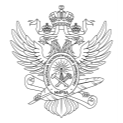 МИНОБРНАУКИ РОССИИМИНОБРНАУКИ РОССИИМИНОБРНАУКИ РОССИИМИНОБРНАУКИ РОССИИМИНОБРНАУКИ РОССИИМИНОБРНАУКИ РОССИИМИНОБРНАУКИ РОССИИМИНОБРНАУКИ РОССИИМИНОБРНАУКИ РОССИИМИНОБРНАУКИ РОССИИМИНОБРНАУКИ РОССИИМИНОБРНАУКИ РОССИИМИНОБРНАУКИ РОССИИМИНОБРНАУКИ РОССИИМИНОБРНАУКИ РОССИИМИНОБРНАУКИ РОССИИМИНОБРНАУКИ РОССИИМИНОБРНАУКИ РОССИИМИНОБРНАУКИ РОССИИМИНОБРНАУКИ РОССИИМИНОБРНАУКИ РОССИИМИНОБРНАУКИ РОССИИФедеральное государственное бюджетное образовательное учреждениевысшего образования«МИРЭА – Российский технологический университет»Федеральное государственное бюджетное образовательное учреждениевысшего образования«МИРЭА – Российский технологический университет»Федеральное государственное бюджетное образовательное учреждениевысшего образования«МИРЭА – Российский технологический университет»Федеральное государственное бюджетное образовательное учреждениевысшего образования«МИРЭА – Российский технологический университет»Федеральное государственное бюджетное образовательное учреждениевысшего образования«МИРЭА – Российский технологический университет»Федеральное государственное бюджетное образовательное учреждениевысшего образования«МИРЭА – Российский технологический университет»Федеральное государственное бюджетное образовательное учреждениевысшего образования«МИРЭА – Российский технологический университет»Федеральное государственное бюджетное образовательное учреждениевысшего образования«МИРЭА – Российский технологический университет»Федеральное государственное бюджетное образовательное учреждениевысшего образования«МИРЭА – Российский технологический университет»Федеральное государственное бюджетное образовательное учреждениевысшего образования«МИРЭА – Российский технологический университет»Федеральное государственное бюджетное образовательное учреждениевысшего образования«МИРЭА – Российский технологический университет»Федеральное государственное бюджетное образовательное учреждениевысшего образования«МИРЭА – Российский технологический университет»Федеральное государственное бюджетное образовательное учреждениевысшего образования«МИРЭА – Российский технологический университет»Федеральное государственное бюджетное образовательное учреждениевысшего образования«МИРЭА – Российский технологический университет»Федеральное государственное бюджетное образовательное учреждениевысшего образования«МИРЭА – Российский технологический университет»Федеральное государственное бюджетное образовательное учреждениевысшего образования«МИРЭА – Российский технологический университет»Федеральное государственное бюджетное образовательное учреждениевысшего образования«МИРЭА – Российский технологический университет»Федеральное государственное бюджетное образовательное учреждениевысшего образования«МИРЭА – Российский технологический университет»Федеральное государственное бюджетное образовательное учреждениевысшего образования«МИРЭА – Российский технологический университет»Федеральное государственное бюджетное образовательное учреждениевысшего образования«МИРЭА – Российский технологический университет»Федеральное государственное бюджетное образовательное учреждениевысшего образования«МИРЭА – Российский технологический университет»Федеральное государственное бюджетное образовательное учреждениевысшего образования«МИРЭА – Российский технологический университет»Институт технологий управленияИнститут технологий управленияИнститут технологий управленияИнститут технологий управленияИнститут технологий управленияИнститут технологий управленияИнститут технологий управленияИнститут технологий управленияИнститут технологий управленияИнститут технологий управленияИнститут технологий управленияИнститут технологий управленияИнститут технологий управленияИнститут технологий управленияИнститут технологий управленияИнститут технологий управленияИнститут технологий управленияИнститут технологий управленияИнститут технологий управленияИнститут технологий управленияИнститут технологий управленияИнститут технологий управленияУТВЕРЖДАЮУТВЕРЖДАЮУТВЕРЖДАЮУТВЕРЖДАЮУТВЕРЖДАЮУТВЕРЖДАЮУТВЕРЖДАЮИ.о. директора ИТУИ.о. директора ИТУИ.о. директора ИТУИ.о. директора ИТУИ.о. директора ИТУИ.о. директора ИТУИ.о. директора ИТУ_______________ Гайдамашко И.В._______________ Гайдамашко И.В._______________ Гайдамашко И.В._______________ Гайдамашко И.В._______________ Гайдамашко И.В._______________ Гайдамашко И.В._______________ Гайдамашко И.В.«___»  ___________ 2021 г.«___»  ___________ 2021 г.«___»  ___________ 2021 г.«___»  ___________ 2021 г.«___»  ___________ 2021 г.«___»  ___________ 2021 г.«___»  ___________ 2021 г.Рабочая программа практикиРабочая программа практикиРабочая программа практикиРабочая программа практикиРабочая программа практикиРабочая программа практикиРабочая программа практикиРабочая программа практикиРабочая программа практикиРабочая программа практикиРабочая программа практикиРабочая программа практикиРабочая программа практикиРабочая программа практикиРабочая программа практикиРабочая программа практикиРабочая программа практикиРабочая программа практикиРабочая программа практикиРабочая программа практикиРабочая программа практикиРабочая программа практикиУчебная практикаУчебная практикаУчебная практикаУчебная практикаУчебная практикаУчебная практикаУчебная практикаУчебная практикаУчебная практикаУчебная практикаУчебная практикаУчебная практикаУчебная практикаУчебная практикаУчебная практикаУчебная практикаУчебная практикаУчебная практикаУчебная практикаУчебная практикаУчебная практикаУчебная практикаОзнакомительная практикаОзнакомительная практикаОзнакомительная практикаОзнакомительная практикаОзнакомительная практикаОзнакомительная практикаОзнакомительная практикаОзнакомительная практикаОзнакомительная практикаОзнакомительная практикаОзнакомительная практикаОзнакомительная практикаОзнакомительная практикаОзнакомительная практикаОзнакомительная практикаОзнакомительная практикаОзнакомительная практикаОзнакомительная практикаОзнакомительная практикаОзнакомительная практикаОзнакомительная практикаОзнакомительная практикаЧитающее подразделениеЧитающее подразделениеЧитающее подразделениеЧитающее подразделениеЧитающее подразделениеЧитающее подразделениекафедра организационно-кадровой работы в органах государственной властикафедра организационно-кадровой работы в органах государственной властикафедра организационно-кадровой работы в органах государственной властикафедра организационно-кадровой работы в органах государственной властикафедра организационно-кадровой работы в органах государственной властикафедра организационно-кадровой работы в органах государственной властикафедра организационно-кадровой работы в органах государственной властикафедра организационно-кадровой работы в органах государственной властикафедра организационно-кадровой работы в органах государственной властикафедра организационно-кадровой работы в органах государственной властикафедра организационно-кадровой работы в органах государственной властикафедра организационно-кадровой работы в органах государственной властикафедра организационно-кадровой работы в органах государственной властикафедра организационно-кадровой работы в органах государственной властикафедра организационно-кадровой работы в органах государственной властикафедра организационно-кадровой работы в органах государственной властикафедра организационно-кадровой работы в органах государственной властикафедра организационно-кадровой работы в органах государственной властикафедра организационно-кадровой работы в органах государственной властикафедра организационно-кадровой работы в органах государственной властикафедра организационно-кадровой работы в органах государственной властикафедра организационно-кадровой работы в органах государственной властикафедра организационно-кадровой работы в органах государственной властикафедра организационно-кадровой работы в органах государственной властикафедра организационно-кадровой работы в органах государственной властикафедра организационно-кадровой работы в органах государственной властиНаправлениеНаправлениеНаправлениеНаправлениеНаправлениеНаправлениеНаправление38.04.04 Государственное и муниципальное управление38.04.04 Государственное и муниципальное управление38.04.04 Государственное и муниципальное управление38.04.04 Государственное и муниципальное управление38.04.04 Государственное и муниципальное управление38.04.04 Государственное и муниципальное управление38.04.04 Государственное и муниципальное управление38.04.04 Государственное и муниципальное управление38.04.04 Государственное и муниципальное управление38.04.04 Государственное и муниципальное управление38.04.04 Государственное и муниципальное управление38.04.04 Государственное и муниципальное управление38.04.04 Государственное и муниципальное управлениеНаправленностьНаправленностьНаправленностьНаправленностьНаправленностьНаправленностьНаправленностьГосударственное и муниципальное администрированиеГосударственное и муниципальное администрированиеГосударственное и муниципальное администрированиеГосударственное и муниципальное администрированиеГосударственное и муниципальное администрированиеГосударственное и муниципальное администрированиеГосударственное и муниципальное администрированиеГосударственное и муниципальное администрированиеГосударственное и муниципальное администрированиеГосударственное и муниципальное администрированиеГосударственное и муниципальное администрированиеГосударственное и муниципальное администрированиеГосударственное и муниципальное администрированиеКвалификацияКвалификацияКвалификацияКвалификацияКвалификациямагистрмагистрмагистрмагистрмагистрмагистрмагистрмагистрмагистрмагистрмагистрмагистрмагистрФорма обученияФорма обученияФорма обученияФорма обученияФорма обученияочнаяочнаяочнаяочнаяочнаяочнаяочнаяочнаяочнаяочнаяОбщая трудоемкостьОбщая трудоемкостьОбщая трудоемкостьОбщая трудоемкость6 з.е.6 з.е.6 з.е.6 з.е.6 з.е.6 з.е.6 з.е.6 з.е.6 з.е.6 з.е.Распределение часов дисциплины и форм промежуточной аттестации по семестрамРаспределение часов дисциплины и форм промежуточной аттестации по семестрамРаспределение часов дисциплины и форм промежуточной аттестации по семестрамРаспределение часов дисциплины и форм промежуточной аттестации по семестрамРаспределение часов дисциплины и форм промежуточной аттестации по семестрамРаспределение часов дисциплины и форм промежуточной аттестации по семестрамРаспределение часов дисциплины и форм промежуточной аттестации по семестрамРаспределение часов дисциплины и форм промежуточной аттестации по семестрамРаспределение часов дисциплины и форм промежуточной аттестации по семестрамРаспределение часов дисциплины и форм промежуточной аттестации по семестрамРаспределение часов дисциплины и форм промежуточной аттестации по семестрамРаспределение часов дисциплины и форм промежуточной аттестации по семестрамРаспределение часов дисциплины и форм промежуточной аттестации по семестрамРаспределение часов дисциплины и форм промежуточной аттестации по семестрамРаспределение часов дисциплины и форм промежуточной аттестации по семестрамРаспределение часов дисциплины и форм промежуточной аттестации по семестрамРаспределение часов дисциплины и форм промежуточной аттестации по семестрамРаспределение часов дисциплины и форм промежуточной аттестации по семестрамРаспределение часов дисциплины и форм промежуточной аттестации по семестрамРаспределение часов дисциплины и форм промежуточной аттестации по семестрамРаспределение часов дисциплины и форм промежуточной аттестации по семестрамРаспределение часов дисциплины и форм промежуточной аттестации по семестрамСеместрСеместрЗачётные единицыРаспределение часовРаспределение часовРаспределение часовРаспределение часовРаспределение часовРаспределение часовРаспределение часовРаспределение часовРаспределение часовРаспределение часовРаспределение часовРаспределение часовРаспределение часовРаспределение часовРаспределение часовФормы промежуточной аттестацииФормы промежуточной аттестацииФормы промежуточной аттестацииСеместрСеместрЗачётные единицыВсегоЛекцииЛекцииЛекцииЛекцииЛабораторныеЛабораторныеЛабораторныеПрактическиеСамостоятельная работаСамостоятельная работаКонтактная работа в период практики и (или) аттестацииКонтактная работа в период практики и (или) аттестацииКонтактная работа в период практики и (или) аттестацииКонтрольФормы промежуточной аттестацииФормы промежуточной аттестацииФормы промежуточной аттестации22621600000000126,25126,2572727217,75Зачет с оценкойЗачет с оценкойЗачет с оценкойиз них на практ. подготовкуиз них на практ. подготовкуиз них на практ. подготовкуиз них на практ. подготовку0000000063630000Москва 2021Москва 2021Москва 2021Москва 2021Москва 2021Москва 2021Москва 2021УП: 38.04.04_ГМА_ИТУ_2021.plxУП: 38.04.04_ГМА_ИТУ_2021.plxстр. 2Программу составил(и):канд. экон. наук,  доцент, Винтер Наталья Михайловна _________________канд. экон. наук,  доцент, Винтер Наталья Михайловна _________________канд. экон. наук,  доцент, Винтер Наталья Михайловна _________________канд. экон. наук,  доцент, Винтер Наталья Михайловна _________________канд. экон. наук,  доцент, Винтер Наталья Михайловна _________________Рабочая программа практикиРабочая программа практикиРабочая программа практикиОзнакомительная практикаОзнакомительная практикаОзнакомительная практикаОзнакомительная практикаОзнакомительная практикаразработана в соответствии с ФГОС ВО:разработана в соответствии с ФГОС ВО:разработана в соответствии с ФГОС ВО:Федеральный государственный образовательный стандарт высшего образования - магистратура по направлению подготовки 38.04.04 Государственное и муниципальное управление (приказ Минобрнауки России от 13.08.2020 г. № 1000)Федеральный государственный образовательный стандарт высшего образования - магистратура по направлению подготовки 38.04.04 Государственное и муниципальное управление (приказ Минобрнауки России от 13.08.2020 г. № 1000)Федеральный государственный образовательный стандарт высшего образования - магистратура по направлению подготовки 38.04.04 Государственное и муниципальное управление (приказ Минобрнауки России от 13.08.2020 г. № 1000)Федеральный государственный образовательный стандарт высшего образования - магистратура по направлению подготовки 38.04.04 Государственное и муниципальное управление (приказ Минобрнауки России от 13.08.2020 г. № 1000)Федеральный государственный образовательный стандарт высшего образования - магистратура по направлению подготовки 38.04.04 Государственное и муниципальное управление (приказ Минобрнауки России от 13.08.2020 г. № 1000)составлена на основании учебного плана:составлена на основании учебного плана:составлена на основании учебного плана:направление: 38.04.04 Государственное и муниципальное управлениенаправленность: «Государственное и муниципальное администрирование»направление: 38.04.04 Государственное и муниципальное управлениенаправленность: «Государственное и муниципальное администрирование»направление: 38.04.04 Государственное и муниципальное управлениенаправленность: «Государственное и муниципальное администрирование»направление: 38.04.04 Государственное и муниципальное управлениенаправленность: «Государственное и муниципальное администрирование»направление: 38.04.04 Государственное и муниципальное управлениенаправленность: «Государственное и муниципальное администрирование»Рабочая программа одобрена на заседании кафедрыРабочая программа одобрена на заседании кафедрыРабочая программа одобрена на заседании кафедрыРабочая программа одобрена на заседании кафедрыРабочая программа одобрена на заседании кафедрыкафедра организационно-кадровой работы в органах государственной властикафедра организационно-кадровой работы в органах государственной властикафедра организационно-кадровой работы в органах государственной властикафедра организационно-кадровой работы в органах государственной властикафедра организационно-кадровой работы в органах государственной властиПротокол от 25.08.2021 № 1Зав. кафедрой Сапожников Сергей Сергеевич ___________________Протокол от 25.08.2021 № 1Зав. кафедрой Сапожников Сергей Сергеевич ___________________Протокол от 25.08.2021 № 1Зав. кафедрой Сапожников Сергей Сергеевич ___________________Протокол от 25.08.2021 № 1Зав. кафедрой Сапожников Сергей Сергеевич ___________________Протокол от 25.08.2021 № 1Зав. кафедрой Сапожников Сергей Сергеевич ___________________УП: 38.04.04_ГМА_ИТУ_2021.plxУП: 38.04.04_ГМА_ИТУ_2021.plxстр. 3Визирование РПД для исполнения в очередном учебном годуВизирование РПД для исполнения в очередном учебном годуВизирование РПД для исполнения в очередном учебном годуВизирование РПД для исполнения в очередном учебном годуВизирование РПД для исполнения в очередном учебном годуРабочая программа пересмотрена, обсуждена и одобрена для исполнения в 2022-2023 учебном году на заседании кафедрыРабочая программа пересмотрена, обсуждена и одобрена для исполнения в 2022-2023 учебном году на заседании кафедрыРабочая программа пересмотрена, обсуждена и одобрена для исполнения в 2022-2023 учебном году на заседании кафедрыРабочая программа пересмотрена, обсуждена и одобрена для исполнения в 2022-2023 учебном году на заседании кафедрыРабочая программа пересмотрена, обсуждена и одобрена для исполнения в 2022-2023 учебном году на заседании кафедрыкафедра организационно-кадровой работы в органах государственной властикафедра организационно-кадровой работы в органах государственной властикафедра организационно-кадровой работы в органах государственной властикафедра организационно-кадровой работы в органах государственной властикафедра организационно-кадровой работы в органах государственной властиПротокол от  __ __________ 2022 г.  №  __Зав. кафедрой ____________________   ____________________Протокол от  __ __________ 2022 г.  №  __Зав. кафедрой ____________________   ____________________Протокол от  __ __________ 2022 г.  №  __Зав. кафедрой ____________________   ____________________Протокол от  __ __________ 2022 г.  №  __Зав. кафедрой ____________________   ____________________Подпись                                Расшифровка подписиПодпись                                Расшифровка подписиПодпись                                Расшифровка подписиПодпись                                Расшифровка подписиВизирование РПД для исполнения в очередном учебном годуВизирование РПД для исполнения в очередном учебном годуВизирование РПД для исполнения в очередном учебном годуВизирование РПД для исполнения в очередном учебном годуВизирование РПД для исполнения в очередном учебном годуРабочая программа пересмотрена, обсуждена и одобрена для исполнения в 2023-2024 учебном году на заседании кафедрыРабочая программа пересмотрена, обсуждена и одобрена для исполнения в 2023-2024 учебном году на заседании кафедрыРабочая программа пересмотрена, обсуждена и одобрена для исполнения в 2023-2024 учебном году на заседании кафедрыРабочая программа пересмотрена, обсуждена и одобрена для исполнения в 2023-2024 учебном году на заседании кафедрыРабочая программа пересмотрена, обсуждена и одобрена для исполнения в 2023-2024 учебном году на заседании кафедрыкафедра организационно-кадровой работы в органах государственной властикафедра организационно-кадровой работы в органах государственной властикафедра организационно-кадровой работы в органах государственной властикафедра организационно-кадровой работы в органах государственной властикафедра организационно-кадровой работы в органах государственной властиПротокол от  __ __________ 2023 г.  №  __Зав. кафедрой ____________________   ____________________Протокол от  __ __________ 2023 г.  №  __Зав. кафедрой ____________________   ____________________Протокол от  __ __________ 2023 г.  №  __Зав. кафедрой ____________________   ____________________Протокол от  __ __________ 2023 г.  №  __Зав. кафедрой ____________________   ____________________Подпись                                Расшифровка подписиПодпись                                Расшифровка подписиВизирование РПД для исполнения в очередном учебном годуВизирование РПД для исполнения в очередном учебном годуВизирование РПД для исполнения в очередном учебном годуВизирование РПД для исполнения в очередном учебном годуВизирование РПД для исполнения в очередном учебном годуРабочая программа пересмотрена, обсуждена и одобрена для исполнения в 2024-2025 учебном году на заседании кафедрыРабочая программа пересмотрена, обсуждена и одобрена для исполнения в 2024-2025 учебном году на заседании кафедрыРабочая программа пересмотрена, обсуждена и одобрена для исполнения в 2024-2025 учебном году на заседании кафедрыРабочая программа пересмотрена, обсуждена и одобрена для исполнения в 2024-2025 учебном году на заседании кафедрыРабочая программа пересмотрена, обсуждена и одобрена для исполнения в 2024-2025 учебном году на заседании кафедрыкафедра организационно-кадровой работы в органах государственной властикафедра организационно-кадровой работы в органах государственной властикафедра организационно-кадровой работы в органах государственной властикафедра организационно-кадровой работы в органах государственной властикафедра организационно-кадровой работы в органах государственной властиПротокол от  __ __________ 2024 г.  №  __Зав. кафедрой ____________________   ____________________Протокол от  __ __________ 2024 г.  №  __Зав. кафедрой ____________________   ____________________Протокол от  __ __________ 2024 г.  №  __Зав. кафедрой ____________________   ____________________Протокол от  __ __________ 2024 г.  №  __Зав. кафедрой ____________________   ____________________Подпись                                Расшифровка подписиПодпись                                Расшифровка подписиВизирование РПД для исполнения в очередном учебном годуВизирование РПД для исполнения в очередном учебном годуВизирование РПД для исполнения в очередном учебном годуВизирование РПД для исполнения в очередном учебном годуВизирование РПД для исполнения в очередном учебном годуРабочая программа пересмотрена, обсуждена и одобрена для исполнения в 2025-2026 учебном году на заседании кафедрыРабочая программа пересмотрена, обсуждена и одобрена для исполнения в 2025-2026 учебном году на заседании кафедрыРабочая программа пересмотрена, обсуждена и одобрена для исполнения в 2025-2026 учебном году на заседании кафедрыРабочая программа пересмотрена, обсуждена и одобрена для исполнения в 2025-2026 учебном году на заседании кафедрыРабочая программа пересмотрена, обсуждена и одобрена для исполнения в 2025-2026 учебном году на заседании кафедрыкафедра организационно-кадровой работы в органах государственной властикафедра организационно-кадровой работы в органах государственной властикафедра организационно-кадровой работы в органах государственной властикафедра организационно-кадровой работы в органах государственной властикафедра организационно-кадровой работы в органах государственной властиПротокол от  __ __________ 2025 г.  №  __Зав. кафедрой ____________________   ____________________Протокол от  __ __________ 2025 г.  №  __Зав. кафедрой ____________________   ____________________Протокол от  __ __________ 2025 г.  №  __Зав. кафедрой ____________________   ____________________Протокол от  __ __________ 2025 г.  №  __Зав. кафедрой ____________________   ____________________Подпись                                Расшифровка подписиПодпись                                Расшифровка подписиУП: 38.04.04_ГМА_ИТУ_2021.plxУП: 38.04.04_ГМА_ИТУ_2021.plxУП: 38.04.04_ГМА_ИТУ_2021.plxУП: 38.04.04_ГМА_ИТУ_2021.plxстр. 41. ЦЕЛИ ОСВОЕНИЯ ПРАКТИКИ1. ЦЕЛИ ОСВОЕНИЯ ПРАКТИКИ1. ЦЕЛИ ОСВОЕНИЯ ПРАКТИКИ1. ЦЕЛИ ОСВОЕНИЯ ПРАКТИКИ1. ЦЕЛИ ОСВОЕНИЯ ПРАКТИКИ1. ЦЕЛИ ОСВОЕНИЯ ПРАКТИКИ«Ознакомительная практика» имеет своей целью сформировать, закрепить и развить практические навыки и компетенции, предусмотренные данной рабочей программой в соответствии с требованиями ФГОС ВО по направлению подготовки 38.04.04 Государственное и муниципальное управление с учетом специфики направленности подготовки – «Государственное и муниципальное администрирование».Практическая подготовка при проведении практики организуется путем непосредственного выполнения обучающимися определенных видов работ, связанных с будущей профессиональной деятельностью.«Ознакомительная практика» имеет своей целью сформировать, закрепить и развить практические навыки и компетенции, предусмотренные данной рабочей программой в соответствии с требованиями ФГОС ВО по направлению подготовки 38.04.04 Государственное и муниципальное управление с учетом специфики направленности подготовки – «Государственное и муниципальное администрирование».Практическая подготовка при проведении практики организуется путем непосредственного выполнения обучающимися определенных видов работ, связанных с будущей профессиональной деятельностью.«Ознакомительная практика» имеет своей целью сформировать, закрепить и развить практические навыки и компетенции, предусмотренные данной рабочей программой в соответствии с требованиями ФГОС ВО по направлению подготовки 38.04.04 Государственное и муниципальное управление с учетом специфики направленности подготовки – «Государственное и муниципальное администрирование».Практическая подготовка при проведении практики организуется путем непосредственного выполнения обучающимися определенных видов работ, связанных с будущей профессиональной деятельностью.«Ознакомительная практика» имеет своей целью сформировать, закрепить и развить практические навыки и компетенции, предусмотренные данной рабочей программой в соответствии с требованиями ФГОС ВО по направлению подготовки 38.04.04 Государственное и муниципальное управление с учетом специфики направленности подготовки – «Государственное и муниципальное администрирование».Практическая подготовка при проведении практики организуется путем непосредственного выполнения обучающимися определенных видов работ, связанных с будущей профессиональной деятельностью.«Ознакомительная практика» имеет своей целью сформировать, закрепить и развить практические навыки и компетенции, предусмотренные данной рабочей программой в соответствии с требованиями ФГОС ВО по направлению подготовки 38.04.04 Государственное и муниципальное управление с учетом специфики направленности подготовки – «Государственное и муниципальное администрирование».Практическая подготовка при проведении практики организуется путем непосредственного выполнения обучающимися определенных видов работ, связанных с будущей профессиональной деятельностью.«Ознакомительная практика» имеет своей целью сформировать, закрепить и развить практические навыки и компетенции, предусмотренные данной рабочей программой в соответствии с требованиями ФГОС ВО по направлению подготовки 38.04.04 Государственное и муниципальное управление с учетом специфики направленности подготовки – «Государственное и муниципальное администрирование».Практическая подготовка при проведении практики организуется путем непосредственного выполнения обучающимися определенных видов работ, связанных с будущей профессиональной деятельностью.2. МЕСТО ПРАКТИКИ В СТРУКТУРЕ ОБРАЗОВАТЕЛЬНОЙ ПРОГРАММЫ2. МЕСТО ПРАКТИКИ В СТРУКТУРЕ ОБРАЗОВАТЕЛЬНОЙ ПРОГРАММЫ2. МЕСТО ПРАКТИКИ В СТРУКТУРЕ ОБРАЗОВАТЕЛЬНОЙ ПРОГРАММЫ2. МЕСТО ПРАКТИКИ В СТРУКТУРЕ ОБРАЗОВАТЕЛЬНОЙ ПРОГРАММЫ2. МЕСТО ПРАКТИКИ В СТРУКТУРЕ ОБРАЗОВАТЕЛЬНОЙ ПРОГРАММЫ2. МЕСТО ПРАКТИКИ В СТРУКТУРЕ ОБРАЗОВАТЕЛЬНОЙ ПРОГРАММЫНаправление:38.04.04 Государственное и муниципальное управление38.04.04 Государственное и муниципальное управление38.04.04 Государственное и муниципальное управление38.04.04 Государственное и муниципальное управление38.04.04 Государственное и муниципальное управление38.04.04 Государственное и муниципальное управлениеНаправленность:Государственное и муниципальное администрированиеГосударственное и муниципальное администрированиеГосударственное и муниципальное администрированиеГосударственное и муниципальное администрированиеГосударственное и муниципальное администрированиеГосударственное и муниципальное администрированиеБлок:ПрактикаПрактикаПрактикаПрактикаПрактикаПрактикаЧасть:Часть, формируемая участниками образовательных отношенийЧасть, формируемая участниками образовательных отношенийЧасть, формируемая участниками образовательных отношенийЧасть, формируемая участниками образовательных отношенийЧасть, формируемая участниками образовательных отношенийЧасть, формируемая участниками образовательных отношенийОбщая трудоемкость:6 з.е. (216 акад. час.).6 з.е. (216 акад. час.).6 з.е. (216 акад. час.).6 з.е. (216 акад. час.).6 з.е. (216 акад. час.).6 з.е. (216 акад. час.).3. ТИП, ВИД И СПОСОБ ПРОВЕДЕНИЯ ПРАКТИКИ3. ТИП, ВИД И СПОСОБ ПРОВЕДЕНИЯ ПРАКТИКИ3. ТИП, ВИД И СПОСОБ ПРОВЕДЕНИЯ ПРАКТИКИ3. ТИП, ВИД И СПОСОБ ПРОВЕДЕНИЯ ПРАКТИКИ3. ТИП, ВИД И СПОСОБ ПРОВЕДЕНИЯ ПРАКТИКИ3. ТИП, ВИД И СПОСОБ ПРОВЕДЕНИЯ ПРАКТИКИВид практики:Учебная практикаУчебная практикаУчебная практикаУчебная практикаУчебная практикаУчебная практикаТип практики:Ознакомительная практикаОзнакомительная практикаОзнакомительная практикаОзнакомительная практикаОзнакомительная практикаОзнакомительная практикаСпособ (способы) проведения практики определяются в соответствии с федеральным государственным образовательным стандартом. В случае, если стандарт не регламентирует способ проведения практики, то она проводится стационарно.Способ (способы) проведения практики определяются в соответствии с федеральным государственным образовательным стандартом. В случае, если стандарт не регламентирует способ проведения практики, то она проводится стационарно.Способ (способы) проведения практики определяются в соответствии с федеральным государственным образовательным стандартом. В случае, если стандарт не регламентирует способ проведения практики, то она проводится стационарно.Способ (способы) проведения практики определяются в соответствии с федеральным государственным образовательным стандартом. В случае, если стандарт не регламентирует способ проведения практики, то она проводится стационарно.Способ (способы) проведения практики определяются в соответствии с федеральным государственным образовательным стандартом. В случае, если стандарт не регламентирует способ проведения практики, то она проводится стационарно.Способ (способы) проведения практики определяются в соответствии с федеральным государственным образовательным стандартом. В случае, если стандарт не регламентирует способ проведения практики, то она проводится стационарно.4.МЕСТО И ВРЕМЯ ПРОВЕДЕНИЯ ПРАКТИКИ4.МЕСТО И ВРЕМЯ ПРОВЕДЕНИЯ ПРАКТИКИ4.МЕСТО И ВРЕМЯ ПРОВЕДЕНИЯ ПРАКТИКИ4.МЕСТО И ВРЕМЯ ПРОВЕДЕНИЯ ПРАКТИКИ4.МЕСТО И ВРЕМЯ ПРОВЕДЕНИЯ ПРАКТИКИ4.МЕСТО И ВРЕМЯ ПРОВЕДЕНИЯ ПРАКТИКИ«Ознакомительная практика»  направления подготовки 38.04.04 Государственное и муниципальное управление проводится на базе структурных подразделений РТУ МИРЭА или в организации, осуществляющей деятельность по профилю соответствующей образовательной программы (далее - профильная организация), в том числе в структурном подразделении профильной организации, предназначенном для проведения практической подготовки, на основании договора, заключаемого между образовательной организацией и профильной организацией.«Ознакомительная практика»  направления подготовки 38.04.04 Государственное и муниципальное управление проводится на базе структурных подразделений РТУ МИРЭА или в организации, осуществляющей деятельность по профилю соответствующей образовательной программы (далее - профильная организация), в том числе в структурном подразделении профильной организации, предназначенном для проведения практической подготовки, на основании договора, заключаемого между образовательной организацией и профильной организацией.«Ознакомительная практика»  направления подготовки 38.04.04 Государственное и муниципальное управление проводится на базе структурных подразделений РТУ МИРЭА или в организации, осуществляющей деятельность по профилю соответствующей образовательной программы (далее - профильная организация), в том числе в структурном подразделении профильной организации, предназначенном для проведения практической подготовки, на основании договора, заключаемого между образовательной организацией и профильной организацией.«Ознакомительная практика»  направления подготовки 38.04.04 Государственное и муниципальное управление проводится на базе структурных подразделений РТУ МИРЭА или в организации, осуществляющей деятельность по профилю соответствующей образовательной программы (далее - профильная организация), в том числе в структурном подразделении профильной организации, предназначенном для проведения практической подготовки, на основании договора, заключаемого между образовательной организацией и профильной организацией.«Ознакомительная практика»  направления подготовки 38.04.04 Государственное и муниципальное управление проводится на базе структурных подразделений РТУ МИРЭА или в организации, осуществляющей деятельность по профилю соответствующей образовательной программы (далее - профильная организация), в том числе в структурном подразделении профильной организации, предназначенном для проведения практической подготовки, на основании договора, заключаемого между образовательной организацией и профильной организацией.«Ознакомительная практика»  направления подготовки 38.04.04 Государственное и муниципальное управление проводится на базе структурных подразделений РТУ МИРЭА или в организации, осуществляющей деятельность по профилю соответствующей образовательной программы (далее - профильная организация), в том числе в структурном подразделении профильной организации, предназначенном для проведения практической подготовки, на основании договора, заключаемого между образовательной организацией и профильной организацией.5. КОМПЕТЕНЦИИ ОБУЧАЮЩЕГОСЯ, ФОРМИРУЕМЫЕ В РЕЗУЛЬТАТЕ ОСВОЕНИЯ ПРАКТИКИ5. КОМПЕТЕНЦИИ ОБУЧАЮЩЕГОСЯ, ФОРМИРУЕМЫЕ В РЕЗУЛЬТАТЕ ОСВОЕНИЯ ПРАКТИКИ5. КОМПЕТЕНЦИИ ОБУЧАЮЩЕГОСЯ, ФОРМИРУЕМЫЕ В РЕЗУЛЬТАТЕ ОСВОЕНИЯ ПРАКТИКИ5. КОМПЕТЕНЦИИ ОБУЧАЮЩЕГОСЯ, ФОРМИРУЕМЫЕ В РЕЗУЛЬТАТЕ ОСВОЕНИЯ ПРАКТИКИ5. КОМПЕТЕНЦИИ ОБУЧАЮЩЕГОСЯ, ФОРМИРУЕМЫЕ В РЕЗУЛЬТАТЕ ОСВОЕНИЯ ПРАКТИКИ5. КОМПЕТЕНЦИИ ОБУЧАЮЩЕГОСЯ, ФОРМИРУЕМЫЕ В РЕЗУЛЬТАТЕ ОСВОЕНИЯ ПРАКТИКИВ результате освоения практики обучающийся должен овладеть компетенциями:В результате освоения практики обучающийся должен овладеть компетенциями:В результате освоения практики обучающийся должен овладеть компетенциями:В результате освоения практики обучающийся должен овладеть компетенциями:В результате освоения практики обучающийся должен овладеть компетенциями:В результате освоения практики обучающийся должен овладеть компетенциями:УК-1 - Способен осуществлять критический анализ проблемных ситуаций на основе системного подхода, вырабатывать стратегию действий УК-1 - Способен осуществлять критический анализ проблемных ситуаций на основе системного подхода, вырабатывать стратегию действий УК-1 - Способен осуществлять критический анализ проблемных ситуаций на основе системного подхода, вырабатывать стратегию действий УК-1 - Способен осуществлять критический анализ проблемных ситуаций на основе системного подхода, вырабатывать стратегию действий УК-1 - Способен осуществлять критический анализ проблемных ситуаций на основе системного подхода, вырабатывать стратегию действий УК-1 - Способен осуществлять критический анализ проблемных ситуаций на основе системного подхода, вырабатывать стратегию действий УК-2 - Способен управлять проектом на всех этапах его жизненного цикла УК-2 - Способен управлять проектом на всех этапах его жизненного цикла УК-2 - Способен управлять проектом на всех этапах его жизненного цикла УК-2 - Способен управлять проектом на всех этапах его жизненного цикла УК-2 - Способен управлять проектом на всех этапах его жизненного цикла УК-2 - Способен управлять проектом на всех этапах его жизненного цикла УК-3 - Способен организовывать и руководить работой команды, вырабатывая командную стратегию для достижения поставленной цели УК-3 - Способен организовывать и руководить работой команды, вырабатывая командную стратегию для достижения поставленной цели УК-3 - Способен организовывать и руководить работой команды, вырабатывая командную стратегию для достижения поставленной цели УК-3 - Способен организовывать и руководить работой команды, вырабатывая командную стратегию для достижения поставленной цели УК-3 - Способен организовывать и руководить работой команды, вырабатывая командную стратегию для достижения поставленной цели УК-3 - Способен организовывать и руководить работой команды, вырабатывая командную стратегию для достижения поставленной цели УК-4 - Способен применять современные коммуникативные технологии, в том числе на иностранном(ых) языке(ах), для академического и профессионального взаимодействия УК-4 - Способен применять современные коммуникативные технологии, в том числе на иностранном(ых) языке(ах), для академического и профессионального взаимодействия УК-4 - Способен применять современные коммуникативные технологии, в том числе на иностранном(ых) языке(ах), для академического и профессионального взаимодействия УК-4 - Способен применять современные коммуникативные технологии, в том числе на иностранном(ых) языке(ах), для академического и профессионального взаимодействия УК-4 - Способен применять современные коммуникативные технологии, в том числе на иностранном(ых) языке(ах), для академического и профессионального взаимодействия УК-4 - Способен применять современные коммуникативные технологии, в том числе на иностранном(ых) языке(ах), для академического и профессионального взаимодействия УК-5 - Способен анализировать и учитывать разнообразие культур в процессе межкультурного взаимодействия УК-5 - Способен анализировать и учитывать разнообразие культур в процессе межкультурного взаимодействия УК-5 - Способен анализировать и учитывать разнообразие культур в процессе межкультурного взаимодействия УК-5 - Способен анализировать и учитывать разнообразие культур в процессе межкультурного взаимодействия УК-5 - Способен анализировать и учитывать разнообразие культур в процессе межкультурного взаимодействия УК-5 - Способен анализировать и учитывать разнообразие культур в процессе межкультурного взаимодействия УК-6 - Способен определять и реализовывать приоритеты собственной деятельности и способы ее совершенствования на основе самооценки УК-6 - Способен определять и реализовывать приоритеты собственной деятельности и способы ее совершенствования на основе самооценки УК-6 - Способен определять и реализовывать приоритеты собственной деятельности и способы ее совершенствования на основе самооценки УК-6 - Способен определять и реализовывать приоритеты собственной деятельности и способы ее совершенствования на основе самооценки УК-6 - Способен определять и реализовывать приоритеты собственной деятельности и способы ее совершенствования на основе самооценки УК-6 - Способен определять и реализовывать приоритеты собственной деятельности и способы ее совершенствования на основе самооценки УП: 38.04.04_ГМА_ИТУ_2021.plxстр. 5ПЛАНИРУЕМЫЕ РЕЗУЛЬТАТЫ ОБУЧЕНИЯ ПО ПРАКТИКЕ, ХАРАКТЕРИЗУЮЩИЕ ФОРМИРОВАНИЯ КОМПЕТЕНЦИЙПЛАНИРУЕМЫЕ РЕЗУЛЬТАТЫ ОБУЧЕНИЯ ПО ПРАКТИКЕ, ХАРАКТЕРИЗУЮЩИЕ ФОРМИРОВАНИЯ КОМПЕТЕНЦИЙПЛАНИРУЕМЫЕ РЕЗУЛЬТАТЫ ОБУЧЕНИЯ ПО ПРАКТИКЕ, ХАРАКТЕРИЗУЮЩИЕ ФОРМИРОВАНИЯ КОМПЕТЕНЦИЙУК-1 : Способен осуществлять критический анализ проблемных ситуаций на основе системного подхода, вырабатывать стратегию действийУК-1 : Способен осуществлять критический анализ проблемных ситуаций на основе системного подхода, вырабатывать стратегию действийУК-1 : Способен осуществлять критический анализ проблемных ситуаций на основе системного подхода, вырабатывать стратегию действийУК-1.1  : Анализирует проблемную ситуацию как систему, выявляя её составляющие и связи между нимиУК-1.1  : Анализирует проблемную ситуацию как систему, выявляя её составляющие и связи между нимиУК-1.1  : Анализирует проблемную ситуацию как систему, выявляя её составляющие и связи между нимиЗнать:Знать:Знать:-  способы анализа задачи в своей профессиональной деятельности-  способы анализа задачи в своей профессиональной деятельности-  способы анализа задачи в своей профессиональной деятельностиУметь:Уметь:Уметь:-  уметь анализировать задачи в своей профессиональной деятельности, осуществлять поиск достоверной информации для её решения-  уметь анализировать задачи в своей профессиональной деятельности, осуществлять поиск достоверной информации для её решения-  уметь анализировать задачи в своей профессиональной деятельности, осуществлять поиск достоверной информации для её решенияВладеть:Владеть:Владеть:-  навыками анализа задач, осуществления поиска достоверной информации для её решения-  навыками анализа задач, осуществления поиска достоверной информации для её решения-  навыками анализа задач, осуществления поиска достоверной информации для её решенияУК-1.2  : Определяет пробелы в информации, необходимой для решения проблемной ситуации; критически оценивает надежность источников информацииУК-1.2  : Определяет пробелы в информации, необходимой для решения проблемной ситуации; критически оценивает надежность источников информацииУК-1.2  : Определяет пробелы в информации, необходимой для решения проблемной ситуации; критически оценивает надежность источников информацииЗнать:Знать:Знать:-  способы работы с информацией для решения поставленных задач-  способы работы с информацией для решения поставленных задач-  способы работы с информацией для решения поставленных задачУметь:Уметь:Уметь:-  определять, интерпретировать, ранжировать информацию, необходимую для решения поставленных задач-  определять, интерпретировать, ранжировать информацию, необходимую для решения поставленных задач-  определять, интерпретировать, ранжировать информацию, необходимую для решения поставленных задачВладеть:Владеть:Владеть:-  способами работы с информацией для решения поставленных задач-  способами работы с информацией для решения поставленных задач-  способами работы с информацией для решения поставленных задачУК-1.3  : Разрабатывает и содержательно аргументирует стратегию решения проблемной ситуации на основе системного и междисциплинарного подходаУК-1.3  : Разрабатывает и содержательно аргументирует стратегию решения проблемной ситуации на основе системного и междисциплинарного подходаУК-1.3  : Разрабатывает и содержательно аргументирует стратегию решения проблемной ситуации на основе системного и междисциплинарного подходаЗнать:Знать:Знать:-  способы работы с информацией для решения поставленных задач-  способы работы с информацией для решения поставленных задач-  способы работы с информацией для решения поставленных задачУметь:Уметь:Уметь:-  определять, интерпретировать, ранжировать информацию, необходимую для решения поставленных задач-  определять, интерпретировать, ранжировать информацию, необходимую для решения поставленных задач-  определять, интерпретировать, ранжировать информацию, необходимую для решения поставленных задачВладеть:Владеть:Владеть:-  способами работы с информацией для решения поставленных задач-  способами работы с информацией для решения поставленных задач-  способами работы с информацией для решения поставленных задачУК-2 : Способен управлять проектом на всех этапах его жизненного циклаУК-2 : Способен управлять проектом на всех этапах его жизненного циклаУК-2 : Способен управлять проектом на всех этапах его жизненного циклаУК-2.1  : Формирует на основе поставленной проблемы проектную задачу и способ её решения через реализацию проектного управленияУК-2.1  : Формирует на основе поставленной проблемы проектную задачу и способ её решения через реализацию проектного управленияУК-2.1  : Формирует на основе поставленной проблемы проектную задачу и способ её решения через реализацию проектного управленияЗнать:Знать:Знать:-  способы выявления задач для решения выделенных проблем-  способы выявления задач для решения выделенных проблем-  способы выявления задач для решения выделенных проблемУметь:Уметь:Уметь:-  определять круг задач в рамках поставленной цели, выявлять взаимосвязи между ними-  определять круг задач в рамках поставленной цели, выявлять взаимосвязи между ними-  определять круг задач в рамках поставленной цели, выявлять взаимосвязи между нимиВладеть:Владеть:Владеть:-  навыками определения круга задач в рамках поставленной цели-  навыками определения круга задач в рамках поставленной цели-  навыками определения круга задач в рамках поставленной целиУК-2.2  : Разрабатывает концепцию проекта в рамках обозначенной проблемы и план реализации проекта с учётом возможных рисков реализации и возможностей их устраненияУК-2.2  : Разрабатывает концепцию проекта в рамках обозначенной проблемы и план реализации проекта с учётом возможных рисков реализации и возможностей их устраненияУК-2.2  : Разрабатывает концепцию проекта в рамках обозначенной проблемы и план реализации проекта с учётом возможных рисков реализации и возможностей их устраненияЗнать:Знать:Знать:-  способы решения поставленных задач и их оценку-  способы решения поставленных задач и их оценку-  способы решения поставленных задач и их оценкуУметь:Уметь:Уметь:УП: 38.04.04_ГМА_ИТУ_2021.plxстр. 6-  находить способы решения поставленных задач и оценивать предложенные способы с точки зрения соответствия цели проекта-  находить способы решения поставленных задач и оценивать предложенные способы с точки зрения соответствия цели проекта-  находить способы решения поставленных задач и оценивать предложенные способы с точки зрения соответствия цели проектаВладеть:Владеть:Владеть:-  способами решения  поставленных задач и оценивать предложенные способы с точки зрения соответствия цели проекта-  способами решения  поставленных задач и оценивать предложенные способы с точки зрения соответствия цели проекта-  способами решения  поставленных задач и оценивать предложенные способы с точки зрения соответствия цели проектаУК-2.3  : Осуществляет мониторинг хода реализации проекта, корректирует отклонения, вносит дополнительные изменения в план реализации проекта.УК-2.3  : Осуществляет мониторинг хода реализации проекта, корректирует отклонения, вносит дополнительные изменения в план реализации проекта.УК-2.3  : Осуществляет мониторинг хода реализации проекта, корректирует отклонения, вносит дополнительные изменения в план реализации проекта.Знать:Знать:Знать:-  способы реализации задач в своей профессиональной деятельности-  способы реализации задач в своей профессиональной деятельности-  способы реализации задач в своей профессиональной деятельностиУметь:Уметь:Уметь:-  планировать реализацию задач в зоне своей ответственности с учётом имеющихся ресурсов, ограничений, действующих правовых норм-  планировать реализацию задач в зоне своей ответственности с учётом имеющихся ресурсов, ограничений, действующих правовых норм-  планировать реализацию задач в зоне своей ответственности с учётом имеющихся ресурсов, ограничений, действующих правовых нормВладеть:Владеть:Владеть:-  способами реализацию задач в зоне своей ответственности с учётом имеющихся ресурсов, ограничений, действующих правовых норм-  способами реализацию задач в зоне своей ответственности с учётом имеющихся ресурсов, ограничений, действующих правовых норм-  способами реализацию задач в зоне своей ответственности с учётом имеющихся ресурсов, ограничений, действующих правовых нормУК-3 : Способен организовывать и руководить работой команды, вырабатывая командную стратегию для достижения поставленной целиУК-3 : Способен организовывать и руководить работой команды, вырабатывая командную стратегию для достижения поставленной целиУК-3 : Способен организовывать и руководить работой команды, вырабатывая командную стратегию для достижения поставленной целиУК-3.1  : Вырабатывает стратегию командной работы и на её основе организует отбор членов команд для достижения поставленной целиУК-3.1  : Вырабатывает стратегию командной работы и на её основе организует отбор членов команд для достижения поставленной целиУК-3.1  : Вырабатывает стратегию командной работы и на её основе организует отбор членов команд для достижения поставленной целиЗнать:Знать:Знать:-  способы взаимодействия в командной работе-  способы взаимодействия в командной работе-  способы взаимодействия в командной работеУметь:Уметь:Уметь:-  определять свою роль в социальном взаимодействии и командной работе, исходя из стратегии сотрудничества для достижения поставленной цели-  определять свою роль в социальном взаимодействии и командной работе, исходя из стратегии сотрудничества для достижения поставленной цели-  определять свою роль в социальном взаимодействии и командной работе, исходя из стратегии сотрудничества для достижения поставленной целиВладеть:Владеть:Владеть:-  способами определения своей роли в социальном взаимодействии и командной работе, исходя из стратегии сотрудничества для достижения поставленной цели-  способами определения своей роли в социальном взаимодействии и командной работе, исходя из стратегии сотрудничества для достижения поставленной цели-  способами определения своей роли в социальном взаимодействии и командной работе, исходя из стратегии сотрудничества для достижения поставленной целиУК-3.2  : Организует и корректирует работу команды, в том числе и на основе коллегиальных решенийУК-3.2  : Организует и корректирует работу команды, в том числе и на основе коллегиальных решенийУК-3.2  : Организует и корректирует работу команды, в том числе и на основе коллегиальных решенийЗнать:Знать:Знать:-  особенности работы в команде-  особенности работы в команде-  особенности работы в командеУметь:Уметь:Уметь:-  осуществлять обмен информацией, знаниями и опытом с членами команды, оценивать идеи других членов команды для достижения поставленной цели-  осуществлять обмен информацией, знаниями и опытом с членами команды, оценивать идеи других членов команды для достижения поставленной цели-  осуществлять обмен информацией, знаниями и опытом с членами команды, оценивать идеи других членов команды для достижения поставленной целиВладеть:Владеть:Владеть:-  навыками осуществления обмена информацией, знаниями и опытом с членами команды, оценивать идеи других членов команды для достижения поставленной цели-  навыками осуществления обмена информацией, знаниями и опытом с членами команды, оценивать идеи других членов команды для достижения поставленной цели-  навыками осуществления обмена информацией, знаниями и опытом с членами команды, оценивать идеи других членов команды для достижения поставленной целиУК-3.3  : Руководит работой команды, разрешает и противоречия на основе учёта интереса всех сторонУК-3.3  : Руководит работой команды, разрешает и противоречия на основе учёта интереса всех сторонУК-3.3  : Руководит работой команды, разрешает и противоречия на основе учёта интереса всех сторонЗнать:Знать:Знать:-  способы взаимодействия в командной работе-  способы взаимодействия в командной работе-  способы взаимодействия в командной работеУметь:Уметь:Уметь:-  особенности работы в команде-  особенности работы в команде-  особенности работы в командеВладеть:Владеть:Владеть:-  навыками осуществления обмена информацией, знаниями и опытом с членами команды, оценивать идеи других членов команды для достижения поставленной цели-  навыками осуществления обмена информацией, знаниями и опытом с членами команды, оценивать идеи других членов команды для достижения поставленной цели-  навыками осуществления обмена информацией, знаниями и опытом с членами команды, оценивать идеи других членов команды для достижения поставленной целиУК-4 : Способен применять современные коммуникативные технологии, в том числе на иностранном(ых) языке(ах), для академического и профессионального взаимодействияУК-4 : Способен применять современные коммуникативные технологии, в том числе на иностранном(ых) языке(ах), для академического и профессионального взаимодействияУК-4 : Способен применять современные коммуникативные технологии, в том числе на иностранном(ых) языке(ах), для академического и профессионального взаимодействияУП: 38.04.04_ГМА_ИТУ_2021.plxстр. 7УК-4.1  : Осуществляет деловую переписку для профессионального взаимодействия в том числе на иностранном языкеУК-4.1  : Осуществляет деловую переписку для профессионального взаимодействия в том числе на иностранном языкеУК-4.1  : Осуществляет деловую переписку для профессионального взаимодействия в том числе на иностранном языкеЗнать:Знать:Знать:-  способы ведения деловой переписки-  способы ведения деловой переписки-  способы ведения деловой перепискиУметь:Уметь:Уметь:-  вести деловую переписку, переводить необходимую информацию с иностранного языка-  вести деловую переписку, переводить необходимую информацию с иностранного языка-  вести деловую переписку, переводить необходимую информацию с иностранного языкаВладеть:Владеть:Владеть:-  навыками ведения деловой переписки, перевода необходимой информации с иностранного языка-  навыками ведения деловой переписки, перевода необходимой информации с иностранного языка-  навыками ведения деловой переписки, перевода необходимой информации с иностранного языкаУК-4.2  : Представляет результаты своей профессиональной деятельности и участвует в дискуссиях на иностранном языкеУК-4.2  : Представляет результаты своей профессиональной деятельности и участвует в дискуссиях на иностранном языкеУК-4.2  : Представляет результаты своей профессиональной деятельности и участвует в дискуссиях на иностранном языкеЗнать:Знать:Знать:-  иностранный язык для предоставления результатов своей деятельности-  иностранный язык для предоставления результатов своей деятельности-  иностранный язык для предоставления результатов своей деятельностиУметь:Уметь:Уметь:-  представлять результаты своей деятельности на иностранном языке-  представлять результаты своей деятельности на иностранном языке-  представлять результаты своей деятельности на иностранном языкеВладеть:Владеть:Владеть:-  навыками предоставления результатов своей деятельности на иностранном языке-  навыками предоставления результатов своей деятельности на иностранном языке-  навыками предоставления результатов своей деятельности на иностранном языкеУК-5 : Способен анализировать и учитывать разнообразие культур в процессе межкультурного взаимодействияУК-5 : Способен анализировать и учитывать разнообразие культур в процессе межкультурного взаимодействияУК-5 : Способен анализировать и учитывать разнообразие культур в процессе межкультурного взаимодействияУК-5.1  : Анализирует важнейшие идеологические и культурные ценностиУК-5.1  : Анализирует важнейшие идеологические и культурные ценностиУК-5.1  : Анализирует важнейшие идеологические и культурные ценностиЗнать:Знать:Знать:-  особенности межкультурного взаимодействия-  особенности межкультурного взаимодействия-  особенности межкультурного взаимодействияУметь:Уметь:Уметь:-  анализировать особенности межкультурного взаимодействия-  анализировать особенности межкультурного взаимодействия-  анализировать особенности межкультурного взаимодействияВладеть:Владеть:Владеть:-  навыками анализа особенностей межкультурного взаимодействия-  навыками анализа особенностей межкультурного взаимодействия-  навыками анализа особенностей межкультурного взаимодействияУК-5.2  : Выстраивает социальное и профессиональное взаимодействие с учётом особенностей деловой и общей культуры представителей других этносов и конфессий, различных социальных группУК-5.2  : Выстраивает социальное и профессиональное взаимодействие с учётом особенностей деловой и общей культуры представителей других этносов и конфессий, различных социальных группУК-5.2  : Выстраивает социальное и профессиональное взаимодействие с учётом особенностей деловой и общей культуры представителей других этносов и конфессий, различных социальных группЗнать:Знать:Знать:-  специфику коммуникационных барьеров при межкульторном взаимодействии-  специфику коммуникационных барьеров при межкульторном взаимодействии-  специфику коммуникационных барьеров при межкульторном взаимодействииУметь:Уметь:Уметь:-  использовать способы преодоления коммуникационных барьеров при межкульторном взаимодействии-  использовать способы преодоления коммуникационных барьеров при межкульторном взаимодействии-  использовать способы преодоления коммуникационных барьеров при межкульторном взаимодействииВладеть:Владеть:Владеть:-  способами преодоления коммуникационных барьеров при межкульторном взаимодействии-  способами преодоления коммуникационных барьеров при межкульторном взаимодействии-  способами преодоления коммуникационных барьеров при межкульторном взаимодействииУК-6 : Способен определять и реализовывать приоритеты собственной деятельности и способы ее совершенствования на основе самооценкиУК-6 : Способен определять и реализовывать приоритеты собственной деятельности и способы ее совершенствования на основе самооценкиУК-6 : Способен определять и реализовывать приоритеты собственной деятельности и способы ее совершенствования на основе самооценкиУК-6.1  : Оценивает свои ресурсы и их пределы (личностные, ситуативные, временные) для успешного выполнения порученного заданияУК-6.1  : Оценивает свои ресурсы и их пределы (личностные, ситуативные, временные) для успешного выполнения порученного заданияУК-6.1  : Оценивает свои ресурсы и их пределы (личностные, ситуативные, временные) для успешного выполнения порученного заданияЗнать:Знать:Знать:-  особенности личностного развития и профессионального роста-  особенности личностного развития и профессионального роста-  особенности личностного развития и профессионального ростаУметь:Уметь:Уметь:-  определять приоритеты собственной деятельности, личностного развития и профессионального роста-  определять приоритеты собственной деятельности, личностного развития и профессионального роста-  определять приоритеты собственной деятельности, личностного развития и профессионального ростаВладеть:Владеть:Владеть:-  навыками определения приоритетов собственной деятельности, личностного развития и профессионального роста-  навыками определения приоритетов собственной деятельности, личностного развития и профессионального роста-  навыками определения приоритетов собственной деятельности, личностного развития и профессионального ростаУП: 38.04.04_ГМА_ИТУ_2021.plxстр. 8УК-6.2  : Определяет образовательные потребности и способы совершенствования собственной (в том числе профессиональной) деятельности па основе самооценкиУК-6.2  : Определяет образовательные потребности и способы совершенствования собственной (в том числе профессиональной) деятельности па основе самооценкиУК-6.2  : Определяет образовательные потребности и способы совершенствования собственной (в том числе профессиональной) деятельности па основе самооценкиЗнать:Знать:Знать:-  требования рынка и предложения образовательных услуг, методы оценки требований рынка-  требования рынка и предложения образовательных услуг, методы оценки требований рынка-  требования рынка и предложения образовательных услуг, методы оценки требований рынкаУметь:Уметь:Уметь:-  оценивать требования рынка и предложения образовательных услуг для выстраивания траектории собственного профессионального развития-  оценивать требования рынка и предложения образовательных услуг для выстраивания траектории собственного профессионального развития-  оценивать требования рынка и предложения образовательных услуг для выстраивания траектории собственного профессионального развитияВладеть:Владеть:Владеть:-  методами оценки требования рынка и предложения образовательных услуг для выстраивания траектории собственного профессионального развития-  методами оценки требования рынка и предложения образовательных услуг для выстраивания траектории собственного профессионального развития-  методами оценки требования рынка и предложения образовательных услуг для выстраивания траектории собственного профессионального развитияУК-6.3  : Выбирает и реализует стратегию собственного развития в профессиональной сфере.УК-6.3  : Выбирает и реализует стратегию собственного развития в профессиональной сфере.УК-6.3  : Выбирает и реализует стратегию собственного развития в профессиональной сфере.Знать:Знать:Знать:-  требования рынка и предложения образовательных услуг, методы оценки требований рынка-  требования рынка и предложения образовательных услуг, методы оценки требований рынка-  требования рынка и предложения образовательных услуг, методы оценки требований рынкаУметь:Уметь:Уметь:-  оценивать требования рынка и предложения образовательных услуг для выстраивания траектории собственного профессионального развития-  оценивать требования рынка и предложения образовательных услуг для выстраивания траектории собственного профессионального развития-  оценивать требования рынка и предложения образовательных услуг для выстраивания траектории собственного профессионального развитияВладеть:Владеть:Владеть:-  етодами оценки требования рынка и предложения образовательных услуг для выстраивания траектории собственного профессионального развития-  етодами оценки требования рынка и предложения образовательных услуг для выстраивания траектории собственного профессионального развития-  етодами оценки требования рынка и предложения образовательных услуг для выстраивания траектории собственного профессионального развитияВ РЕЗУЛЬТАТЕ ОСВОЕНИЯ ПРАКТИКИ ОБУЧАЮЩИЙСЯ ДОЛЖЕНВ РЕЗУЛЬТАТЕ ОСВОЕНИЯ ПРАКТИКИ ОБУЧАЮЩИЙСЯ ДОЛЖЕНВ РЕЗУЛЬТАТЕ ОСВОЕНИЯ ПРАКТИКИ ОБУЧАЮЩИЙСЯ ДОЛЖЕНЗнать:Знать:Знать:-  способы взаимодействия в командной работе-  способы взаимодействия в командной работе-  способы взаимодействия в командной работе-  особенности работы в команде-  особенности работы в команде-  особенности работы в команде-  требования рынка и предложения образовательных услуг, методы оценки требований рынка-  требования рынка и предложения образовательных услуг, методы оценки требований рынка-  требования рынка и предложения образовательных услуг, методы оценки требований рынка-  способы решения поставленных задач и их оценку-  способы решения поставленных задач и их оценку-  способы решения поставленных задач и их оценку-  способы реализации задач в своей профессиональной деятельности-  способы реализации задач в своей профессиональной деятельности-  способы реализации задач в своей профессиональной деятельности-  способы взаимодействия в командной работе-  способы взаимодействия в командной работе-  способы взаимодействия в командной работе-  особенности межкультурного взаимодействия-  особенности межкультурного взаимодействия-  особенности межкультурного взаимодействия-  специфику коммуникационных барьеров при межкульторном взаимодействии-  специфику коммуникационных барьеров при межкульторном взаимодействии-  специфику коммуникационных барьеров при межкульторном взаимодействии-  иностранный язык для предоставления результатов своей деятельности-  иностранный язык для предоставления результатов своей деятельности-  иностранный язык для предоставления результатов своей деятельности-  особенности личностного развития и профессионального роста-  особенности личностного развития и профессионального роста-  особенности личностного развития и профессионального роста-  способы ведения деловой переписки-  способы ведения деловой переписки-  способы ведения деловой переписки-  требования рынка и предложения образовательных услуг, методы оценки требований рынка-  требования рынка и предложения образовательных услуг, методы оценки требований рынка-  требования рынка и предложения образовательных услуг, методы оценки требований рынка-  способы выявления задач для решения выделенных проблем-  способы выявления задач для решения выделенных проблем-  способы выявления задач для решения выделенных проблем-  способы работы с информацией для решения поставленных задач-  способы работы с информацией для решения поставленных задач-  способы работы с информацией для решения поставленных задач-  способы работы с информацией для решения поставленных задач-  способы работы с информацией для решения поставленных задач-  способы работы с информацией для решения поставленных задач-  способы анализа задачи в своей профессиональной деятельности-  способы анализа задачи в своей профессиональной деятельности-  способы анализа задачи в своей профессиональной деятельностиУметь:Уметь:Уметь:-  определять, интерпретировать, ранжировать информацию, необходимую для решения поставленных задач-  определять, интерпретировать, ранжировать информацию, необходимую для решения поставленных задач-  определять, интерпретировать, ранжировать информацию, необходимую для решения поставленных задач-  оценивать требования рынка и предложения образовательных услуг для выстраивания траектории собственного профессионального развития-  оценивать требования рынка и предложения образовательных услуг для выстраивания траектории собственного профессионального развития-  оценивать требования рынка и предложения образовательных услуг для выстраивания траектории собственного профессионального развития-  особенности работы в команде-  особенности работы в команде-  особенности работы в команде-  анализировать особенности межкультурного взаимодействия-  анализировать особенности межкультурного взаимодействия-  анализировать особенности межкультурного взаимодействия-  представлять результаты своей деятельности на иностранном языке-  представлять результаты своей деятельности на иностранном языке-  представлять результаты своей деятельности на иностранном языке-  использовать способы преодоления коммуникационных барьеров при межкульторном взаимодействии-  использовать способы преодоления коммуникационных барьеров при межкульторном взаимодействии-  использовать способы преодоления коммуникационных барьеров при межкульторном взаимодействии-  вести деловую переписку, переводить необходимую информацию с иностранного языка-  вести деловую переписку, переводить необходимую информацию с иностранного языка-  вести деловую переписку, переводить необходимую информацию с иностранного языкаУП: 38.04.04_ГМА_ИТУ_2021.plxУП: 38.04.04_ГМА_ИТУ_2021.plxстр. 9-  уметь анализировать задачи в своей профессиональной деятельности, осуществлять поиск достоверной информации для её решения-  уметь анализировать задачи в своей профессиональной деятельности, осуществлять поиск достоверной информации для её решения-  уметь анализировать задачи в своей профессиональной деятельности, осуществлять поиск достоверной информации для её решения-  уметь анализировать задачи в своей профессиональной деятельности, осуществлять поиск достоверной информации для её решения-  уметь анализировать задачи в своей профессиональной деятельности, осуществлять поиск достоверной информации для её решения-  уметь анализировать задачи в своей профессиональной деятельности, осуществлять поиск достоверной информации для её решения-  находить способы решения поставленных задач и оценивать предложенные способы с точки зрения соответствия цели проекта-  находить способы решения поставленных задач и оценивать предложенные способы с точки зрения соответствия цели проекта-  находить способы решения поставленных задач и оценивать предложенные способы с точки зрения соответствия цели проекта-  находить способы решения поставленных задач и оценивать предложенные способы с точки зрения соответствия цели проекта-  находить способы решения поставленных задач и оценивать предложенные способы с точки зрения соответствия цели проекта-  находить способы решения поставленных задач и оценивать предложенные способы с точки зрения соответствия цели проекта-  определять круг задач в рамках поставленной цели, выявлять взаимосвязи между ними-  определять круг задач в рамках поставленной цели, выявлять взаимосвязи между ними-  определять круг задач в рамках поставленной цели, выявлять взаимосвязи между ними-  определять круг задач в рамках поставленной цели, выявлять взаимосвязи между ними-  определять круг задач в рамках поставленной цели, выявлять взаимосвязи между ними-  определять круг задач в рамках поставленной цели, выявлять взаимосвязи между ними-  оценивать требования рынка и предложения образовательных услуг для выстраивания траектории собственного профессионального развития-  оценивать требования рынка и предложения образовательных услуг для выстраивания траектории собственного профессионального развития-  оценивать требования рынка и предложения образовательных услуг для выстраивания траектории собственного профессионального развития-  оценивать требования рынка и предложения образовательных услуг для выстраивания траектории собственного профессионального развития-  оценивать требования рынка и предложения образовательных услуг для выстраивания траектории собственного профессионального развития-  оценивать требования рынка и предложения образовательных услуг для выстраивания траектории собственного профессионального развития-  планировать реализацию задач в зоне своей ответственности с учётом имеющихся ресурсов, ограничений, действующих правовых норм-  планировать реализацию задач в зоне своей ответственности с учётом имеющихся ресурсов, ограничений, действующих правовых норм-  планировать реализацию задач в зоне своей ответственности с учётом имеющихся ресурсов, ограничений, действующих правовых норм-  планировать реализацию задач в зоне своей ответственности с учётом имеющихся ресурсов, ограничений, действующих правовых норм-  планировать реализацию задач в зоне своей ответственности с учётом имеющихся ресурсов, ограничений, действующих правовых норм-  планировать реализацию задач в зоне своей ответственности с учётом имеющихся ресурсов, ограничений, действующих правовых норм-  определять, интерпретировать, ранжировать информацию, необходимую для решения поставленных задач-  определять, интерпретировать, ранжировать информацию, необходимую для решения поставленных задач-  определять, интерпретировать, ранжировать информацию, необходимую для решения поставленных задач-  определять, интерпретировать, ранжировать информацию, необходимую для решения поставленных задач-  определять, интерпретировать, ранжировать информацию, необходимую для решения поставленных задач-  определять, интерпретировать, ранжировать информацию, необходимую для решения поставленных задач-  осуществлять обмен информацией, знаниями и опытом с членами команды, оценивать идеи других членов команды для достижения поставленной цели-  осуществлять обмен информацией, знаниями и опытом с членами команды, оценивать идеи других членов команды для достижения поставленной цели-  осуществлять обмен информацией, знаниями и опытом с членами команды, оценивать идеи других членов команды для достижения поставленной цели-  осуществлять обмен информацией, знаниями и опытом с членами команды, оценивать идеи других членов команды для достижения поставленной цели-  осуществлять обмен информацией, знаниями и опытом с членами команды, оценивать идеи других членов команды для достижения поставленной цели-  осуществлять обмен информацией, знаниями и опытом с членами команды, оценивать идеи других членов команды для достижения поставленной цели-  определять приоритеты собственной деятельности, личностного развития и профессионального роста-  определять приоритеты собственной деятельности, личностного развития и профессионального роста-  определять приоритеты собственной деятельности, личностного развития и профессионального роста-  определять приоритеты собственной деятельности, личностного развития и профессионального роста-  определять приоритеты собственной деятельности, личностного развития и профессионального роста-  определять приоритеты собственной деятельности, личностного развития и профессионального роста-  определять свою роль в социальном взаимодействии и командной работе, исходя из стратегии сотрудничества для достижения поставленной цели-  определять свою роль в социальном взаимодействии и командной работе, исходя из стратегии сотрудничества для достижения поставленной цели-  определять свою роль в социальном взаимодействии и командной работе, исходя из стратегии сотрудничества для достижения поставленной цели-  определять свою роль в социальном взаимодействии и командной работе, исходя из стратегии сотрудничества для достижения поставленной цели-  определять свою роль в социальном взаимодействии и командной работе, исходя из стратегии сотрудничества для достижения поставленной цели-  определять свою роль в социальном взаимодействии и командной работе, исходя из стратегии сотрудничества для достижения поставленной целиВладеть:Владеть:Владеть:Владеть:Владеть:Владеть:-  методами оценки требования рынка и предложения образовательных услуг для выстраивания траектории собственного профессионального развития-  методами оценки требования рынка и предложения образовательных услуг для выстраивания траектории собственного профессионального развития-  методами оценки требования рынка и предложения образовательных услуг для выстраивания траектории собственного профессионального развития-  методами оценки требования рынка и предложения образовательных услуг для выстраивания траектории собственного профессионального развития-  методами оценки требования рынка и предложения образовательных услуг для выстраивания траектории собственного профессионального развития-  методами оценки требования рынка и предложения образовательных услуг для выстраивания траектории собственного профессионального развития-  навыками определения приоритетов собственной деятельности, личностного развития и профессионального роста-  навыками определения приоритетов собственной деятельности, личностного развития и профессионального роста-  навыками определения приоритетов собственной деятельности, личностного развития и профессионального роста-  навыками определения приоритетов собственной деятельности, личностного развития и профессионального роста-  навыками определения приоритетов собственной деятельности, личностного развития и профессионального роста-  навыками определения приоритетов собственной деятельности, личностного развития и профессионального роста-  способами преодоления коммуникационных барьеров при межкульторном взаимодействии-  способами преодоления коммуникационных барьеров при межкульторном взаимодействии-  способами преодоления коммуникационных барьеров при межкульторном взаимодействии-  способами преодоления коммуникационных барьеров при межкульторном взаимодействии-  способами преодоления коммуникационных барьеров при межкульторном взаимодействии-  способами преодоления коммуникационных барьеров при межкульторном взаимодействии-  етодами оценки требования рынка и предложения образовательных услуг для выстраивания траектории собственного профессионального развития-  етодами оценки требования рынка и предложения образовательных услуг для выстраивания траектории собственного профессионального развития-  етодами оценки требования рынка и предложения образовательных услуг для выстраивания траектории собственного профессионального развития-  етодами оценки требования рынка и предложения образовательных услуг для выстраивания траектории собственного профессионального развития-  етодами оценки требования рынка и предложения образовательных услуг для выстраивания траектории собственного профессионального развития-  етодами оценки требования рынка и предложения образовательных услуг для выстраивания траектории собственного профессионального развития-  навыками определения круга задач в рамках поставленной цели-  навыками определения круга задач в рамках поставленной цели-  навыками определения круга задач в рамках поставленной цели-  навыками определения круга задач в рамках поставленной цели-  навыками определения круга задач в рамках поставленной цели-  навыками определения круга задач в рамках поставленной цели-  способами решения  поставленных задач и оценивать предложенные способы с точки зрения соответствия цели проекта-  способами решения  поставленных задач и оценивать предложенные способы с точки зрения соответствия цели проекта-  способами решения  поставленных задач и оценивать предложенные способы с точки зрения соответствия цели проекта-  способами решения  поставленных задач и оценивать предложенные способы с точки зрения соответствия цели проекта-  способами решения  поставленных задач и оценивать предложенные способы с точки зрения соответствия цели проекта-  способами решения  поставленных задач и оценивать предложенные способы с точки зрения соответствия цели проекта-  способами реализацию задач в зоне своей ответственности с учётом имеющихся ресурсов, ограничений, действующих правовых норм-  способами реализацию задач в зоне своей ответственности с учётом имеющихся ресурсов, ограничений, действующих правовых норм-  способами реализацию задач в зоне своей ответственности с учётом имеющихся ресурсов, ограничений, действующих правовых норм-  способами реализацию задач в зоне своей ответственности с учётом имеющихся ресурсов, ограничений, действующих правовых норм-  способами реализацию задач в зоне своей ответственности с учётом имеющихся ресурсов, ограничений, действующих правовых норм-  способами реализацию задач в зоне своей ответственности с учётом имеющихся ресурсов, ограничений, действующих правовых норм-  навыками анализа задач, осуществления поиска достоверной информации для её решения-  навыками анализа задач, осуществления поиска достоверной информации для её решения-  навыками анализа задач, осуществления поиска достоверной информации для её решения-  навыками анализа задач, осуществления поиска достоверной информации для её решения-  навыками анализа задач, осуществления поиска достоверной информации для её решения-  навыками анализа задач, осуществления поиска достоверной информации для её решения-  способами работы с информацией для решения поставленных задач-  способами работы с информацией для решения поставленных задач-  способами работы с информацией для решения поставленных задач-  способами работы с информацией для решения поставленных задач-  способами работы с информацией для решения поставленных задач-  способами работы с информацией для решения поставленных задач-  способами работы с информацией для решения поставленных задач-  способами работы с информацией для решения поставленных задач-  способами работы с информацией для решения поставленных задач-  способами работы с информацией для решения поставленных задач-  способами работы с информацией для решения поставленных задач-  способами работы с информацией для решения поставленных задач-  навыками ведения деловой переписки, перевода необходимой информации с иностранного языка-  навыками ведения деловой переписки, перевода необходимой информации с иностранного языка-  навыками ведения деловой переписки, перевода необходимой информации с иностранного языка-  навыками ведения деловой переписки, перевода необходимой информации с иностранного языка-  навыками ведения деловой переписки, перевода необходимой информации с иностранного языка-  навыками ведения деловой переписки, перевода необходимой информации с иностранного языка-  навыками предоставления результатов своей деятельности на иностранном языке-  навыками предоставления результатов своей деятельности на иностранном языке-  навыками предоставления результатов своей деятельности на иностранном языке-  навыками предоставления результатов своей деятельности на иностранном языке-  навыками предоставления результатов своей деятельности на иностранном языке-  навыками предоставления результатов своей деятельности на иностранном языке-  навыками анализа особенностей межкультурного взаимодействия-  навыками анализа особенностей межкультурного взаимодействия-  навыками анализа особенностей межкультурного взаимодействия-  навыками анализа особенностей межкультурного взаимодействия-  навыками анализа особенностей межкультурного взаимодействия-  навыками анализа особенностей межкультурного взаимодействия-  способами определения своей роли в социальном взаимодействии и командной работе, исходя из стратегии сотрудничества для достижения поставленной цели-  способами определения своей роли в социальном взаимодействии и командной работе, исходя из стратегии сотрудничества для достижения поставленной цели-  способами определения своей роли в социальном взаимодействии и командной работе, исходя из стратегии сотрудничества для достижения поставленной цели-  способами определения своей роли в социальном взаимодействии и командной работе, исходя из стратегии сотрудничества для достижения поставленной цели-  способами определения своей роли в социальном взаимодействии и командной работе, исходя из стратегии сотрудничества для достижения поставленной цели-  способами определения своей роли в социальном взаимодействии и командной работе, исходя из стратегии сотрудничества для достижения поставленной цели-  навыками осуществления обмена информацией, знаниями и опытом с членами команды, оценивать идеи других членов команды для достижения поставленной цели-  навыками осуществления обмена информацией, знаниями и опытом с членами команды, оценивать идеи других членов команды для достижения поставленной цели-  навыками осуществления обмена информацией, знаниями и опытом с членами команды, оценивать идеи других членов команды для достижения поставленной цели-  навыками осуществления обмена информацией, знаниями и опытом с членами команды, оценивать идеи других членов команды для достижения поставленной цели-  навыками осуществления обмена информацией, знаниями и опытом с членами команды, оценивать идеи других членов команды для достижения поставленной цели-  навыками осуществления обмена информацией, знаниями и опытом с членами команды, оценивать идеи других членов команды для достижения поставленной цели-  навыками осуществления обмена информацией, знаниями и опытом с членами команды, оценивать идеи других членов команды для достижения поставленной цели-  навыками осуществления обмена информацией, знаниями и опытом с членами команды, оценивать идеи других членов команды для достижения поставленной цели-  навыками осуществления обмена информацией, знаниями и опытом с членами команды, оценивать идеи других членов команды для достижения поставленной цели-  навыками осуществления обмена информацией, знаниями и опытом с членами команды, оценивать идеи других членов команды для достижения поставленной цели-  навыками осуществления обмена информацией, знаниями и опытом с членами команды, оценивать идеи других членов команды для достижения поставленной цели-  навыками осуществления обмена информацией, знаниями и опытом с членами команды, оценивать идеи других членов команды для достижения поставленной цели6. СТРУКТУРА И СОДЕРЖАНИЕ ПРАКТИКИ6. СТРУКТУРА И СОДЕРЖАНИЕ ПРАКТИКИ6. СТРУКТУРА И СОДЕРЖАНИЕ ПРАКТИКИ6. СТРУКТУРА И СОДЕРЖАНИЕ ПРАКТИКИ6. СТРУКТУРА И СОДЕРЖАНИЕ ПРАКТИКИ6. СТРУКТУРА И СОДЕРЖАНИЕ ПРАКТИКИПри проведении учебных занятий организация обеспечивает развитие у обучающихся навыков командной работы, межличностной коммуникации, принятия решений и лидерских качеств.При проведении учебных занятий организация обеспечивает развитие у обучающихся навыков командной работы, межличностной коммуникации, принятия решений и лидерских качеств.При проведении учебных занятий организация обеспечивает развитие у обучающихся навыков командной работы, межличностной коммуникации, принятия решений и лидерских качеств.При проведении учебных занятий организация обеспечивает развитие у обучающихся навыков командной работы, межличностной коммуникации, принятия решений и лидерских качеств.При проведении учебных занятий организация обеспечивает развитие у обучающихся навыков командной работы, межличностной коммуникации, принятия решений и лидерских качеств.При проведении учебных занятий организация обеспечивает развитие у обучающихся навыков командной работы, межличностной коммуникации, принятия решений и лидерских качеств.Код занятияНаименование разделов и тем /вид занятия/Наименование разделов и тем /вид занятия/Сем.ЧасовЧасов1. Задание на практику1. Задание на практику1. Задание на практику1. Задание на практику1. Задание на практику1. Задание на практикуУП: 38.04.04_ГМА_ИТУ_2021.plxУП: 38.04.04_ГМА_ИТУ_2021.plxстр. 101.1Выполнение заданий направленных на получение навыков практической подготовки (Ср). Отчёт Выполнение заданий направленных на получение навыков практической подготовки (Ср). Отчёт Выполнение заданий направленных на получение навыков практической подготовки (Ср). Отчёт 244,25 (из них 44,25 на практ. подг.)44,25 (из них 44,25 на практ. подг.)1.2Анализ информации и формирование отчёта по практической подготовке (Ср). Отчёт Анализ информации и формирование отчёта по практической подготовке (Ср). Отчёт Анализ информации и формирование отчёта по практической подготовке (Ср). Отчёт 282 (из них 18,75 на практ. подг.)82 (из них 18,75 на практ. подг.)1.3Контактная работа в период подготовки отчёта (КрПА). Отчёт Контактная работа в период подготовки отчёта (КрПА). Отчёт Контактная работа в период подготовки отчёта (КрПА). Отчёт 271,7571,752. Промежуточная аттестация (зачёт c оценкой)2. Промежуточная аттестация (зачёт c оценкой)2. Промежуточная аттестация (зачёт c оценкой)2. Промежуточная аттестация (зачёт c оценкой)2. Промежуточная аттестация (зачёт c оценкой)2. Промежуточная аттестация (зачёт c оценкой)2. Промежуточная аттестация (зачёт c оценкой)2.1Подготовка к сдаче промежуточной аттестации (ЗачётСОц).  Подготовка к сдаче промежуточной аттестации (ЗачётСОц).  Подготовка к сдаче промежуточной аттестации (ЗачётСОц).  217,7517,752.2Контактная работа с преподавателем в период промежуточной аттестации (КрПА).  Контактная работа с преподавателем в период промежуточной аттестации (КрПА).  Контактная работа с преподавателем в период промежуточной аттестации (КрПА).  20,250,257. ОЦЕНОЧНЫЕ МАТЕРИАЛЫ7. ОЦЕНОЧНЫЕ МАТЕРИАЛЫ7. ОЦЕНОЧНЫЕ МАТЕРИАЛЫ7. ОЦЕНОЧНЫЕ МАТЕРИАЛЫ7. ОЦЕНОЧНЫЕ МАТЕРИАЛЫ7. ОЦЕНОЧНЫЕ МАТЕРИАЛЫ7. ОЦЕНОЧНЫЕ МАТЕРИАЛЫ7.1. Перечень компетенций7.1. Перечень компетенций7.1. Перечень компетенций7.1. Перечень компетенций7.1. Перечень компетенций7.1. Перечень компетенций7.1. Перечень компетенцийПеречень компетенций, на освоение которых направлена «Ознакомительная практика», с указанием результатов их формирования в процессе освоения образовательной программы, представлен в п.3 настоящей рабочей программыПеречень компетенций, на освоение которых направлена «Ознакомительная практика», с указанием результатов их формирования в процессе освоения образовательной программы, представлен в п.3 настоящей рабочей программыПеречень компетенций, на освоение которых направлена «Ознакомительная практика», с указанием результатов их формирования в процессе освоения образовательной программы, представлен в п.3 настоящей рабочей программыПеречень компетенций, на освоение которых направлена «Ознакомительная практика», с указанием результатов их формирования в процессе освоения образовательной программы, представлен в п.3 настоящей рабочей программыПеречень компетенций, на освоение которых направлена «Ознакомительная практика», с указанием результатов их формирования в процессе освоения образовательной программы, представлен в п.3 настоящей рабочей программыПеречень компетенций, на освоение которых направлена «Ознакомительная практика», с указанием результатов их формирования в процессе освоения образовательной программы, представлен в п.3 настоящей рабочей программыПеречень компетенций, на освоение которых направлена «Ознакомительная практика», с указанием результатов их формирования в процессе освоения образовательной программы, представлен в п.3 настоящей рабочей программы7.2. Типовые контрольные вопросы и задания7.2. Типовые контрольные вопросы и задания7.2. Типовые контрольные вопросы и задания7.2. Типовые контрольные вопросы и задания7.2. Типовые контрольные вопросы и задания7.2. Типовые контрольные вопросы и задания7.2. Типовые контрольные вопросы и задания-  теоретические основы заявленного в теме аспекта государственной (или муниципальной) службы (проводится уточнение понятийного аппарата и ключевого термина, вынесенного в тему; описывается содержание, структура и функции изучаемого аспекта государственной (или муниципальной) службы; описываются (уточняются) факторы, оказывающие влияние на изучаемый аспект государственной (или муниципальной) службы и др.);- правовые основы государственной (или муниципальной) службы или ее аспекта (перечисляются основные нормативные правовые акты, регулирующие функционирование изучаемого аспекта государственной (или муниципальной) службы с соблюдением иерархии их юридической значимости, включая ведомственные и региональные (не менее 5-6);по каждому приведенному в списке нормативному правовому акту раскрываются его предписания с указанием статьи и ее пункта (части), регулирующие функционирование государственной (или муниципальной) службы или ее аспекта (организации деятельности государственных (или муниципальных) служащих), работы с кадрами государственных (или муниципальных) служащих и т.д.).-  теоретические основы заявленного в теме аспекта государственной (или муниципальной) службы (проводится уточнение понятийного аппарата и ключевого термина, вынесенного в тему; описывается содержание, структура и функции изучаемого аспекта государственной (или муниципальной) службы; описываются (уточняются) факторы, оказывающие влияние на изучаемый аспект государственной (или муниципальной) службы и др.);- правовые основы государственной (или муниципальной) службы или ее аспекта (перечисляются основные нормативные правовые акты, регулирующие функционирование изучаемого аспекта государственной (или муниципальной) службы с соблюдением иерархии их юридической значимости, включая ведомственные и региональные (не менее 5-6);по каждому приведенному в списке нормативному правовому акту раскрываются его предписания с указанием статьи и ее пункта (части), регулирующие функционирование государственной (или муниципальной) службы или ее аспекта (организации деятельности государственных (или муниципальных) служащих), работы с кадрами государственных (или муниципальных) служащих и т.д.).-  теоретические основы заявленного в теме аспекта государственной (или муниципальной) службы (проводится уточнение понятийного аппарата и ключевого термина, вынесенного в тему; описывается содержание, структура и функции изучаемого аспекта государственной (или муниципальной) службы; описываются (уточняются) факторы, оказывающие влияние на изучаемый аспект государственной (или муниципальной) службы и др.);- правовые основы государственной (или муниципальной) службы или ее аспекта (перечисляются основные нормативные правовые акты, регулирующие функционирование изучаемого аспекта государственной (или муниципальной) службы с соблюдением иерархии их юридической значимости, включая ведомственные и региональные (не менее 5-6);по каждому приведенному в списке нормативному правовому акту раскрываются его предписания с указанием статьи и ее пункта (части), регулирующие функционирование государственной (или муниципальной) службы или ее аспекта (организации деятельности государственных (или муниципальных) служащих), работы с кадрами государственных (или муниципальных) служащих и т.д.).-  теоретические основы заявленного в теме аспекта государственной (или муниципальной) службы (проводится уточнение понятийного аппарата и ключевого термина, вынесенного в тему; описывается содержание, структура и функции изучаемого аспекта государственной (или муниципальной) службы; описываются (уточняются) факторы, оказывающие влияние на изучаемый аспект государственной (или муниципальной) службы и др.);- правовые основы государственной (или муниципальной) службы или ее аспекта (перечисляются основные нормативные правовые акты, регулирующие функционирование изучаемого аспекта государственной (или муниципальной) службы с соблюдением иерархии их юридической значимости, включая ведомственные и региональные (не менее 5-6);по каждому приведенному в списке нормативному правовому акту раскрываются его предписания с указанием статьи и ее пункта (части), регулирующие функционирование государственной (или муниципальной) службы или ее аспекта (организации деятельности государственных (или муниципальных) служащих), работы с кадрами государственных (или муниципальных) служащих и т.д.).-  теоретические основы заявленного в теме аспекта государственной (или муниципальной) службы (проводится уточнение понятийного аппарата и ключевого термина, вынесенного в тему; описывается содержание, структура и функции изучаемого аспекта государственной (или муниципальной) службы; описываются (уточняются) факторы, оказывающие влияние на изучаемый аспект государственной (или муниципальной) службы и др.);- правовые основы государственной (или муниципальной) службы или ее аспекта (перечисляются основные нормативные правовые акты, регулирующие функционирование изучаемого аспекта государственной (или муниципальной) службы с соблюдением иерархии их юридической значимости, включая ведомственные и региональные (не менее 5-6);по каждому приведенному в списке нормативному правовому акту раскрываются его предписания с указанием статьи и ее пункта (части), регулирующие функционирование государственной (или муниципальной) службы или ее аспекта (организации деятельности государственных (или муниципальных) служащих), работы с кадрами государственных (или муниципальных) служащих и т.д.).-  теоретические основы заявленного в теме аспекта государственной (или муниципальной) службы (проводится уточнение понятийного аппарата и ключевого термина, вынесенного в тему; описывается содержание, структура и функции изучаемого аспекта государственной (или муниципальной) службы; описываются (уточняются) факторы, оказывающие влияние на изучаемый аспект государственной (или муниципальной) службы и др.);- правовые основы государственной (или муниципальной) службы или ее аспекта (перечисляются основные нормативные правовые акты, регулирующие функционирование изучаемого аспекта государственной (или муниципальной) службы с соблюдением иерархии их юридической значимости, включая ведомственные и региональные (не менее 5-6);по каждому приведенному в списке нормативному правовому акту раскрываются его предписания с указанием статьи и ее пункта (части), регулирующие функционирование государственной (или муниципальной) службы или ее аспекта (организации деятельности государственных (или муниципальных) служащих), работы с кадрами государственных (или муниципальных) служащих и т.д.).-  теоретические основы заявленного в теме аспекта государственной (или муниципальной) службы (проводится уточнение понятийного аппарата и ключевого термина, вынесенного в тему; описывается содержание, структура и функции изучаемого аспекта государственной (или муниципальной) службы; описываются (уточняются) факторы, оказывающие влияние на изучаемый аспект государственной (или муниципальной) службы и др.);- правовые основы государственной (или муниципальной) службы или ее аспекта (перечисляются основные нормативные правовые акты, регулирующие функционирование изучаемого аспекта государственной (или муниципальной) службы с соблюдением иерархии их юридической значимости, включая ведомственные и региональные (не менее 5-6);по каждому приведенному в списке нормативному правовому акту раскрываются его предписания с указанием статьи и ее пункта (части), регулирующие функционирование государственной (или муниципальной) службы или ее аспекта (организации деятельности государственных (или муниципальных) служащих), работы с кадрами государственных (или муниципальных) служащих и т.д.).7.3. Фонд оценочных материалов7.3. Фонд оценочных материалов7.3. Фонд оценочных материалов7.3. Фонд оценочных материалов7.3. Фонд оценочных материалов7.3. Фонд оценочных материалов7.3. Фонд оценочных материаловПолный перечень оценочных материалов представлен в приложении 1.Полный перечень оценочных материалов представлен в приложении 1.Полный перечень оценочных материалов представлен в приложении 1.Полный перечень оценочных материалов представлен в приложении 1.Полный перечень оценочных материалов представлен в приложении 1.Полный перечень оценочных материалов представлен в приложении 1.Полный перечень оценочных материалов представлен в приложении 1.8. МАТЕРИАЛЬНО-ТЕХНИЧЕСКОЕ И УЧЕБНО-МЕТОДИЧЕСКОЕ ОБЕСПЕЧЕНИЕ ДИСЦИПЛИНЫ (МОДУЛЯ)8. МАТЕРИАЛЬНО-ТЕХНИЧЕСКОЕ И УЧЕБНО-МЕТОДИЧЕСКОЕ ОБЕСПЕЧЕНИЕ ДИСЦИПЛИНЫ (МОДУЛЯ)8. МАТЕРИАЛЬНО-ТЕХНИЧЕСКОЕ И УЧЕБНО-МЕТОДИЧЕСКОЕ ОБЕСПЕЧЕНИЕ ДИСЦИПЛИНЫ (МОДУЛЯ)8. МАТЕРИАЛЬНО-ТЕХНИЧЕСКОЕ И УЧЕБНО-МЕТОДИЧЕСКОЕ ОБЕСПЕЧЕНИЕ ДИСЦИПЛИНЫ (МОДУЛЯ)8. МАТЕРИАЛЬНО-ТЕХНИЧЕСКОЕ И УЧЕБНО-МЕТОДИЧЕСКОЕ ОБЕСПЕЧЕНИЕ ДИСЦИПЛИНЫ (МОДУЛЯ)8. МАТЕРИАЛЬНО-ТЕХНИЧЕСКОЕ И УЧЕБНО-МЕТОДИЧЕСКОЕ ОБЕСПЕЧЕНИЕ ДИСЦИПЛИНЫ (МОДУЛЯ)8. МАТЕРИАЛЬНО-ТЕХНИЧЕСКОЕ И УЧЕБНО-МЕТОДИЧЕСКОЕ ОБЕСПЕЧЕНИЕ ДИСЦИПЛИНЫ (МОДУЛЯ)8.1. МАТЕРИАЛЬНО-ТЕХНИЧЕСКОЕ ОБЕСПЕЧЕНИЕ ПРАКТИКИ8.1. МАТЕРИАЛЬНО-ТЕХНИЧЕСКОЕ ОБЕСПЕЧЕНИЕ ПРАКТИКИ8.1. МАТЕРИАЛЬНО-ТЕХНИЧЕСКОЕ ОБЕСПЕЧЕНИЕ ПРАКТИКИ8.1. МАТЕРИАЛЬНО-ТЕХНИЧЕСКОЕ ОБЕСПЕЧЕНИЕ ПРАКТИКИ8.1. МАТЕРИАЛЬНО-ТЕХНИЧЕСКОЕ ОБЕСПЕЧЕНИЕ ПРАКТИКИ8.1. МАТЕРИАЛЬНО-ТЕХНИЧЕСКОЕ ОБЕСПЕЧЕНИЕ ПРАКТИКИ8.1. МАТЕРИАЛЬНО-ТЕХНИЧЕСКОЕ ОБЕСПЕЧЕНИЕ ПРАКТИКИНаименование помещениейНаименование помещениейНаименование помещениейПеречнь основного оборудованияПеречнь основного оборудованияПеречнь основного оборудованияПеречнь основного оборудованияУчебная аудитория для проведения занятий лекционного и семинарского типа, групповых и индивидуальных консультаций, текущего контроля и промежуточной аттестацииУчебная аудитория для проведения занятий лекционного и семинарского типа, групповых и индивидуальных консультаций, текущего контроля и промежуточной аттестацииУчебная аудитория для проведения занятий лекционного и семинарского типа, групповых и индивидуальных консультаций, текущего контроля и промежуточной аттестацииМультимедийное оборудование, специализированная мебель, наборы демонстрационного оборудования и учебно- наглядных пособий, обеспечивающие тематические иллюстрации.Мультимедийное оборудование, специализированная мебель, наборы демонстрационного оборудования и учебно- наглядных пособий, обеспечивающие тематические иллюстрации.Мультимедийное оборудование, специализированная мебель, наборы демонстрационного оборудования и учебно- наглядных пособий, обеспечивающие тематические иллюстрации.Мультимедийное оборудование, специализированная мебель, наборы демонстрационного оборудования и учебно- наглядных пособий, обеспечивающие тематические иллюстрации.УП: 38.04.04_ГМА_ИТУ_2021.plxУП: 38.04.04_ГМА_ИТУ_2021.plxУП: 38.04.04_ГМА_ИТУ_2021.plxстр. 11Помещение для самостоятельной работы обучающихсяПомещение для самостоятельной работы обучающихсяПомещение для самостоятельной работы обучающихсяПомещение для самостоятельной работы обучающихсяКомпьютерная техника с возможностью подключения к сети "Интернет" и обеспечением доступа в электронную информационно- образовательную среду организации.Компьютерная техника с возможностью подключения к сети "Интернет" и обеспечением доступа в электронную информационно- образовательную среду организации.Базы практикиБазы практикиБазы практикиБазы практикиОборудование и технические средства обучения, позволяющем выполнять определенные виды работ, предусмотренные заданием на практику.Оборудование и технические средства обучения, позволяющем выполнять определенные виды работ, предусмотренные заданием на практику.8.2. ПЕРЕЧЕНЬ ПРОГРАММНОГО ОБЕСПЕЧЕНИЯ8.2. ПЕРЕЧЕНЬ ПРОГРАММНОГО ОБЕСПЕЧЕНИЯ8.2. ПЕРЕЧЕНЬ ПРОГРАММНОГО ОБЕСПЕЧЕНИЯ8.2. ПЕРЕЧЕНЬ ПРОГРАММНОГО ОБЕСПЕЧЕНИЯ8.2. ПЕРЕЧЕНЬ ПРОГРАММНОГО ОБЕСПЕЧЕНИЯ8.2. ПЕРЕЧЕНЬ ПРОГРАММНОГО ОБЕСПЕЧЕНИЯ1.Microsoft Windows. Договор №32009183466 от 02.07.2020 г.Microsoft Windows. Договор №32009183466 от 02.07.2020 г.Microsoft Windows. Договор №32009183466 от 02.07.2020 г.Microsoft Windows. Договор №32009183466 от 02.07.2020 г.2.Microsoft Office. Договор №32009183466 от 02.07.2020 г.Microsoft Office. Договор №32009183466 от 02.07.2020 г.Microsoft Office. Договор №32009183466 от 02.07.2020 г.Microsoft Office. Договор №32009183466 от 02.07.2020 г.8.3. РЕКОМЕНДУЕМАЯ ЛИТЕРАТУРА8.3. РЕКОМЕНДУЕМАЯ ЛИТЕРАТУРА8.3. РЕКОМЕНДУЕМАЯ ЛИТЕРАТУРА8.3. РЕКОМЕНДУЕМАЯ ЛИТЕРАТУРА8.3. РЕКОМЕНДУЕМАЯ ЛИТЕРАТУРА8.3. РЕКОМЕНДУЕМАЯ ЛИТЕРАТУРА8.3.1. Основная литература8.3.1. Основная литература8.3.1. Основная литература8.3.1. Основная литература8.3.1. Основная литература8.3.1. Основная литература1.Липатова Н.Н., Пенкин А.А. Методические рекомендации по прохождению практик [Электронный ресурс]:. - Самара: РИЦ СГСХА, 2017. - 41 – Режим доступа: https://lib.rucont.ru/efd/596795Липатова Н.Н., Пенкин А.А. Методические рекомендации по прохождению практик [Электронный ресурс]:. - Самара: РИЦ СГСХА, 2017. - 41 – Режим доступа: https://lib.rucont.ru/efd/596795Липатова Н.Н., Пенкин А.А. Методические рекомендации по прохождению практик [Электронный ресурс]:. - Самара: РИЦ СГСХА, 2017. - 41 – Режим доступа: https://lib.rucont.ru/efd/596795Липатова Н.Н., Пенкин А.А. Методические рекомендации по прохождению практик [Электронный ресурс]:. - Самара: РИЦ СГСХА, 2017. - 41 – Режим доступа: https://lib.rucont.ru/efd/5967952.Шабанникова, Кружкова Организация производственной практики и научно- исследовательской работы [Электронный ресурс]:учеб.-метод. пособие. - Орёл: Изд-во ФГБОУ ВО Орловский ГАУ, 2017. - 100 – Режим доступа: https://lib.rucont.ru/efd/637000Шабанникова, Кружкова Организация производственной практики и научно- исследовательской работы [Электронный ресурс]:учеб.-метод. пособие. - Орёл: Изд-во ФГБОУ ВО Орловский ГАУ, 2017. - 100 – Режим доступа: https://lib.rucont.ru/efd/637000Шабанникова, Кружкова Организация производственной практики и научно- исследовательской работы [Электронный ресурс]:учеб.-метод. пособие. - Орёл: Изд-во ФГБОУ ВО Орловский ГАУ, 2017. - 100 – Режим доступа: https://lib.rucont.ru/efd/637000Шабанникова, Кружкова Организация производственной практики и научно- исследовательской работы [Электронный ресурс]:учеб.-метод. пособие. - Орёл: Изд-во ФГБОУ ВО Орловский ГАУ, 2017. - 100 – Режим доступа: https://lib.rucont.ru/efd/6370008.3.2. Дополнительная литература8.3.2. Дополнительная литература8.3.2. Дополнительная литература8.3.2. Дополнительная литература8.3.2. Дополнительная литература8.3.2. Дополнительная литература1.Баймишев Х.Б. Практика по получению первичных профессиональных умений и навыков, в том числе первичных умений и навыков научно-исследовательской деятельности : методические указания [Электронный ресурс]:. - Самара: РИЦ СГСХА, 2018. - 99 – Режим доступа: https://lib.rucont.ru/efd/646554Баймишев Х.Б. Практика по получению первичных профессиональных умений и навыков, в том числе первичных умений и навыков научно-исследовательской деятельности : методические указания [Электронный ресурс]:. - Самара: РИЦ СГСХА, 2018. - 99 – Режим доступа: https://lib.rucont.ru/efd/646554Баймишев Х.Б. Практика по получению первичных профессиональных умений и навыков, в том числе первичных умений и навыков научно-исследовательской деятельности : методические указания [Электронный ресурс]:. - Самара: РИЦ СГСХА, 2018. - 99 – Режим доступа: https://lib.rucont.ru/efd/646554Баймишев Х.Б. Практика по получению первичных профессиональных умений и навыков, в том числе первичных умений и навыков научно-исследовательской деятельности : методические указания [Электронный ресурс]:. - Самара: РИЦ СГСХА, 2018. - 99 – Режим доступа: https://lib.rucont.ru/efd/6465542.Бадиев, Гунзунова Методические рекомендации по прохождению практик бакалавров и магистрантов [Электронный ресурс]:. - Улан-Удэ: Бурятский государственный университет, 2017. - 96 – Режим доступа: https://lib.rucont.ru/efd/609705Бадиев, Гунзунова Методические рекомендации по прохождению практик бакалавров и магистрантов [Электронный ресурс]:. - Улан-Удэ: Бурятский государственный университет, 2017. - 96 – Режим доступа: https://lib.rucont.ru/efd/609705Бадиев, Гунзунова Методические рекомендации по прохождению практик бакалавров и магистрантов [Электронный ресурс]:. - Улан-Удэ: Бурятский государственный университет, 2017. - 96 – Режим доступа: https://lib.rucont.ru/efd/609705Бадиев, Гунзунова Методические рекомендации по прохождению практик бакалавров и магистрантов [Электронный ресурс]:. - Улан-Удэ: Бурятский государственный университет, 2017. - 96 – Режим доступа: https://lib.rucont.ru/efd/6097058.4. РЕКОМЕНДУЕМЫЙ ПЕРЕЧЕНЬ СОВРЕМЕННЫХ ПРОФЕССИОНАЛЬНЫХ БАЗ ДАННЫХ И ИНФОРМАЦИОННЫХ СПРАВОЧНЫХ СИСТЕМ8.4. РЕКОМЕНДУЕМЫЙ ПЕРЕЧЕНЬ СОВРЕМЕННЫХ ПРОФЕССИОНАЛЬНЫХ БАЗ ДАННЫХ И ИНФОРМАЦИОННЫХ СПРАВОЧНЫХ СИСТЕМ8.4. РЕКОМЕНДУЕМЫЙ ПЕРЕЧЕНЬ СОВРЕМЕННЫХ ПРОФЕССИОНАЛЬНЫХ БАЗ ДАННЫХ И ИНФОРМАЦИОННЫХ СПРАВОЧНЫХ СИСТЕМ8.4. РЕКОМЕНДУЕМЫЙ ПЕРЕЧЕНЬ СОВРЕМЕННЫХ ПРОФЕССИОНАЛЬНЫХ БАЗ ДАННЫХ И ИНФОРМАЦИОННЫХ СПРАВОЧНЫХ СИСТЕМ8.4. РЕКОМЕНДУЕМЫЙ ПЕРЕЧЕНЬ СОВРЕМЕННЫХ ПРОФЕССИОНАЛЬНЫХ БАЗ ДАННЫХ И ИНФОРМАЦИОННЫХ СПРАВОЧНЫХ СИСТЕМ8.4. РЕКОМЕНДУЕМЫЙ ПЕРЕЧЕНЬ СОВРЕМЕННЫХ ПРОФЕССИОНАЛЬНЫХ БАЗ ДАННЫХ И ИНФОРМАЦИОННЫХ СПРАВОЧНЫХ СИСТЕМ1.Научная электронная библиотека http://www.elibrary.ruНаучная электронная библиотека http://www.elibrary.ruНаучная электронная библиотека http://www.elibrary.ruНаучная электронная библиотека http://www.elibrary.ru2.Консультант Плюс http:// www.consultant.ruКонсультант Плюс http:// www.consultant.ruКонсультант Плюс http:// www.consultant.ruКонсультант Плюс http:// www.consultant.ru3.Информационно-правовой портал ГАРАНТ http:// www.garant.ruИнформационно-правовой портал ГАРАНТ http:// www.garant.ruИнформационно-правовой портал ГАРАНТ http:// www.garant.ruИнформационно-правовой портал ГАРАНТ http:// www.garant.ru8.5. МЕТОДИЧЕСКИЕ УКАЗАНИЯ ДЛЯ ОБУЧАЮЩИХСЯ ПО ОСВОЕНИЮ ПРАКТИКИ8.5. МЕТОДИЧЕСКИЕ УКАЗАНИЯ ДЛЯ ОБУЧАЮЩИХСЯ ПО ОСВОЕНИЮ ПРАКТИКИ8.5. МЕТОДИЧЕСКИЕ УКАЗАНИЯ ДЛЯ ОБУЧАЮЩИХСЯ ПО ОСВОЕНИЮ ПРАКТИКИ8.5. МЕТОДИЧЕСКИЕ УКАЗАНИЯ ДЛЯ ОБУЧАЮЩИХСЯ ПО ОСВОЕНИЮ ПРАКТИКИ8.5. МЕТОДИЧЕСКИЕ УКАЗАНИЯ ДЛЯ ОБУЧАЮЩИХСЯ ПО ОСВОЕНИЮ ПРАКТИКИ8.5. МЕТОДИЧЕСКИЕ УКАЗАНИЯ ДЛЯ ОБУЧАЮЩИХСЯ ПО ОСВОЕНИЮ ПРАКТИКИНа первом организационном собрании необходимо ознакомить студентов с содержанием рабочей программы практики, с порядком и графиком прохождения практики.В начале прохождения практики, на организационно-подготовительном этапе студентам необходимо:- оформить задание на практику;- пройти инструктаж по технике безопасности и противопожарной технике;- ознакомиться с содержанием рабочей программы практики, правилами и обязанностями практиканта на предприятии, структурой подразделений (рабочих мест) практики, режимом работы предприятия;- ознакомиться со структурой заключительного отчета по практике.За период прохождения производственной практики студент самостоятельно изучает документацию, связанную с будущей профессиональной деятельностью, учебную, справочную, нормативную и научно-техническую литературу по соответствующим разделам данной программы. Литература подбирается в библиотеке университета (включая доступ к ЭБС), публичных научно-технических библиотеках. Закрепление результатов практики осуществляется путем самостоятельной работы студентов с рекомендуемой литературой.В ходе прохождения практики студент должен решить все поставленные перед нимНа первом организационном собрании необходимо ознакомить студентов с содержанием рабочей программы практики, с порядком и графиком прохождения практики.В начале прохождения практики, на организационно-подготовительном этапе студентам необходимо:- оформить задание на практику;- пройти инструктаж по технике безопасности и противопожарной технике;- ознакомиться с содержанием рабочей программы практики, правилами и обязанностями практиканта на предприятии, структурой подразделений (рабочих мест) практики, режимом работы предприятия;- ознакомиться со структурой заключительного отчета по практике.За период прохождения производственной практики студент самостоятельно изучает документацию, связанную с будущей профессиональной деятельностью, учебную, справочную, нормативную и научно-техническую литературу по соответствующим разделам данной программы. Литература подбирается в библиотеке университета (включая доступ к ЭБС), публичных научно-технических библиотеках. Закрепление результатов практики осуществляется путем самостоятельной работы студентов с рекомендуемой литературой.В ходе прохождения практики студент должен решить все поставленные перед нимНа первом организационном собрании необходимо ознакомить студентов с содержанием рабочей программы практики, с порядком и графиком прохождения практики.В начале прохождения практики, на организационно-подготовительном этапе студентам необходимо:- оформить задание на практику;- пройти инструктаж по технике безопасности и противопожарной технике;- ознакомиться с содержанием рабочей программы практики, правилами и обязанностями практиканта на предприятии, структурой подразделений (рабочих мест) практики, режимом работы предприятия;- ознакомиться со структурой заключительного отчета по практике.За период прохождения производственной практики студент самостоятельно изучает документацию, связанную с будущей профессиональной деятельностью, учебную, справочную, нормативную и научно-техническую литературу по соответствующим разделам данной программы. Литература подбирается в библиотеке университета (включая доступ к ЭБС), публичных научно-технических библиотеках. Закрепление результатов практики осуществляется путем самостоятельной работы студентов с рекомендуемой литературой.В ходе прохождения практики студент должен решить все поставленные перед нимНа первом организационном собрании необходимо ознакомить студентов с содержанием рабочей программы практики, с порядком и графиком прохождения практики.В начале прохождения практики, на организационно-подготовительном этапе студентам необходимо:- оформить задание на практику;- пройти инструктаж по технике безопасности и противопожарной технике;- ознакомиться с содержанием рабочей программы практики, правилами и обязанностями практиканта на предприятии, структурой подразделений (рабочих мест) практики, режимом работы предприятия;- ознакомиться со структурой заключительного отчета по практике.За период прохождения производственной практики студент самостоятельно изучает документацию, связанную с будущей профессиональной деятельностью, учебную, справочную, нормативную и научно-техническую литературу по соответствующим разделам данной программы. Литература подбирается в библиотеке университета (включая доступ к ЭБС), публичных научно-технических библиотеках. Закрепление результатов практики осуществляется путем самостоятельной работы студентов с рекомендуемой литературой.В ходе прохождения практики студент должен решить все поставленные перед нимНа первом организационном собрании необходимо ознакомить студентов с содержанием рабочей программы практики, с порядком и графиком прохождения практики.В начале прохождения практики, на организационно-подготовительном этапе студентам необходимо:- оформить задание на практику;- пройти инструктаж по технике безопасности и противопожарной технике;- ознакомиться с содержанием рабочей программы практики, правилами и обязанностями практиканта на предприятии, структурой подразделений (рабочих мест) практики, режимом работы предприятия;- ознакомиться со структурой заключительного отчета по практике.За период прохождения производственной практики студент самостоятельно изучает документацию, связанную с будущей профессиональной деятельностью, учебную, справочную, нормативную и научно-техническую литературу по соответствующим разделам данной программы. Литература подбирается в библиотеке университета (включая доступ к ЭБС), публичных научно-технических библиотеках. Закрепление результатов практики осуществляется путем самостоятельной работы студентов с рекомендуемой литературой.В ходе прохождения практики студент должен решить все поставленные перед нимНа первом организационном собрании необходимо ознакомить студентов с содержанием рабочей программы практики, с порядком и графиком прохождения практики.В начале прохождения практики, на организационно-подготовительном этапе студентам необходимо:- оформить задание на практику;- пройти инструктаж по технике безопасности и противопожарной технике;- ознакомиться с содержанием рабочей программы практики, правилами и обязанностями практиканта на предприятии, структурой подразделений (рабочих мест) практики, режимом работы предприятия;- ознакомиться со структурой заключительного отчета по практике.За период прохождения производственной практики студент самостоятельно изучает документацию, связанную с будущей профессиональной деятельностью, учебную, справочную, нормативную и научно-техническую литературу по соответствующим разделам данной программы. Литература подбирается в библиотеке университета (включая доступ к ЭБС), публичных научно-технических библиотеках. Закрепление результатов практики осуществляется путем самостоятельной работы студентов с рекомендуемой литературой.В ходе прохождения практики студент должен решить все поставленные перед нимУП: 38.04.04_ГМА_ИТУ_2021.plxстр. 12задачи и написать отчет о своей деятельности в рамках практики, а также выполненные работы (трудовые действия, трудовые функции), связанные с будущей профессиональной деятельностью обучающегося.. В отчете должны быть описаны все основные этапы прохождения практики в соответствии с заданием. Окончательно оформленный и подписанный студентом отчет сдается руководителю практики не позже, чем за 3 дня до защиты. В указанное руководителем практики время студент обязан явиться на кафедру для защиты отчета.задачи и написать отчет о своей деятельности в рамках практики, а также выполненные работы (трудовые действия, трудовые функции), связанные с будущей профессиональной деятельностью обучающегося.. В отчете должны быть описаны все основные этапы прохождения практики в соответствии с заданием. Окончательно оформленный и подписанный студентом отчет сдается руководителю практики не позже, чем за 3 дня до защиты. В указанное руководителем практики время студент обязан явиться на кафедру для защиты отчета.задачи и написать отчет о своей деятельности в рамках практики, а также выполненные работы (трудовые действия, трудовые функции), связанные с будущей профессиональной деятельностью обучающегося.. В отчете должны быть описаны все основные этапы прохождения практики в соответствии с заданием. Окончательно оформленный и подписанный студентом отчет сдается руководителю практики не позже, чем за 3 дня до защиты. В указанное руководителем практики время студент обязан явиться на кафедру для защиты отчета.8.6. МЕТОДИЧЕСКИЕ РЕКОМЕНДАЦИИ ПО ОБУЧЕНИЮ ЛИЦ С ОГРАНИЧЕННЫМИ ВОЗМОЖНОСТЯМИ ЗДОРОВЬЯ И ИНВАЛИДОВ8.6. МЕТОДИЧЕСКИЕ РЕКОМЕНДАЦИИ ПО ОБУЧЕНИЮ ЛИЦ С ОГРАНИЧЕННЫМИ ВОЗМОЖНОСТЯМИ ЗДОРОВЬЯ И ИНВАЛИДОВ8.6. МЕТОДИЧЕСКИЕ РЕКОМЕНДАЦИИ ПО ОБУЧЕНИЮ ЛИЦ С ОГРАНИЧЕННЫМИ ВОЗМОЖНОСТЯМИ ЗДОРОВЬЯ И ИНВАЛИДОВОсвоение дисциплины обучающимися с ограниченными возможностями здоровья может быть организовано как совместно с другими обучающимися, так и в отдельных группах. Предполагаются специальные условия для получения образования обучающимися с ограниченными возможностями здоровья.Профессорско-педагогический состав знакомится с психолого-физиологическими особенностями обучающихся инвалидов и лиц с ограниченными возможностями здоровья, индивидуальными программами реабилитации инвалидов (при наличии). При необходимости осуществляется дополнительная поддержка преподавания тьюторами, психологами, социальными работниками, прошедшими подготовку ассистентами.В соответствии с методическими рекомендациями Минобрнауки РФ (утв. 8 апреля 2014 г. N АК-44/05вн) в курсе предполагается использовать социально-активные и рефлексивные методы обучения, технологии социокультурной реабилитации с целью оказания помощи в установлении полноценных межличностных отношений с другими студентами, создании комфортного психологического климата в студенческой группе. Подбор и разработка учебных материалов производятся с учетом предоставления материала в различных формах: аудиальной, визуальной, с использованием специальных технических средств и информационных систем.Медиаматериалы также следует использовать и адаптировать с учетом индивидуальных особенностей обучения лиц с ОВЗ.Освоение дисциплины лицами с ОВЗ осуществляется с использованием средств обучения общего и специального назначения (персонального и коллективного использования). Материально-техническое обеспечение предусматривает приспособление аудиторий к нуждам лиц с ОВЗ.Форма проведения аттестации для студентов-инвалидов устанавливается с учетом индивидуальных психофизических особенностей. Для студентов с ОВЗ предусматривается доступная форма предоставления заданий оценочных средств, а именно:- в печатной или электронной форме (для лиц с нарушениями опорно-двигательного аппарата);- в печатной форме или электронной форме с увеличенным шрифтом и контрастностью (для лиц с нарушениями слуха, речи, зрения);- методом чтения ассистентом задания вслух (для лиц с нарушениями зрения).Студентам с инвалидностью увеличивается время на подготовку ответов на контрольные вопросы. Для таких студентов предусматривается доступная форма предоставления ответов на задания, а именно:- письменно на бумаге или набором ответов на компьютере (для лиц с нарушениями слуха, речи);- выбором ответа из возможных вариантов с использованием услуг ассистента (для лиц с нарушениями опорно-двигательного аппарата);- устно (для лиц с нарушениями зрения, опорно-двигательного аппарата).При необходимости для обучающихся с инвалидностью процедура оценивания результатов обучения может проводиться в несколько этапов.Освоение дисциплины обучающимися с ограниченными возможностями здоровья может быть организовано как совместно с другими обучающимися, так и в отдельных группах. Предполагаются специальные условия для получения образования обучающимися с ограниченными возможностями здоровья.Профессорско-педагогический состав знакомится с психолого-физиологическими особенностями обучающихся инвалидов и лиц с ограниченными возможностями здоровья, индивидуальными программами реабилитации инвалидов (при наличии). При необходимости осуществляется дополнительная поддержка преподавания тьюторами, психологами, социальными работниками, прошедшими подготовку ассистентами.В соответствии с методическими рекомендациями Минобрнауки РФ (утв. 8 апреля 2014 г. N АК-44/05вн) в курсе предполагается использовать социально-активные и рефлексивные методы обучения, технологии социокультурной реабилитации с целью оказания помощи в установлении полноценных межличностных отношений с другими студентами, создании комфортного психологического климата в студенческой группе. Подбор и разработка учебных материалов производятся с учетом предоставления материала в различных формах: аудиальной, визуальной, с использованием специальных технических средств и информационных систем.Медиаматериалы также следует использовать и адаптировать с учетом индивидуальных особенностей обучения лиц с ОВЗ.Освоение дисциплины лицами с ОВЗ осуществляется с использованием средств обучения общего и специального назначения (персонального и коллективного использования). Материально-техническое обеспечение предусматривает приспособление аудиторий к нуждам лиц с ОВЗ.Форма проведения аттестации для студентов-инвалидов устанавливается с учетом индивидуальных психофизических особенностей. Для студентов с ОВЗ предусматривается доступная форма предоставления заданий оценочных средств, а именно:- в печатной или электронной форме (для лиц с нарушениями опорно-двигательного аппарата);- в печатной форме или электронной форме с увеличенным шрифтом и контрастностью (для лиц с нарушениями слуха, речи, зрения);- методом чтения ассистентом задания вслух (для лиц с нарушениями зрения).Студентам с инвалидностью увеличивается время на подготовку ответов на контрольные вопросы. Для таких студентов предусматривается доступная форма предоставления ответов на задания, а именно:- письменно на бумаге или набором ответов на компьютере (для лиц с нарушениями слуха, речи);- выбором ответа из возможных вариантов с использованием услуг ассистента (для лиц с нарушениями опорно-двигательного аппарата);- устно (для лиц с нарушениями зрения, опорно-двигательного аппарата).При необходимости для обучающихся с инвалидностью процедура оценивания результатов обучения может проводиться в несколько этапов.Освоение дисциплины обучающимися с ограниченными возможностями здоровья может быть организовано как совместно с другими обучающимися, так и в отдельных группах. Предполагаются специальные условия для получения образования обучающимися с ограниченными возможностями здоровья.Профессорско-педагогический состав знакомится с психолого-физиологическими особенностями обучающихся инвалидов и лиц с ограниченными возможностями здоровья, индивидуальными программами реабилитации инвалидов (при наличии). При необходимости осуществляется дополнительная поддержка преподавания тьюторами, психологами, социальными работниками, прошедшими подготовку ассистентами.В соответствии с методическими рекомендациями Минобрнауки РФ (утв. 8 апреля 2014 г. N АК-44/05вн) в курсе предполагается использовать социально-активные и рефлексивные методы обучения, технологии социокультурной реабилитации с целью оказания помощи в установлении полноценных межличностных отношений с другими студентами, создании комфортного психологического климата в студенческой группе. Подбор и разработка учебных материалов производятся с учетом предоставления материала в различных формах: аудиальной, визуальной, с использованием специальных технических средств и информационных систем.Медиаматериалы также следует использовать и адаптировать с учетом индивидуальных особенностей обучения лиц с ОВЗ.Освоение дисциплины лицами с ОВЗ осуществляется с использованием средств обучения общего и специального назначения (персонального и коллективного использования). Материально-техническое обеспечение предусматривает приспособление аудиторий к нуждам лиц с ОВЗ.Форма проведения аттестации для студентов-инвалидов устанавливается с учетом индивидуальных психофизических особенностей. Для студентов с ОВЗ предусматривается доступная форма предоставления заданий оценочных средств, а именно:- в печатной или электронной форме (для лиц с нарушениями опорно-двигательного аппарата);- в печатной форме или электронной форме с увеличенным шрифтом и контрастностью (для лиц с нарушениями слуха, речи, зрения);- методом чтения ассистентом задания вслух (для лиц с нарушениями зрения).Студентам с инвалидностью увеличивается время на подготовку ответов на контрольные вопросы. Для таких студентов предусматривается доступная форма предоставления ответов на задания, а именно:- письменно на бумаге или набором ответов на компьютере (для лиц с нарушениями слуха, речи);- выбором ответа из возможных вариантов с использованием услуг ассистента (для лиц с нарушениями опорно-двигательного аппарата);- устно (для лиц с нарушениями зрения, опорно-двигательного аппарата).При необходимости для обучающихся с инвалидностью процедура оценивания результатов обучения может проводиться в несколько этапов.МИНОБРНАУКИ РОССИИМИНОБРНАУКИ РОССИИМИНОБРНАУКИ РОССИИМИНОБРНАУКИ РОССИИМИНОБРНАУКИ РОССИИМИНОБРНАУКИ РОССИИМИНОБРНАУКИ РОССИИМИНОБРНАУКИ РОССИИМИНОБРНАУКИ РОССИИМИНОБРНАУКИ РОССИИМИНОБРНАУКИ РОССИИМИНОБРНАУКИ РОССИИМИНОБРНАУКИ РОССИИМИНОБРНАУКИ РОССИИМИНОБРНАУКИ РОССИИМИНОБРНАУКИ РОССИИМИНОБРНАУКИ РОССИИМИНОБРНАУКИ РОССИИМИНОБРНАУКИ РОССИИМИНОБРНАУКИ РОССИИМИНОБРНАУКИ РОССИИМИНОБРНАУКИ РОССИИФедеральное государственное бюджетное образовательное учреждениевысшего образования«МИРЭА – Российский технологический университет»Федеральное государственное бюджетное образовательное учреждениевысшего образования«МИРЭА – Российский технологический университет»Федеральное государственное бюджетное образовательное учреждениевысшего образования«МИРЭА – Российский технологический университет»Федеральное государственное бюджетное образовательное учреждениевысшего образования«МИРЭА – Российский технологический университет»Федеральное государственное бюджетное образовательное учреждениевысшего образования«МИРЭА – Российский технологический университет»Федеральное государственное бюджетное образовательное учреждениевысшего образования«МИРЭА – Российский технологический университет»Федеральное государственное бюджетное образовательное учреждениевысшего образования«МИРЭА – Российский технологический университет»Федеральное государственное бюджетное образовательное учреждениевысшего образования«МИРЭА – Российский технологический университет»Федеральное государственное бюджетное образовательное учреждениевысшего образования«МИРЭА – Российский технологический университет»Федеральное государственное бюджетное образовательное учреждениевысшего образования«МИРЭА – Российский технологический университет»Федеральное государственное бюджетное образовательное учреждениевысшего образования«МИРЭА – Российский технологический университет»Федеральное государственное бюджетное образовательное учреждениевысшего образования«МИРЭА – Российский технологический университет»Федеральное государственное бюджетное образовательное учреждениевысшего образования«МИРЭА – Российский технологический университет»Федеральное государственное бюджетное образовательное учреждениевысшего образования«МИРЭА – Российский технологический университет»Федеральное государственное бюджетное образовательное учреждениевысшего образования«МИРЭА – Российский технологический университет»Федеральное государственное бюджетное образовательное учреждениевысшего образования«МИРЭА – Российский технологический университет»Федеральное государственное бюджетное образовательное учреждениевысшего образования«МИРЭА – Российский технологический университет»Федеральное государственное бюджетное образовательное учреждениевысшего образования«МИРЭА – Российский технологический университет»Федеральное государственное бюджетное образовательное учреждениевысшего образования«МИРЭА – Российский технологический университет»Федеральное государственное бюджетное образовательное учреждениевысшего образования«МИРЭА – Российский технологический университет»Федеральное государственное бюджетное образовательное учреждениевысшего образования«МИРЭА – Российский технологический университет»Федеральное государственное бюджетное образовательное учреждениевысшего образования«МИРЭА – Российский технологический университет»Институт технологий управленияИнститут технологий управленияИнститут технологий управленияИнститут технологий управленияИнститут технологий управленияИнститут технологий управленияИнститут технологий управленияИнститут технологий управленияИнститут технологий управленияИнститут технологий управленияИнститут технологий управленияИнститут технологий управленияИнститут технологий управленияИнститут технологий управленияИнститут технологий управленияИнститут технологий управленияИнститут технологий управленияИнститут технологий управленияИнститут технологий управленияИнститут технологий управленияИнститут технологий управленияИнститут технологий управленияУТВЕРЖДАЮУТВЕРЖДАЮУТВЕРЖДАЮУТВЕРЖДАЮУТВЕРЖДАЮУТВЕРЖДАЮУТВЕРЖДАЮИ.о. директора ИТУИ.о. директора ИТУИ.о. директора ИТУИ.о. директора ИТУИ.о. директора ИТУИ.о. директора ИТУИ.о. директора ИТУ_______________ Гайдамашко И.В._______________ Гайдамашко И.В._______________ Гайдамашко И.В._______________ Гайдамашко И.В._______________ Гайдамашко И.В._______________ Гайдамашко И.В._______________ Гайдамашко И.В.«___»  ___________ 2021 г.«___»  ___________ 2021 г.«___»  ___________ 2021 г.«___»  ___________ 2021 г.«___»  ___________ 2021 г.«___»  ___________ 2021 г.«___»  ___________ 2021 г.Рабочая программа практикиРабочая программа практикиРабочая программа практикиРабочая программа практикиРабочая программа практикиРабочая программа практикиРабочая программа практикиРабочая программа практикиРабочая программа практикиРабочая программа практикиРабочая программа практикиРабочая программа практикиРабочая программа практикиРабочая программа практикиРабочая программа практикиРабочая программа практикиРабочая программа практикиРабочая программа практикиРабочая программа практикиРабочая программа практикиРабочая программа практикиРабочая программа практикиПроизводственная практикаПроизводственная практикаПроизводственная практикаПроизводственная практикаПроизводственная практикаПроизводственная практикаПроизводственная практикаПроизводственная практикаПроизводственная практикаПроизводственная практикаПроизводственная практикаПроизводственная практикаПроизводственная практикаПроизводственная практикаПроизводственная практикаПроизводственная практикаПроизводственная практикаПроизводственная практикаПроизводственная практикаПроизводственная практикаПроизводственная практикаПроизводственная практикаПрофессиональная  практика по профилю деятельностиПрофессиональная  практика по профилю деятельностиПрофессиональная  практика по профилю деятельностиПрофессиональная  практика по профилю деятельностиПрофессиональная  практика по профилю деятельностиПрофессиональная  практика по профилю деятельностиПрофессиональная  практика по профилю деятельностиПрофессиональная  практика по профилю деятельностиПрофессиональная  практика по профилю деятельностиПрофессиональная  практика по профилю деятельностиПрофессиональная  практика по профилю деятельностиПрофессиональная  практика по профилю деятельностиПрофессиональная  практика по профилю деятельностиПрофессиональная  практика по профилю деятельностиПрофессиональная  практика по профилю деятельностиПрофессиональная  практика по профилю деятельностиПрофессиональная  практика по профилю деятельностиПрофессиональная  практика по профилю деятельностиПрофессиональная  практика по профилю деятельностиПрофессиональная  практика по профилю деятельностиПрофессиональная  практика по профилю деятельностиПрофессиональная  практика по профилю деятельностиЧитающее подразделениеЧитающее подразделениеЧитающее подразделениеЧитающее подразделениеЧитающее подразделениеЧитающее подразделениекафедра организационно-кадровой работы в органах государственной властикафедра организационно-кадровой работы в органах государственной властикафедра организационно-кадровой работы в органах государственной властикафедра организационно-кадровой работы в органах государственной властикафедра организационно-кадровой работы в органах государственной властикафедра организационно-кадровой работы в органах государственной властикафедра организационно-кадровой работы в органах государственной властикафедра организационно-кадровой работы в органах государственной властикафедра организационно-кадровой работы в органах государственной властикафедра организационно-кадровой работы в органах государственной властикафедра организационно-кадровой работы в органах государственной властикафедра организационно-кадровой работы в органах государственной властикафедра организационно-кадровой работы в органах государственной властикафедра организационно-кадровой работы в органах государственной властикафедра организационно-кадровой работы в органах государственной властикафедра организационно-кадровой работы в органах государственной властикафедра организационно-кадровой работы в органах государственной властикафедра организационно-кадровой работы в органах государственной властикафедра организационно-кадровой работы в органах государственной властикафедра организационно-кадровой работы в органах государственной властикафедра организационно-кадровой работы в органах государственной властикафедра организационно-кадровой работы в органах государственной властикафедра организационно-кадровой работы в органах государственной властикафедра организационно-кадровой работы в органах государственной властикафедра организационно-кадровой работы в органах государственной властикафедра организационно-кадровой работы в органах государственной властиНаправлениеНаправлениеНаправлениеНаправлениеНаправлениеНаправлениеНаправление38.04.04 Государственное и муниципальное управление38.04.04 Государственное и муниципальное управление38.04.04 Государственное и муниципальное управление38.04.04 Государственное и муниципальное управление38.04.04 Государственное и муниципальное управление38.04.04 Государственное и муниципальное управление38.04.04 Государственное и муниципальное управление38.04.04 Государственное и муниципальное управление38.04.04 Государственное и муниципальное управление38.04.04 Государственное и муниципальное управление38.04.04 Государственное и муниципальное управление38.04.04 Государственное и муниципальное управление38.04.04 Государственное и муниципальное управлениеНаправленностьНаправленностьНаправленностьНаправленностьНаправленностьНаправленностьНаправленностьГосударственное и муниципальное администрированиеГосударственное и муниципальное администрированиеГосударственное и муниципальное администрированиеГосударственное и муниципальное администрированиеГосударственное и муниципальное администрированиеГосударственное и муниципальное администрированиеГосударственное и муниципальное администрированиеГосударственное и муниципальное администрированиеГосударственное и муниципальное администрированиеГосударственное и муниципальное администрированиеГосударственное и муниципальное администрированиеГосударственное и муниципальное администрированиеГосударственное и муниципальное администрированиеКвалификацияКвалификацияКвалификацияКвалификацияКвалификациямагистрмагистрмагистрмагистрмагистрмагистрмагистрмагистрмагистрмагистрмагистрмагистрмагистрФорма обученияФорма обученияФорма обученияФорма обученияФорма обученияочнаяочнаяочнаяочнаяочнаяочнаяочнаяочнаяочнаяочнаяОбщая трудоемкостьОбщая трудоемкостьОбщая трудоемкостьОбщая трудоемкость23 з.е.23 з.е.23 з.е.23 з.е.23 з.е.23 з.е.23 з.е.23 з.е.23 з.е.23 з.е.Распределение часов дисциплины и форм промежуточной аттестации по семестрамРаспределение часов дисциплины и форм промежуточной аттестации по семестрамРаспределение часов дисциплины и форм промежуточной аттестации по семестрамРаспределение часов дисциплины и форм промежуточной аттестации по семестрамРаспределение часов дисциплины и форм промежуточной аттестации по семестрамРаспределение часов дисциплины и форм промежуточной аттестации по семестрамРаспределение часов дисциплины и форм промежуточной аттестации по семестрамРаспределение часов дисциплины и форм промежуточной аттестации по семестрамРаспределение часов дисциплины и форм промежуточной аттестации по семестрамРаспределение часов дисциплины и форм промежуточной аттестации по семестрамРаспределение часов дисциплины и форм промежуточной аттестации по семестрамРаспределение часов дисциплины и форм промежуточной аттестации по семестрамРаспределение часов дисциплины и форм промежуточной аттестации по семестрамРаспределение часов дисциплины и форм промежуточной аттестации по семестрамРаспределение часов дисциплины и форм промежуточной аттестации по семестрамРаспределение часов дисциплины и форм промежуточной аттестации по семестрамРаспределение часов дисциплины и форм промежуточной аттестации по семестрамРаспределение часов дисциплины и форм промежуточной аттестации по семестрамРаспределение часов дисциплины и форм промежуточной аттестации по семестрамРаспределение часов дисциплины и форм промежуточной аттестации по семестрамРаспределение часов дисциплины и форм промежуточной аттестации по семестрамРаспределение часов дисциплины и форм промежуточной аттестации по семестрамСеместрСеместрЗачётные единицыРаспределение часовРаспределение часовРаспределение часовРаспределение часовРаспределение часовРаспределение часовРаспределение часовРаспределение часовРаспределение часовРаспределение часовРаспределение часовРаспределение часовРаспределение часовРаспределение часовРаспределение часовФормы промежуточной аттестацииФормы промежуточной аттестацииФормы промежуточной аттестацииСеместрСеместрЗачётные единицыВсегоЛекцииЛекцииЛекцииЛекцииЛабораторныеЛабораторныеЛабораторныеПрактическиеСамостоятельная работаСамостоятельная работаКонтактная работа в период практики и (или) аттестацииКонтактная работа в период практики и (или) аттестацииКонтактная работа в период практики и (или) аттестацииКонтрольФормы промежуточной аттестацииФормы промежуточной аттестацииФормы промежуточной аттестации221554000000000512,25512,2510101017,75Зачет с оценкойЗачет с оценкойЗачет с оценкойиз них на практ. подготовкуиз них на практ. подготовкуиз них на практ. подготовкуиз них на практ. подготовку00000000256256000033828800000000264,92264,925,335,335,3317,75Зачет с оценкойЗачет с оценкойЗачет с оценкойиз них на практ. подготовкуиз них на практ. подготовкуиз них на практ. подготовкуиз них на практ. подготовку000000001321320000Москва 2021Москва 2021Москва 2021Москва 2021Москва 2021Москва 2021Москва 2021УП: 38.04.04_ГМА_ИТУ_2021.plxУП: 38.04.04_ГМА_ИТУ_2021.plxстр. 2Программу составил(и):канд. экон. наук,  доцент, интер Наталья Михайловна _________________канд. экон. наук,  доцент, интер Наталья Михайловна _________________канд. экон. наук,  доцент, интер Наталья Михайловна _________________канд. экон. наук,  доцент, интер Наталья Михайловна _________________канд. экон. наук,  доцент, интер Наталья Михайловна _________________Рабочая программа практикиРабочая программа практикиРабочая программа практикиПрофессиональная  практика по профилю деятельностиПрофессиональная  практика по профилю деятельностиПрофессиональная  практика по профилю деятельностиПрофессиональная  практика по профилю деятельностиПрофессиональная  практика по профилю деятельностиразработана в соответствии с ФГОС ВО:разработана в соответствии с ФГОС ВО:разработана в соответствии с ФГОС ВО:Федеральный государственный образовательный стандарт высшего образования - магистратура по направлению подготовки 38.04.04 Государственное и муниципальное управление (приказ Минобрнауки России от 13.08.2020 г. № 1000)Федеральный государственный образовательный стандарт высшего образования - магистратура по направлению подготовки 38.04.04 Государственное и муниципальное управление (приказ Минобрнауки России от 13.08.2020 г. № 1000)Федеральный государственный образовательный стандарт высшего образования - магистратура по направлению подготовки 38.04.04 Государственное и муниципальное управление (приказ Минобрнауки России от 13.08.2020 г. № 1000)Федеральный государственный образовательный стандарт высшего образования - магистратура по направлению подготовки 38.04.04 Государственное и муниципальное управление (приказ Минобрнауки России от 13.08.2020 г. № 1000)Федеральный государственный образовательный стандарт высшего образования - магистратура по направлению подготовки 38.04.04 Государственное и муниципальное управление (приказ Минобрнауки России от 13.08.2020 г. № 1000)составлена на основании учебного плана:составлена на основании учебного плана:составлена на основании учебного плана:направление: 38.04.04 Государственное и муниципальное управлениенаправленность: «Государственное и муниципальное администрирование»направление: 38.04.04 Государственное и муниципальное управлениенаправленность: «Государственное и муниципальное администрирование»направление: 38.04.04 Государственное и муниципальное управлениенаправленность: «Государственное и муниципальное администрирование»направление: 38.04.04 Государственное и муниципальное управлениенаправленность: «Государственное и муниципальное администрирование»направление: 38.04.04 Государственное и муниципальное управлениенаправленность: «Государственное и муниципальное администрирование»Рабочая программа одобрена на заседании кафедрыРабочая программа одобрена на заседании кафедрыРабочая программа одобрена на заседании кафедрыРабочая программа одобрена на заседании кафедрыРабочая программа одобрена на заседании кафедрыкафедра организационно-кадровой работы в органах государственной властикафедра организационно-кадровой работы в органах государственной властикафедра организационно-кадровой работы в органах государственной властикафедра организационно-кадровой работы в органах государственной властикафедра организационно-кадровой работы в органах государственной властиПротокол от 25.08.2021 № 1Зав. кафедрой Сапожников Сергей Сергеевич ___________________Протокол от 25.08.2021 № 1Зав. кафедрой Сапожников Сергей Сергеевич ___________________Протокол от 25.08.2021 № 1Зав. кафедрой Сапожников Сергей Сергеевич ___________________Протокол от 25.08.2021 № 1Зав. кафедрой Сапожников Сергей Сергеевич ___________________Протокол от 25.08.2021 № 1Зав. кафедрой Сапожников Сергей Сергеевич ___________________УП: 38.04.04_ГМА_ИТУ_2021.plxУП: 38.04.04_ГМА_ИТУ_2021.plxстр. 3Визирование РПД для исполнения в очередном учебном годуВизирование РПД для исполнения в очередном учебном годуВизирование РПД для исполнения в очередном учебном годуВизирование РПД для исполнения в очередном учебном годуВизирование РПД для исполнения в очередном учебном годуРабочая программа пересмотрена, обсуждена и одобрена для исполнения в 2022-2023 учебном году на заседании кафедрыРабочая программа пересмотрена, обсуждена и одобрена для исполнения в 2022-2023 учебном году на заседании кафедрыРабочая программа пересмотрена, обсуждена и одобрена для исполнения в 2022-2023 учебном году на заседании кафедрыРабочая программа пересмотрена, обсуждена и одобрена для исполнения в 2022-2023 учебном году на заседании кафедрыРабочая программа пересмотрена, обсуждена и одобрена для исполнения в 2022-2023 учебном году на заседании кафедрыкафедра организационно-кадровой работы в органах государственной властикафедра организационно-кадровой работы в органах государственной властикафедра организационно-кадровой работы в органах государственной властикафедра организационно-кадровой работы в органах государственной властикафедра организационно-кадровой работы в органах государственной властиПротокол от  __ __________ 2022 г.  №  __Зав. кафедрой ____________________   ____________________Протокол от  __ __________ 2022 г.  №  __Зав. кафедрой ____________________   ____________________Протокол от  __ __________ 2022 г.  №  __Зав. кафедрой ____________________   ____________________Протокол от  __ __________ 2022 г.  №  __Зав. кафедрой ____________________   ____________________Подпись                                Расшифровка подписиПодпись                                Расшифровка подписиПодпись                                Расшифровка подписиПодпись                                Расшифровка подписиВизирование РПД для исполнения в очередном учебном годуВизирование РПД для исполнения в очередном учебном годуВизирование РПД для исполнения в очередном учебном годуВизирование РПД для исполнения в очередном учебном годуВизирование РПД для исполнения в очередном учебном годуРабочая программа пересмотрена, обсуждена и одобрена для исполнения в 2023-2024 учебном году на заседании кафедрыРабочая программа пересмотрена, обсуждена и одобрена для исполнения в 2023-2024 учебном году на заседании кафедрыРабочая программа пересмотрена, обсуждена и одобрена для исполнения в 2023-2024 учебном году на заседании кафедрыРабочая программа пересмотрена, обсуждена и одобрена для исполнения в 2023-2024 учебном году на заседании кафедрыРабочая программа пересмотрена, обсуждена и одобрена для исполнения в 2023-2024 учебном году на заседании кафедрыкафедра организационно-кадровой работы в органах государственной властикафедра организационно-кадровой работы в органах государственной властикафедра организационно-кадровой работы в органах государственной властикафедра организационно-кадровой работы в органах государственной властикафедра организационно-кадровой работы в органах государственной властиПротокол от  __ __________ 2023 г.  №  __Зав. кафедрой ____________________   ____________________Протокол от  __ __________ 2023 г.  №  __Зав. кафедрой ____________________   ____________________Протокол от  __ __________ 2023 г.  №  __Зав. кафедрой ____________________   ____________________Протокол от  __ __________ 2023 г.  №  __Зав. кафедрой ____________________   ____________________Подпись                                Расшифровка подписиПодпись                                Расшифровка подписиВизирование РПД для исполнения в очередном учебном годуВизирование РПД для исполнения в очередном учебном годуВизирование РПД для исполнения в очередном учебном годуВизирование РПД для исполнения в очередном учебном годуВизирование РПД для исполнения в очередном учебном годуРабочая программа пересмотрена, обсуждена и одобрена для исполнения в 2024-2025 учебном году на заседании кафедрыРабочая программа пересмотрена, обсуждена и одобрена для исполнения в 2024-2025 учебном году на заседании кафедрыРабочая программа пересмотрена, обсуждена и одобрена для исполнения в 2024-2025 учебном году на заседании кафедрыРабочая программа пересмотрена, обсуждена и одобрена для исполнения в 2024-2025 учебном году на заседании кафедрыРабочая программа пересмотрена, обсуждена и одобрена для исполнения в 2024-2025 учебном году на заседании кафедрыкафедра организационно-кадровой работы в органах государственной властикафедра организационно-кадровой работы в органах государственной властикафедра организационно-кадровой работы в органах государственной властикафедра организационно-кадровой работы в органах государственной властикафедра организационно-кадровой работы в органах государственной властиПротокол от  __ __________ 2024 г.  №  __Зав. кафедрой ____________________   ____________________Протокол от  __ __________ 2024 г.  №  __Зав. кафедрой ____________________   ____________________Протокол от  __ __________ 2024 г.  №  __Зав. кафедрой ____________________   ____________________Протокол от  __ __________ 2024 г.  №  __Зав. кафедрой ____________________   ____________________Подпись                                Расшифровка подписиПодпись                                Расшифровка подписиВизирование РПД для исполнения в очередном учебном годуВизирование РПД для исполнения в очередном учебном годуВизирование РПД для исполнения в очередном учебном годуВизирование РПД для исполнения в очередном учебном годуВизирование РПД для исполнения в очередном учебном годуРабочая программа пересмотрена, обсуждена и одобрена для исполнения в 2025-2026 учебном году на заседании кафедрыРабочая программа пересмотрена, обсуждена и одобрена для исполнения в 2025-2026 учебном году на заседании кафедрыРабочая программа пересмотрена, обсуждена и одобрена для исполнения в 2025-2026 учебном году на заседании кафедрыРабочая программа пересмотрена, обсуждена и одобрена для исполнения в 2025-2026 учебном году на заседании кафедрыРабочая программа пересмотрена, обсуждена и одобрена для исполнения в 2025-2026 учебном году на заседании кафедрыкафедра организационно-кадровой работы в органах государственной властикафедра организационно-кадровой работы в органах государственной властикафедра организационно-кадровой работы в органах государственной властикафедра организационно-кадровой работы в органах государственной властикафедра организационно-кадровой работы в органах государственной властиПротокол от  __ __________ 2025 г.  №  __Зав. кафедрой ____________________   ____________________Протокол от  __ __________ 2025 г.  №  __Зав. кафедрой ____________________   ____________________Протокол от  __ __________ 2025 г.  №  __Зав. кафедрой ____________________   ____________________Протокол от  __ __________ 2025 г.  №  __Зав. кафедрой ____________________   ____________________Подпись                                Расшифровка подписиПодпись                                Расшифровка подписиУП: 38.04.04_ГМА_ИТУ_2021.plxУП: 38.04.04_ГМА_ИТУ_2021.plxУП: 38.04.04_ГМА_ИТУ_2021.plxУП: 38.04.04_ГМА_ИТУ_2021.plxстр. 41. ЦЕЛИ ОСВОЕНИЯ ПРАКТИКИ1. ЦЕЛИ ОСВОЕНИЯ ПРАКТИКИ1. ЦЕЛИ ОСВОЕНИЯ ПРАКТИКИ1. ЦЕЛИ ОСВОЕНИЯ ПРАКТИКИ1. ЦЕЛИ ОСВОЕНИЯ ПРАКТИКИ1. ЦЕЛИ ОСВОЕНИЯ ПРАКТИКИ«Профессиональная  практика по профилю деятельности» имеет своей целью сформировать, закрепить и развить практические навыки и компетенции, предусмотренные данной рабочей программой в соответствии с требованиями ФГОС ВО по направлению подготовки 38.04.04 Государственное и муниципальное управление с учетом специфики направленности подготовки – «Государственное и муниципальное администрирование».Практическая подготовка при проведении практики организуется путем непосредственного выполнения обучающимися определенных видов работ, связанных с будущей профессиональной деятельностью.«Профессиональная  практика по профилю деятельности» имеет своей целью сформировать, закрепить и развить практические навыки и компетенции, предусмотренные данной рабочей программой в соответствии с требованиями ФГОС ВО по направлению подготовки 38.04.04 Государственное и муниципальное управление с учетом специфики направленности подготовки – «Государственное и муниципальное администрирование».Практическая подготовка при проведении практики организуется путем непосредственного выполнения обучающимися определенных видов работ, связанных с будущей профессиональной деятельностью.«Профессиональная  практика по профилю деятельности» имеет своей целью сформировать, закрепить и развить практические навыки и компетенции, предусмотренные данной рабочей программой в соответствии с требованиями ФГОС ВО по направлению подготовки 38.04.04 Государственное и муниципальное управление с учетом специфики направленности подготовки – «Государственное и муниципальное администрирование».Практическая подготовка при проведении практики организуется путем непосредственного выполнения обучающимися определенных видов работ, связанных с будущей профессиональной деятельностью.«Профессиональная  практика по профилю деятельности» имеет своей целью сформировать, закрепить и развить практические навыки и компетенции, предусмотренные данной рабочей программой в соответствии с требованиями ФГОС ВО по направлению подготовки 38.04.04 Государственное и муниципальное управление с учетом специфики направленности подготовки – «Государственное и муниципальное администрирование».Практическая подготовка при проведении практики организуется путем непосредственного выполнения обучающимися определенных видов работ, связанных с будущей профессиональной деятельностью.«Профессиональная  практика по профилю деятельности» имеет своей целью сформировать, закрепить и развить практические навыки и компетенции, предусмотренные данной рабочей программой в соответствии с требованиями ФГОС ВО по направлению подготовки 38.04.04 Государственное и муниципальное управление с учетом специфики направленности подготовки – «Государственное и муниципальное администрирование».Практическая подготовка при проведении практики организуется путем непосредственного выполнения обучающимися определенных видов работ, связанных с будущей профессиональной деятельностью.«Профессиональная  практика по профилю деятельности» имеет своей целью сформировать, закрепить и развить практические навыки и компетенции, предусмотренные данной рабочей программой в соответствии с требованиями ФГОС ВО по направлению подготовки 38.04.04 Государственное и муниципальное управление с учетом специфики направленности подготовки – «Государственное и муниципальное администрирование».Практическая подготовка при проведении практики организуется путем непосредственного выполнения обучающимися определенных видов работ, связанных с будущей профессиональной деятельностью.2. МЕСТО ПРАКТИКИ В СТРУКТУРЕ ОБРАЗОВАТЕЛЬНОЙ ПРОГРАММЫ2. МЕСТО ПРАКТИКИ В СТРУКТУРЕ ОБРАЗОВАТЕЛЬНОЙ ПРОГРАММЫ2. МЕСТО ПРАКТИКИ В СТРУКТУРЕ ОБРАЗОВАТЕЛЬНОЙ ПРОГРАММЫ2. МЕСТО ПРАКТИКИ В СТРУКТУРЕ ОБРАЗОВАТЕЛЬНОЙ ПРОГРАММЫ2. МЕСТО ПРАКТИКИ В СТРУКТУРЕ ОБРАЗОВАТЕЛЬНОЙ ПРОГРАММЫ2. МЕСТО ПРАКТИКИ В СТРУКТУРЕ ОБРАЗОВАТЕЛЬНОЙ ПРОГРАММЫНаправление:38.04.04 Государственное и муниципальное управление38.04.04 Государственное и муниципальное управление38.04.04 Государственное и муниципальное управление38.04.04 Государственное и муниципальное управление38.04.04 Государственное и муниципальное управление38.04.04 Государственное и муниципальное управлениеНаправленность:Государственное и муниципальное администрированиеГосударственное и муниципальное администрированиеГосударственное и муниципальное администрированиеГосударственное и муниципальное администрированиеГосударственное и муниципальное администрированиеГосударственное и муниципальное администрированиеБлок:ПрактикаПрактикаПрактикаПрактикаПрактикаПрактикаЧасть:Часть, формируемая участниками образовательных отношенийЧасть, формируемая участниками образовательных отношенийЧасть, формируемая участниками образовательных отношенийЧасть, формируемая участниками образовательных отношенийЧасть, формируемая участниками образовательных отношенийЧасть, формируемая участниками образовательных отношенийОбщая трудоемкость:23 з.е. (828 акад. час.).23 з.е. (828 акад. час.).23 з.е. (828 акад. час.).23 з.е. (828 акад. час.).23 з.е. (828 акад. час.).23 з.е. (828 акад. час.).3. ТИП, ВИД И СПОСОБ ПРОВЕДЕНИЯ ПРАКТИКИ3. ТИП, ВИД И СПОСОБ ПРОВЕДЕНИЯ ПРАКТИКИ3. ТИП, ВИД И СПОСОБ ПРОВЕДЕНИЯ ПРАКТИКИ3. ТИП, ВИД И СПОСОБ ПРОВЕДЕНИЯ ПРАКТИКИ3. ТИП, ВИД И СПОСОБ ПРОВЕДЕНИЯ ПРАКТИКИ3. ТИП, ВИД И СПОСОБ ПРОВЕДЕНИЯ ПРАКТИКИВид практики:Производственная практикаПроизводственная практикаПроизводственная практикаПроизводственная практикаПроизводственная практикаПроизводственная практикаТип практики:Профессиональная  практика по профилю деятельностиПрофессиональная  практика по профилю деятельностиПрофессиональная  практика по профилю деятельностиПрофессиональная  практика по профилю деятельностиПрофессиональная  практика по профилю деятельностиПрофессиональная  практика по профилю деятельностиСпособ (способы) проведения практики определяются в соответствии с федеральным государственным образовательным стандартом. В случае, если стандарт не регламентирует способ проведения практики, то она проводится стационарно.Способ (способы) проведения практики определяются в соответствии с федеральным государственным образовательным стандартом. В случае, если стандарт не регламентирует способ проведения практики, то она проводится стационарно.Способ (способы) проведения практики определяются в соответствии с федеральным государственным образовательным стандартом. В случае, если стандарт не регламентирует способ проведения практики, то она проводится стационарно.Способ (способы) проведения практики определяются в соответствии с федеральным государственным образовательным стандартом. В случае, если стандарт не регламентирует способ проведения практики, то она проводится стационарно.Способ (способы) проведения практики определяются в соответствии с федеральным государственным образовательным стандартом. В случае, если стандарт не регламентирует способ проведения практики, то она проводится стационарно.Способ (способы) проведения практики определяются в соответствии с федеральным государственным образовательным стандартом. В случае, если стандарт не регламентирует способ проведения практики, то она проводится стационарно.4.МЕСТО И ВРЕМЯ ПРОВЕДЕНИЯ ПРАКТИКИ4.МЕСТО И ВРЕМЯ ПРОВЕДЕНИЯ ПРАКТИКИ4.МЕСТО И ВРЕМЯ ПРОВЕДЕНИЯ ПРАКТИКИ4.МЕСТО И ВРЕМЯ ПРОВЕДЕНИЯ ПРАКТИКИ4.МЕСТО И ВРЕМЯ ПРОВЕДЕНИЯ ПРАКТИКИ4.МЕСТО И ВРЕМЯ ПРОВЕДЕНИЯ ПРАКТИКИ«Профессиональная  практика по профилю деятельности»  направления подготовки 38.04.04 Государственное и муниципальное управление проводится на базе структурных подразделений РТУ МИРЭА или в организации, осуществляющей деятельность по профилю соответствующей образовательной программы (далее - профильная организация), в том числе в структурном подразделении профильной организации, предназначенном для проведения практической подготовки, на основании договора, заключаемого между образовательной организацией и профильной организацией.«Профессиональная  практика по профилю деятельности»  направления подготовки 38.04.04 Государственное и муниципальное управление проводится на базе структурных подразделений РТУ МИРЭА или в организации, осуществляющей деятельность по профилю соответствующей образовательной программы (далее - профильная организация), в том числе в структурном подразделении профильной организации, предназначенном для проведения практической подготовки, на основании договора, заключаемого между образовательной организацией и профильной организацией.«Профессиональная  практика по профилю деятельности»  направления подготовки 38.04.04 Государственное и муниципальное управление проводится на базе структурных подразделений РТУ МИРЭА или в организации, осуществляющей деятельность по профилю соответствующей образовательной программы (далее - профильная организация), в том числе в структурном подразделении профильной организации, предназначенном для проведения практической подготовки, на основании договора, заключаемого между образовательной организацией и профильной организацией.«Профессиональная  практика по профилю деятельности»  направления подготовки 38.04.04 Государственное и муниципальное управление проводится на базе структурных подразделений РТУ МИРЭА или в организации, осуществляющей деятельность по профилю соответствующей образовательной программы (далее - профильная организация), в том числе в структурном подразделении профильной организации, предназначенном для проведения практической подготовки, на основании договора, заключаемого между образовательной организацией и профильной организацией.«Профессиональная  практика по профилю деятельности»  направления подготовки 38.04.04 Государственное и муниципальное управление проводится на базе структурных подразделений РТУ МИРЭА или в организации, осуществляющей деятельность по профилю соответствующей образовательной программы (далее - профильная организация), в том числе в структурном подразделении профильной организации, предназначенном для проведения практической подготовки, на основании договора, заключаемого между образовательной организацией и профильной организацией.«Профессиональная  практика по профилю деятельности»  направления подготовки 38.04.04 Государственное и муниципальное управление проводится на базе структурных подразделений РТУ МИРЭА или в организации, осуществляющей деятельность по профилю соответствующей образовательной программы (далее - профильная организация), в том числе в структурном подразделении профильной организации, предназначенном для проведения практической подготовки, на основании договора, заключаемого между образовательной организацией и профильной организацией.5. КОМПЕТЕНЦИИ ОБУЧАЮЩЕГОСЯ, ФОРМИРУЕМЫЕ В РЕЗУЛЬТАТЕ ОСВОЕНИЯ ПРАКТИКИ5. КОМПЕТЕНЦИИ ОБУЧАЮЩЕГОСЯ, ФОРМИРУЕМЫЕ В РЕЗУЛЬТАТЕ ОСВОЕНИЯ ПРАКТИКИ5. КОМПЕТЕНЦИИ ОБУЧАЮЩЕГОСЯ, ФОРМИРУЕМЫЕ В РЕЗУЛЬТАТЕ ОСВОЕНИЯ ПРАКТИКИ5. КОМПЕТЕНЦИИ ОБУЧАЮЩЕГОСЯ, ФОРМИРУЕМЫЕ В РЕЗУЛЬТАТЕ ОСВОЕНИЯ ПРАКТИКИ5. КОМПЕТЕНЦИИ ОБУЧАЮЩЕГОСЯ, ФОРМИРУЕМЫЕ В РЕЗУЛЬТАТЕ ОСВОЕНИЯ ПРАКТИКИ5. КОМПЕТЕНЦИИ ОБУЧАЮЩЕГОСЯ, ФОРМИРУЕМЫЕ В РЕЗУЛЬТАТЕ ОСВОЕНИЯ ПРАКТИКИВ результате освоения практики обучающийся должен овладеть компетенциями:В результате освоения практики обучающийся должен овладеть компетенциями:В результате освоения практики обучающийся должен овладеть компетенциями:В результате освоения практики обучающийся должен овладеть компетенциями:В результате освоения практики обучающийся должен овладеть компетенциями:В результате освоения практики обучающийся должен овладеть компетенциями:УК-1 - Способен осуществлять критический анализ проблемных ситуаций на основе системного подхода, вырабатывать стратегию действий УК-1 - Способен осуществлять критический анализ проблемных ситуаций на основе системного подхода, вырабатывать стратегию действий УК-1 - Способен осуществлять критический анализ проблемных ситуаций на основе системного подхода, вырабатывать стратегию действий УК-1 - Способен осуществлять критический анализ проблемных ситуаций на основе системного подхода, вырабатывать стратегию действий УК-1 - Способен осуществлять критический анализ проблемных ситуаций на основе системного подхода, вырабатывать стратегию действий УК-1 - Способен осуществлять критический анализ проблемных ситуаций на основе системного подхода, вырабатывать стратегию действий УК-2 - Способен управлять проектом на всех этапах его жизненного цикла УК-2 - Способен управлять проектом на всех этапах его жизненного цикла УК-2 - Способен управлять проектом на всех этапах его жизненного цикла УК-2 - Способен управлять проектом на всех этапах его жизненного цикла УК-2 - Способен управлять проектом на всех этапах его жизненного цикла УК-2 - Способен управлять проектом на всех этапах его жизненного цикла УК-3 - Способен организовывать и руководить работой команды, вырабатывая командную стратегию для достижения поставленной цели УК-3 - Способен организовывать и руководить работой команды, вырабатывая командную стратегию для достижения поставленной цели УК-3 - Способен организовывать и руководить работой команды, вырабатывая командную стратегию для достижения поставленной цели УК-3 - Способен организовывать и руководить работой команды, вырабатывая командную стратегию для достижения поставленной цели УК-3 - Способен организовывать и руководить работой команды, вырабатывая командную стратегию для достижения поставленной цели УК-3 - Способен организовывать и руководить работой команды, вырабатывая командную стратегию для достижения поставленной цели УК-4 - Способен применять современные коммуникативные технологии, в том числе на иностранном(ых) языке(ах), для академического и профессионального взаимодействия УК-4 - Способен применять современные коммуникативные технологии, в том числе на иностранном(ых) языке(ах), для академического и профессионального взаимодействия УК-4 - Способен применять современные коммуникативные технологии, в том числе на иностранном(ых) языке(ах), для академического и профессионального взаимодействия УК-4 - Способен применять современные коммуникативные технологии, в том числе на иностранном(ых) языке(ах), для академического и профессионального взаимодействия УК-4 - Способен применять современные коммуникативные технологии, в том числе на иностранном(ых) языке(ах), для академического и профессионального взаимодействия УК-4 - Способен применять современные коммуникативные технологии, в том числе на иностранном(ых) языке(ах), для академического и профессионального взаимодействия УК-5 - Способен анализировать и учитывать разнообразие культур в процессе межкультурного взаимодействия УК-5 - Способен анализировать и учитывать разнообразие культур в процессе межкультурного взаимодействия УК-5 - Способен анализировать и учитывать разнообразие культур в процессе межкультурного взаимодействия УК-5 - Способен анализировать и учитывать разнообразие культур в процессе межкультурного взаимодействия УК-5 - Способен анализировать и учитывать разнообразие культур в процессе межкультурного взаимодействия УК-5 - Способен анализировать и учитывать разнообразие культур в процессе межкультурного взаимодействия УК-6 - Способен определять и реализовывать приоритеты собственной деятельности и способы ее совершенствования на основе самооценки УК-6 - Способен определять и реализовывать приоритеты собственной деятельности и способы ее совершенствования на основе самооценки УК-6 - Способен определять и реализовывать приоритеты собственной деятельности и способы ее совершенствования на основе самооценки УК-6 - Способен определять и реализовывать приоритеты собственной деятельности и способы ее совершенствования на основе самооценки УК-6 - Способен определять и реализовывать приоритеты собственной деятельности и способы ее совершенствования на основе самооценки УК-6 - Способен определять и реализовывать приоритеты собственной деятельности и способы ее совершенствования на основе самооценки УП: 38.04.04_ГМА_ИТУ_2021.plxстр. 5ПЛАНИРУЕМЫЕ РЕЗУЛЬТАТЫ ОБУЧЕНИЯ ПО ПРАКТИКЕ, ХАРАКТЕРИЗУЮЩИЕ ФОРМИРОВАНИЯ КОМПЕТЕНЦИЙПЛАНИРУЕМЫЕ РЕЗУЛЬТАТЫ ОБУЧЕНИЯ ПО ПРАКТИКЕ, ХАРАКТЕРИЗУЮЩИЕ ФОРМИРОВАНИЯ КОМПЕТЕНЦИЙПЛАНИРУЕМЫЕ РЕЗУЛЬТАТЫ ОБУЧЕНИЯ ПО ПРАКТИКЕ, ХАРАКТЕРИЗУЮЩИЕ ФОРМИРОВАНИЯ КОМПЕТЕНЦИЙУК-1 : Способен осуществлять критический анализ проблемных ситуаций на основе системного подхода, вырабатывать стратегию действийУК-1 : Способен осуществлять критический анализ проблемных ситуаций на основе системного подхода, вырабатывать стратегию действийУК-1 : Способен осуществлять критический анализ проблемных ситуаций на основе системного подхода, вырабатывать стратегию действийУК-1.1  : Анализирует проблемную ситуацию как систему, выявляя её составляющие и связи между нимиУК-1.1  : Анализирует проблемную ситуацию как систему, выявляя её составляющие и связи между нимиУК-1.1  : Анализирует проблемную ситуацию как систему, выявляя её составляющие и связи между нимиЗнать:Знать:Знать:-  виды и особенности проблемных ситуаций как системы, составляющие системы   и связи между ними-  виды и особенности проблемных ситуаций как системы, составляющие системы   и связи между ними-  виды и особенности проблемных ситуаций как системы, составляющие системы   и связи между нимиУметь:Уметь:Уметь:-  анализировать  проблемные ситуации как систему, выявлять ее  составляющие    и связи между ними-  анализировать  проблемные ситуации как систему, выявлять ее  составляющие    и связи между ними-  анализировать  проблемные ситуации как систему, выявлять ее  составляющие    и связи между нимиВладеть:Владеть:Владеть:-  навыками анализа   проблемных ситуаций как системы, выявлять ее  составляющие    и связи между ними-  навыками анализа   проблемных ситуаций как системы, выявлять ее  составляющие    и связи между ними-  навыками анализа   проблемных ситуаций как системы, выявлять ее  составляющие    и связи между нимиУК-1.2  : Определяет пробелы в информации, необходимой для решения проблемной ситуации; критически оценивает надежность источников информацииУК-1.2  : Определяет пробелы в информации, необходимой для решения проблемной ситуации; критически оценивает надежность источников информацииУК-1.2  : Определяет пробелы в информации, необходимой для решения проблемной ситуации; критически оценивает надежность источников информацииЗнать:Знать:Знать:-  существующие пробелы в информации, необходимой для решения проблемной ситуации; способы оценки надежности источников-  существующие пробелы в информации, необходимой для решения проблемной ситуации; способы оценки надежности источников-  существующие пробелы в информации, необходимой для решения проблемной ситуации; способы оценки надежности источниковУметь:Уметь:Уметь:-  определять существующие пробелы в информации, необходимой для решения проблемной ситуации; способы оценки надежности источников-  определять существующие пробелы в информации, необходимой для решения проблемной ситуации; способы оценки надежности источников-  определять существующие пробелы в информации, необходимой для решения проблемной ситуации; способы оценки надежности источниковВладеть:Владеть:Владеть:-  навыками определять существующие пробелы в информации, необходимой для решения проблемной ситуации; способы оценки надежности источников-  навыками определять существующие пробелы в информации, необходимой для решения проблемной ситуации; способы оценки надежности источников-  навыками определять существующие пробелы в информации, необходимой для решения проблемной ситуации; способы оценки надежности источниковУК-1.3  : Разрабатывает и содержательно аргументирует стратегию решения проблемной ситуации на основе системного и междисциплинарного подходаУК-1.3  : Разрабатывает и содержательно аргументирует стратегию решения проблемной ситуации на основе системного и междисциплинарного подходаУК-1.3  : Разрабатывает и содержательно аргументирует стратегию решения проблемной ситуации на основе системного и междисциплинарного подходаЗнать:Знать:Знать:-  стратегию решения проблемной ситуации на основе системного и междисциплинарного подхода-  стратегию решения проблемной ситуации на основе системного и междисциплинарного подхода-  стратегию решения проблемной ситуации на основе системного и междисциплинарного подходаУметь:Уметь:Уметь:-  разрабатывать и содержательно аргументировать стратегию решения проблемной ситуации на основе системного и междисциплинарного подхода-  разрабатывать и содержательно аргументировать стратегию решения проблемной ситуации на основе системного и междисциплинарного подхода-  разрабатывать и содержательно аргументировать стратегию решения проблемной ситуации на основе системного и междисциплинарного подходаВладеть:Владеть:Владеть:-  навыками разрабатывать и содержательно аргументировать стратегию решения проблемной ситуации на основе системного и междисциплинарного подхода-  навыками разрабатывать и содержательно аргументировать стратегию решения проблемной ситуации на основе системного и междисциплинарного подхода-  навыками разрабатывать и содержательно аргументировать стратегию решения проблемной ситуации на основе системного и междисциплинарного подходаУК-2 : Способен управлять проектом на всех этапах его жизненного циклаУК-2 : Способен управлять проектом на всех этапах его жизненного циклаУК-2 : Способен управлять проектом на всех этапах его жизненного циклаУК-2.1  : Формирует на основе поставленной проблемы проектную задачу и способ её решения через реализацию проектного управленияУК-2.1  : Формирует на основе поставленной проблемы проектную задачу и способ её решения через реализацию проектного управленияУК-2.1  : Формирует на основе поставленной проблемы проектную задачу и способ её решения через реализацию проектного управленияЗнать:Знать:Знать:-  проблемные задачи и способы ее решения через реализацию проектного управления-  проблемные задачи и способы ее решения через реализацию проектного управления-  проблемные задачи и способы ее решения через реализацию проектного управленияУметь:Уметь:Уметь:-  формировать на основе поставленной проблемы проектные  задачи и способы ее решения через реализацию проектного управления-  формировать на основе поставленной проблемы проектные  задачи и способы ее решения через реализацию проектного управления-  формировать на основе поставленной проблемы проектные  задачи и способы ее решения через реализацию проектного управленияВладеть:Владеть:Владеть:-  навыками формировать на основе поставленной проблемы проектные  задачи и способы ее-  навыками формировать на основе поставленной проблемы проектные  задачи и способы ее-  навыками формировать на основе поставленной проблемы проектные  задачи и способы ееУП: 38.04.04_ГМА_ИТУ_2021.plxстр. 6решения через реализацию проектного управлениярешения через реализацию проектного управлениярешения через реализацию проектного управленияУК-2.2  : Разрабатывает концепцию проекта в рамках обозначенной проблемы и план реализации проекта с учётом возможных рисков реализации и возможностей их устраненияУК-2.2  : Разрабатывает концепцию проекта в рамках обозначенной проблемы и план реализации проекта с учётом возможных рисков реализации и возможностей их устраненияУК-2.2  : Разрабатывает концепцию проекта в рамках обозначенной проблемы и план реализации проекта с учётом возможных рисков реализации и возможностей их устраненияЗнать:Знать:Знать:-  концепции проекта в рамках обозначенной проблемы и план реализации проекта с учетом возможных рисков реализации и возможностей их устранения-  концепции проекта в рамках обозначенной проблемы и план реализации проекта с учетом возможных рисков реализации и возможностей их устранения-  концепции проекта в рамках обозначенной проблемы и план реализации проекта с учетом возможных рисков реализации и возможностей их устраненияУметь:Уметь:Уметь:-  разрабатывать концепции проекта в рамках обозначенной проблемы и план реализации проекта с учетом возможных рисков реализации и возможностей их устранения-  разрабатывать концепции проекта в рамках обозначенной проблемы и план реализации проекта с учетом возможных рисков реализации и возможностей их устранения-  разрабатывать концепции проекта в рамках обозначенной проблемы и план реализации проекта с учетом возможных рисков реализации и возможностей их устраненияВладеть:Владеть:Владеть:-  навыками разрабатывать концепции проекта в рамках обозначенной проблемы и план реализации проекта с учетом возможных рисков реализации и возможностей их устранения-  навыками разрабатывать концепции проекта в рамках обозначенной проблемы и план реализации проекта с учетом возможных рисков реализации и возможностей их устранения-  навыками разрабатывать концепции проекта в рамках обозначенной проблемы и план реализации проекта с учетом возможных рисков реализации и возможностей их устраненияУК-2.3  : Осуществляет мониторинг хода реализации проекта, корректирует отклонения, вносит дополнительные изменения в план реализации проекта.УК-2.3  : Осуществляет мониторинг хода реализации проекта, корректирует отклонения, вносит дополнительные изменения в план реализации проекта.УК-2.3  : Осуществляет мониторинг хода реализации проекта, корректирует отклонения, вносит дополнительные изменения в план реализации проекта.Знать:Знать:Знать:-  мониторинт хода реализации проекта, возможные отклонения, изменения в план реализации проекта-  мониторинт хода реализации проекта, возможные отклонения, изменения в план реализации проекта-  мониторинт хода реализации проекта, возможные отклонения, изменения в план реализации проектаУметь:Уметь:Уметь:-  осуществлять мониторинг хода реализации проекта, корректировать возможные отклонения, вносить изменения в план  реализации проекта реализации проекта-  осуществлять мониторинг хода реализации проекта, корректировать возможные отклонения, вносить изменения в план  реализации проекта реализации проекта-  осуществлять мониторинг хода реализации проекта, корректировать возможные отклонения, вносить изменения в план  реализации проекта реализации проектаВладеть:Владеть:Владеть:-  навыками осуществлять мониторинг хода реализации проекта, корректировать возможные отклонения, вносить изменения в план  реализации проекта реализации проекта-  навыками осуществлять мониторинг хода реализации проекта, корректировать возможные отклонения, вносить изменения в план  реализации проекта реализации проекта-  навыками осуществлять мониторинг хода реализации проекта, корректировать возможные отклонения, вносить изменения в план  реализации проекта реализации проектаУК-3 : Способен организовывать и руководить работой команды, вырабатывая командную стратегию для достижения поставленной целиУК-3 : Способен организовывать и руководить работой команды, вырабатывая командную стратегию для достижения поставленной целиУК-3 : Способен организовывать и руководить работой команды, вырабатывая командную стратегию для достижения поставленной целиУК-3.1  : Вырабатывает стратегию командной работы и на её основе организует отбор членов команд для достижения поставленной целиУК-3.1  : Вырабатывает стратегию командной работы и на её основе организует отбор членов команд для достижения поставленной целиУК-3.1  : Вырабатывает стратегию командной работы и на её основе организует отбор членов команд для достижения поставленной целиЗнать:Знать:Знать:-  стратегии командной работы-  стратегии командной работы-  стратегии командной работыУметь:Уметь:Уметь:-  вырабатывать стратегии командной работы и на ее основе организовывать отбор членов команд для достижения поставленной цели-  вырабатывать стратегии командной работы и на ее основе организовывать отбор членов команд для достижения поставленной цели-  вырабатывать стратегии командной работы и на ее основе организовывать отбор членов команд для достижения поставленной целиВладеть:Владеть:Владеть:-  навыками вырабатывать стратегии командной работы и на ее основе организовывать отбор членов команд для достижения поставленной цели-  навыками вырабатывать стратегии командной работы и на ее основе организовывать отбор членов команд для достижения поставленной цели-  навыками вырабатывать стратегии командной работы и на ее основе организовывать отбор членов команд для достижения поставленной целиУК-3.2  : Организует и корректирует работу команды, в том числе и на основе коллегиальных решенийУК-3.2  : Организует и корректирует работу команды, в том числе и на основе коллегиальных решенийУК-3.2  : Организует и корректирует работу команды, в том числе и на основе коллегиальных решенийЗнать:Знать:Знать:-  работу команды, коллегиальные решения-  работу команды, коллегиальные решения-  работу команды, коллегиальные решенияУметь:Уметь:Уметь:-  организовать и корректировать работу команды, в том числе на основе коллегиальных решений-  организовать и корректировать работу команды, в том числе на основе коллегиальных решений-  организовать и корректировать работу команды, в том числе на основе коллегиальных решенийВладеть:Владеть:Владеть:-  навыками организовать и корректировать работу команды, в том числе на основе коллегиальных  решений-  навыками организовать и корректировать работу команды, в том числе на основе коллегиальных  решений-  навыками организовать и корректировать работу команды, в том числе на основе коллегиальных  решенийУК-3.3  : Руководит работой команды, разрешает и противоречия на основе учёта интереса всех сторонУК-3.3  : Руководит работой команды, разрешает и противоречия на основе учёта интереса всех сторонУК-3.3  : Руководит работой команды, разрешает и противоречия на основе учёта интереса всех сторонУП: 38.04.04_ГМА_ИТУ_2021.plxстр. 7Знать:Знать:Знать:-  работу команды, особенности учета интересов сторон-  работу команды, особенности учета интересов сторон-  работу команды, особенности учета интересов сторонУметь:Уметь:Уметь:-  руководить работой  команды, разрешать противоречия на основе   учета интересов сторон-  руководить работой  команды, разрешать противоречия на основе   учета интересов сторон-  руководить работой  команды, разрешать противоречия на основе   учета интересов сторонВладеть:Владеть:Владеть:-  навыками руководить работой команды, разрешать противоречия на основе   учета интересов сторон-  навыками руководить работой команды, разрешать противоречия на основе   учета интересов сторон-  навыками руководить работой команды, разрешать противоречия на основе   учета интересов сторонУК-4 : Способен применять современные коммуникативные технологии, в том числе на иностранном(ых) языке(ах), для академического и профессионального взаимодействияУК-4 : Способен применять современные коммуникативные технологии, в том числе на иностранном(ых) языке(ах), для академического и профессионального взаимодействияУК-4 : Способен применять современные коммуникативные технологии, в том числе на иностранном(ых) языке(ах), для академического и профессионального взаимодействияУК-4.1  : Осуществляет деловую переписку для профессионального взаимодействия в том числе на иностранном языкеУК-4.1  : Осуществляет деловую переписку для профессионального взаимодействия в том числе на иностранном языкеУК-4.1  : Осуществляет деловую переписку для профессионального взаимодействия в том числе на иностранном языкеЗнать:Знать:Знать:-  деловую переписку для профессионального взаимодействия в том числе на иностранном языке-  деловую переписку для профессионального взаимодействия в том числе на иностранном языке-  деловую переписку для профессионального взаимодействия в том числе на иностранном языкеУметь:Уметь:Уметь:-  осуществлять деловую переписку для профессионального взаимодействия в том числе на иностранном языке-  осуществлять деловую переписку для профессионального взаимодействия в том числе на иностранном языке-  осуществлять деловую переписку для профессионального взаимодействия в том числе на иностранном языкеВладеть:Владеть:Владеть:-  навыками осуществлять деловую переписку для профессионального взаимодействия в том числе на иностранном языке-  навыками осуществлять деловую переписку для профессионального взаимодействия в том числе на иностранном языке-  навыками осуществлять деловую переписку для профессионального взаимодействия в том числе на иностранном языкеУК-4.2  : Представляет результаты своей профессиональной деятельности и участвует в дискуссиях на иностранном языкеУК-4.2  : Представляет результаты своей профессиональной деятельности и участвует в дискуссиях на иностранном языкеУК-4.2  : Представляет результаты своей профессиональной деятельности и участвует в дискуссиях на иностранном языкеЗнать:Знать:Знать:-  особенности дискуссий на иностранном языке-  особенности дискуссий на иностранном языке-  особенности дискуссий на иностранном языкеУметь:Уметь:Уметь:-  участвовать в дискуссиях на иностранном языке-  участвовать в дискуссиях на иностранном языке-  участвовать в дискуссиях на иностранном языкеВладеть:Владеть:Владеть:-  навыками участвовать в дискуссиях на иностранном языке-  навыками участвовать в дискуссиях на иностранном языке-  навыками участвовать в дискуссиях на иностранном языкеУК-5 : Способен анализировать и учитывать разнообразие культур в процессе межкультурного взаимодействияУК-5 : Способен анализировать и учитывать разнообразие культур в процессе межкультурного взаимодействияУК-5 : Способен анализировать и учитывать разнообразие культур в процессе межкультурного взаимодействияУК-5.1  : Анализирует важнейшие идеологические и культурные ценностиУК-5.1  : Анализирует важнейшие идеологические и культурные ценностиУК-5.1  : Анализирует важнейшие идеологические и культурные ценностиЗнать:Знать:Знать:-  важнейшие идеологические и культурные ценности-  важнейшие идеологические и культурные ценности-  важнейшие идеологические и культурные ценностиУметь:Уметь:Уметь:-  анализировать важнейшие идеологические и культурные ценности-  анализировать важнейшие идеологические и культурные ценности-  анализировать важнейшие идеологические и культурные ценностиВладеть:Владеть:Владеть:-  навыками анализировать важнейшие идеологические и культурные ценности-  навыками анализировать важнейшие идеологические и культурные ценности-  навыками анализировать важнейшие идеологические и культурные ценностиУК-5.2  : Выстраивает социальное и профессиональное взаимодействие с учётом особенностей деловой и общей культуры представителей других этносов и конфессий, различных социальных группУК-5.2  : Выстраивает социальное и профессиональное взаимодействие с учётом особенностей деловой и общей культуры представителей других этносов и конфессий, различных социальных группУК-5.2  : Выстраивает социальное и профессиональное взаимодействие с учётом особенностей деловой и общей культуры представителей других этносов и конфессий, различных социальных группЗнать:Знать:Знать:-  социальное и профессиональное взаимодействие с учетом особенностей деловой и общей культуры представителей других этносов и конфессий, различных социальных групп-  социальное и профессиональное взаимодействие с учетом особенностей деловой и общей культуры представителей других этносов и конфессий, различных социальных групп-  социальное и профессиональное взаимодействие с учетом особенностей деловой и общей культуры представителей других этносов и конфессий, различных социальных группУметь:Уметь:Уметь:-  выстраивать социальное и профессиональное взаимодействие с учетом особенностей деловой и общей культуры представителей других этносов и конфессий, различных социальных групп-  выстраивать социальное и профессиональное взаимодействие с учетом особенностей деловой и общей культуры представителей других этносов и конфессий, различных социальных групп-  выстраивать социальное и профессиональное взаимодействие с учетом особенностей деловой и общей культуры представителей других этносов и конфессий, различных социальных группВладеть:Владеть:Владеть:УП: 38.04.04_ГМА_ИТУ_2021.plxстр. 8-  навыками выстраивать социальное и профессиональное взаимодействие с учетом особенностей деловой и общей культуры представителей других этносов и конфессий, различных социальных групп-  навыками выстраивать социальное и профессиональное взаимодействие с учетом особенностей деловой и общей культуры представителей других этносов и конфессий, различных социальных групп-  навыками выстраивать социальное и профессиональное взаимодействие с учетом особенностей деловой и общей культуры представителей других этносов и конфессий, различных социальных группУК-6 : Способен определять и реализовывать приоритеты собственной деятельности и способы ее совершенствования на основе самооценкиУК-6 : Способен определять и реализовывать приоритеты собственной деятельности и способы ее совершенствования на основе самооценкиУК-6 : Способен определять и реализовывать приоритеты собственной деятельности и способы ее совершенствования на основе самооценкиУК-6.1  : Оценивает свои ресурсы и их пределы (личностные, ситуативные, временные) для успешного выполнения порученного заданияУК-6.1  : Оценивает свои ресурсы и их пределы (личностные, ситуативные, временные) для успешного выполнения порученного заданияУК-6.1  : Оценивает свои ресурсы и их пределы (личностные, ситуативные, временные) для успешного выполнения порученного заданияЗнать:Знать:Знать:-  понятие ресурсов и их пределы (личностные, ситуативные, временные) для успешного выполнения порученного задания-  понятие ресурсов и их пределы (личностные, ситуативные, временные) для успешного выполнения порученного задания-  понятие ресурсов и их пределы (личностные, ситуативные, временные) для успешного выполнения порученного заданияУметь:Уметь:Уметь:-  оценивать свои ресурсы и их пределы (личностные, ситуативные, временные) для успешного выполнения порученного задания-  оценивать свои ресурсы и их пределы (личностные, ситуативные, временные) для успешного выполнения порученного задания-  оценивать свои ресурсы и их пределы (личностные, ситуативные, временные) для успешного выполнения порученного заданияВладеть:Владеть:Владеть:-  навыками оценки   своих ресурсов и их пределы (личностные, ситуативные, временные) для успешного выполнения порученного задания-  навыками оценки   своих ресурсов и их пределы (личностные, ситуативные, временные) для успешного выполнения порученного задания-  навыками оценки   своих ресурсов и их пределы (личностные, ситуативные, временные) для успешного выполнения порученного заданияУК-6.2  : Определяет образовательные потребности и способы совершенствования собственной (в том числе профессиональной) деятельности па основе самооценкиУК-6.2  : Определяет образовательные потребности и способы совершенствования собственной (в том числе профессиональной) деятельности па основе самооценкиУК-6.2  : Определяет образовательные потребности и способы совершенствования собственной (в том числе профессиональной) деятельности па основе самооценкиЗнать:Знать:Знать:-  образовательные потребности и способы совершенствования собственной (в том числе профессиональной) деятельности на основе самооценки-  образовательные потребности и способы совершенствования собственной (в том числе профессиональной) деятельности на основе самооценки-  образовательные потребности и способы совершенствования собственной (в том числе профессиональной) деятельности на основе самооценкиУметь:Уметь:Уметь:-  определять образовательные потребности и способы совершенствования собственной(в том числе профессиональной) деятельности на основе самооценки-  определять образовательные потребности и способы совершенствования собственной(в том числе профессиональной) деятельности на основе самооценки-  определять образовательные потребности и способы совершенствования собственной(в том числе профессиональной) деятельности на основе самооценкиВладеть:Владеть:Владеть:-  навыками определять образовательные потребности и способы совершенствования собственной(в том числе профессиональной) деятельности па основе самооценки-  навыками определять образовательные потребности и способы совершенствования собственной(в том числе профессиональной) деятельности па основе самооценки-  навыками определять образовательные потребности и способы совершенствования собственной(в том числе профессиональной) деятельности па основе самооценкиУК-6.3  : Выбирает и реализует стратегию собственного развития в профессиональной сфере.УК-6.3  : Выбирает и реализует стратегию собственного развития в профессиональной сфере.УК-6.3  : Выбирает и реализует стратегию собственного развития в профессиональной сфере.Знать:Знать:Знать:-  стратегию собственного развития в профессиональной сфере-  стратегию собственного развития в профессиональной сфере-  стратегию собственного развития в профессиональной сфереУметь:Уметь:Уметь:-  выбирать и реализовывать стратегию собственного развития в профессиональной сфере-  выбирать и реализовывать стратегию собственного развития в профессиональной сфере-  выбирать и реализовывать стратегию собственного развития в профессиональной сфереВладеть:Владеть:Владеть:-  навыками выбирать и реализовывать стратегию собственного развития в профессиональной сфере-  навыками выбирать и реализовывать стратегию собственного развития в профессиональной сфере-  навыками выбирать и реализовывать стратегию собственного развития в профессиональной сфереВ РЕЗУЛЬТАТЕ ОСВОЕНИЯ ПРАКТИКИ ОБУЧАЮЩИЙСЯ ДОЛЖЕНВ РЕЗУЛЬТАТЕ ОСВОЕНИЯ ПРАКТИКИ ОБУЧАЮЩИЙСЯ ДОЛЖЕНВ РЕЗУЛЬТАТЕ ОСВОЕНИЯ ПРАКТИКИ ОБУЧАЮЩИЙСЯ ДОЛЖЕНЗнать:Знать:Знать:-  стратегии командной работы-  стратегии командной работы-  стратегии командной работы-  работу команды, коллегиальные решения-  работу команды, коллегиальные решения-  работу команды, коллегиальные решения-  образовательные потребности и способы совершенствования собственной (в том числе профессиональной) деятельности на основе самооценки-  образовательные потребности и способы совершенствования собственной (в том числе профессиональной) деятельности на основе самооценки-  образовательные потребности и способы совершенствования собственной (в том числе профессиональной) деятельности на основе самооценки-  концепции проекта в рамках обозначенной проблемы и план реализации проекта с учетом возможных рисков реализации и возможностей их устранения-  концепции проекта в рамках обозначенной проблемы и план реализации проекта с учетом возможных рисков реализации и возможностей их устранения-  концепции проекта в рамках обозначенной проблемы и план реализации проекта с учетом возможных рисков реализации и возможностей их устранения-  мониторинт хода реализации проекта, возможные отклонения, изменения в план реализации проекта-  мониторинт хода реализации проекта, возможные отклонения, изменения в план реализации проекта-  мониторинт хода реализации проекта, возможные отклонения, изменения в план реализации проекта-  работу команды, особенности учета интересов сторон-  работу команды, особенности учета интересов сторон-  работу команды, особенности учета интересов сторон-  важнейшие идеологические и культурные ценности-  важнейшие идеологические и культурные ценности-  важнейшие идеологические и культурные ценностиУП: 38.04.04_ГМА_ИТУ_2021.plxстр. 9-  социальное и профессиональное взаимодействие с учетом особенностей деловой и общей культуры представителей других этносов и конфессий, различных социальных групп-  социальное и профессиональное взаимодействие с учетом особенностей деловой и общей культуры представителей других этносов и конфессий, различных социальных групп-  социальное и профессиональное взаимодействие с учетом особенностей деловой и общей культуры представителей других этносов и конфессий, различных социальных групп-  особенности дискуссий на иностранном языке-  особенности дискуссий на иностранном языке-  особенности дискуссий на иностранном языке-  понятие ресурсов и их пределы (личностные, ситуативные, временные) для успешного выполнения порученного задания-  понятие ресурсов и их пределы (личностные, ситуативные, временные) для успешного выполнения порученного задания-  понятие ресурсов и их пределы (личностные, ситуативные, временные) для успешного выполнения порученного задания-  деловую переписку для профессионального взаимодействия в том числе на иностранном языке-  деловую переписку для профессионального взаимодействия в том числе на иностранном языке-  деловую переписку для профессионального взаимодействия в том числе на иностранном языке-  стратегию собственного развития в профессиональной сфере-  стратегию собственного развития в профессиональной сфере-  стратегию собственного развития в профессиональной сфере-  проблемные задачи и способы ее решения через реализацию проектного управления-  проблемные задачи и способы ее решения через реализацию проектного управления-  проблемные задачи и способы ее решения через реализацию проектного управления-  стратегию решения проблемной ситуации на основе системного и междисциплинарного подхода-  стратегию решения проблемной ситуации на основе системного и междисциплинарного подхода-  стратегию решения проблемной ситуации на основе системного и междисциплинарного подхода-  существующие пробелы в информации, необходимой для решения проблемной ситуации; способы оценки надежности источников-  существующие пробелы в информации, необходимой для решения проблемной ситуации; способы оценки надежности источников-  существующие пробелы в информации, необходимой для решения проблемной ситуации; способы оценки надежности источников-  виды и особенности проблемных ситуаций как системы, составляющие системы   и связи между ними-  виды и особенности проблемных ситуаций как системы, составляющие системы   и связи между ними-  виды и особенности проблемных ситуаций как системы, составляющие системы   и связи между нимиУметь:Уметь:Уметь:-  определять существующие пробелы в информации, необходимой для решения проблемной ситуации; способы оценки надежности источников-  определять существующие пробелы в информации, необходимой для решения проблемной ситуации; способы оценки надежности источников-  определять существующие пробелы в информации, необходимой для решения проблемной ситуации; способы оценки надежности источников-  выбирать и реализовывать стратегию собственного развития в профессиональной сфере-  выбирать и реализовывать стратегию собственного развития в профессиональной сфере-  выбирать и реализовывать стратегию собственного развития в профессиональной сфере-  руководить работой  команды, разрешать противоречия на основе   учета интересов сторон-  руководить работой  команды, разрешать противоречия на основе   учета интересов сторон-  руководить работой  команды, разрешать противоречия на основе   учета интересов сторон-  анализировать важнейшие идеологические и культурные ценности-  анализировать важнейшие идеологические и культурные ценности-  анализировать важнейшие идеологические и культурные ценности-  участвовать в дискуссиях на иностранном языке-  участвовать в дискуссиях на иностранном языке-  участвовать в дискуссиях на иностранном языке-  выстраивать социальное и профессиональное взаимодействие с учетом особенностей деловой и общей культуры представителей других этносов и конфессий, различных социальных групп-  выстраивать социальное и профессиональное взаимодействие с учетом особенностей деловой и общей культуры представителей других этносов и конфессий, различных социальных групп-  выстраивать социальное и профессиональное взаимодействие с учетом особенностей деловой и общей культуры представителей других этносов и конфессий, различных социальных групп-  осуществлять деловую переписку для профессионального взаимодействия в том числе на иностранном языке-  осуществлять деловую переписку для профессионального взаимодействия в том числе на иностранном языке-  осуществлять деловую переписку для профессионального взаимодействия в том числе на иностранном языке-  анализировать  проблемные ситуации как систему, выявлять ее  составляющие    и связи между ними-  анализировать  проблемные ситуации как систему, выявлять ее  составляющие    и связи между ними-  анализировать  проблемные ситуации как систему, выявлять ее  составляющие    и связи между ними-  разрабатывать концепции проекта в рамках обозначенной проблемы и план реализации проекта с учетом возможных рисков реализации и возможностей их устранения-  разрабатывать концепции проекта в рамках обозначенной проблемы и план реализации проекта с учетом возможных рисков реализации и возможностей их устранения-  разрабатывать концепции проекта в рамках обозначенной проблемы и план реализации проекта с учетом возможных рисков реализации и возможностей их устранения-  формировать на основе поставленной проблемы проектные  задачи и способы ее решения через реализацию проектного управления-  формировать на основе поставленной проблемы проектные  задачи и способы ее решения через реализацию проектного управления-  формировать на основе поставленной проблемы проектные  задачи и способы ее решения через реализацию проектного управления-  определять образовательные потребности и способы совершенствования собственной(в том числе профессиональной) деятельности на основе самооценки-  определять образовательные потребности и способы совершенствования собственной(в том числе профессиональной) деятельности на основе самооценки-  определять образовательные потребности и способы совершенствования собственной(в том числе профессиональной) деятельности на основе самооценки-  осуществлять мониторинг хода реализации проекта, корректировать возможные отклонения, вносить изменения в план  реализации проекта реализации проекта-  осуществлять мониторинг хода реализации проекта, корректировать возможные отклонения, вносить изменения в план  реализации проекта реализации проекта-  осуществлять мониторинг хода реализации проекта, корректировать возможные отклонения, вносить изменения в план  реализации проекта реализации проекта-  разрабатывать и содержательно аргументировать стратегию решения проблемной ситуации на основе системного и междисциплинарного подхода-  разрабатывать и содержательно аргументировать стратегию решения проблемной ситуации на основе системного и междисциплинарного подхода-  разрабатывать и содержательно аргументировать стратегию решения проблемной ситуации на основе системного и междисциплинарного подхода-  организовать и корректировать работу команды, в том числе на основе коллегиальных решений-  организовать и корректировать работу команды, в том числе на основе коллегиальных решений-  организовать и корректировать работу команды, в том числе на основе коллегиальных решений-  оценивать свои ресурсы и их пределы (личностные, ситуативные, временные) для успешного выполнения порученного задания-  оценивать свои ресурсы и их пределы (личностные, ситуативные, временные) для успешного выполнения порученного задания-  оценивать свои ресурсы и их пределы (личностные, ситуативные, временные) для успешного выполнения порученного задания-  вырабатывать стратегии командной работы и на ее основе организовывать отбор членов команд для достижения поставленной цели-  вырабатывать стратегии командной работы и на ее основе организовывать отбор членов команд для достижения поставленной цели-  вырабатывать стратегии командной работы и на ее основе организовывать отбор членов команд для достижения поставленной целиВладеть:Владеть:Владеть:-  навыками определять образовательные потребности и способы совершенствования собственной(в том числе профессиональной) деятельности па основе самооценки-  навыками определять образовательные потребности и способы совершенствования собственной(в том числе профессиональной) деятельности па основе самооценки-  навыками определять образовательные потребности и способы совершенствования собственной(в том числе профессиональной) деятельности па основе самооценки-  навыками оценки   своих ресурсов и их пределы (личностные, ситуативные, временные) для успешного выполнения порученного задания-  навыками оценки   своих ресурсов и их пределы (личностные, ситуативные, временные) для успешного выполнения порученного задания-  навыками оценки   своих ресурсов и их пределы (личностные, ситуативные, временные) для успешного выполнения порученного задания-  навыками выстраивать социальное и профессиональное взаимодействие с учетом особенностей деловой и общей культуры представителей других этносов и конфессий, различных социальных групп-  навыками выстраивать социальное и профессиональное взаимодействие с учетом особенностей деловой и общей культуры представителей других этносов и конфессий, различных социальных групп-  навыками выстраивать социальное и профессиональное взаимодействие с учетом особенностей деловой и общей культуры представителей других этносов и конфессий, различных социальных группУП: 38.04.04_ГМА_ИТУ_2021.plxУП: 38.04.04_ГМА_ИТУ_2021.plxстр. 10-  навыками выбирать и реализовывать стратегию собственного развития в профессиональной сфере-  навыками выбирать и реализовывать стратегию собственного развития в профессиональной сфере-  навыками выбирать и реализовывать стратегию собственного развития в профессиональной сфере-  навыками выбирать и реализовывать стратегию собственного развития в профессиональной сфере-  навыками выбирать и реализовывать стратегию собственного развития в профессиональной сфере-  навыками выбирать и реализовывать стратегию собственного развития в профессиональной сфере-  навыками формировать на основе поставленной проблемы проектные  задачи и способы ее решения через реализацию проектного управления-  навыками формировать на основе поставленной проблемы проектные  задачи и способы ее решения через реализацию проектного управления-  навыками формировать на основе поставленной проблемы проектные  задачи и способы ее решения через реализацию проектного управления-  навыками формировать на основе поставленной проблемы проектные  задачи и способы ее решения через реализацию проектного управления-  навыками формировать на основе поставленной проблемы проектные  задачи и способы ее решения через реализацию проектного управления-  навыками формировать на основе поставленной проблемы проектные  задачи и способы ее решения через реализацию проектного управления-  навыками разрабатывать концепции проекта в рамках обозначенной проблемы и план реализации проекта с учетом возможных рисков реализации и возможностей их устранения-  навыками разрабатывать концепции проекта в рамках обозначенной проблемы и план реализации проекта с учетом возможных рисков реализации и возможностей их устранения-  навыками разрабатывать концепции проекта в рамках обозначенной проблемы и план реализации проекта с учетом возможных рисков реализации и возможностей их устранения-  навыками разрабатывать концепции проекта в рамках обозначенной проблемы и план реализации проекта с учетом возможных рисков реализации и возможностей их устранения-  навыками разрабатывать концепции проекта в рамках обозначенной проблемы и план реализации проекта с учетом возможных рисков реализации и возможностей их устранения-  навыками разрабатывать концепции проекта в рамках обозначенной проблемы и план реализации проекта с учетом возможных рисков реализации и возможностей их устранения-  навыками осуществлять мониторинг хода реализации проекта, корректировать возможные отклонения, вносить изменения в план  реализации проекта реализации проекта-  навыками осуществлять мониторинг хода реализации проекта, корректировать возможные отклонения, вносить изменения в план  реализации проекта реализации проекта-  навыками осуществлять мониторинг хода реализации проекта, корректировать возможные отклонения, вносить изменения в план  реализации проекта реализации проекта-  навыками осуществлять мониторинг хода реализации проекта, корректировать возможные отклонения, вносить изменения в план  реализации проекта реализации проекта-  навыками осуществлять мониторинг хода реализации проекта, корректировать возможные отклонения, вносить изменения в план  реализации проекта реализации проекта-  навыками осуществлять мониторинг хода реализации проекта, корректировать возможные отклонения, вносить изменения в план  реализации проекта реализации проекта-  навыками анализа   проблемных ситуаций как системы, выявлять ее  составляющие    и связи между ними-  навыками анализа   проблемных ситуаций как системы, выявлять ее  составляющие    и связи между ними-  навыками анализа   проблемных ситуаций как системы, выявлять ее  составляющие    и связи между ними-  навыками анализа   проблемных ситуаций как системы, выявлять ее  составляющие    и связи между ними-  навыками анализа   проблемных ситуаций как системы, выявлять ее  составляющие    и связи между ними-  навыками анализа   проблемных ситуаций как системы, выявлять ее  составляющие    и связи между ними-  навыками определять существующие пробелы в информации, необходимой для решения проблемной ситуации; способы оценки надежности источников-  навыками определять существующие пробелы в информации, необходимой для решения проблемной ситуации; способы оценки надежности источников-  навыками определять существующие пробелы в информации, необходимой для решения проблемной ситуации; способы оценки надежности источников-  навыками определять существующие пробелы в информации, необходимой для решения проблемной ситуации; способы оценки надежности источников-  навыками определять существующие пробелы в информации, необходимой для решения проблемной ситуации; способы оценки надежности источников-  навыками определять существующие пробелы в информации, необходимой для решения проблемной ситуации; способы оценки надежности источников-  навыками разрабатывать и содержательно аргументировать стратегию решения проблемной ситуации на основе системного и междисциплинарного подхода-  навыками разрабатывать и содержательно аргументировать стратегию решения проблемной ситуации на основе системного и междисциплинарного подхода-  навыками разрабатывать и содержательно аргументировать стратегию решения проблемной ситуации на основе системного и междисциплинарного подхода-  навыками разрабатывать и содержательно аргументировать стратегию решения проблемной ситуации на основе системного и междисциплинарного подхода-  навыками разрабатывать и содержательно аргументировать стратегию решения проблемной ситуации на основе системного и междисциплинарного подхода-  навыками разрабатывать и содержательно аргументировать стратегию решения проблемной ситуации на основе системного и междисциплинарного подхода-  навыками осуществлять деловую переписку для профессионального взаимодействия в том числе на иностранном языке-  навыками осуществлять деловую переписку для профессионального взаимодействия в том числе на иностранном языке-  навыками осуществлять деловую переписку для профессионального взаимодействия в том числе на иностранном языке-  навыками осуществлять деловую переписку для профессионального взаимодействия в том числе на иностранном языке-  навыками осуществлять деловую переписку для профессионального взаимодействия в том числе на иностранном языке-  навыками осуществлять деловую переписку для профессионального взаимодействия в том числе на иностранном языке-  навыками участвовать в дискуссиях на иностранном языке-  навыками участвовать в дискуссиях на иностранном языке-  навыками участвовать в дискуссиях на иностранном языке-  навыками участвовать в дискуссиях на иностранном языке-  навыками участвовать в дискуссиях на иностранном языке-  навыками участвовать в дискуссиях на иностранном языке-  навыками анализировать важнейшие идеологические и культурные ценности-  навыками анализировать важнейшие идеологические и культурные ценности-  навыками анализировать важнейшие идеологические и культурные ценности-  навыками анализировать важнейшие идеологические и культурные ценности-  навыками анализировать важнейшие идеологические и культурные ценности-  навыками анализировать важнейшие идеологические и культурные ценности-  навыками вырабатывать стратегии командной работы и на ее основе организовывать отбор членов команд для достижения поставленной цели-  навыками вырабатывать стратегии командной работы и на ее основе организовывать отбор членов команд для достижения поставленной цели-  навыками вырабатывать стратегии командной работы и на ее основе организовывать отбор членов команд для достижения поставленной цели-  навыками вырабатывать стратегии командной работы и на ее основе организовывать отбор членов команд для достижения поставленной цели-  навыками вырабатывать стратегии командной работы и на ее основе организовывать отбор членов команд для достижения поставленной цели-  навыками вырабатывать стратегии командной работы и на ее основе организовывать отбор членов команд для достижения поставленной цели-  навыками организовать и корректировать работу команды, в том числе на основе коллегиальных  решений-  навыками организовать и корректировать работу команды, в том числе на основе коллегиальных  решений-  навыками организовать и корректировать работу команды, в том числе на основе коллегиальных  решений-  навыками организовать и корректировать работу команды, в том числе на основе коллегиальных  решений-  навыками организовать и корректировать работу команды, в том числе на основе коллегиальных  решений-  навыками организовать и корректировать работу команды, в том числе на основе коллегиальных  решений-  навыками руководить работой команды, разрешать противоречия на основе   учета интересов сторон-  навыками руководить работой команды, разрешать противоречия на основе   учета интересов сторон-  навыками руководить работой команды, разрешать противоречия на основе   учета интересов сторон-  навыками руководить работой команды, разрешать противоречия на основе   учета интересов сторон-  навыками руководить работой команды, разрешать противоречия на основе   учета интересов сторон-  навыками руководить работой команды, разрешать противоречия на основе   учета интересов сторон6. СТРУКТУРА И СОДЕРЖАНИЕ ПРАКТИКИ6. СТРУКТУРА И СОДЕРЖАНИЕ ПРАКТИКИ6. СТРУКТУРА И СОДЕРЖАНИЕ ПРАКТИКИ6. СТРУКТУРА И СОДЕРЖАНИЕ ПРАКТИКИ6. СТРУКТУРА И СОДЕРЖАНИЕ ПРАКТИКИ6. СТРУКТУРА И СОДЕРЖАНИЕ ПРАКТИКИПри проведении учебных занятий организация обеспечивает развитие у обучающихся навыков командной работы, межличностной коммуникации, принятия решений и лидерских качеств.При проведении учебных занятий организация обеспечивает развитие у обучающихся навыков командной работы, межличностной коммуникации, принятия решений и лидерских качеств.При проведении учебных занятий организация обеспечивает развитие у обучающихся навыков командной работы, межличностной коммуникации, принятия решений и лидерских качеств.При проведении учебных занятий организация обеспечивает развитие у обучающихся навыков командной работы, межличностной коммуникации, принятия решений и лидерских качеств.При проведении учебных занятий организация обеспечивает развитие у обучающихся навыков командной работы, межличностной коммуникации, принятия решений и лидерских качеств.При проведении учебных занятий организация обеспечивает развитие у обучающихся навыков командной работы, межличностной коммуникации, принятия решений и лидерских качеств.Код занятияНаименование разделов и тем /вид занятия/Наименование разделов и тем /вид занятия/Сем.ЧасовЧасов1. Задание на практику1. Задание на практику1. Задание на практику1. Задание на практику1. Задание на практику1. Задание на практику1.1Выполнение заданий направленных на получение навыков практической подготовки (Ср).  Выполнение заданий направленных на получение навыков практической подготовки (Ср).  2277 (из них 119 на практ. подг.)277 (из них 119 на практ. подг.)1.2Анализ информации и формирование отчёта по практической подготовке (Ср).  Анализ информации и формирование отчёта по практической подготовке (Ср).  2235,25 (из них 137 на практ. подг.)235,25 (из них 137 на практ. подг.)1.3Контактная работа в период практики и аттестации (КрПА).  Контактная работа в период практики и аттестации (КрПА).  29,759,752. Промежуточная аттестация (зачёт c оценкой)2. Промежуточная аттестация (зачёт c оценкой)2. Промежуточная аттестация (зачёт c оценкой)2. Промежуточная аттестация (зачёт c оценкой)2. Промежуточная аттестация (зачёт c оценкой)2. Промежуточная аттестация (зачёт c оценкой)2.1Подготовка к сдаче промежуточной аттестации (ЗачётСОц).  Подготовка к сдаче промежуточной аттестации (ЗачётСОц).  217,7517,752.2Контактная работа с преподавателем в период промежуточной аттестации (КрПА).  Контактная работа с преподавателем в период промежуточной аттестации (КрПА).  20,250,25УП: 38.04.04_ГМА_ИТУ_2021.plxУП: 38.04.04_ГМА_ИТУ_2021.plxстр. 113. Задание на практику3. Задание на практику3. Задание на практику3. Задание на практику3. Задание на практику3. Задание на практику3. Задание на практику3.1Анализ информации и формирование отчёта по практической подготовке (Ср).  Анализ информации и формирование отчёта по практической подготовке (Ср).  Анализ информации и формирование отчёта по практической подготовке (Ср).  3147,58 (из них 66 на практ. подг.)147,58 (из них 66 на практ. подг.)3.2Выполнение заданий направленных на получение навыков практической подготовки (Ср).  Выполнение заданий направленных на получение навыков практической подготовки (Ср).  Выполнение заданий направленных на получение навыков практической подготовки (Ср).  3117,34 (из них 66 на практ. подг.)117,34 (из них 66 на практ. подг.)3.3Контактная работа в период практики и аттестации (КрПА).  Контактная работа в период практики и аттестации (КрПА).  Контактная работа в период практики и аттестации (КрПА).  35,085,084. Промежуточная аттестация (зачёт c оценкой)4. Промежуточная аттестация (зачёт c оценкой)4. Промежуточная аттестация (зачёт c оценкой)4. Промежуточная аттестация (зачёт c оценкой)4. Промежуточная аттестация (зачёт c оценкой)4. Промежуточная аттестация (зачёт c оценкой)4. Промежуточная аттестация (зачёт c оценкой)4.1Контактная работа с преподавателем в период промежуточной аттестации (КрПА).  Контактная работа с преподавателем в период промежуточной аттестации (КрПА).  Контактная работа с преподавателем в период промежуточной аттестации (КрПА).  30,250,254.2Подготовка к сдаче промежуточной аттестации (ЗачётСОц).  Подготовка к сдаче промежуточной аттестации (ЗачётСОц).  Подготовка к сдаче промежуточной аттестации (ЗачётСОц).  317,7517,757. ОЦЕНОЧНЫЕ МАТЕРИАЛЫ7. ОЦЕНОЧНЫЕ МАТЕРИАЛЫ7. ОЦЕНОЧНЫЕ МАТЕРИАЛЫ7. ОЦЕНОЧНЫЕ МАТЕРИАЛЫ7. ОЦЕНОЧНЫЕ МАТЕРИАЛЫ7. ОЦЕНОЧНЫЕ МАТЕРИАЛЫ7. ОЦЕНОЧНЫЕ МАТЕРИАЛЫ7.1. Перечень компетенций7.1. Перечень компетенций7.1. Перечень компетенций7.1. Перечень компетенций7.1. Перечень компетенций7.1. Перечень компетенций7.1. Перечень компетенцийПеречень компетенций, на освоение которых направлена «Профессиональная  практика по профилю деятельности», с указанием результатов их формирования в процессе освоения образовательной программы, представлен в п.3 настоящей рабочей программыПеречень компетенций, на освоение которых направлена «Профессиональная  практика по профилю деятельности», с указанием результатов их формирования в процессе освоения образовательной программы, представлен в п.3 настоящей рабочей программыПеречень компетенций, на освоение которых направлена «Профессиональная  практика по профилю деятельности», с указанием результатов их формирования в процессе освоения образовательной программы, представлен в п.3 настоящей рабочей программыПеречень компетенций, на освоение которых направлена «Профессиональная  практика по профилю деятельности», с указанием результатов их формирования в процессе освоения образовательной программы, представлен в п.3 настоящей рабочей программыПеречень компетенций, на освоение которых направлена «Профессиональная  практика по профилю деятельности», с указанием результатов их формирования в процессе освоения образовательной программы, представлен в п.3 настоящей рабочей программыПеречень компетенций, на освоение которых направлена «Профессиональная  практика по профилю деятельности», с указанием результатов их формирования в процессе освоения образовательной программы, представлен в п.3 настоящей рабочей программыПеречень компетенций, на освоение которых направлена «Профессиональная  практика по профилю деятельности», с указанием результатов их формирования в процессе освоения образовательной программы, представлен в п.3 настоящей рабочей программы7.2. Типовые контрольные вопросы и задания7.2. Типовые контрольные вопросы и задания7.2. Типовые контрольные вопросы и задания7.2. Типовые контрольные вопросы и задания7.2. Типовые контрольные вопросы и задания7.2. Типовые контрольные вопросы и задания7.2. Типовые контрольные вопросы и задания-  теоретические основы   администрирования государственного и муниципального управления;-изучить кадровые технологии, применяемые в управлении персоналом организации;-выявить и описать специфику применения кадровой технологии, выступающей объектом исследования в магистерской диссертации, в администрировании государственного и муниципального управления;-ознакомиться с локальными нормативными актами, регулирующими применение кадровых технологий в администрировании государственного и муниципального управления- анализ правового статуса организации-  теоретические основы   администрирования государственного и муниципального управления;-изучить кадровые технологии, применяемые в управлении персоналом организации;-выявить и описать специфику применения кадровой технологии, выступающей объектом исследования в магистерской диссертации, в администрировании государственного и муниципального управления;-ознакомиться с локальными нормативными актами, регулирующими применение кадровых технологий в администрировании государственного и муниципального управления- анализ правового статуса организации-  теоретические основы   администрирования государственного и муниципального управления;-изучить кадровые технологии, применяемые в управлении персоналом организации;-выявить и описать специфику применения кадровой технологии, выступающей объектом исследования в магистерской диссертации, в администрировании государственного и муниципального управления;-ознакомиться с локальными нормативными актами, регулирующими применение кадровых технологий в администрировании государственного и муниципального управления- анализ правового статуса организации-  теоретические основы   администрирования государственного и муниципального управления;-изучить кадровые технологии, применяемые в управлении персоналом организации;-выявить и описать специфику применения кадровой технологии, выступающей объектом исследования в магистерской диссертации, в администрировании государственного и муниципального управления;-ознакомиться с локальными нормативными актами, регулирующими применение кадровых технологий в администрировании государственного и муниципального управления- анализ правового статуса организации-  теоретические основы   администрирования государственного и муниципального управления;-изучить кадровые технологии, применяемые в управлении персоналом организации;-выявить и описать специфику применения кадровой технологии, выступающей объектом исследования в магистерской диссертации, в администрировании государственного и муниципального управления;-ознакомиться с локальными нормативными актами, регулирующими применение кадровых технологий в администрировании государственного и муниципального управления- анализ правового статуса организации-  теоретические основы   администрирования государственного и муниципального управления;-изучить кадровые технологии, применяемые в управлении персоналом организации;-выявить и описать специфику применения кадровой технологии, выступающей объектом исследования в магистерской диссертации, в администрировании государственного и муниципального управления;-ознакомиться с локальными нормативными актами, регулирующими применение кадровых технологий в администрировании государственного и муниципального управления- анализ правового статуса организации-  теоретические основы   администрирования государственного и муниципального управления;-изучить кадровые технологии, применяемые в управлении персоналом организации;-выявить и описать специфику применения кадровой технологии, выступающей объектом исследования в магистерской диссертации, в администрировании государственного и муниципального управления;-ознакомиться с локальными нормативными актами, регулирующими применение кадровых технологий в администрировании государственного и муниципального управления- анализ правового статуса организации7.3. Фонд оценочных материалов7.3. Фонд оценочных материалов7.3. Фонд оценочных материалов7.3. Фонд оценочных материалов7.3. Фонд оценочных материалов7.3. Фонд оценочных материалов7.3. Фонд оценочных материаловПолный перечень оценочных материалов представлен в приложении 1.Полный перечень оценочных материалов представлен в приложении 1.Полный перечень оценочных материалов представлен в приложении 1.Полный перечень оценочных материалов представлен в приложении 1.Полный перечень оценочных материалов представлен в приложении 1.Полный перечень оценочных материалов представлен в приложении 1.Полный перечень оценочных материалов представлен в приложении 1.8. МАТЕРИАЛЬНО-ТЕХНИЧЕСКОЕ И УЧЕБНО-МЕТОДИЧЕСКОЕ ОБЕСПЕЧЕНИЕ ДИСЦИПЛИНЫ (МОДУЛЯ)8. МАТЕРИАЛЬНО-ТЕХНИЧЕСКОЕ И УЧЕБНО-МЕТОДИЧЕСКОЕ ОБЕСПЕЧЕНИЕ ДИСЦИПЛИНЫ (МОДУЛЯ)8. МАТЕРИАЛЬНО-ТЕХНИЧЕСКОЕ И УЧЕБНО-МЕТОДИЧЕСКОЕ ОБЕСПЕЧЕНИЕ ДИСЦИПЛИНЫ (МОДУЛЯ)8. МАТЕРИАЛЬНО-ТЕХНИЧЕСКОЕ И УЧЕБНО-МЕТОДИЧЕСКОЕ ОБЕСПЕЧЕНИЕ ДИСЦИПЛИНЫ (МОДУЛЯ)8. МАТЕРИАЛЬНО-ТЕХНИЧЕСКОЕ И УЧЕБНО-МЕТОДИЧЕСКОЕ ОБЕСПЕЧЕНИЕ ДИСЦИПЛИНЫ (МОДУЛЯ)8. МАТЕРИАЛЬНО-ТЕХНИЧЕСКОЕ И УЧЕБНО-МЕТОДИЧЕСКОЕ ОБЕСПЕЧЕНИЕ ДИСЦИПЛИНЫ (МОДУЛЯ)8. МАТЕРИАЛЬНО-ТЕХНИЧЕСКОЕ И УЧЕБНО-МЕТОДИЧЕСКОЕ ОБЕСПЕЧЕНИЕ ДИСЦИПЛИНЫ (МОДУЛЯ)8.1. МАТЕРИАЛЬНО-ТЕХНИЧЕСКОЕ ОБЕСПЕЧЕНИЕ ПРАКТИКИ8.1. МАТЕРИАЛЬНО-ТЕХНИЧЕСКОЕ ОБЕСПЕЧЕНИЕ ПРАКТИКИ8.1. МАТЕРИАЛЬНО-ТЕХНИЧЕСКОЕ ОБЕСПЕЧЕНИЕ ПРАКТИКИ8.1. МАТЕРИАЛЬНО-ТЕХНИЧЕСКОЕ ОБЕСПЕЧЕНИЕ ПРАКТИКИ8.1. МАТЕРИАЛЬНО-ТЕХНИЧЕСКОЕ ОБЕСПЕЧЕНИЕ ПРАКТИКИ8.1. МАТЕРИАЛЬНО-ТЕХНИЧЕСКОЕ ОБЕСПЕЧЕНИЕ ПРАКТИКИ8.1. МАТЕРИАЛЬНО-ТЕХНИЧЕСКОЕ ОБЕСПЕЧЕНИЕ ПРАКТИКИНаименование помещениейНаименование помещениейНаименование помещениейПеречнь основного оборудованияПеречнь основного оборудованияПеречнь основного оборудованияПеречнь основного оборудованияУчебная аудитория для проведения занятий лекционного и семинарского типа, групповых и индивидуальных консультаций, текущего контроля и промежуточной аттестацииУчебная аудитория для проведения занятий лекционного и семинарского типа, групповых и индивидуальных консультаций, текущего контроля и промежуточной аттестацииУчебная аудитория для проведения занятий лекционного и семинарского типа, групповых и индивидуальных консультаций, текущего контроля и промежуточной аттестацииМультимедийное оборудование, специализированная мебель, наборы демонстрационного оборудования и учебно- наглядных пособий, обеспечивающие тематические иллюстрации.Мультимедийное оборудование, специализированная мебель, наборы демонстрационного оборудования и учебно- наглядных пособий, обеспечивающие тематические иллюстрации.Мультимедийное оборудование, специализированная мебель, наборы демонстрационного оборудования и учебно- наглядных пособий, обеспечивающие тематические иллюстрации.Мультимедийное оборудование, специализированная мебель, наборы демонстрационного оборудования и учебно- наглядных пособий, обеспечивающие тематические иллюстрации.Компьютерный классКомпьютерный классКомпьютерный классКомпьютерная техника с возможностью подключения к сети «Интернет», мультимедийное оборудование, специализированная мебель.Компьютерная техника с возможностью подключения к сети «Интернет», мультимедийное оборудование, специализированная мебель.Компьютерная техника с возможностью подключения к сети «Интернет», мультимедийное оборудование, специализированная мебель.Компьютерная техника с возможностью подключения к сети «Интернет», мультимедийное оборудование, специализированная мебель.УП: 38.04.04_ГМА_ИТУ_2021.plxУП: 38.04.04_ГМА_ИТУ_2021.plxУП: 38.04.04_ГМА_ИТУ_2021.plxстр. 12Компьютерный классКомпьютерный классКомпьютерный классКомпьютерный классКомпьютерная техника с возможностью подключения к сети Интернет; Мультимедийное оборудование.системКомпьютерная техника с возможностью подключения к сети Интернет; Мультимедийное оборудование.системКомпьютерный классКомпьютерный классКомпьютерный классКомпьютерный классКомпьютерная техника с возможностью подключения к сети Интернет; Мультимедийное оборудование.Компьютерная техника с возможностью подключения к сети Интернет; Мультимедийное оборудование.Компьютерный классКомпьютерный классКомпьютерный классКомпьютерный классКомпьютерная техника с возможностью подключения к сети ИнтернетКомпьютерная техника с возможностью подключения к сети ИнтернетУчебная лабораторияУчебная лабораторияУчебная лабораторияУчебная лабораторияМультимедийное оборудованиеМультимедийное оборудованиеПомещение для самостоятельной работы обучающихсяПомещение для самостоятельной работы обучающихсяПомещение для самостоятельной работы обучающихсяПомещение для самостоятельной работы обучающихсяКомпьютерная техника с возможностью подключения к сети "Интернет" и обеспечением доступа в электронную информационно- образовательную среду организации.Компьютерная техника с возможностью подключения к сети "Интернет" и обеспечением доступа в электронную информационно- образовательную среду организации.Базы практикиБазы практикиБазы практикиБазы практикиОборудование и технические средства обучения, позволяющем выполнять определенные виды работ, предусмотренные заданием на практику.Оборудование и технические средства обучения, позволяющем выполнять определенные виды работ, предусмотренные заданием на практику.8.2. ПЕРЕЧЕНЬ ПРОГРАММНОГО ОБЕСПЕЧЕНИЯ8.2. ПЕРЕЧЕНЬ ПРОГРАММНОГО ОБЕСПЕЧЕНИЯ8.2. ПЕРЕЧЕНЬ ПРОГРАММНОГО ОБЕСПЕЧЕНИЯ8.2. ПЕРЕЧЕНЬ ПРОГРАММНОГО ОБЕСПЕЧЕНИЯ8.2. ПЕРЕЧЕНЬ ПРОГРАММНОГО ОБЕСПЕЧЕНИЯ8.2. ПЕРЕЧЕНЬ ПРОГРАММНОГО ОБЕСПЕЧЕНИЯ1.Microsoft Windows. Договор №32009183466 от 02.07.2020 г.Microsoft Windows. Договор №32009183466 от 02.07.2020 г.Microsoft Windows. Договор №32009183466 от 02.07.2020 г.Microsoft Windows. Договор №32009183466 от 02.07.2020 г.2.Microsoft Office. Договор №32009183466 от 02.07.2020 г.Microsoft Office. Договор №32009183466 от 02.07.2020 г.Microsoft Office. Договор №32009183466 от 02.07.2020 г.Microsoft Office. Договор №32009183466 от 02.07.2020 г.8.3. РЕКОМЕНДУЕМАЯ ЛИТЕРАТУРА8.3. РЕКОМЕНДУЕМАЯ ЛИТЕРАТУРА8.3. РЕКОМЕНДУЕМАЯ ЛИТЕРАТУРА8.3. РЕКОМЕНДУЕМАЯ ЛИТЕРАТУРА8.3. РЕКОМЕНДУЕМАЯ ЛИТЕРАТУРА8.3. РЕКОМЕНДУЕМАЯ ЛИТЕРАТУРА8.3.1. Основная литература8.3.1. Основная литература8.3.1. Основная литература8.3.1. Основная литература8.3.1. Основная литература8.3.1. Основная литература1.Кибанов, Ивановская, Гос. ун-т управления, Кибанов Управление персоналом: теория и практика. Кадровая политика и стратегия управления персоналом [Электронный ресурс]:учеб.-практ. пособие. - М.: Проспект, 2020. - 60 – Режим доступа: https://lib.rucont.ru/efd/632854Кибанов, Ивановская, Гос. ун-т управления, Кибанов Управление персоналом: теория и практика. Кадровая политика и стратегия управления персоналом [Электронный ресурс]:учеб.-практ. пособие. - М.: Проспект, 2020. - 60 – Режим доступа: https://lib.rucont.ru/efd/632854Кибанов, Ивановская, Гос. ун-т управления, Кибанов Управление персоналом: теория и практика. Кадровая политика и стратегия управления персоналом [Электронный ресурс]:учеб.-практ. пособие. - М.: Проспект, 2020. - 60 – Режим доступа: https://lib.rucont.ru/efd/632854Кибанов, Ивановская, Гос. ун-т управления, Кибанов Управление персоналом: теория и практика. Кадровая политика и стратегия управления персоналом [Электронный ресурс]:учеб.-практ. пособие. - М.: Проспект, 2020. - 60 – Режим доступа: https://lib.rucont.ru/efd/6328542.Митрофанова, Каштанова, Свистунов, Гос. ун-т управления, Кибанов Управление персоналом: теория и практика. Организация обучения и дополнительное профессиональное образование персонала [Электронный ресурс]:учеб.-практ. пособие. - М.: Проспект, 2020. - 72 – Режим доступа: https://lib.rucont.ru/efd/632859Митрофанова, Каштанова, Свистунов, Гос. ун-т управления, Кибанов Управление персоналом: теория и практика. Организация обучения и дополнительное профессиональное образование персонала [Электронный ресурс]:учеб.-практ. пособие. - М.: Проспект, 2020. - 72 – Режим доступа: https://lib.rucont.ru/efd/632859Митрофанова, Каштанова, Свистунов, Гос. ун-т управления, Кибанов Управление персоналом: теория и практика. Организация обучения и дополнительное профессиональное образование персонала [Электронный ресурс]:учеб.-практ. пособие. - М.: Проспект, 2020. - 72 – Режим доступа: https://lib.rucont.ru/efd/632859Митрофанова, Каштанова, Свистунов, Гос. ун-т управления, Кибанов Управление персоналом: теория и практика. Организация обучения и дополнительное профессиональное образование персонала [Электронный ресурс]:учеб.-практ. пособие. - М.: Проспект, 2020. - 72 – Режим доступа: https://lib.rucont.ru/efd/6328593.Кибанов, Каштанова, Гос. ун-т управления, Кибанов Управление персоналом: теория и практика. Управление деловой карьерой, служебно-профессиональным продвижением и кадровым резервом [Электронный ресурс]:учеб.-практ. пособие. - М.: Проспект, 2020. - 57 – Режим доступа: https://lib.rucont.ru/efd/632860Кибанов, Каштанова, Гос. ун-т управления, Кибанов Управление персоналом: теория и практика. Управление деловой карьерой, служебно-профессиональным продвижением и кадровым резервом [Электронный ресурс]:учеб.-практ. пособие. - М.: Проспект, 2020. - 57 – Режим доступа: https://lib.rucont.ru/efd/632860Кибанов, Каштанова, Гос. ун-т управления, Кибанов Управление персоналом: теория и практика. Управление деловой карьерой, служебно-профессиональным продвижением и кадровым резервом [Электронный ресурс]:учеб.-практ. пособие. - М.: Проспект, 2020. - 57 – Режим доступа: https://lib.rucont.ru/efd/632860Кибанов, Каштанова, Гос. ун-т управления, Кибанов Управление персоналом: теория и практика. Управление деловой карьерой, служебно-профессиональным продвижением и кадровым резервом [Электронный ресурс]:учеб.-практ. пособие. - М.: Проспект, 2020. - 57 – Режим доступа: https://lib.rucont.ru/efd/6328604.Митрофанова, Белова, Коновалова, Гос. ун-т управления, Кибанов Управление персоналом: теория и практика. Компетентностный подход в управлении персоналом [Электронный ресурс]:учеб.-практ. пособие. - М.: Проспект, 2018. - 67 – Режим доступа: https://lib.rucont.ru/efd/632853Митрофанова, Белова, Коновалова, Гос. ун-т управления, Кибанов Управление персоналом: теория и практика. Компетентностный подход в управлении персоналом [Электронный ресурс]:учеб.-практ. пособие. - М.: Проспект, 2018. - 67 – Режим доступа: https://lib.rucont.ru/efd/632853Митрофанова, Белова, Коновалова, Гос. ун-т управления, Кибанов Управление персоналом: теория и практика. Компетентностный подход в управлении персоналом [Электронный ресурс]:учеб.-практ. пособие. - М.: Проспект, 2018. - 67 – Режим доступа: https://lib.rucont.ru/efd/632853Митрофанова, Белова, Коновалова, Гос. ун-т управления, Кибанов Управление персоналом: теория и практика. Компетентностный подход в управлении персоналом [Электронный ресурс]:учеб.-практ. пособие. - М.: Проспект, 2018. - 67 – Режим доступа: https://lib.rucont.ru/efd/6328535.Лукьянова, Сувалова, Ярцева, Гос. ун-т управления, Кибанов Управление персоналом: теория и практика. Психофизиология профессиональной деятельности и безопасность труда персонала [Электронный ресурс]:учеб.-практ. пособие. - М.: Проспект, 2019. - 66 – Режим доступа: https://lib.rucont.ru/efd/632847Лукьянова, Сувалова, Ярцева, Гос. ун-т управления, Кибанов Управление персоналом: теория и практика. Психофизиология профессиональной деятельности и безопасность труда персонала [Электронный ресурс]:учеб.-практ. пособие. - М.: Проспект, 2019. - 66 – Режим доступа: https://lib.rucont.ru/efd/632847Лукьянова, Сувалова, Ярцева, Гос. ун-т управления, Кибанов Управление персоналом: теория и практика. Психофизиология профессиональной деятельности и безопасность труда персонала [Электронный ресурс]:учеб.-практ. пособие. - М.: Проспект, 2019. - 66 – Режим доступа: https://lib.rucont.ru/efd/632847Лукьянова, Сувалова, Ярцева, Гос. ун-т управления, Кибанов Управление персоналом: теория и практика. Психофизиология профессиональной деятельности и безопасность труда персонала [Электронный ресурс]:учеб.-практ. пособие. - М.: Проспект, 2019. - 66 – Режим доступа: https://lib.rucont.ru/efd/6328476.Ловчева, Галкина, Гурова, Гос. ун-т управления, Кибанов Управление персоналом: теория и практика. Делопроизводство в кадровой службе [Электронный ресурс]:учеб.- практ. пособие. - М.: Проспект, 2020. - 78 – Режим доступа: https://lib.rucont.ru/efd/632848Ловчева, Галкина, Гурова, Гос. ун-т управления, Кибанов Управление персоналом: теория и практика. Делопроизводство в кадровой службе [Электронный ресурс]:учеб.- практ. пособие. - М.: Проспект, 2020. - 78 – Режим доступа: https://lib.rucont.ru/efd/632848Ловчева, Галкина, Гурова, Гос. ун-т управления, Кибанов Управление персоналом: теория и практика. Делопроизводство в кадровой службе [Электронный ресурс]:учеб.- практ. пособие. - М.: Проспект, 2020. - 78 – Режим доступа: https://lib.rucont.ru/efd/632848Ловчева, Галкина, Гурова, Гос. ун-т управления, Кибанов Управление персоналом: теория и практика. Делопроизводство в кадровой службе [Электронный ресурс]:учеб.- практ. пособие. - М.: Проспект, 2020. - 78 – Режим доступа: https://lib.rucont.ru/efd/6328488.3.2. Дополнительная литература8.3.2. Дополнительная литература8.3.2. Дополнительная литература8.3.2. Дополнительная литература8.3.2. Дополнительная литература8.3.2. Дополнительная литература1.Гос. ун-т управления, Кибанов Управление персоналом: теория и практика. Система управления персоналом [Электронный ресурс]:учеб.-практ. пособие. - М.: Проспект, 2018. - 60 – Режим доступа: https://lib.rucont.ru/efd/632851Гос. ун-т управления, Кибанов Управление персоналом: теория и практика. Система управления персоналом [Электронный ресурс]:учеб.-практ. пособие. - М.: Проспект, 2018. - 60 – Режим доступа: https://lib.rucont.ru/efd/632851Гос. ун-т управления, Кибанов Управление персоналом: теория и практика. Система управления персоналом [Электронный ресурс]:учеб.-практ. пособие. - М.: Проспект, 2018. - 60 – Режим доступа: https://lib.rucont.ru/efd/632851Гос. ун-т управления, Кибанов Управление персоналом: теория и практика. Система управления персоналом [Электронный ресурс]:учеб.-практ. пособие. - М.: Проспект, 2018. - 60 – Режим доступа: https://lib.rucont.ru/efd/632851УП: 38.04.04_ГМА_ИТУ_2021.plxУП: 38.04.04_ГМА_ИТУ_2021.plxУП: 38.04.04_ГМА_ИТУ_2021.plxстр. 132.Митрофанова, Ивановская, Гос. ун-т управления, Кибанов Управление персоналом: теория и практика. Оценка результатов труда персонала и результатов деятельности подразделений службы управления персоналом [Электронный ресурс]:учеб.-практ. пособие. - М.: Проспект, 2019. - 66 – Режим доступа: https://lib.rucont.ru/efd/632850Митрофанова, Ивановская, Гос. ун-т управления, Кибанов Управление персоналом: теория и практика. Оценка результатов труда персонала и результатов деятельности подразделений службы управления персоналом [Электронный ресурс]:учеб.-практ. пособие. - М.: Проспект, 2019. - 66 – Режим доступа: https://lib.rucont.ru/efd/632850Митрофанова, Ивановская, Гос. ун-т управления, Кибанов Управление персоналом: теория и практика. Оценка результатов труда персонала и результатов деятельности подразделений службы управления персоналом [Электронный ресурс]:учеб.-практ. пособие. - М.: Проспект, 2019. - 66 – Режим доступа: https://lib.rucont.ru/efd/6328503.Кибанов, Захаров, Федорова, Гос. ун-т управления, Кибанов Управление персоналом: теория и практика. Оценка и отбор персонала при найме и аттестации, высвобождение персонала [Электронный ресурс]:учеб.-практ. пособие. - М.: Проспект, 2018. - 75 – Режим доступа: https://lib.rucont.ru/efd/632855Кибанов, Захаров, Федорова, Гос. ун-т управления, Кибанов Управление персоналом: теория и практика. Оценка и отбор персонала при найме и аттестации, высвобождение персонала [Электронный ресурс]:учеб.-практ. пособие. - М.: Проспект, 2018. - 75 – Режим доступа: https://lib.rucont.ru/efd/632855Кибанов, Захаров, Федорова, Гос. ун-т управления, Кибанов Управление персоналом: теория и практика. Оценка и отбор персонала при найме и аттестации, высвобождение персонала [Электронный ресурс]:учеб.-практ. пособие. - М.: Проспект, 2018. - 75 – Режим доступа: https://lib.rucont.ru/efd/6328554.Митрофанова, Софиенко, Гос. ун-т управления, Кибанов Управление персоналом: теория и практика. Аудит, контроллинг и оценка расходов на персонал [Электронный ресурс]:учеб.-практ. пособие. - М.: Проспект, 2019. - 76 – Режим доступа: https://lib.rucont.ru/efd/632849Митрофанова, Софиенко, Гос. ун-т управления, Кибанов Управление персоналом: теория и практика. Аудит, контроллинг и оценка расходов на персонал [Электронный ресурс]:учеб.-практ. пособие. - М.: Проспект, 2019. - 76 – Режим доступа: https://lib.rucont.ru/efd/632849Митрофанова, Софиенко, Гос. ун-т управления, Кибанов Управление персоналом: теория и практика. Аудит, контроллинг и оценка расходов на персонал [Электронный ресурс]:учеб.-практ. пособие. - М.: Проспект, 2019. - 76 – Режим доступа: https://lib.rucont.ru/efd/6328498.4. РЕКОМЕНДУЕМЫЙ ПЕРЕЧЕНЬ СОВРЕМЕННЫХ ПРОФЕССИОНАЛЬНЫХ БАЗ ДАННЫХ И ИНФОРМАЦИОННЫХ СПРАВОЧНЫХ СИСТЕМ8.4. РЕКОМЕНДУЕМЫЙ ПЕРЕЧЕНЬ СОВРЕМЕННЫХ ПРОФЕССИОНАЛЬНЫХ БАЗ ДАННЫХ И ИНФОРМАЦИОННЫХ СПРАВОЧНЫХ СИСТЕМ8.4. РЕКОМЕНДУЕМЫЙ ПЕРЕЧЕНЬ СОВРЕМЕННЫХ ПРОФЕССИОНАЛЬНЫХ БАЗ ДАННЫХ И ИНФОРМАЦИОННЫХ СПРАВОЧНЫХ СИСТЕМ8.4. РЕКОМЕНДУЕМЫЙ ПЕРЕЧЕНЬ СОВРЕМЕННЫХ ПРОФЕССИОНАЛЬНЫХ БАЗ ДАННЫХ И ИНФОРМАЦИОННЫХ СПРАВОЧНЫХ СИСТЕМ8.4. РЕКОМЕНДУЕМЫЙ ПЕРЕЧЕНЬ СОВРЕМЕННЫХ ПРОФЕССИОНАЛЬНЫХ БАЗ ДАННЫХ И ИНФОРМАЦИОННЫХ СПРАВОЧНЫХ СИСТЕМ1.Информационно-правовой портал ГАРАНТ http:// www.garant.ruИнформационно-правовой портал ГАРАНТ http:// www.garant.ruИнформационно-правовой портал ГАРАНТ http:// www.garant.ru2.Консультант Плюс http:// www.consultant.ruКонсультант Плюс http:// www.consultant.ruКонсультант Плюс http:// www.consultant.ru3.Научная электронная библиотека http://www.elibrary.ruНаучная электронная библиотека http://www.elibrary.ruНаучная электронная библиотека http://www.elibrary.ru8.5. МЕТОДИЧЕСКИЕ УКАЗАНИЯ ДЛЯ ОБУЧАЮЩИХСЯ ПО ОСВОЕНИЮ ПРАКТИКИ8.5. МЕТОДИЧЕСКИЕ УКАЗАНИЯ ДЛЯ ОБУЧАЮЩИХСЯ ПО ОСВОЕНИЮ ПРАКТИКИ8.5. МЕТОДИЧЕСКИЕ УКАЗАНИЯ ДЛЯ ОБУЧАЮЩИХСЯ ПО ОСВОЕНИЮ ПРАКТИКИ8.5. МЕТОДИЧЕСКИЕ УКАЗАНИЯ ДЛЯ ОБУЧАЮЩИХСЯ ПО ОСВОЕНИЮ ПРАКТИКИ8.5. МЕТОДИЧЕСКИЕ УКАЗАНИЯ ДЛЯ ОБУЧАЮЩИХСЯ ПО ОСВОЕНИЮ ПРАКТИКИНа первом организационном собрании необходимо ознакомить студентов с содержанием рабочей программы практики, с порядком и графиком прохождения практики.В начале прохождения практики, на организационно-подготовительном этапе студентам необходимо:- оформить задание на практику;- пройти инструктаж по технике безопасности и противопожарной технике;- ознакомиться с содержанием рабочей программы практики, правилами и обязанностями практиканта на предприятии, структурой подразделений (рабочих мест) практики, режимом работы предприятия;- ознакомиться со структурой заключительного отчета по практике.За период прохождения производственной практики студент самостоятельно изучает документацию, связанную с будущей профессиональной деятельностью, учебную, справочную, нормативную и научно-техническую литературу по соответствующим разделам данной программы. Литература подбирается в библиотеке университета (включая доступ к ЭБС), публичных научно-технических библиотеках. Закрепление результатов практики осуществляется путем самостоятельной работы студентов с рекомендуемой литературой.В ходе прохождения практики студент должен решить все поставленные перед ним задачи и написать отчет о своей деятельности в рамках практики, а также выполненные работы (трудовые действия, трудовые функции), связанные с будущей профессиональной деятельностью обучающегося.. В отчете должны быть описаны все основные этапы прохождения практики в соответствии с заданием. Окончательно оформленный и подписанный студентом отчет сдается руководителю практики не позже, чем за 3 дня до защиты. В указанное руководителем практики время студент обязан явиться на кафедру для защиты отчета.На первом организационном собрании необходимо ознакомить студентов с содержанием рабочей программы практики, с порядком и графиком прохождения практики.В начале прохождения практики, на организационно-подготовительном этапе студентам необходимо:- оформить задание на практику;- пройти инструктаж по технике безопасности и противопожарной технике;- ознакомиться с содержанием рабочей программы практики, правилами и обязанностями практиканта на предприятии, структурой подразделений (рабочих мест) практики, режимом работы предприятия;- ознакомиться со структурой заключительного отчета по практике.За период прохождения производственной практики студент самостоятельно изучает документацию, связанную с будущей профессиональной деятельностью, учебную, справочную, нормативную и научно-техническую литературу по соответствующим разделам данной программы. Литература подбирается в библиотеке университета (включая доступ к ЭБС), публичных научно-технических библиотеках. Закрепление результатов практики осуществляется путем самостоятельной работы студентов с рекомендуемой литературой.В ходе прохождения практики студент должен решить все поставленные перед ним задачи и написать отчет о своей деятельности в рамках практики, а также выполненные работы (трудовые действия, трудовые функции), связанные с будущей профессиональной деятельностью обучающегося.. В отчете должны быть описаны все основные этапы прохождения практики в соответствии с заданием. Окончательно оформленный и подписанный студентом отчет сдается руководителю практики не позже, чем за 3 дня до защиты. В указанное руководителем практики время студент обязан явиться на кафедру для защиты отчета.На первом организационном собрании необходимо ознакомить студентов с содержанием рабочей программы практики, с порядком и графиком прохождения практики.В начале прохождения практики, на организационно-подготовительном этапе студентам необходимо:- оформить задание на практику;- пройти инструктаж по технике безопасности и противопожарной технике;- ознакомиться с содержанием рабочей программы практики, правилами и обязанностями практиканта на предприятии, структурой подразделений (рабочих мест) практики, режимом работы предприятия;- ознакомиться со структурой заключительного отчета по практике.За период прохождения производственной практики студент самостоятельно изучает документацию, связанную с будущей профессиональной деятельностью, учебную, справочную, нормативную и научно-техническую литературу по соответствующим разделам данной программы. Литература подбирается в библиотеке университета (включая доступ к ЭБС), публичных научно-технических библиотеках. Закрепление результатов практики осуществляется путем самостоятельной работы студентов с рекомендуемой литературой.В ходе прохождения практики студент должен решить все поставленные перед ним задачи и написать отчет о своей деятельности в рамках практики, а также выполненные работы (трудовые действия, трудовые функции), связанные с будущей профессиональной деятельностью обучающегося.. В отчете должны быть описаны все основные этапы прохождения практики в соответствии с заданием. Окончательно оформленный и подписанный студентом отчет сдается руководителю практики не позже, чем за 3 дня до защиты. В указанное руководителем практики время студент обязан явиться на кафедру для защиты отчета.На первом организационном собрании необходимо ознакомить студентов с содержанием рабочей программы практики, с порядком и графиком прохождения практики.В начале прохождения практики, на организационно-подготовительном этапе студентам необходимо:- оформить задание на практику;- пройти инструктаж по технике безопасности и противопожарной технике;- ознакомиться с содержанием рабочей программы практики, правилами и обязанностями практиканта на предприятии, структурой подразделений (рабочих мест) практики, режимом работы предприятия;- ознакомиться со структурой заключительного отчета по практике.За период прохождения производственной практики студент самостоятельно изучает документацию, связанную с будущей профессиональной деятельностью, учебную, справочную, нормативную и научно-техническую литературу по соответствующим разделам данной программы. Литература подбирается в библиотеке университета (включая доступ к ЭБС), публичных научно-технических библиотеках. Закрепление результатов практики осуществляется путем самостоятельной работы студентов с рекомендуемой литературой.В ходе прохождения практики студент должен решить все поставленные перед ним задачи и написать отчет о своей деятельности в рамках практики, а также выполненные работы (трудовые действия, трудовые функции), связанные с будущей профессиональной деятельностью обучающегося.. В отчете должны быть описаны все основные этапы прохождения практики в соответствии с заданием. Окончательно оформленный и подписанный студентом отчет сдается руководителю практики не позже, чем за 3 дня до защиты. В указанное руководителем практики время студент обязан явиться на кафедру для защиты отчета.На первом организационном собрании необходимо ознакомить студентов с содержанием рабочей программы практики, с порядком и графиком прохождения практики.В начале прохождения практики, на организационно-подготовительном этапе студентам необходимо:- оформить задание на практику;- пройти инструктаж по технике безопасности и противопожарной технике;- ознакомиться с содержанием рабочей программы практики, правилами и обязанностями практиканта на предприятии, структурой подразделений (рабочих мест) практики, режимом работы предприятия;- ознакомиться со структурой заключительного отчета по практике.За период прохождения производственной практики студент самостоятельно изучает документацию, связанную с будущей профессиональной деятельностью, учебную, справочную, нормативную и научно-техническую литературу по соответствующим разделам данной программы. Литература подбирается в библиотеке университета (включая доступ к ЭБС), публичных научно-технических библиотеках. Закрепление результатов практики осуществляется путем самостоятельной работы студентов с рекомендуемой литературой.В ходе прохождения практики студент должен решить все поставленные перед ним задачи и написать отчет о своей деятельности в рамках практики, а также выполненные работы (трудовые действия, трудовые функции), связанные с будущей профессиональной деятельностью обучающегося.. В отчете должны быть описаны все основные этапы прохождения практики в соответствии с заданием. Окончательно оформленный и подписанный студентом отчет сдается руководителю практики не позже, чем за 3 дня до защиты. В указанное руководителем практики время студент обязан явиться на кафедру для защиты отчета.8.6. МЕТОДИЧЕСКИЕ РЕКОМЕНДАЦИИ ПО ОБУЧЕНИЮ ЛИЦ С ОГРАНИЧЕННЫМИ ВОЗМОЖНОСТЯМИ ЗДОРОВЬЯ И ИНВАЛИДОВ8.6. МЕТОДИЧЕСКИЕ РЕКОМЕНДАЦИИ ПО ОБУЧЕНИЮ ЛИЦ С ОГРАНИЧЕННЫМИ ВОЗМОЖНОСТЯМИ ЗДОРОВЬЯ И ИНВАЛИДОВ8.6. МЕТОДИЧЕСКИЕ РЕКОМЕНДАЦИИ ПО ОБУЧЕНИЮ ЛИЦ С ОГРАНИЧЕННЫМИ ВОЗМОЖНОСТЯМИ ЗДОРОВЬЯ И ИНВАЛИДОВ8.6. МЕТОДИЧЕСКИЕ РЕКОМЕНДАЦИИ ПО ОБУЧЕНИЮ ЛИЦ С ОГРАНИЧЕННЫМИ ВОЗМОЖНОСТЯМИ ЗДОРОВЬЯ И ИНВАЛИДОВ8.6. МЕТОДИЧЕСКИЕ РЕКОМЕНДАЦИИ ПО ОБУЧЕНИЮ ЛИЦ С ОГРАНИЧЕННЫМИ ВОЗМОЖНОСТЯМИ ЗДОРОВЬЯ И ИНВАЛИДОВОсвоение дисциплины обучающимися с ограниченными возможностями здоровья может быть организовано как совместно с другими обучающимися, так и в отдельных группах. Предполагаются специальные условия для получения образования обучающимися с ограниченными возможностями здоровья.Профессорско-педагогический состав знакомится с психолого-физиологическими особенностями обучающихся инвалидов и лиц с ограниченными возможностями здоровья, индивидуальными программами реабилитации инвалидов (при наличии). При необходимостиОсвоение дисциплины обучающимися с ограниченными возможностями здоровья может быть организовано как совместно с другими обучающимися, так и в отдельных группах. Предполагаются специальные условия для получения образования обучающимися с ограниченными возможностями здоровья.Профессорско-педагогический состав знакомится с психолого-физиологическими особенностями обучающихся инвалидов и лиц с ограниченными возможностями здоровья, индивидуальными программами реабилитации инвалидов (при наличии). При необходимостиОсвоение дисциплины обучающимися с ограниченными возможностями здоровья может быть организовано как совместно с другими обучающимися, так и в отдельных группах. Предполагаются специальные условия для получения образования обучающимися с ограниченными возможностями здоровья.Профессорско-педагогический состав знакомится с психолого-физиологическими особенностями обучающихся инвалидов и лиц с ограниченными возможностями здоровья, индивидуальными программами реабилитации инвалидов (при наличии). При необходимостиОсвоение дисциплины обучающимися с ограниченными возможностями здоровья может быть организовано как совместно с другими обучающимися, так и в отдельных группах. Предполагаются специальные условия для получения образования обучающимися с ограниченными возможностями здоровья.Профессорско-педагогический состав знакомится с психолого-физиологическими особенностями обучающихся инвалидов и лиц с ограниченными возможностями здоровья, индивидуальными программами реабилитации инвалидов (при наличии). При необходимостиОсвоение дисциплины обучающимися с ограниченными возможностями здоровья может быть организовано как совместно с другими обучающимися, так и в отдельных группах. Предполагаются специальные условия для получения образования обучающимися с ограниченными возможностями здоровья.Профессорско-педагогический состав знакомится с психолого-физиологическими особенностями обучающихся инвалидов и лиц с ограниченными возможностями здоровья, индивидуальными программами реабилитации инвалидов (при наличии). При необходимостиУП: 38.04.04_ГМА_ИТУ_2021.plxстр. 14осуществляется дополнительная поддержка преподавания тьюторами, психологами, социальными работниками, прошедшими подготовку ассистентами.В соответствии с методическими рекомендациями Минобрнауки РФ (утв. 8 апреля 2014 г. N АК-44/05вн) в курсе предполагается использовать социально-активные и рефлексивные методы обучения, технологии социокультурной реабилитации с целью оказания помощи в установлении полноценных межличностных отношений с другими студентами, создании комфортного психологического климата в студенческой группе. Подбор и разработка учебных материалов производятся с учетом предоставления материала в различных формах: аудиальной, визуальной, с использованием специальных технических средств и информационных систем.Медиаматериалы также следует использовать и адаптировать с учетом индивидуальных особенностей обучения лиц с ОВЗ.Освоение дисциплины лицами с ОВЗ осуществляется с использованием средств обучения общего и специального назначения (персонального и коллективного использования). Материально-техническое обеспечение предусматривает приспособление аудиторий к нуждам лиц с ОВЗ.Форма проведения аттестации для студентов-инвалидов устанавливается с учетом индивидуальных психофизических особенностей. Для студентов с ОВЗ предусматривается доступная форма предоставления заданий оценочных средств, а именно:- в печатной или электронной форме (для лиц с нарушениями опорно-двигательного аппарата);- в печатной форме или электронной форме с увеличенным шрифтом и контрастностью (для лиц с нарушениями слуха, речи, зрения);- методом чтения ассистентом задания вслух (для лиц с нарушениями зрения).Студентам с инвалидностью увеличивается время на подготовку ответов на контрольные вопросы. Для таких студентов предусматривается доступная форма предоставления ответов на задания, а именно:- письменно на бумаге или набором ответов на компьютере (для лиц с нарушениями слуха, речи);- выбором ответа из возможных вариантов с использованием услуг ассистента (для лиц с нарушениями опорно-двигательного аппарата);- устно (для лиц с нарушениями зрения, опорно-двигательного аппарата).При необходимости для обучающихся с инвалидностью процедура оценивания результатов обучения может проводиться в несколько этапов.осуществляется дополнительная поддержка преподавания тьюторами, психологами, социальными работниками, прошедшими подготовку ассистентами.В соответствии с методическими рекомендациями Минобрнауки РФ (утв. 8 апреля 2014 г. N АК-44/05вн) в курсе предполагается использовать социально-активные и рефлексивные методы обучения, технологии социокультурной реабилитации с целью оказания помощи в установлении полноценных межличностных отношений с другими студентами, создании комфортного психологического климата в студенческой группе. Подбор и разработка учебных материалов производятся с учетом предоставления материала в различных формах: аудиальной, визуальной, с использованием специальных технических средств и информационных систем.Медиаматериалы также следует использовать и адаптировать с учетом индивидуальных особенностей обучения лиц с ОВЗ.Освоение дисциплины лицами с ОВЗ осуществляется с использованием средств обучения общего и специального назначения (персонального и коллективного использования). Материально-техническое обеспечение предусматривает приспособление аудиторий к нуждам лиц с ОВЗ.Форма проведения аттестации для студентов-инвалидов устанавливается с учетом индивидуальных психофизических особенностей. Для студентов с ОВЗ предусматривается доступная форма предоставления заданий оценочных средств, а именно:- в печатной или электронной форме (для лиц с нарушениями опорно-двигательного аппарата);- в печатной форме или электронной форме с увеличенным шрифтом и контрастностью (для лиц с нарушениями слуха, речи, зрения);- методом чтения ассистентом задания вслух (для лиц с нарушениями зрения).Студентам с инвалидностью увеличивается время на подготовку ответов на контрольные вопросы. Для таких студентов предусматривается доступная форма предоставления ответов на задания, а именно:- письменно на бумаге или набором ответов на компьютере (для лиц с нарушениями слуха, речи);- выбором ответа из возможных вариантов с использованием услуг ассистента (для лиц с нарушениями опорно-двигательного аппарата);- устно (для лиц с нарушениями зрения, опорно-двигательного аппарата).При необходимости для обучающихся с инвалидностью процедура оценивания результатов обучения может проводиться в несколько этапов.осуществляется дополнительная поддержка преподавания тьюторами, психологами, социальными работниками, прошедшими подготовку ассистентами.В соответствии с методическими рекомендациями Минобрнауки РФ (утв. 8 апреля 2014 г. N АК-44/05вн) в курсе предполагается использовать социально-активные и рефлексивные методы обучения, технологии социокультурной реабилитации с целью оказания помощи в установлении полноценных межличностных отношений с другими студентами, создании комфортного психологического климата в студенческой группе. Подбор и разработка учебных материалов производятся с учетом предоставления материала в различных формах: аудиальной, визуальной, с использованием специальных технических средств и информационных систем.Медиаматериалы также следует использовать и адаптировать с учетом индивидуальных особенностей обучения лиц с ОВЗ.Освоение дисциплины лицами с ОВЗ осуществляется с использованием средств обучения общего и специального назначения (персонального и коллективного использования). Материально-техническое обеспечение предусматривает приспособление аудиторий к нуждам лиц с ОВЗ.Форма проведения аттестации для студентов-инвалидов устанавливается с учетом индивидуальных психофизических особенностей. Для студентов с ОВЗ предусматривается доступная форма предоставления заданий оценочных средств, а именно:- в печатной или электронной форме (для лиц с нарушениями опорно-двигательного аппарата);- в печатной форме или электронной форме с увеличенным шрифтом и контрастностью (для лиц с нарушениями слуха, речи, зрения);- методом чтения ассистентом задания вслух (для лиц с нарушениями зрения).Студентам с инвалидностью увеличивается время на подготовку ответов на контрольные вопросы. Для таких студентов предусматривается доступная форма предоставления ответов на задания, а именно:- письменно на бумаге или набором ответов на компьютере (для лиц с нарушениями слуха, речи);- выбором ответа из возможных вариантов с использованием услуг ассистента (для лиц с нарушениями опорно-двигательного аппарата);- устно (для лиц с нарушениями зрения, опорно-двигательного аппарата).При необходимости для обучающихся с инвалидностью процедура оценивания результатов обучения может проводиться в несколько этапов.МИНОБРНАУКИ РОССИИМИНОБРНАУКИ РОССИИМИНОБРНАУКИ РОССИИМИНОБРНАУКИ РОССИИМИНОБРНАУКИ РОССИИМИНОБРНАУКИ РОССИИМИНОБРНАУКИ РОССИИМИНОБРНАУКИ РОССИИМИНОБРНАУКИ РОССИИМИНОБРНАУКИ РОССИИМИНОБРНАУКИ РОССИИМИНОБРНАУКИ РОССИИМИНОБРНАУКИ РОССИИМИНОБРНАУКИ РОССИИМИНОБРНАУКИ РОССИИМИНОБРНАУКИ РОССИИМИНОБРНАУКИ РОССИИМИНОБРНАУКИ РОССИИМИНОБРНАУКИ РОССИИМИНОБРНАУКИ РОССИИМИНОБРНАУКИ РОССИИМИНОБРНАУКИ РОССИИФедеральное государственное бюджетное образовательное учреждениевысшего образования«МИРЭА – Российский технологический университет»Федеральное государственное бюджетное образовательное учреждениевысшего образования«МИРЭА – Российский технологический университет»Федеральное государственное бюджетное образовательное учреждениевысшего образования«МИРЭА – Российский технологический университет»Федеральное государственное бюджетное образовательное учреждениевысшего образования«МИРЭА – Российский технологический университет»Федеральное государственное бюджетное образовательное учреждениевысшего образования«МИРЭА – Российский технологический университет»Федеральное государственное бюджетное образовательное учреждениевысшего образования«МИРЭА – Российский технологический университет»Федеральное государственное бюджетное образовательное учреждениевысшего образования«МИРЭА – Российский технологический университет»Федеральное государственное бюджетное образовательное учреждениевысшего образования«МИРЭА – Российский технологический университет»Федеральное государственное бюджетное образовательное учреждениевысшего образования«МИРЭА – Российский технологический университет»Федеральное государственное бюджетное образовательное учреждениевысшего образования«МИРЭА – Российский технологический университет»Федеральное государственное бюджетное образовательное учреждениевысшего образования«МИРЭА – Российский технологический университет»Федеральное государственное бюджетное образовательное учреждениевысшего образования«МИРЭА – Российский технологический университет»Федеральное государственное бюджетное образовательное учреждениевысшего образования«МИРЭА – Российский технологический университет»Федеральное государственное бюджетное образовательное учреждениевысшего образования«МИРЭА – Российский технологический университет»Федеральное государственное бюджетное образовательное учреждениевысшего образования«МИРЭА – Российский технологический университет»Федеральное государственное бюджетное образовательное учреждениевысшего образования«МИРЭА – Российский технологический университет»Федеральное государственное бюджетное образовательное учреждениевысшего образования«МИРЭА – Российский технологический университет»Федеральное государственное бюджетное образовательное учреждениевысшего образования«МИРЭА – Российский технологический университет»Федеральное государственное бюджетное образовательное учреждениевысшего образования«МИРЭА – Российский технологический университет»Федеральное государственное бюджетное образовательное учреждениевысшего образования«МИРЭА – Российский технологический университет»Федеральное государственное бюджетное образовательное учреждениевысшего образования«МИРЭА – Российский технологический университет»Федеральное государственное бюджетное образовательное учреждениевысшего образования«МИРЭА – Российский технологический университет»Институт технологий управленияИнститут технологий управленияИнститут технологий управленияИнститут технологий управленияИнститут технологий управленияИнститут технологий управленияИнститут технологий управленияИнститут технологий управленияИнститут технологий управленияИнститут технологий управленияИнститут технологий управленияИнститут технологий управленияИнститут технологий управленияИнститут технологий управленияИнститут технологий управленияИнститут технологий управленияИнститут технологий управленияИнститут технологий управленияИнститут технологий управленияИнститут технологий управленияИнститут технологий управленияИнститут технологий управленияУТВЕРЖДАЮУТВЕРЖДАЮУТВЕРЖДАЮУТВЕРЖДАЮУТВЕРЖДАЮУТВЕРЖДАЮУТВЕРЖДАЮИ.о. директора ИТУИ.о. директора ИТУИ.о. директора ИТУИ.о. директора ИТУИ.о. директора ИТУИ.о. директора ИТУИ.о. директора ИТУ_______________ Гайдамашко И.В._______________ Гайдамашко И.В._______________ Гайдамашко И.В._______________ Гайдамашко И.В._______________ Гайдамашко И.В._______________ Гайдамашко И.В._______________ Гайдамашко И.В.«___»  ___________ 2021 г.«___»  ___________ 2021 г.«___»  ___________ 2021 г.«___»  ___________ 2021 г.«___»  ___________ 2021 г.«___»  ___________ 2021 г.«___»  ___________ 2021 г.Рабочая программа практикиРабочая программа практикиРабочая программа практикиРабочая программа практикиРабочая программа практикиРабочая программа практикиРабочая программа практикиРабочая программа практикиРабочая программа практикиРабочая программа практикиРабочая программа практикиРабочая программа практикиРабочая программа практикиРабочая программа практикиРабочая программа практикиРабочая программа практикиРабочая программа практикиРабочая программа практикиРабочая программа практикиРабочая программа практикиРабочая программа практикиРабочая программа практикиПроизводственная практикаПроизводственная практикаПроизводственная практикаПроизводственная практикаПроизводственная практикаПроизводственная практикаПроизводственная практикаПроизводственная практикаПроизводственная практикаПроизводственная практикаПроизводственная практикаПроизводственная практикаПроизводственная практикаПроизводственная практикаПроизводственная практикаПроизводственная практикаПроизводственная практикаПроизводственная практикаПроизводственная практикаПроизводственная практикаПроизводственная практикаПроизводственная практикаПреддипломная практикаПреддипломная практикаПреддипломная практикаПреддипломная практикаПреддипломная практикаПреддипломная практикаПреддипломная практикаПреддипломная практикаПреддипломная практикаПреддипломная практикаПреддипломная практикаПреддипломная практикаПреддипломная практикаПреддипломная практикаПреддипломная практикаПреддипломная практикаПреддипломная практикаПреддипломная практикаПреддипломная практикаПреддипломная практикаПреддипломная практикаПреддипломная практикаЧитающее подразделениеЧитающее подразделениеЧитающее подразделениеЧитающее подразделениеЧитающее подразделениеЧитающее подразделениекафедра организационно-кадровой работы в органах государственной властикафедра организационно-кадровой работы в органах государственной властикафедра организационно-кадровой работы в органах государственной властикафедра организационно-кадровой работы в органах государственной властикафедра организационно-кадровой работы в органах государственной властикафедра организационно-кадровой работы в органах государственной властикафедра организационно-кадровой работы в органах государственной властикафедра организационно-кадровой работы в органах государственной властикафедра организационно-кадровой работы в органах государственной властикафедра организационно-кадровой работы в органах государственной властикафедра организационно-кадровой работы в органах государственной властикафедра организационно-кадровой работы в органах государственной властикафедра организационно-кадровой работы в органах государственной властикафедра организационно-кадровой работы в органах государственной властикафедра организационно-кадровой работы в органах государственной властикафедра организационно-кадровой работы в органах государственной властикафедра организационно-кадровой работы в органах государственной властикафедра организационно-кадровой работы в органах государственной властикафедра организационно-кадровой работы в органах государственной властикафедра организационно-кадровой работы в органах государственной властикафедра организационно-кадровой работы в органах государственной властикафедра организационно-кадровой работы в органах государственной властикафедра организационно-кадровой работы в органах государственной властикафедра организационно-кадровой работы в органах государственной властикафедра организационно-кадровой работы в органах государственной властикафедра организационно-кадровой работы в органах государственной властиНаправлениеНаправлениеНаправлениеНаправлениеНаправлениеНаправлениеНаправление38.04.04 Государственное и муниципальное управление38.04.04 Государственное и муниципальное управление38.04.04 Государственное и муниципальное управление38.04.04 Государственное и муниципальное управление38.04.04 Государственное и муниципальное управление38.04.04 Государственное и муниципальное управление38.04.04 Государственное и муниципальное управление38.04.04 Государственное и муниципальное управление38.04.04 Государственное и муниципальное управление38.04.04 Государственное и муниципальное управление38.04.04 Государственное и муниципальное управление38.04.04 Государственное и муниципальное управление38.04.04 Государственное и муниципальное управлениеНаправленностьНаправленностьНаправленностьНаправленностьНаправленностьНаправленностьНаправленностьГосударственное и муниципальное администрированиеГосударственное и муниципальное администрированиеГосударственное и муниципальное администрированиеГосударственное и муниципальное администрированиеГосударственное и муниципальное администрированиеГосударственное и муниципальное администрированиеГосударственное и муниципальное администрированиеГосударственное и муниципальное администрированиеГосударственное и муниципальное администрированиеГосударственное и муниципальное администрированиеГосударственное и муниципальное администрированиеГосударственное и муниципальное администрированиеГосударственное и муниципальное администрированиеКвалификацияКвалификацияКвалификацияКвалификацияКвалификациямагистрмагистрмагистрмагистрмагистрмагистрмагистрмагистрмагистрмагистрмагистрмагистрмагистрФорма обученияФорма обученияФорма обученияФорма обученияФорма обученияочнаяочнаяочнаяочнаяочнаяочнаяочнаяочнаяочнаяочнаяОбщая трудоемкостьОбщая трудоемкостьОбщая трудоемкостьОбщая трудоемкость21 з.е.21 з.е.21 з.е.21 з.е.21 з.е.21 з.е.21 з.е.21 з.е.21 з.е.21 з.е.Распределение часов дисциплины и форм промежуточной аттестации по семестрамРаспределение часов дисциплины и форм промежуточной аттестации по семестрамРаспределение часов дисциплины и форм промежуточной аттестации по семестрамРаспределение часов дисциплины и форм промежуточной аттестации по семестрамРаспределение часов дисциплины и форм промежуточной аттестации по семестрамРаспределение часов дисциплины и форм промежуточной аттестации по семестрамРаспределение часов дисциплины и форм промежуточной аттестации по семестрамРаспределение часов дисциплины и форм промежуточной аттестации по семестрамРаспределение часов дисциплины и форм промежуточной аттестации по семестрамРаспределение часов дисциплины и форм промежуточной аттестации по семестрамРаспределение часов дисциплины и форм промежуточной аттестации по семестрамРаспределение часов дисциплины и форм промежуточной аттестации по семестрамРаспределение часов дисциплины и форм промежуточной аттестации по семестрамРаспределение часов дисциплины и форм промежуточной аттестации по семестрамРаспределение часов дисциплины и форм промежуточной аттестации по семестрамРаспределение часов дисциплины и форм промежуточной аттестации по семестрамРаспределение часов дисциплины и форм промежуточной аттестации по семестрамРаспределение часов дисциплины и форм промежуточной аттестации по семестрамРаспределение часов дисциплины и форм промежуточной аттестации по семестрамРаспределение часов дисциплины и форм промежуточной аттестации по семестрамРаспределение часов дисциплины и форм промежуточной аттестации по семестрамРаспределение часов дисциплины и форм промежуточной аттестации по семестрамСеместрСеместрЗачётные единицыРаспределение часовРаспределение часовРаспределение часовРаспределение часовРаспределение часовРаспределение часовРаспределение часовРаспределение часовРаспределение часовРаспределение часовРаспределение часовРаспределение часовРаспределение часовРаспределение часовРаспределение часовФормы промежуточной аттестацииФормы промежуточной аттестацииФормы промежуточной аттестацииСеместрСеместрЗачётные единицыВсегоЛекцииЛекцииЛекцииЛекцииЛабораторныеЛабораторныеЛабораторныеПрактическиеСамостоятельная работаСамостоятельная работаКонтактная работа в период практики и (или) аттестацииКонтактная работа в период практики и (или) аттестацииКонтактная работа в период практики и (или) аттестацииКонтрольФормы промежуточной аттестацииФормы промежуточной аттестацииФормы промежуточной аттестации442175600000000724,25724,2514141417,75Зачет с оценкойЗачет с оценкойЗачет с оценкойиз них на практ. подготовкуиз них на практ. подготовкуиз них на практ. подготовкуиз них на практ. подготовку000000003623620000Москва 2021Москва 2021Москва 2021Москва 2021Москва 2021Москва 2021Москва 2021УП: 38.04.04_ГМА_ИТУ_2021.plxУП: 38.04.04_ГМА_ИТУ_2021.plxстр. 2Программу составил(и):канд. экон. наук,  доцент, Винтер Наталья Михайловна _________________канд. экон. наук,  доцент, Винтер Наталья Михайловна _________________канд. экон. наук,  доцент, Винтер Наталья Михайловна _________________канд. экон. наук,  доцент, Винтер Наталья Михайловна _________________канд. экон. наук,  доцент, Винтер Наталья Михайловна _________________Рабочая программа практикиРабочая программа практикиРабочая программа практикиПреддипломная практикаПреддипломная практикаПреддипломная практикаПреддипломная практикаПреддипломная практикаразработана в соответствии с ФГОС ВО:разработана в соответствии с ФГОС ВО:разработана в соответствии с ФГОС ВО:Федеральный государственный образовательный стандарт высшего образования - магистратура по направлению подготовки 38.04.04 Государственное и муниципальное управление (приказ Минобрнауки России от 13.08.2020 г. № 1000)Федеральный государственный образовательный стандарт высшего образования - магистратура по направлению подготовки 38.04.04 Государственное и муниципальное управление (приказ Минобрнауки России от 13.08.2020 г. № 1000)Федеральный государственный образовательный стандарт высшего образования - магистратура по направлению подготовки 38.04.04 Государственное и муниципальное управление (приказ Минобрнауки России от 13.08.2020 г. № 1000)Федеральный государственный образовательный стандарт высшего образования - магистратура по направлению подготовки 38.04.04 Государственное и муниципальное управление (приказ Минобрнауки России от 13.08.2020 г. № 1000)Федеральный государственный образовательный стандарт высшего образования - магистратура по направлению подготовки 38.04.04 Государственное и муниципальное управление (приказ Минобрнауки России от 13.08.2020 г. № 1000)составлена на основании учебного плана:составлена на основании учебного плана:составлена на основании учебного плана:направление: 38.04.04 Государственное и муниципальное управлениенаправленность: «Государственное и муниципальное администрирование»направление: 38.04.04 Государственное и муниципальное управлениенаправленность: «Государственное и муниципальное администрирование»направление: 38.04.04 Государственное и муниципальное управлениенаправленность: «Государственное и муниципальное администрирование»направление: 38.04.04 Государственное и муниципальное управлениенаправленность: «Государственное и муниципальное администрирование»направление: 38.04.04 Государственное и муниципальное управлениенаправленность: «Государственное и муниципальное администрирование»Рабочая программа одобрена на заседании кафедрыРабочая программа одобрена на заседании кафедрыРабочая программа одобрена на заседании кафедрыРабочая программа одобрена на заседании кафедрыРабочая программа одобрена на заседании кафедрыкафедра организационно-кадровой работы в органах государственной властикафедра организационно-кадровой работы в органах государственной властикафедра организационно-кадровой работы в органах государственной властикафедра организационно-кадровой работы в органах государственной властикафедра организационно-кадровой работы в органах государственной властиПротокол от 25.08.2021 № 1Зав. кафедрой Сапожников Сергей Сергеевич ___________________Протокол от 25.08.2021 № 1Зав. кафедрой Сапожников Сергей Сергеевич ___________________Протокол от 25.08.2021 № 1Зав. кафедрой Сапожников Сергей Сергеевич ___________________Протокол от 25.08.2021 № 1Зав. кафедрой Сапожников Сергей Сергеевич ___________________Протокол от 25.08.2021 № 1Зав. кафедрой Сапожников Сергей Сергеевич ___________________УП: 38.04.04_ГМА_ИТУ_2021.plxУП: 38.04.04_ГМА_ИТУ_2021.plxстр. 3Визирование РПД для исполнения в очередном учебном годуВизирование РПД для исполнения в очередном учебном годуВизирование РПД для исполнения в очередном учебном годуВизирование РПД для исполнения в очередном учебном годуВизирование РПД для исполнения в очередном учебном годуРабочая программа пересмотрена, обсуждена и одобрена для исполнения в 2022-2023 учебном году на заседании кафедрыРабочая программа пересмотрена, обсуждена и одобрена для исполнения в 2022-2023 учебном году на заседании кафедрыРабочая программа пересмотрена, обсуждена и одобрена для исполнения в 2022-2023 учебном году на заседании кафедрыРабочая программа пересмотрена, обсуждена и одобрена для исполнения в 2022-2023 учебном году на заседании кафедрыРабочая программа пересмотрена, обсуждена и одобрена для исполнения в 2022-2023 учебном году на заседании кафедрыкафедра организационно-кадровой работы в органах государственной властикафедра организационно-кадровой работы в органах государственной властикафедра организационно-кадровой работы в органах государственной властикафедра организационно-кадровой работы в органах государственной властикафедра организационно-кадровой работы в органах государственной властиПротокол от  __ __________ 2022 г.  №  __Зав. кафедрой ____________________   ____________________Протокол от  __ __________ 2022 г.  №  __Зав. кафедрой ____________________   ____________________Протокол от  __ __________ 2022 г.  №  __Зав. кафедрой ____________________   ____________________Протокол от  __ __________ 2022 г.  №  __Зав. кафедрой ____________________   ____________________Подпись                                Расшифровка подписиПодпись                                Расшифровка подписиПодпись                                Расшифровка подписиПодпись                                Расшифровка подписиВизирование РПД для исполнения в очередном учебном годуВизирование РПД для исполнения в очередном учебном годуВизирование РПД для исполнения в очередном учебном годуВизирование РПД для исполнения в очередном учебном годуВизирование РПД для исполнения в очередном учебном годуРабочая программа пересмотрена, обсуждена и одобрена для исполнения в 2023-2024 учебном году на заседании кафедрыРабочая программа пересмотрена, обсуждена и одобрена для исполнения в 2023-2024 учебном году на заседании кафедрыРабочая программа пересмотрена, обсуждена и одобрена для исполнения в 2023-2024 учебном году на заседании кафедрыРабочая программа пересмотрена, обсуждена и одобрена для исполнения в 2023-2024 учебном году на заседании кафедрыРабочая программа пересмотрена, обсуждена и одобрена для исполнения в 2023-2024 учебном году на заседании кафедрыкафедра организационно-кадровой работы в органах государственной властикафедра организационно-кадровой работы в органах государственной властикафедра организационно-кадровой работы в органах государственной властикафедра организационно-кадровой работы в органах государственной властикафедра организационно-кадровой работы в органах государственной властиПротокол от  __ __________ 2023 г.  №  __Зав. кафедрой ____________________   ____________________Протокол от  __ __________ 2023 г.  №  __Зав. кафедрой ____________________   ____________________Протокол от  __ __________ 2023 г.  №  __Зав. кафедрой ____________________   ____________________Протокол от  __ __________ 2023 г.  №  __Зав. кафедрой ____________________   ____________________Подпись                                Расшифровка подписиПодпись                                Расшифровка подписиВизирование РПД для исполнения в очередном учебном годуВизирование РПД для исполнения в очередном учебном годуВизирование РПД для исполнения в очередном учебном годуВизирование РПД для исполнения в очередном учебном годуВизирование РПД для исполнения в очередном учебном годуРабочая программа пересмотрена, обсуждена и одобрена для исполнения в 2024-2025 учебном году на заседании кафедрыРабочая программа пересмотрена, обсуждена и одобрена для исполнения в 2024-2025 учебном году на заседании кафедрыРабочая программа пересмотрена, обсуждена и одобрена для исполнения в 2024-2025 учебном году на заседании кафедрыРабочая программа пересмотрена, обсуждена и одобрена для исполнения в 2024-2025 учебном году на заседании кафедрыРабочая программа пересмотрена, обсуждена и одобрена для исполнения в 2024-2025 учебном году на заседании кафедрыкафедра организационно-кадровой работы в органах государственной властикафедра организационно-кадровой работы в органах государственной властикафедра организационно-кадровой работы в органах государственной властикафедра организационно-кадровой работы в органах государственной властикафедра организационно-кадровой работы в органах государственной властиПротокол от  __ __________ 2024 г.  №  __Зав. кафедрой ____________________   ____________________Протокол от  __ __________ 2024 г.  №  __Зав. кафедрой ____________________   ____________________Протокол от  __ __________ 2024 г.  №  __Зав. кафедрой ____________________   ____________________Протокол от  __ __________ 2024 г.  №  __Зав. кафедрой ____________________   ____________________Подпись                                Расшифровка подписиПодпись                                Расшифровка подписиВизирование РПД для исполнения в очередном учебном годуВизирование РПД для исполнения в очередном учебном годуВизирование РПД для исполнения в очередном учебном годуВизирование РПД для исполнения в очередном учебном годуВизирование РПД для исполнения в очередном учебном годуРабочая программа пересмотрена, обсуждена и одобрена для исполнения в 2025-2026 учебном году на заседании кафедрыРабочая программа пересмотрена, обсуждена и одобрена для исполнения в 2025-2026 учебном году на заседании кафедрыРабочая программа пересмотрена, обсуждена и одобрена для исполнения в 2025-2026 учебном году на заседании кафедрыРабочая программа пересмотрена, обсуждена и одобрена для исполнения в 2025-2026 учебном году на заседании кафедрыРабочая программа пересмотрена, обсуждена и одобрена для исполнения в 2025-2026 учебном году на заседании кафедрыкафедра организационно-кадровой работы в органах государственной властикафедра организационно-кадровой работы в органах государственной властикафедра организационно-кадровой работы в органах государственной властикафедра организационно-кадровой работы в органах государственной властикафедра организационно-кадровой работы в органах государственной властиПротокол от  __ __________ 2025 г.  №  __Зав. кафедрой ____________________   ____________________Протокол от  __ __________ 2025 г.  №  __Зав. кафедрой ____________________   ____________________Протокол от  __ __________ 2025 г.  №  __Зав. кафедрой ____________________   ____________________Протокол от  __ __________ 2025 г.  №  __Зав. кафедрой ____________________   ____________________Подпись                                Расшифровка подписиПодпись                                Расшифровка подписиУП: 38.04.04_ГМА_ИТУ_2021.plxУП: 38.04.04_ГМА_ИТУ_2021.plxУП: 38.04.04_ГМА_ИТУ_2021.plxУП: 38.04.04_ГМА_ИТУ_2021.plxстр. 41. ЦЕЛИ ОСВОЕНИЯ ПРАКТИКИ1. ЦЕЛИ ОСВОЕНИЯ ПРАКТИКИ1. ЦЕЛИ ОСВОЕНИЯ ПРАКТИКИ1. ЦЕЛИ ОСВОЕНИЯ ПРАКТИКИ1. ЦЕЛИ ОСВОЕНИЯ ПРАКТИКИ1. ЦЕЛИ ОСВОЕНИЯ ПРАКТИКИ«Преддипломная практика» имеет своей целью сформировать, закрепить и развить практические навыки и компетенции, предусмотренные данной рабочей программой в соответствии с требованиями ФГОС ВО по направлению подготовки 38.04.04 Государственное и муниципальное управление с учетом специфики направленности подготовки – «Государственное и муниципальное администрирование».Практическая подготовка при проведении практики организуется путем непосредственного выполнения обучающимися определенных видов работ, связанных с будущей профессиональной деятельностью.«Преддипломная практика» имеет своей целью сформировать, закрепить и развить практические навыки и компетенции, предусмотренные данной рабочей программой в соответствии с требованиями ФГОС ВО по направлению подготовки 38.04.04 Государственное и муниципальное управление с учетом специфики направленности подготовки – «Государственное и муниципальное администрирование».Практическая подготовка при проведении практики организуется путем непосредственного выполнения обучающимися определенных видов работ, связанных с будущей профессиональной деятельностью.«Преддипломная практика» имеет своей целью сформировать, закрепить и развить практические навыки и компетенции, предусмотренные данной рабочей программой в соответствии с требованиями ФГОС ВО по направлению подготовки 38.04.04 Государственное и муниципальное управление с учетом специфики направленности подготовки – «Государственное и муниципальное администрирование».Практическая подготовка при проведении практики организуется путем непосредственного выполнения обучающимися определенных видов работ, связанных с будущей профессиональной деятельностью.«Преддипломная практика» имеет своей целью сформировать, закрепить и развить практические навыки и компетенции, предусмотренные данной рабочей программой в соответствии с требованиями ФГОС ВО по направлению подготовки 38.04.04 Государственное и муниципальное управление с учетом специфики направленности подготовки – «Государственное и муниципальное администрирование».Практическая подготовка при проведении практики организуется путем непосредственного выполнения обучающимися определенных видов работ, связанных с будущей профессиональной деятельностью.«Преддипломная практика» имеет своей целью сформировать, закрепить и развить практические навыки и компетенции, предусмотренные данной рабочей программой в соответствии с требованиями ФГОС ВО по направлению подготовки 38.04.04 Государственное и муниципальное управление с учетом специфики направленности подготовки – «Государственное и муниципальное администрирование».Практическая подготовка при проведении практики организуется путем непосредственного выполнения обучающимися определенных видов работ, связанных с будущей профессиональной деятельностью.«Преддипломная практика» имеет своей целью сформировать, закрепить и развить практические навыки и компетенции, предусмотренные данной рабочей программой в соответствии с требованиями ФГОС ВО по направлению подготовки 38.04.04 Государственное и муниципальное управление с учетом специфики направленности подготовки – «Государственное и муниципальное администрирование».Практическая подготовка при проведении практики организуется путем непосредственного выполнения обучающимися определенных видов работ, связанных с будущей профессиональной деятельностью.2. МЕСТО ПРАКТИКИ В СТРУКТУРЕ ОБРАЗОВАТЕЛЬНОЙ ПРОГРАММЫ2. МЕСТО ПРАКТИКИ В СТРУКТУРЕ ОБРАЗОВАТЕЛЬНОЙ ПРОГРАММЫ2. МЕСТО ПРАКТИКИ В СТРУКТУРЕ ОБРАЗОВАТЕЛЬНОЙ ПРОГРАММЫ2. МЕСТО ПРАКТИКИ В СТРУКТУРЕ ОБРАЗОВАТЕЛЬНОЙ ПРОГРАММЫ2. МЕСТО ПРАКТИКИ В СТРУКТУРЕ ОБРАЗОВАТЕЛЬНОЙ ПРОГРАММЫ2. МЕСТО ПРАКТИКИ В СТРУКТУРЕ ОБРАЗОВАТЕЛЬНОЙ ПРОГРАММЫНаправление:38.04.04 Государственное и муниципальное управление38.04.04 Государственное и муниципальное управление38.04.04 Государственное и муниципальное управление38.04.04 Государственное и муниципальное управление38.04.04 Государственное и муниципальное управление38.04.04 Государственное и муниципальное управлениеНаправленность:Государственное и муниципальное администрированиеГосударственное и муниципальное администрированиеГосударственное и муниципальное администрированиеГосударственное и муниципальное администрированиеГосударственное и муниципальное администрированиеГосударственное и муниципальное администрированиеБлок:ПрактикаПрактикаПрактикаПрактикаПрактикаПрактикаЧасть:Обязательная частьОбязательная частьОбязательная частьОбязательная частьОбязательная частьОбязательная частьОбщая трудоемкость:21 з.е. (756 акад. час.).21 з.е. (756 акад. час.).21 з.е. (756 акад. час.).21 з.е. (756 акад. час.).21 з.е. (756 акад. час.).21 з.е. (756 акад. час.).3. ТИП, ВИД И СПОСОБ ПРОВЕДЕНИЯ ПРАКТИКИ3. ТИП, ВИД И СПОСОБ ПРОВЕДЕНИЯ ПРАКТИКИ3. ТИП, ВИД И СПОСОБ ПРОВЕДЕНИЯ ПРАКТИКИ3. ТИП, ВИД И СПОСОБ ПРОВЕДЕНИЯ ПРАКТИКИ3. ТИП, ВИД И СПОСОБ ПРОВЕДЕНИЯ ПРАКТИКИ3. ТИП, ВИД И СПОСОБ ПРОВЕДЕНИЯ ПРАКТИКИВид практики:Производственная практикаПроизводственная практикаПроизводственная практикаПроизводственная практикаПроизводственная практикаПроизводственная практикаТип практики:Преддипломная практикаПреддипломная практикаПреддипломная практикаПреддипломная практикаПреддипломная практикаПреддипломная практикаСпособ (способы) проведения практики определяются в соответствии с федеральным государственным образовательным стандартом. В случае, если стандарт не регламентирует способ проведения практики, то она проводится стационарно.Способ (способы) проведения практики определяются в соответствии с федеральным государственным образовательным стандартом. В случае, если стандарт не регламентирует способ проведения практики, то она проводится стационарно.Способ (способы) проведения практики определяются в соответствии с федеральным государственным образовательным стандартом. В случае, если стандарт не регламентирует способ проведения практики, то она проводится стационарно.Способ (способы) проведения практики определяются в соответствии с федеральным государственным образовательным стандартом. В случае, если стандарт не регламентирует способ проведения практики, то она проводится стационарно.Способ (способы) проведения практики определяются в соответствии с федеральным государственным образовательным стандартом. В случае, если стандарт не регламентирует способ проведения практики, то она проводится стационарно.Способ (способы) проведения практики определяются в соответствии с федеральным государственным образовательным стандартом. В случае, если стандарт не регламентирует способ проведения практики, то она проводится стационарно.4.МЕСТО И ВРЕМЯ ПРОВЕДЕНИЯ ПРАКТИКИ4.МЕСТО И ВРЕМЯ ПРОВЕДЕНИЯ ПРАКТИКИ4.МЕСТО И ВРЕМЯ ПРОВЕДЕНИЯ ПРАКТИКИ4.МЕСТО И ВРЕМЯ ПРОВЕДЕНИЯ ПРАКТИКИ4.МЕСТО И ВРЕМЯ ПРОВЕДЕНИЯ ПРАКТИКИ4.МЕСТО И ВРЕМЯ ПРОВЕДЕНИЯ ПРАКТИКИ«Преддипломная практика»  направления подготовки 38.04.04 Государственное и муниципальное управление проводится на базе структурных подразделений РТУ МИРЭА или в организации, осуществляющей деятельность по профилю соответствующей образовательной программы (далее - профильная организация), в том числе в структурном подразделении профильной организации, предназначенном для проведения практической подготовки, на основании договора, заключаемого между образовательной организацией и профильной организацией.«Преддипломная практика»  направления подготовки 38.04.04 Государственное и муниципальное управление проводится на базе структурных подразделений РТУ МИРЭА или в организации, осуществляющей деятельность по профилю соответствующей образовательной программы (далее - профильная организация), в том числе в структурном подразделении профильной организации, предназначенном для проведения практической подготовки, на основании договора, заключаемого между образовательной организацией и профильной организацией.«Преддипломная практика»  направления подготовки 38.04.04 Государственное и муниципальное управление проводится на базе структурных подразделений РТУ МИРЭА или в организации, осуществляющей деятельность по профилю соответствующей образовательной программы (далее - профильная организация), в том числе в структурном подразделении профильной организации, предназначенном для проведения практической подготовки, на основании договора, заключаемого между образовательной организацией и профильной организацией.«Преддипломная практика»  направления подготовки 38.04.04 Государственное и муниципальное управление проводится на базе структурных подразделений РТУ МИРЭА или в организации, осуществляющей деятельность по профилю соответствующей образовательной программы (далее - профильная организация), в том числе в структурном подразделении профильной организации, предназначенном для проведения практической подготовки, на основании договора, заключаемого между образовательной организацией и профильной организацией.«Преддипломная практика»  направления подготовки 38.04.04 Государственное и муниципальное управление проводится на базе структурных подразделений РТУ МИРЭА или в организации, осуществляющей деятельность по профилю соответствующей образовательной программы (далее - профильная организация), в том числе в структурном подразделении профильной организации, предназначенном для проведения практической подготовки, на основании договора, заключаемого между образовательной организацией и профильной организацией.«Преддипломная практика»  направления подготовки 38.04.04 Государственное и муниципальное управление проводится на базе структурных подразделений РТУ МИРЭА или в организации, осуществляющей деятельность по профилю соответствующей образовательной программы (далее - профильная организация), в том числе в структурном подразделении профильной организации, предназначенном для проведения практической подготовки, на основании договора, заключаемого между образовательной организацией и профильной организацией.5. КОМПЕТЕНЦИИ ОБУЧАЮЩЕГОСЯ, ФОРМИРУЕМЫЕ В РЕЗУЛЬТАТЕ ОСВОЕНИЯ ПРАКТИКИ5. КОМПЕТЕНЦИИ ОБУЧАЮЩЕГОСЯ, ФОРМИРУЕМЫЕ В РЕЗУЛЬТАТЕ ОСВОЕНИЯ ПРАКТИКИ5. КОМПЕТЕНЦИИ ОБУЧАЮЩЕГОСЯ, ФОРМИРУЕМЫЕ В РЕЗУЛЬТАТЕ ОСВОЕНИЯ ПРАКТИКИ5. КОМПЕТЕНЦИИ ОБУЧАЮЩЕГОСЯ, ФОРМИРУЕМЫЕ В РЕЗУЛЬТАТЕ ОСВОЕНИЯ ПРАКТИКИ5. КОМПЕТЕНЦИИ ОБУЧАЮЩЕГОСЯ, ФОРМИРУЕМЫЕ В РЕЗУЛЬТАТЕ ОСВОЕНИЯ ПРАКТИКИ5. КОМПЕТЕНЦИИ ОБУЧАЮЩЕГОСЯ, ФОРМИРУЕМЫЕ В РЕЗУЛЬТАТЕ ОСВОЕНИЯ ПРАКТИКИВ результате освоения практики обучающийся должен овладеть компетенциями:В результате освоения практики обучающийся должен овладеть компетенциями:В результате освоения практики обучающийся должен овладеть компетенциями:В результате освоения практики обучающийся должен овладеть компетенциями:В результате освоения практики обучающийся должен овладеть компетенциями:В результате освоения практики обучающийся должен овладеть компетенциями:УК-1 - Способен осуществлять критический анализ проблемных ситуаций на основе системного подхода, вырабатывать стратегию действий УК-1 - Способен осуществлять критический анализ проблемных ситуаций на основе системного подхода, вырабатывать стратегию действий УК-1 - Способен осуществлять критический анализ проблемных ситуаций на основе системного подхода, вырабатывать стратегию действий УК-1 - Способен осуществлять критический анализ проблемных ситуаций на основе системного подхода, вырабатывать стратегию действий УК-1 - Способен осуществлять критический анализ проблемных ситуаций на основе системного подхода, вырабатывать стратегию действий УК-1 - Способен осуществлять критический анализ проблемных ситуаций на основе системного подхода, вырабатывать стратегию действий УК-2 - Способен управлять проектом на всех этапах его жизненного цикла УК-2 - Способен управлять проектом на всех этапах его жизненного цикла УК-2 - Способен управлять проектом на всех этапах его жизненного цикла УК-2 - Способен управлять проектом на всех этапах его жизненного цикла УК-2 - Способен управлять проектом на всех этапах его жизненного цикла УК-2 - Способен управлять проектом на всех этапах его жизненного цикла УК-3 - Способен организовывать и руководить работой команды, вырабатывая командную стратегию для достижения поставленной цели УК-3 - Способен организовывать и руководить работой команды, вырабатывая командную стратегию для достижения поставленной цели УК-3 - Способен организовывать и руководить работой команды, вырабатывая командную стратегию для достижения поставленной цели УК-3 - Способен организовывать и руководить работой команды, вырабатывая командную стратегию для достижения поставленной цели УК-3 - Способен организовывать и руководить работой команды, вырабатывая командную стратегию для достижения поставленной цели УК-3 - Способен организовывать и руководить работой команды, вырабатывая командную стратегию для достижения поставленной цели УК-4 - Способен применять современные коммуникативные технологии, в том числе на иностранном(ых) языке(ах), для академического и профессионального взаимодействия УК-4 - Способен применять современные коммуникативные технологии, в том числе на иностранном(ых) языке(ах), для академического и профессионального взаимодействия УК-4 - Способен применять современные коммуникативные технологии, в том числе на иностранном(ых) языке(ах), для академического и профессионального взаимодействия УК-4 - Способен применять современные коммуникативные технологии, в том числе на иностранном(ых) языке(ах), для академического и профессионального взаимодействия УК-4 - Способен применять современные коммуникативные технологии, в том числе на иностранном(ых) языке(ах), для академического и профессионального взаимодействия УК-4 - Способен применять современные коммуникативные технологии, в том числе на иностранном(ых) языке(ах), для академического и профессионального взаимодействия УК-5 - Способен анализировать и учитывать разнообразие культур в процессе межкультурного взаимодействия УК-5 - Способен анализировать и учитывать разнообразие культур в процессе межкультурного взаимодействия УК-5 - Способен анализировать и учитывать разнообразие культур в процессе межкультурного взаимодействия УК-5 - Способен анализировать и учитывать разнообразие культур в процессе межкультурного взаимодействия УК-5 - Способен анализировать и учитывать разнообразие культур в процессе межкультурного взаимодействия УК-5 - Способен анализировать и учитывать разнообразие культур в процессе межкультурного взаимодействия УК-6 - Способен определять и реализовывать приоритеты собственной деятельности и способы ее совершенствования на основе самооценки УК-6 - Способен определять и реализовывать приоритеты собственной деятельности и способы ее совершенствования на основе самооценки УК-6 - Способен определять и реализовывать приоритеты собственной деятельности и способы ее совершенствования на основе самооценки УК-6 - Способен определять и реализовывать приоритеты собственной деятельности и способы ее совершенствования на основе самооценки УК-6 - Способен определять и реализовывать приоритеты собственной деятельности и способы ее совершенствования на основе самооценки УК-6 - Способен определять и реализовывать приоритеты собственной деятельности и способы ее совершенствования на основе самооценки УП: 38.04.04_ГМА_ИТУ_2021.plxстр. 5ОПК-1 - Способен обеспечивать соблюдение норм служебной этики и антикоррупционную направленность в деятельности органа власти; ОПК-1 - Способен обеспечивать соблюдение норм служебной этики и антикоррупционную направленность в деятельности органа власти; ОПК-1 - Способен обеспечивать соблюдение норм служебной этики и антикоррупционную направленность в деятельности органа власти; ОПК-2 - Способен осуществлять стратегическое планирование деятельности органа власти; организовывать разработку и реализацию управленческих решений; обеспечивать осуществление контрольно-надзорной деятельности на основе риск-ориентированного подхода; ОПК-2 - Способен осуществлять стратегическое планирование деятельности органа власти; организовывать разработку и реализацию управленческих решений; обеспечивать осуществление контрольно-надзорной деятельности на основе риск-ориентированного подхода; ОПК-2 - Способен осуществлять стратегическое планирование деятельности органа власти; организовывать разработку и реализацию управленческих решений; обеспечивать осуществление контрольно-надзорной деятельности на основе риск-ориентированного подхода; ОПК-3 - Способен разрабатывать нормативно-правовое обеспечение соответствующей сферы профессиональной деятельности, проводить экспертизу нормативных правовых актов, расчет затрат на их реализацию и определение источников финансирования, осуществлять социально-экономический прогноз последствий их применения и мониторинг правоприменительной практики; ОПК-3 - Способен разрабатывать нормативно-правовое обеспечение соответствующей сферы профессиональной деятельности, проводить экспертизу нормативных правовых актов, расчет затрат на их реализацию и определение источников финансирования, осуществлять социально-экономический прогноз последствий их применения и мониторинг правоприменительной практики; ОПК-3 - Способен разрабатывать нормативно-правовое обеспечение соответствующей сферы профессиональной деятельности, проводить экспертизу нормативных правовых актов, расчет затрат на их реализацию и определение источников финансирования, осуществлять социально-экономический прогноз последствий их применения и мониторинг правоприменительной практики; ОПК-4 - Способен организовывать внедрение современных информационно-коммуникационных технологий в соответствующей сфере профессиональной деятельности и обеспечивать информационную открытость деятельности органа власти; ОПК-4 - Способен организовывать внедрение современных информационно-коммуникационных технологий в соответствующей сфере профессиональной деятельности и обеспечивать информационную открытость деятельности органа власти; ОПК-4 - Способен организовывать внедрение современных информационно-коммуникационных технологий в соответствующей сфере профессиональной деятельности и обеспечивать информационную открытость деятельности органа власти; ОПК-5 - Способен обеспечивать рациональное и целевое использование государственных и муниципальных ресурсов, эффективность бюджетных расходов и управления имуществом; ОПК-5 - Способен обеспечивать рациональное и целевое использование государственных и муниципальных ресурсов, эффективность бюджетных расходов и управления имуществом; ОПК-5 - Способен обеспечивать рациональное и целевое использование государственных и муниципальных ресурсов, эффективность бюджетных расходов и управления имуществом; ОПК-6 - Способен организовывать проектную деятельность; моделировать административные процессы и процедуры в органах власти; ОПК-6 - Способен организовывать проектную деятельность; моделировать административные процессы и процедуры в органах власти; ОПК-6 - Способен организовывать проектную деятельность; моделировать административные процессы и процедуры в органах власти; ОПК-7 - Способен осуществлять научно-исследовательскую, экспертно-аналитическую и педагогическую деятельность в профессиональной сфере; ОПК-7 - Способен осуществлять научно-исследовательскую, экспертно-аналитическую и педагогическую деятельность в профессиональной сфере; ОПК-7 - Способен осуществлять научно-исследовательскую, экспертно-аналитическую и педагогическую деятельность в профессиональной сфере; ОПК-8 - Способен организовывать внутренние и межведомственные коммуникации, взаимодействие органов государственной власти и местного самоуправления с гражданами, коммерческими организациями, институтами гражданского общества, средствами массовой информации. ОПК-8 - Способен организовывать внутренние и межведомственные коммуникации, взаимодействие органов государственной власти и местного самоуправления с гражданами, коммерческими организациями, институтами гражданского общества, средствами массовой информации. ОПК-8 - Способен организовывать внутренние и межведомственные коммуникации, взаимодействие органов государственной власти и местного самоуправления с гражданами, коммерческими организациями, институтами гражданского общества, средствами массовой информации. ПК-1 - Способен осуществлять стратегические мероприятия государственной национальной политики, направленные на укрепление общероссийской гражданской идентичности, сохранение этнокультурного многообразия народов России, межнационального (межэтнического) и межрелигиозного согласия ПК-1 - Способен осуществлять стратегические мероприятия государственной национальной политики, направленные на укрепление общероссийской гражданской идентичности, сохранение этнокультурного многообразия народов России, межнационального (межэтнического) и межрелигиозного согласия ПК-1 - Способен осуществлять стратегические мероприятия государственной национальной политики, направленные на укрепление общероссийской гражданской идентичности, сохранение этнокультурного многообразия народов России, межнационального (межэтнического) и межрелигиозного согласия ПК-2 - Способен осуществлять стратегические мероприятия государственной политики в области образования ПК-2 - Способен осуществлять стратегические мероприятия государственной политики в области образования ПК-2 - Способен осуществлять стратегические мероприятия государственной политики в области образования ПК-3 - Способен осуществлять стратегические мероприятия государственной политики в области науки, регулирование научной, научно-технической и инновационной деятельности ПК-3 - Способен осуществлять стратегические мероприятия государственной политики в области науки, регулирование научной, научно-технической и инновационной деятельности ПК-3 - Способен осуществлять стратегические мероприятия государственной политики в области науки, регулирование научной, научно-технической и инновационной деятельности ПК-4 - Способен осуществлять стратегические мероприятия государственной молодежной политики ПК-4 - Способен осуществлять стратегические мероприятия государственной молодежной политики ПК-4 - Способен осуществлять стратегические мероприятия государственной молодежной политики ПК-5 - Способен осуществлять стратегические мероприятия в области регулирования здравоохранения и санитарно-эпидемиологического благополучия ПК-5 - Способен осуществлять стратегические мероприятия в области регулирования здравоохранения и санитарно-эпидемиологического благополучия ПК-5 - Способен осуществлять стратегические мероприятия в области регулирования здравоохранения и санитарно-эпидемиологического благополучия ПК-6 - Способен осуществлять стратегические мероприятия государственной и муниципальной социальной политики, регулирование в сфере труда и социального развития ПК-6 - Способен осуществлять стратегические мероприятия государственной и муниципальной социальной политики, регулирование в сфере труда и социального развития ПК-6 - Способен осуществлять стратегические мероприятия государственной и муниципальной социальной политики, регулирование в сфере труда и социального развития ПЛАНИРУЕМЫЕ РЕЗУЛЬТАТЫ ОБУЧЕНИЯ ПО ПРАКТИКЕ, ХАРАКТЕРИЗУЮЩИЕ ФОРМИРОВАНИЯ КОМПЕТЕНЦИЙПЛАНИРУЕМЫЕ РЕЗУЛЬТАТЫ ОБУЧЕНИЯ ПО ПРАКТИКЕ, ХАРАКТЕРИЗУЮЩИЕ ФОРМИРОВАНИЯ КОМПЕТЕНЦИЙПЛАНИРУЕМЫЕ РЕЗУЛЬТАТЫ ОБУЧЕНИЯ ПО ПРАКТИКЕ, ХАРАКТЕРИЗУЮЩИЕ ФОРМИРОВАНИЯ КОМПЕТЕНЦИЙУК-1 : Способен осуществлять критический анализ проблемных ситуаций на основе системного подхода, вырабатывать стратегию действийУК-1 : Способен осуществлять критический анализ проблемных ситуаций на основе системного подхода, вырабатывать стратегию действийУК-1 : Способен осуществлять критический анализ проблемных ситуаций на основе системного подхода, вырабатывать стратегию действийУК-1.1  : Анализирует проблемную ситуацию как систему, выявляя её составляющие и связи между нимиУК-1.1  : Анализирует проблемную ситуацию как систему, выявляя её составляющие и связи между нимиУК-1.1  : Анализирует проблемную ситуацию как систему, выявляя её составляющие и связи между нимиЗнать:Знать:Знать:-  способы анализа задачи в своей профессиональной деятельности-  способы анализа задачи в своей профессиональной деятельности-  способы анализа задачи в своей профессиональной деятельностиУметь:Уметь:Уметь:-  уметь анализировать задачи в своей профессиональной деятельности, осуществлять поиск достоверной информации для её решения-  уметь анализировать задачи в своей профессиональной деятельности, осуществлять поиск достоверной информации для её решения-  уметь анализировать задачи в своей профессиональной деятельности, осуществлять поиск достоверной информации для её решенияВладеть:Владеть:Владеть:-  навыками анализа задач, осуществления поиска достоверной информации для её решения-  навыками анализа задач, осуществления поиска достоверной информации для её решения-  навыками анализа задач, осуществления поиска достоверной информации для её решенияУП: 38.04.04_ГМА_ИТУ_2021.plxстр. 6УК-1.2  : Определяет пробелы в информации, необходимой для решения проблемной ситуации; критически оценивает надежность источников информацииУК-1.2  : Определяет пробелы в информации, необходимой для решения проблемной ситуации; критически оценивает надежность источников информацииУК-1.2  : Определяет пробелы в информации, необходимой для решения проблемной ситуации; критически оценивает надежность источников информацииЗнать:Знать:Знать:-  способы работы с информацией для решения поставленных задач-  способы работы с информацией для решения поставленных задач-  способы работы с информацией для решения поставленных задачУметь:Уметь:Уметь:-  определять, интерпретировать, ранжировать информацию, необходимую для решения поставленных задач-  определять, интерпретировать, ранжировать информацию, необходимую для решения поставленных задач-  определять, интерпретировать, ранжировать информацию, необходимую для решения поставленных задачВладеть:Владеть:Владеть:-  способами работы с информацией для решения поставленных задач-  способами работы с информацией для решения поставленных задач-  способами работы с информацией для решения поставленных задачУК-1.3  : Разрабатывает и содержательно аргументирует стратегию решения проблемной ситуации на основе системного и междисциплинарного подходаУК-1.3  : Разрабатывает и содержательно аргументирует стратегию решения проблемной ситуации на основе системного и междисциплинарного подходаУК-1.3  : Разрабатывает и содержательно аргументирует стратегию решения проблемной ситуации на основе системного и междисциплинарного подходаЗнать:Знать:Знать:-  способы работы с информацией для решения поставленных задач-  способы работы с информацией для решения поставленных задач-  способы работы с информацией для решения поставленных задачУметь:Уметь:Уметь:-  определять, интерпретировать, ранжировать информацию, необходимую для решения поставленных задач-  определять, интерпретировать, ранжировать информацию, необходимую для решения поставленных задач-  определять, интерпретировать, ранжировать информацию, необходимую для решения поставленных задачВладеть:Владеть:Владеть:-  способами работы с информацией для решения поставленных задач-  способами работы с информацией для решения поставленных задач-  способами работы с информацией для решения поставленных задачУК-2 : Способен управлять проектом на всех этапах его жизненного циклаУК-2 : Способен управлять проектом на всех этапах его жизненного циклаУК-2 : Способен управлять проектом на всех этапах его жизненного циклаУК-2.1  : Формирует на основе поставленной проблемы проектную задачу и способ её решения через реализацию проектного управленияУК-2.1  : Формирует на основе поставленной проблемы проектную задачу и способ её решения через реализацию проектного управленияУК-2.1  : Формирует на основе поставленной проблемы проектную задачу и способ её решения через реализацию проектного управленияЗнать:Знать:Знать:-  способы выявления задач для решения выделенных проблем-  способы выявления задач для решения выделенных проблем-  способы выявления задач для решения выделенных проблемУметь:Уметь:Уметь:-  определять круг задач в рамках поставленной цели, выявлять взаимосвязи между ними-  определять круг задач в рамках поставленной цели, выявлять взаимосвязи между ними-  определять круг задач в рамках поставленной цели, выявлять взаимосвязи между нимиВладеть:Владеть:Владеть:-  навыками определения круга задач в рамках поставленной цели-  навыками определения круга задач в рамках поставленной цели-  навыками определения круга задач в рамках поставленной целиУК-2.2  : Разрабатывает концепцию проекта в рамках обозначенной проблемы и план реализации проекта с учётом возможных рисков реализации и возможностей их устраненияУК-2.2  : Разрабатывает концепцию проекта в рамках обозначенной проблемы и план реализации проекта с учётом возможных рисков реализации и возможностей их устраненияУК-2.2  : Разрабатывает концепцию проекта в рамках обозначенной проблемы и план реализации проекта с учётом возможных рисков реализации и возможностей их устраненияЗнать:Знать:Знать:-  способы решения поставленных задач и их оценку-  способы решения поставленных задач и их оценку-  способы решения поставленных задач и их оценкуУметь:Уметь:Уметь:-  находить способы решения поставленных задач и оценивать предложенные способы с точки зрения соответствия цели проекта-  находить способы решения поставленных задач и оценивать предложенные способы с точки зрения соответствия цели проекта-  находить способы решения поставленных задач и оценивать предложенные способы с точки зрения соответствия цели проектаВладеть:Владеть:Владеть:-  способами решения  поставленных задач и оценивать предложенные способы с точки зрения соответствия цели проекта-  способами решения  поставленных задач и оценивать предложенные способы с точки зрения соответствия цели проекта-  способами решения  поставленных задач и оценивать предложенные способы с точки зрения соответствия цели проектаУК-2.3  : Осуществляет мониторинг хода реализации проекта, корректирует отклонения, вносит дополнительные изменения в план реализации проекта.УК-2.3  : Осуществляет мониторинг хода реализации проекта, корректирует отклонения, вносит дополнительные изменения в план реализации проекта.УК-2.3  : Осуществляет мониторинг хода реализации проекта, корректирует отклонения, вносит дополнительные изменения в план реализации проекта.Знать:Знать:Знать:-  способы реализации задач в своей профессиональной деятельности-  способы реализации задач в своей профессиональной деятельности-  способы реализации задач в своей профессиональной деятельностиУметь:Уметь:Уметь:-  планировать реализацию задач в зоне своей ответственности с учётом имеющихся ресурсов, ограничений, действующих правовых норм-  планировать реализацию задач в зоне своей ответственности с учётом имеющихся ресурсов, ограничений, действующих правовых норм-  планировать реализацию задач в зоне своей ответственности с учётом имеющихся ресурсов, ограничений, действующих правовых нормВладеть:Владеть:Владеть:-  способами реализацию задач в зоне своей ответственности с учётом имеющихся ресурсов, ограничений, действующих правовых норм-  способами реализацию задач в зоне своей ответственности с учётом имеющихся ресурсов, ограничений, действующих правовых норм-  способами реализацию задач в зоне своей ответственности с учётом имеющихся ресурсов, ограничений, действующих правовых нормУП: 38.04.04_ГМА_ИТУ_2021.plxстр. 7УК-3 : Способен организовывать и руководить работой команды, вырабатывая командную стратегию для достижения поставленной целиУК-3 : Способен организовывать и руководить работой команды, вырабатывая командную стратегию для достижения поставленной целиУК-3 : Способен организовывать и руководить работой команды, вырабатывая командную стратегию для достижения поставленной целиУК-3.1  : Вырабатывает стратегию командной работы и на её основе организует отбор членов команд для достижения поставленной целиУК-3.1  : Вырабатывает стратегию командной работы и на её основе организует отбор членов команд для достижения поставленной целиУК-3.1  : Вырабатывает стратегию командной работы и на её основе организует отбор членов команд для достижения поставленной целиЗнать:Знать:Знать:-  способы взаимодействия в командной работе-  способы взаимодействия в командной работе-  способы взаимодействия в командной работеУметь:Уметь:Уметь:-  определять свою роль в социальном взаимодействии и командной работе, исходя из стратегии сотрудничества для достижения поставленной цели-  определять свою роль в социальном взаимодействии и командной работе, исходя из стратегии сотрудничества для достижения поставленной цели-  определять свою роль в социальном взаимодействии и командной работе, исходя из стратегии сотрудничества для достижения поставленной целиВладеть:Владеть:Владеть:-  способами определения своей роли в социальном взаимодействии и командной работе, исходя из стратегии сотрудничества для достижения поставленной цели-  способами определения своей роли в социальном взаимодействии и командной работе, исходя из стратегии сотрудничества для достижения поставленной цели-  способами определения своей роли в социальном взаимодействии и командной работе, исходя из стратегии сотрудничества для достижения поставленной целиУК-3.2  : Организует и корректирует работу команды, в том числе и на основе коллегиальных решенийУК-3.2  : Организует и корректирует работу команды, в том числе и на основе коллегиальных решенийУК-3.2  : Организует и корректирует работу команды, в том числе и на основе коллегиальных решенийЗнать:Знать:Знать:-  особенности работы в команде-  особенности работы в команде-  особенности работы в командеУметь:Уметь:Уметь:-  осуществлять обмен информацией, знаниями и опытом с членами команды, оценивать идеи других членов команды для достижения поставленной цели-  осуществлять обмен информацией, знаниями и опытом с членами команды, оценивать идеи других членов команды для достижения поставленной цели-  осуществлять обмен информацией, знаниями и опытом с членами команды, оценивать идеи других членов команды для достижения поставленной целиВладеть:Владеть:Владеть:-  навыками осуществления обмена информацией, знаниями и опытом с членами команды, оценивать идеи других членов команды для достижения поставленной цели-  навыками осуществления обмена информацией, знаниями и опытом с членами команды, оценивать идеи других членов команды для достижения поставленной цели-  навыками осуществления обмена информацией, знаниями и опытом с членами команды, оценивать идеи других членов команды для достижения поставленной целиУК-3.3  : Руководит работой команды, разрешает и противоречия на основе учёта интереса всех сторонУК-3.3  : Руководит работой команды, разрешает и противоречия на основе учёта интереса всех сторонУК-3.3  : Руководит работой команды, разрешает и противоречия на основе учёта интереса всех сторонЗнать:Знать:Знать:-  особенности работы в команде-  особенности работы в команде-  особенности работы в командеУметь:Уметь:Уметь:-  осуществлять обмен информацией, знаниями и опытом с членами команды, оценивать идеи других членов команды для достижения поставленной цели-  осуществлять обмен информацией, знаниями и опытом с членами команды, оценивать идеи других членов команды для достижения поставленной цели-  осуществлять обмен информацией, знаниями и опытом с членами команды, оценивать идеи других членов команды для достижения поставленной целиВладеть:Владеть:Владеть:-  навыками осуществления обмена информацией, знаниями и опытом с членами команды, оценивать идеи других членов команды для достижения поставленной цели-  навыками осуществления обмена информацией, знаниями и опытом с членами команды, оценивать идеи других членов команды для достижения поставленной цели-  навыками осуществления обмена информацией, знаниями и опытом с членами команды, оценивать идеи других членов команды для достижения поставленной целиУК-4 : Способен применять современные коммуникативные технологии, в том числе на иностранном(ых) языке(ах), для академического и профессионального взаимодействияУК-4 : Способен применять современные коммуникативные технологии, в том числе на иностранном(ых) языке(ах), для академического и профессионального взаимодействияУК-4 : Способен применять современные коммуникативные технологии, в том числе на иностранном(ых) языке(ах), для академического и профессионального взаимодействияУК-4.1  : Осуществляет деловую переписку для профессионального взаимодействия в том числе на иностранном языкеУК-4.1  : Осуществляет деловую переписку для профессионального взаимодействия в том числе на иностранном языкеУК-4.1  : Осуществляет деловую переписку для профессионального взаимодействия в том числе на иностранном языкеЗнать:Знать:Знать:-  способы ведения деловой переписки-  способы ведения деловой переписки-  способы ведения деловой перепискиУметь:Уметь:Уметь:-  вести деловую переписку, переводить необходимую информацию с иностранного языка-  вести деловую переписку, переводить необходимую информацию с иностранного языка-  вести деловую переписку, переводить необходимую информацию с иностранного языкаВладеть:Владеть:Владеть:-  навыками ведения деловой переписки, перевода необходимой информации с иностранного языка-  навыками ведения деловой переписки, перевода необходимой информации с иностранного языка-  навыками ведения деловой переписки, перевода необходимой информации с иностранного языкаУК-4.2  : Представляет результаты своей профессиональной деятельности и участвует в дискуссиях на иностранном языкеУК-4.2  : Представляет результаты своей профессиональной деятельности и участвует в дискуссиях на иностранном языкеУК-4.2  : Представляет результаты своей профессиональной деятельности и участвует в дискуссиях на иностранном языкеЗнать:Знать:Знать:-  иностранный язык для предоставления результатов своей деятельности-  иностранный язык для предоставления результатов своей деятельности-  иностранный язык для предоставления результатов своей деятельностиУметь:Уметь:Уметь:УП: 38.04.04_ГМА_ИТУ_2021.plxстр. 8-  представлять результаты своей деятельности на иностранном языке-  представлять результаты своей деятельности на иностранном языке-  представлять результаты своей деятельности на иностранном языкеВладеть:Владеть:Владеть:-  навыками предоставления результатов своей деятельности на иностранном языке-  навыками предоставления результатов своей деятельности на иностранном языке-  навыками предоставления результатов своей деятельности на иностранном языкеУК-5 : Способен анализировать и учитывать разнообразие культур в процессе межкультурного взаимодействияУК-5 : Способен анализировать и учитывать разнообразие культур в процессе межкультурного взаимодействияУК-5 : Способен анализировать и учитывать разнообразие культур в процессе межкультурного взаимодействияУК-5.1  : Анализирует важнейшие идеологические и культурные ценностиУК-5.1  : Анализирует важнейшие идеологические и культурные ценностиУК-5.1  : Анализирует важнейшие идеологические и культурные ценностиЗнать:Знать:Знать:-  особенности межкультурного взаимодействия-  особенности межкультурного взаимодействия-  особенности межкультурного взаимодействияУметь:Уметь:Уметь:-  анализировать особенности межкультурного взаимодействия-  анализировать особенности межкультурного взаимодействия-  анализировать особенности межкультурного взаимодействияВладеть:Владеть:Владеть:-  навыками анализа особенностей межкультурного взаимодействия-  навыками анализа особенностей межкультурного взаимодействия-  навыками анализа особенностей межкультурного взаимодействияУК-5.2  : Выстраивает социальное и профессиональное взаимодействие с учётом особенностей деловой и общей культуры представителей других этносов и конфессий, различных социальных группУК-5.2  : Выстраивает социальное и профессиональное взаимодействие с учётом особенностей деловой и общей культуры представителей других этносов и конфессий, различных социальных группУК-5.2  : Выстраивает социальное и профессиональное взаимодействие с учётом особенностей деловой и общей культуры представителей других этносов и конфессий, различных социальных группЗнать:Знать:Знать:-  специфику коммуникационных барьеров при межкульторном взаимодействии-  специфику коммуникационных барьеров при межкульторном взаимодействии-  специфику коммуникационных барьеров при межкульторном взаимодействииУметь:Уметь:Уметь:-  использовать способы преодоления коммуникационных барьеров при межкульторном взаимодействии-  использовать способы преодоления коммуникационных барьеров при межкульторном взаимодействии-  использовать способы преодоления коммуникационных барьеров при межкульторном взаимодействииВладеть:Владеть:Владеть:-  способами преодоления коммуникационных барьеров при межкульторном взаимодействии-  способами преодоления коммуникационных барьеров при межкульторном взаимодействии-  способами преодоления коммуникационных барьеров при межкульторном взаимодействииУК-6 : Способен определять и реализовывать приоритеты собственной деятельности и способы ее совершенствования на основе самооценкиУК-6 : Способен определять и реализовывать приоритеты собственной деятельности и способы ее совершенствования на основе самооценкиУК-6 : Способен определять и реализовывать приоритеты собственной деятельности и способы ее совершенствования на основе самооценкиУК-6.1  : Оценивает свои ресурсы и их пределы (личностные, ситуативные, временные) для успешного выполнения порученного заданияУК-6.1  : Оценивает свои ресурсы и их пределы (личностные, ситуативные, временные) для успешного выполнения порученного заданияУК-6.1  : Оценивает свои ресурсы и их пределы (личностные, ситуативные, временные) для успешного выполнения порученного заданияЗнать:Знать:Знать:-  особенности личностного развития и профессионального роста-  особенности личностного развития и профессионального роста-  особенности личностного развития и профессионального ростаУметь:Уметь:Уметь:-  определять приоритеты собственной деятельности, личностного развития и профессионального роста-  определять приоритеты собственной деятельности, личностного развития и профессионального роста-  определять приоритеты собственной деятельности, личностного развития и профессионального ростаВладеть:Владеть:Владеть:-  навыками определения приоритетов собственной деятельности, личностного развития и профессионального роста-  навыками определения приоритетов собственной деятельности, личностного развития и профессионального роста-  навыками определения приоритетов собственной деятельности, личностного развития и профессионального ростаУК-6.2  : Определяет образовательные потребности и способы совершенствования собственной (в том числе профессиональной) деятельности па основе самооценкиУК-6.2  : Определяет образовательные потребности и способы совершенствования собственной (в том числе профессиональной) деятельности па основе самооценкиУК-6.2  : Определяет образовательные потребности и способы совершенствования собственной (в том числе профессиональной) деятельности па основе самооценкиЗнать:Знать:Знать:-  требования рынка и предложения образовательных услуг, методы оценки требований рынка-  требования рынка и предложения образовательных услуг, методы оценки требований рынка-  требования рынка и предложения образовательных услуг, методы оценки требований рынкаУметь:Уметь:Уметь:-  оценивать требования рынка и предложения образовательных услуг для выстраивания траектории собственного профессионального развития-  оценивать требования рынка и предложения образовательных услуг для выстраивания траектории собственного профессионального развития-  оценивать требования рынка и предложения образовательных услуг для выстраивания траектории собственного профессионального развитияВладеть:Владеть:Владеть:-  методами оценки требования рынка и предложения образовательных услуг для выстраивания траектории собственного профессионального развития-  методами оценки требования рынка и предложения образовательных услуг для выстраивания траектории собственного профессионального развития-  методами оценки требования рынка и предложения образовательных услуг для выстраивания траектории собственного профессионального развитияОПК-1 : Способен обеспечивать соблюдение норм служебной этики и антикоррупционную направленность в деятельности органа власти;ОПК-1 : Способен обеспечивать соблюдение норм служебной этики и антикоррупционную направленность в деятельности органа власти;ОПК-1 : Способен обеспечивать соблюдение норм служебной этики и антикоррупционную направленность в деятельности органа власти;ОПК-1.1  : Обеспечивает соблюдение норм служебной этикиОПК-1.1  : Обеспечивает соблюдение норм служебной этикиОПК-1.1  : Обеспечивает соблюдение норм служебной этикиУП: 38.04.04_ГМА_ИТУ_2021.plxстр. 9Знать:Знать:Знать:-  приритеты прав и свобод человека-  приритеты прав и свобод человека-  приритеты прав и свобод человекаУметь:Уметь:Уметь:-  создавать условия для обеспечения прав и свобод человека-  создавать условия для обеспечения прав и свобод человека-  создавать условия для обеспечения прав и свобод человекаВладеть:Владеть:Владеть:-  способами обеспечения прав и свобод человека-  способами обеспечения прав и свобод человека-  способами обеспечения прав и свобод человекаОПК-1.2  : Реализует антикоррупционную направленность в деятельности органа властиОПК-1.2  : Реализует антикоррупционную направленность в деятельности органа властиОПК-1.2  : Реализует антикоррупционную направленность в деятельности органа властиЗнать:Знать:Знать:-  нормы законадательства РФ-  нормы законадательства РФ-  нормы законадательства РФУметь:Уметь:Уметь:-  применять нормы законадательства РФ в своей профессиональной деятельности-  применять нормы законадательства РФ в своей профессиональной деятельности-  применять нормы законадательства РФ в своей профессиональной деятельностиВладеть:Владеть:Владеть:-  навыками применения норм законадательства РФ в своей профессиональной деятельности-  навыками применения норм законадательства РФ в своей профессиональной деятельности-  навыками применения норм законадательства РФ в своей профессиональной деятельностиОПК-1.3  : Применяет меры по противодействию коррупции в своей профессиональной деятельностиОПК-1.3  : Применяет меры по противодействию коррупции в своей профессиональной деятельностиОПК-1.3  : Применяет меры по противодействию коррупции в своей профессиональной деятельностиЗнать:Знать:Знать:-  нормы служебной этики-  нормы служебной этики-  нормы служебной этикиУметь:Уметь:Уметь:-  использовать нормы служебной этики в своей професииональной деятельности-  использовать нормы служебной этики в своей професииональной деятельности-  использовать нормы служебной этики в своей професииональной деятельностиВладеть:Владеть:Владеть:-  навыками использования норм служебной этикив своей профессиональной деятельности-  навыками использования норм служебной этикив своей профессиональной деятельности-  навыками использования норм служебной этикив своей профессиональной деятельностиОПК-2 : Способен осуществлять стратегическое планирование деятельности органа власти; организовывать разработку и реализацию управленческих решений; обеспечивать осуществление контрольно-надзорной деятельности на основе риск- ориентированного подхода;ОПК-2 : Способен осуществлять стратегическое планирование деятельности органа власти; организовывать разработку и реализацию управленческих решений; обеспечивать осуществление контрольно-надзорной деятельности на основе риск- ориентированного подхода;ОПК-2 : Способен осуществлять стратегическое планирование деятельности органа власти; организовывать разработку и реализацию управленческих решений; обеспечивать осуществление контрольно-надзорной деятельности на основе риск- ориентированного подхода;ОПК-2.1  : Осуществляет стратегическое планирование деятельности органа властиОПК-2.1  : Осуществляет стратегическое планирование деятельности органа властиОПК-2.1  : Осуществляет стратегическое планирование деятельности органа властиЗнать:Знать:Знать:-  способы разработки и  реализации управленческих решений-  способы разработки и  реализации управленческих решений-  способы разработки и  реализации управленческих решенийУметь:Уметь:Уметь:-  разрабатывать и реализовывать управленческие решения на основе анализа социально- экономических процессов-  разрабатывать и реализовывать управленческие решения на основе анализа социально- экономических процессов-  разрабатывать и реализовывать управленческие решения на основе анализа социально- экономических процессовВладеть:Владеть:Владеть:-  способами разработки и  реализации управленческих решений на основе анализа социально- экономических процессов-  способами разработки и  реализации управленческих решений на основе анализа социально- экономических процессов-  способами разработки и  реализации управленческих решений на основе анализа социально- экономических процессовОПК-2.2  : Организовывает разработку и реализацию управленческих решенийОПК-2.2  : Организовывает разработку и реализацию управленческих решенийОПК-2.2  : Организовывает разработку и реализацию управленческих решенийЗнать:Знать:Знать:-  специфику мероприятий по применению мер регулирующего воздействия-  специфику мероприятий по применению мер регулирующего воздействия-  специфику мероприятий по применению мер регулирующего воздействияУметь:Уметь:Уметь:-  разрабатывать и реализовывать мероприятия по применению мер регулирующего воздействия-  разрабатывать и реализовывать мероприятия по применению мер регулирующего воздействия-  разрабатывать и реализовывать мероприятия по применению мер регулирующего воздействияВладеть:Владеть:Владеть:-  навыками разработки мероприятий по применению мер регулирующего воздействия-  навыками разработки мероприятий по применению мер регулирующего воздействия-  навыками разработки мероприятий по применению мер регулирующего воздействияОПК-2.3  : Обеспечивает осуществление контрольно-надзорной деятельности на основе риск-ориентированного подходаОПК-2.3  : Обеспечивает осуществление контрольно-надзорной деятельности на основе риск-ориентированного подходаОПК-2.3  : Обеспечивает осуществление контрольно-надзорной деятельности на основе риск-ориентированного подходаЗнать:Знать:Знать:-  специфику государственных и муниципальных программ-  специфику государственных и муниципальных программ-  специфику государственных и муниципальных программУметь:Уметь:Уметь:УП: 38.04.04_ГМА_ИТУ_2021.plxстр. 10-  разрабатывать и реализовывать государственные и муниицпальные программы на основе анализа социально-экономических процессов-  разрабатывать и реализовывать государственные и муниицпальные программы на основе анализа социально-экономических процессов-  разрабатывать и реализовывать государственные и муниицпальные программы на основе анализа социально-экономических процессовВладеть:Владеть:Владеть:-  навыками разработки государственных и муниципальных программ  на основе анализа социально-экономических процессов-  навыками разработки государственных и муниципальных программ  на основе анализа социально-экономических процессов-  навыками разработки государственных и муниципальных программ  на основе анализа социально-экономических процессовОПК-3 : Способен разрабатывать нормативно-правовое обеспечение соответствующей сферы профессиональной деятельности, проводить экспертизу нормативных правовых актов, расчет затрат на их реализацию и определение источников финансирования, осуществлять социально-экономический прогноз последствий их применения и мониторинг правоприменительной практики;ОПК-3 : Способен разрабатывать нормативно-правовое обеспечение соответствующей сферы профессиональной деятельности, проводить экспертизу нормативных правовых актов, расчет затрат на их реализацию и определение источников финансирования, осуществлять социально-экономический прогноз последствий их применения и мониторинг правоприменительной практики;ОПК-3 : Способен разрабатывать нормативно-правовое обеспечение соответствующей сферы профессиональной деятельности, проводить экспертизу нормативных правовых актов, расчет затрат на их реализацию и определение источников финансирования, осуществлять социально-экономический прогноз последствий их применения и мониторинг правоприменительной практики;ОПК-3.1  : Разрабатывает и осуществляет нормативно-правовое обеспечение соответствующей сферы профессиональной деятельности, мониторинг правоприменительной практикиОПК-3.1  : Разрабатывает и осуществляет нормативно-правовое обеспечение соответствующей сферы профессиональной деятельности, мониторинг правоприменительной практикиОПК-3.1  : Разрабатывает и осуществляет нормативно-правовое обеспечение соответствующей сферы профессиональной деятельности, мониторинг правоприменительной практикиЗнать:Знать:Знать:-  нормы конституционного, административного и служебного права-  нормы конституционного, административного и служебного права-  нормы конституционного, административного и служебного праваУметь:Уметь:Уметь:-  анализировать нормы конституционного, административного и служебного права-  анализировать нормы конституционного, административного и служебного права-  анализировать нормы конституционного, административного и служебного праваВладеть:Владеть:Владеть:-  навыками анализа норм конституционного, административного и служебного права-  навыками анализа норм конституционного, административного и служебного права-  навыками анализа норм конституционного, административного и служебного праваОПК-3.2  : Проводит экспертизу нормативных правовых актов, расчёт затрат на их реализацию и определение источников финансирования, осуществлять социально- экономический прогноз последствий их примененияОПК-3.2  : Проводит экспертизу нормативных правовых актов, расчёт затрат на их реализацию и определение источников финансирования, осуществлять социально- экономический прогноз последствий их примененияОПК-3.2  : Проводит экспертизу нормативных правовых актов, расчёт затрат на их реализацию и определение источников финансирования, осуществлять социально- экономический прогноз последствий их примененияЗнать:Знать:Знать:-  нормы конституционного, административного и служебного права-  нормы конституционного, административного и служебного права-  нормы конституционного, административного и служебного праваУметь:Уметь:Уметь:-  применять нормы конституционного, административного и служебного права в профессиональной деятельности-  применять нормы конституционного, административного и служебного права в профессиональной деятельности-  применять нормы конституционного, административного и служебного права в профессиональной деятельностиВладеть:Владеть:Владеть:-  навыками применения норм конституционного, административного и служебного права в профессиональной деятельности-  навыками применения норм конституционного, административного и служебного права в профессиональной деятельности-  навыками применения норм конституционного, административного и служебного права в профессиональной деятельностиОПК-4 : Способен организовывать внедрение современных информационно- коммуникационных технологий в соответствующей сфере профессиональной деятельности и обеспечивать информационную открытость деятельности органа власти;ОПК-4 : Способен организовывать внедрение современных информационно- коммуникационных технологий в соответствующей сфере профессиональной деятельности и обеспечивать информационную открытость деятельности органа власти;ОПК-4 : Способен организовывать внедрение современных информационно- коммуникационных технологий в соответствующей сфере профессиональной деятельности и обеспечивать информационную открытость деятельности органа власти;ОПК-4.1  : Использует информационно-коммуникационных технологии в сфере своей профессиональной деятельностиОПК-4.1  : Использует информационно-коммуникационных технологии в сфере своей профессиональной деятельностиОПК-4.1  : Использует информационно-коммуникационных технологии в сфере своей профессиональной деятельностиЗнать:Знать:Знать:-  особенности разработки нормативных правовых актов, особенности антикоррупционной экспертизы-  особенности разработки нормативных правовых актов, особенности антикоррупционной экспертизы-  особенности разработки нормативных правовых актов, особенности антикоррупционной экспертизыУметь:Уметь:Уметь:-  разрабатывать проекты нормативных правовых актов в сфере профессиональной деятельности, осуществлять их антикоррупционную экспертизу, оценку регулирующего воздействия и последствий их применения-  разрабатывать проекты нормативных правовых актов в сфере профессиональной деятельности, осуществлять их антикоррупционную экспертизу, оценку регулирующего воздействия и последствий их применения-  разрабатывать проекты нормативных правовых актов в сфере профессиональной деятельности, осуществлять их антикоррупционную экспертизу, оценку регулирующего воздействия и последствий их примененияВладеть:Владеть:Владеть:-  навыками разработки проектов нормативных правовых актов в сфере профессиональной деятельности-  навыками разработки проектов нормативных правовых актов в сфере профессиональной деятельности-  навыками разработки проектов нормативных правовых актов в сфере профессиональной деятельностиОПК-4.2  : Организовывает внедрение современных информационно-коммуникационных технологий в соответствующей сфере профессиональной деятельностиОПК-4.2  : Организовывает внедрение современных информационно-коммуникационных технологий в соответствующей сфере профессиональной деятельностиОПК-4.2  : Организовывает внедрение современных информационно-коммуникационных технологий в соответствующей сфере профессиональной деятельностиЗнать:Знать:Знать:УП: 38.04.04_ГМА_ИТУ_2021.plxстр. 11-  особенности правовой и антикоррупционной экспертизы правовых актов-  особенности правовой и антикоррупционной экспертизы правовых актов-  особенности правовой и антикоррупционной экспертизы правовых актовУметь:Уметь:Уметь:-  осуществлять правовую и антикоррупционную экспертизу правовых актов-  осуществлять правовую и антикоррупционную экспертизу правовых актов-  осуществлять правовую и антикоррупционную экспертизу правовых актовВладеть:Владеть:Владеть:-  способами проведения  правовой и антикоррупционной экспертизы правовых актов-  способами проведения  правовой и антикоррупционной экспертизы правовых актов-  способами проведения  правовой и антикоррупционной экспертизы правовых актовОПК-4.3  : Обеспечивает информационную открытость деятельности органа властиОПК-4.3  : Обеспечивает информационную открытость деятельности органа властиОПК-4.3  : Обеспечивает информационную открытость деятельности органа властиЗнать:Знать:Знать:-  виды и способы оценки регулирующего воздействия и последствий применения правовых актов-  виды и способы оценки регулирующего воздействия и последствий применения правовых актов-  виды и способы оценки регулирующего воздействия и последствий применения правовых актовУметь:Уметь:Уметь:-  прводить оценку регулирующего воздействия и последствий применения правовых актов в сфере профессиональной деятельности-  прводить оценку регулирующего воздействия и последствий применения правовых актов в сфере профессиональной деятельности-  прводить оценку регулирующего воздействия и последствий применения правовых актов в сфере профессиональной деятельностиВладеть:Владеть:Владеть:-  способами оценки регулирующего воздействия и последствий применения правовых актов в сфере профессиональной деятельности-  способами оценки регулирующего воздействия и последствий применения правовых актов в сфере профессиональной деятельности-  способами оценки регулирующего воздействия и последствий применения правовых актов в сфере профессиональной деятельностиОПК-5 : Способен обеспечивать рациональное и целевое использование государственных и муниципальных ресурсов, эффективность бюджетных расходов и управления имуществом;ОПК-5 : Способен обеспечивать рациональное и целевое использование государственных и муниципальных ресурсов, эффективность бюджетных расходов и управления имуществом;ОПК-5 : Способен обеспечивать рациональное и целевое использование государственных и муниципальных ресурсов, эффективность бюджетных расходов и управления имуществом;ОПК-5.1  : Обеспечивает рациональное и целевое использование государственных и муниципальных ресурсовОПК-5.1  : Обеспечивает рациональное и целевое использование государственных и муниципальных ресурсовОПК-5.1  : Обеспечивает рациональное и целевое использование государственных и муниципальных ресурсовЗнать:Знать:Знать:-  виды информационно-коммуникативных технологий-  виды информационно-коммуникативных технологий-  виды информационно-коммуникативных технологийУметь:Уметь:Уметь:-  пртменять информационно-коммуникативные технологии в профессиональной деятельности-  пртменять информационно-коммуникативные технологии в профессиональной деятельности-  пртменять информационно-коммуникативные технологии в профессиональной деятельностиВладеть:Владеть:Владеть:-  навыками применения информационно-коммуникативные технологии в профессиональной деятельности-  навыками применения информационно-коммуникативные технологии в профессиональной деятельности-  навыками применения информационно-коммуникативные технологии в профессиональной деятельностиОПК-5.2  : Оценивает эффективность бюджетных расходовОПК-5.2  : Оценивает эффективность бюджетных расходовОПК-5.2  : Оценивает эффективность бюджетных расходовЗнать:Знать:Знать:-  виды государственных и муниципальных информационных систем-  виды государственных и муниципальных информационных систем-  виды государственных и муниципальных информационных системУметь:Уметь:Уметь:-  использовать государственные и муниципальные информационные системы  в профессиональной деятельности-  использовать государственные и муниципальные информационные системы  в профессиональной деятельности-  использовать государственные и муниципальные информационные системы  в профессиональной деятельностиВладеть:Владеть:Владеть:-  навыками использования государственных и муниципальных информационных систем  в профессиональной деятельности-  навыками использования государственных и муниципальных информационных систем  в профессиональной деятельности-  навыками использования государственных и муниципальных информационных систем  в профессиональной деятельностиОПК-5.3  : Осуществляет управление имуществомОПК-5.3  : Осуществляет управление имуществомОПК-5.3  : Осуществляет управление имуществомЗнать:Знать:Знать:-  технологии электронного правительства, специфику предоставления государственных и муниципальных услуг-  технологии электронного правительства, специфику предоставления государственных и муниципальных услуг-  технологии электронного правительства, специфику предоставления государственных и муниципальных услугУметь:Уметь:Уметь:-  применять технологии электронного правительства и способы предоставления государственных и муниципальных услуг в профессиональной деятельности-  применять технологии электронного правительства и способы предоставления государственных и муниципальных услуг в профессиональной деятельности-  применять технологии электронного правительства и способы предоставления государственных и муниципальных услуг в профессиональной деятельностиВладеть:Владеть:Владеть:-  навыками применения  технологий электронного правительства и способов предоставления государственных и муниципальных услуг в профессиональной деятельности-  навыками применения  технологий электронного правительства и способов предоставления государственных и муниципальных услуг в профессиональной деятельности-  навыками применения  технологий электронного правительства и способов предоставления государственных и муниципальных услуг в профессиональной деятельностиУП: 38.04.04_ГМА_ИТУ_2021.plxстр. 12ОПК-6 : Способен организовывать проектную деятельность; моделировать административные процессы и процедуры в органах власти;ОПК-6 : Способен организовывать проектную деятельность; моделировать административные процессы и процедуры в органах власти;ОПК-6 : Способен организовывать проектную деятельность; моделировать административные процессы и процедуры в органах власти;ОПК-6.1  : Организовывает проектную деятельностьОПК-6.1  : Организовывает проектную деятельностьОПК-6.1  : Организовывает проектную деятельностьЗнать:Знать:Знать:-  технологии управления государственными и муниципальными финансами-  технологии управления государственными и муниципальными финансами-  технологии управления государственными и муниципальными финансамиУметь:Уметь:Уметь:-  использовать в профессиональной деятельности технологий управления государственными и муниципальными финансами-  использовать в профессиональной деятельности технологий управления государственными и муниципальными финансами-  использовать в профессиональной деятельности технологий управления государственными и муниципальными финансамиВладеть:Владеть:Владеть:-  навыками использования в профессиональной деятельности технологии управления государственными и муниципальными финансами-  навыками использования в профессиональной деятельности технологии управления государственными и муниципальными финансами-  навыками использования в профессиональной деятельности технологии управления государственными и муниципальными финансамиОПК-6.2  : Осуществляет моделирование административных процессов в органах властиОПК-6.2  : Осуществляет моделирование административных процессов в органах властиОПК-6.2  : Осуществляет моделирование административных процессов в органах властиЗнать:Знать:Знать:-  технологии управления государственным и муниципальным имуществом-  технологии управления государственным и муниципальным имуществом-  технологии управления государственным и муниципальным имуществомУметь:Уметь:Уметь:-  использовать в профессиональной деятельности технологии управления государственным и муниципальным имуществом-  использовать в профессиональной деятельности технологии управления государственным и муниципальным имуществом-  использовать в профессиональной деятельности технологии управления государственным и муниципальным имуществомВладеть:Владеть:Владеть:-  навыками использования в профессиональной деятельности технологий управления государственным и муниципальным имуществом-  навыками использования в профессиональной деятельности технологий управления государственным и муниципальным имуществом-  навыками использования в профессиональной деятельности технологий управления государственным и муниципальным имуществомОПК-6.3  : Осуществляет моделирование административных процедур в органах властиОПК-6.3  : Осуществляет моделирование административных процедур в органах властиОПК-6.3  : Осуществляет моделирование административных процедур в органах властиЗнать:Знать:Знать:-  специфику закупок для государственных и муниципальных нужд-  специфику закупок для государственных и муниципальных нужд-  специфику закупок для государственных и муниципальных нуждУметь:Уметь:Уметь:-  использовать в профессиональной деятельности технологии управления закупками для государственных и муниципальных нужд-  использовать в профессиональной деятельности технологии управления закупками для государственных и муниципальных нужд-  использовать в профессиональной деятельности технологии управления закупками для государственных и муниципальных нуждВладеть:Владеть:Владеть:-  навыками использования в профессиональной деятельности технологий управления закупками для государственных и муниципальных нужд-  навыками использования в профессиональной деятельности технологий управления закупками для государственных и муниципальных нужд-  навыками использования в профессиональной деятельности технологий управления закупками для государственных и муниципальных нуждОПК-7 : Способен осуществлять научно-исследовательскую, экспертно-аналитическую и педагогическую деятельность в профессиональной сфере;ОПК-7 : Способен осуществлять научно-исследовательскую, экспертно-аналитическую и педагогическую деятельность в профессиональной сфере;ОПК-7 : Способен осуществлять научно-исследовательскую, экспертно-аналитическую и педагогическую деятельность в профессиональной сфере;ОПК-7.1  : Осуществляет научно-исследовательскую деятельность в профессиональной сфереОПК-7.1  : Осуществляет научно-исследовательскую деятельность в профессиональной сфереОПК-7.1  : Осуществляет научно-исследовательскую деятельность в профессиональной сфереЗнать:Знать:Знать:-  особенности внутриорганизационной и межведомственной коммуникации-  особенности внутриорганизационной и межведомственной коммуникации-  особенности внутриорганизационной и межведомственной коммуникацииУметь:Уметь:Уметь:-  осуществлять внутриорганизационные и межведомственные коммуникации-  осуществлять внутриорганизационные и межведомственные коммуникации-  осуществлять внутриорганизационные и межведомственные коммуникацииВладеть:Владеть:Владеть:-  навыками осуществления внутриорганизационной и межведомственной коммуникации-  навыками осуществления внутриорганизационной и межведомственной коммуникации-  навыками осуществления внутриорганизационной и межведомственной коммуникацииОПК-7.2  : Осуществляет экспертно- аналитическую деятельность в профессиональной сфереОПК-7.2  : Осуществляет экспертно- аналитическую деятельность в профессиональной сфереОПК-7.2  : Осуществляет экспертно- аналитическую деятельность в профессиональной сфереЗнать:Знать:Знать:-  способы взаимодействия органов власти с гражданами, коммерческими организациями, институтами гражданского общества, средствами массовой информации-  способы взаимодействия органов власти с гражданами, коммерческими организациями, институтами гражданского общества, средствами массовой информации-  способы взаимодействия органов власти с гражданами, коммерческими организациями, институтами гражданского общества, средствами массовой информацииУметь:Уметь:Уметь:-  обеспечивать взаимодействие органов власти с гражданами, коммерческими организациями, институтами гражданского общества, средствами массовой информации-  обеспечивать взаимодействие органов власти с гражданами, коммерческими организациями, институтами гражданского общества, средствами массовой информации-  обеспечивать взаимодействие органов власти с гражданами, коммерческими организациями, институтами гражданского общества, средствами массовой информацииУП: 38.04.04_ГМА_ИТУ_2021.plxстр. 13Владеть:Владеть:Владеть:-  способами взаимодействия органов власти с гражданами, коммерческими организациями, институтами гражданского общества, средствами массовой информации-  способами взаимодействия органов власти с гражданами, коммерческими организациями, институтами гражданского общества, средствами массовой информации-  способами взаимодействия органов власти с гражданами, коммерческими организациями, институтами гражданского общества, средствами массовой информацииОПК-7.3  : Осуществляет педагогическую деятельность в профессиональной сфереОПК-7.3  : Осуществляет педагогическую деятельность в профессиональной сфереОПК-7.3  : Осуществляет педагогическую деятельность в профессиональной сфереЗнать:Знать:Знать:-  этические требования к служебному поведению-  этические требования к служебному поведению-  этические требования к служебному поведениюУметь:Уметь:Уметь:-  осуществлять взаимодействие в ходе служебной деятельности в соответствии с этическими требованиями к служебному поведению-  осуществлять взаимодействие в ходе служебной деятельности в соответствии с этическими требованиями к служебному поведению-  осуществлять взаимодействие в ходе служебной деятельности в соответствии с этическими требованиями к служебному поведениюВладеть:Владеть:Владеть:-  навыками осуществления  взаимодействия в ходе служебной деятельности в соответствии с этическими требованиями к служебному поведению-  навыками осуществления  взаимодействия в ходе служебной деятельности в соответствии с этическими требованиями к служебному поведению-  навыками осуществления  взаимодействия в ходе служебной деятельности в соответствии с этическими требованиями к служебному поведениюОПК-8 : Способен организовывать внутренние и межведомственные коммуникации, взаимодействие органов государственной власти и местного самоуправления с гражданами, коммерческими организациями, институтами гражданского общества, средствами массовой информации.ОПК-8 : Способен организовывать внутренние и межведомственные коммуникации, взаимодействие органов государственной власти и местного самоуправления с гражданами, коммерческими организациями, институтами гражданского общества, средствами массовой информации.ОПК-8 : Способен организовывать внутренние и межведомственные коммуникации, взаимодействие органов государственной власти и местного самоуправления с гражданами, коммерческими организациями, институтами гражданского общества, средствами массовой информации.ОПК-8.1  : Организует внутренние и межведомственные коммуникацииОПК-8.1  : Организует внутренние и межведомственные коммуникацииОПК-8.1  : Организует внутренние и межведомственные коммуникацииЗнать:Знать:Знать:-  современные информационные технологии-  современные информационные технологии-  современные информационные технологииУметь:Уметь:Уметь:-  осуществлять выбор современных технологий для решения задач профессиональной деятельности в сфере государственного и муниципального управления-  осуществлять выбор современных технологий для решения задач профессиональной деятельности в сфере государственного и муниципального управления-  осуществлять выбор современных технологий для решения задач профессиональной деятельности в сфере государственного и муниципального управленияВладеть:Владеть:Владеть:-  навыками выбора современных технологий для решения задач профессиональной деятельности в сфере государственного и муниципального управления-  навыками выбора современных технологий для решения задач профессиональной деятельности в сфере государственного и муниципального управления-  навыками выбора современных технологий для решения задач профессиональной деятельности в сфере государственного и муниципального управленияОПК-8.2  : Осуществляет взаимодействие органов государственной власти и местного самоуправления с гражданами, коммерческими организациями, институтами гражданского общества, средствами массовой информацииОПК-8.2  : Осуществляет взаимодействие органов государственной власти и местного самоуправления с гражданами, коммерческими организациями, институтами гражданского общества, средствами массовой информацииОПК-8.2  : Осуществляет взаимодействие органов государственной власти и местного самоуправления с гражданами, коммерческими организациями, институтами гражданского общества, средствами массовой информацииЗнать:Знать:Знать:-  задачи своей профессиональной деятельности-  задачи своей профессиональной деятельности-  задачи своей профессиональной деятельностиУметь:Уметь:Уметь:-  систематизировать данные для решения профессиональных задач, учитывая принципы современных информационных технологий-  систематизировать данные для решения профессиональных задач, учитывая принципы современных информационных технологий-  систематизировать данные для решения профессиональных задач, учитывая принципы современных информационных технологийВладеть:Владеть:Владеть:-  навыками использования данных для решения профессиональных задач, учитывая принципы современных информационных технологий-  навыками использования данных для решения профессиональных задач, учитывая принципы современных информационных технологий-  навыками использования данных для решения профессиональных задач, учитывая принципы современных информационных технологийОПК-8.3  : Использует при организации внутренних и межведомственных коммуникаций нормы служебной этикиОПК-8.3  : Использует при организации внутренних и межведомственных коммуникаций нормы служебной этикиОПК-8.3  : Использует при организации внутренних и межведомственных коммуникаций нормы служебной этикиЗнать:Знать:Знать:-  специфику коммуникационных барьеров при межкульторном взаимодействии-  специфику коммуникационных барьеров при межкульторном взаимодействии-  специфику коммуникационных барьеров при межкульторном взаимодействииУметь:Уметь:Уметь:-  систематизировать данные для решения профессиональных задач, учитывая принципы современных информационных технологий-  систематизировать данные для решения профессиональных задач, учитывая принципы современных информационных технологий-  систематизировать данные для решения профессиональных задач, учитывая принципы современных информационных технологийВладеть:Владеть:Владеть:-  навыками использования данных для решения профессиональных задач, учитывая принципы современных информационных технологий-  навыками использования данных для решения профессиональных задач, учитывая принципы современных информационных технологий-  навыками использования данных для решения профессиональных задач, учитывая принципы современных информационных технологийУП: 38.04.04_ГМА_ИТУ_2021.plxстр. 14ПК-1 : Способен осуществлять стратегические мероприятия государственной национальной политики, направленные на укрепление общероссийской гражданской идентичности, сохранение этнокультурного многообразия народов России, межнационального (межэтнического) и межрелигиозного согласияПК-1 : Способен осуществлять стратегические мероприятия государственной национальной политики, направленные на укрепление общероссийской гражданской идентичности, сохранение этнокультурного многообразия народов России, межнационального (межэтнического) и межрелигиозного согласияПК-1 : Способен осуществлять стратегические мероприятия государственной национальной политики, направленные на укрепление общероссийской гражданской идентичности, сохранение этнокультурного многообразия народов России, межнационального (межэтнического) и межрелигиозного согласияПК-1.1  : Разрабатывает мероприятия по противодействию напряженности в сфере национальных и/или религиозных отношений на уровне субъекта РФПК-1.1  : Разрабатывает мероприятия по противодействию напряженности в сфере национальных и/или религиозных отношений на уровне субъекта РФПК-1.1  : Разрабатывает мероприятия по противодействию напряженности в сфере национальных и/или религиозных отношений на уровне субъекта РФЗнать:Знать:Знать:-  специфику отбора кандидата на замещение должностей государственной гражданской и муниципальной службы-  специфику отбора кандидата на замещение должностей государственной гражданской и муниципальной службы-  специфику отбора кандидата на замещение должностей государственной гражданской и муниципальной службыУметь:Уметь:Уметь:-  подготавливать предложения по осущетсвлению отбора кандидатов на замещение должностей государственной гражданской и муниципальной службы-  подготавливать предложения по осущетсвлению отбора кандидатов на замещение должностей государственной гражданской и муниципальной службы-  подготавливать предложения по осущетсвлению отбора кандидатов на замещение должностей государственной гражданской и муниципальной службыВладеть:Владеть:Владеть:-  правилами отбора кандидата га замещение должностей государственной гражданской и муниципальной службы-  правилами отбора кандидата га замещение должностей государственной гражданской и муниципальной службы-  правилами отбора кандидата га замещение должностей государственной гражданской и муниципальной службыПК-1.2  : Реализует мероприятия стратегического характера на уровне субъекта РФ, направленные на выявление предпосылок возникновения межнациональных и межрелигиозных конфликтовПК-1.2  : Реализует мероприятия стратегического характера на уровне субъекта РФ, направленные на выявление предпосылок возникновения межнациональных и межрелигиозных конфликтовПК-1.2  : Реализует мероприятия стратегического характера на уровне субъекта РФ, направленные на выявление предпосылок возникновения межнациональных и межрелигиозных конфликтовЗнать:Знать:Знать:-  особенности оценки и аттестации профессиональных качеств государственных гражданских и муниципальных служащих-  особенности оценки и аттестации профессиональных качеств государственных гражданских и муниципальных служащих-  особенности оценки и аттестации профессиональных качеств государственных гражданских и муниципальных служащихУметь:Уметь:Уметь:-  проводить оценку аттестации профессиональных качеств государственных гражданских и муниципальных служащих, лиц претендующих на замещение должностей гражданской и муниципальной службы и включение  в кадровый резерв на гражданской и муниципальной службе-  проводить оценку аттестации профессиональных качеств государственных гражданских и муниципальных служащих, лиц претендующих на замещение должностей гражданской и муниципальной службы и включение  в кадровый резерв на гражданской и муниципальной службе-  проводить оценку аттестации профессиональных качеств государственных гражданских и муниципальных служащих, лиц претендующих на замещение должностей гражданской и муниципальной службы и включение  в кадровый резерв на гражданской и муниципальной службеВладеть:Владеть:Владеть:-  навыками проведения  оценки и аттестации профессиональных качеств государственных гражданских и муниципальных служащих-  навыками проведения  оценки и аттестации профессиональных качеств государственных гражданских и муниципальных служащих-  навыками проведения  оценки и аттестации профессиональных качеств государственных гражданских и муниципальных служащихПК-1.3  : Осуществляет взаимодействие с институтами гражданского общества с целью обеспечения межнационального (межэтнического) и межрелигиозного (межконфессионального) согласия, гармонизации межнациональных отношений, профилактики конфликтов на национальной и/или религиозной почвеПК-1.3  : Осуществляет взаимодействие с институтами гражданского общества с целью обеспечения межнационального (межэтнического) и межрелигиозного (межконфессионального) согласия, гармонизации межнациональных отношений, профилактики конфликтов на национальной и/или религиозной почвеПК-1.3  : Осуществляет взаимодействие с институтами гражданского общества с целью обеспечения межнационального (межэтнического) и межрелигиозного (межконфессионального) согласия, гармонизации межнациональных отношений, профилактики конфликтов на национальной и/или религиозной почвеЗнать:Знать:Знать:-  особенности мероприятий по мотивации  государственных гражданских и муниципальных служащих-  особенности мероприятий по мотивации  государственных гражданских и муниципальных служащих-  особенности мероприятий по мотивации  государственных гражданских и муниципальных служащихУметь:Уметь:Уметь:-  подготавливать предложения и мероприятия по мотивации  государственных гражданских и муниципальных служащих-  подготавливать предложения и мероприятия по мотивации  государственных гражданских и муниципальных служащих-  подготавливать предложения и мероприятия по мотивации  государственных гражданских и муниципальных служащихВладеть:Владеть:Владеть:-  навыками подготовки  мероприятий по мотивации  государственных гражданских и муниципальных служащих-  навыками подготовки  мероприятий по мотивации  государственных гражданских и муниципальных служащих-  навыками подготовки  мероприятий по мотивации  государственных гражданских и муниципальных служащихПК-2 : Способен осуществлять стратегические мероприятия государственной политики в области образованияПК-2 : Способен осуществлять стратегические мероприятия государственной политики в области образованияПК-2 : Способен осуществлять стратегические мероприятия государственной политики в области образованияПК-2.1  : Разрабатывает планы развития системы образования на уровне субъекта РФПК-2.1  : Разрабатывает планы развития системы образования на уровне субъекта РФПК-2.1  : Разрабатывает планы развития системы образования на уровне субъекта РФЗнать:Знать:Знать:-  особенности подготовки, переподготовки и повышения квалификации государственных гражданских и мунииципальных служащих-  особенности подготовки, переподготовки и повышения квалификации государственных гражданских и мунииципальных служащих-  особенности подготовки, переподготовки и повышения квалификации государственных гражданских и мунииципальных служащихУП: 38.04.04_ГМА_ИТУ_2021.plxстр. 15Уметь:Уметь:Уметь:-  планировать и организовывать работу по  подготовке, переподготовке и повышению квалификации государственных гражданских и мунииципальных служащих-  планировать и организовывать работу по  подготовке, переподготовке и повышению квалификации государственных гражданских и мунииципальных служащих-  планировать и организовывать работу по  подготовке, переподготовке и повышению квалификации государственных гражданских и мунииципальных служащихВладеть:Владеть:Владеть:-  навыками организации работы по  подготовке, переподготовке и повышению квалификации государственных гражданских и мунииципальных служащих-  навыками организации работы по  подготовке, переподготовке и повышению квалификации государственных гражданских и мунииципальных служащих-  навыками организации работы по  подготовке, переподготовке и повышению квалификации государственных гражданских и мунииципальных служащихПК-2.2  : Реализует мероприятия стратегического характера государственной политики в сфере образования на уровне субъекта РФПК-2.2  : Реализует мероприятия стратегического характера государственной политики в сфере образования на уровне субъекта РФПК-2.2  : Реализует мероприятия стратегического характера государственной политики в сфере образования на уровне субъекта РФЗнать:Знать:Знать:-  специфику профессиональной адаптации и ориентации государственных гражданских и мунииципальных служащих-  специфику профессиональной адаптации и ориентации государственных гражданских и мунииципальных служащих-  специфику профессиональной адаптации и ориентации государственных гражданских и мунииципальных служащихУметь:Уметь:Уметь:-  разрабатывать планы и мероприятия по профессиональной адаптации и ориентации государственных гражданских и мунииципальных служащих-  разрабатывать планы и мероприятия по профессиональной адаптации и ориентации государственных гражданских и мунииципальных служащих-  разрабатывать планы и мероприятия по профессиональной адаптации и ориентации государственных гражданских и мунииципальных служащихВладеть:Владеть:Владеть:-  навыками разработки планов и мероприятий по профессиональной адаптации и ориентации государственных гражданских и мунииципальных служащих-  навыками разработки планов и мероприятий по профессиональной адаптации и ориентации государственных гражданских и мунииципальных служащих-  навыками разработки планов и мероприятий по профессиональной адаптации и ориентации государственных гражданских и мунииципальных служащихПК-2.3  : Осуществляет оценку эффективной деятельности организации системы образованияПК-2.3  : Осуществляет оценку эффективной деятельности организации системы образованияПК-2.3  : Осуществляет оценку эффективной деятельности организации системы образованияЗнать:Знать:Знать:-  специфику мероприятий по развитию, обучению, стажировкам, построению профессиональной карьеры, работе с кадровым резервом  государственных гражданских и мунииципальных служащих-  специфику мероприятий по развитию, обучению, стажировкам, построению профессиональной карьеры, работе с кадровым резервом  государственных гражданских и мунииципальных служащих-  специфику мероприятий по развитию, обучению, стажировкам, построению профессиональной карьеры, работе с кадровым резервом  государственных гражданских и мунииципальных служащихУметь:Уметь:Уметь:-  разрабатывать и реализовывать  мероприятия по развитию, обучению, стажировкам, построению профессиональной карьеры, работе с кадровым резервом  государственных гражданских и мунииципальных служащих-  разрабатывать и реализовывать  мероприятия по развитию, обучению, стажировкам, построению профессиональной карьеры, работе с кадровым резервом  государственных гражданских и мунииципальных служащих-  разрабатывать и реализовывать  мероприятия по развитию, обучению, стажировкам, построению профессиональной карьеры, работе с кадровым резервом  государственных гражданских и мунииципальных служащихВладеть:Владеть:Владеть:-  навыками разработки  мероприятий по развитию, обучению, стажировкам, построению профессиональной карьеры, работе с кадровым резервом  государственных гражданских и мунииципальных служащих-  навыками разработки  мероприятий по развитию, обучению, стажировкам, построению профессиональной карьеры, работе с кадровым резервом  государственных гражданских и мунииципальных служащих-  навыками разработки  мероприятий по развитию, обучению, стажировкам, построению профессиональной карьеры, работе с кадровым резервом  государственных гражданских и мунииципальных служащихПК-3 : Способен осуществлять стратегические мероприятия государственной политики в области науки, регулирование научной, научно-технической и инновационной деятельностиПК-3 : Способен осуществлять стратегические мероприятия государственной политики в области науки, регулирование научной, научно-технической и инновационной деятельностиПК-3 : Способен осуществлять стратегические мероприятия государственной политики в области науки, регулирование научной, научно-технической и инновационной деятельностиПК-3.1  : Разрабатывает мероприятия государственной политики в области науки на уровне субъекта РФПК-3.1  : Разрабатывает мероприятия государственной политики в области науки на уровне субъекта РФПК-3.1  : Разрабатывает мероприятия государственной политики в области науки на уровне субъекта РФЗнать:Знать:Знать:-  специфику кадрового анализа и планирования деятельности-  специфику кадрового анализа и планирования деятельности-  специфику кадрового анализа и планирования деятельностиУметь:Уметь:Уметь:-  проводить  кадровый анализ и планирование деятельности с учётом организационных целей, бюджетных ограничений и потребностей в кадрах-  проводить  кадровый анализ и планирование деятельности с учётом организационных целей, бюджетных ограничений и потребностей в кадрах-  проводить  кадровый анализ и планирование деятельности с учётом организационных целей, бюджетных ограничений и потребностей в кадрахВладеть:Владеть:Владеть:-  навыками проведения кадрового анализа и планирования деятельности с учётом организационных целей, бюджетных ограничений и потребностей в кадрах-  навыками проведения кадрового анализа и планирования деятельности с учётом организационных целей, бюджетных ограничений и потребностей в кадрах-  навыками проведения кадрового анализа и планирования деятельности с учётом организационных целей, бюджетных ограничений и потребностей в кадрахПК-3.2  : Реализует мероприятия федеральных целевых программ в сфере научной, научно-технической и инновационной деятельностиПК-3.2  : Реализует мероприятия федеральных целевых программ в сфере научной, научно-технической и инновационной деятельностиПК-3.2  : Реализует мероприятия федеральных целевых программ в сфере научной, научно-технической и инновационной деятельностиЗнать:Знать:Знать:-  специфику проектов организационных и распорядительных документов по кадрам, порядок рассмотрения документов о присвоении классного чина государственной гражданской службы-  специфику проектов организационных и распорядительных документов по кадрам, порядок рассмотрения документов о присвоении классного чина государственной гражданской службы-  специфику проектов организационных и распорядительных документов по кадрам, порядок рассмотрения документов о присвоении классного чина государственной гражданской службыУП: 38.04.04_ГМА_ИТУ_2021.plxстр. 16Уметь:Уметь:Уметь:-  разрабатывать проекты организационных и распорядительных документов по кадрам, порядок рассмотрения документов о присвоении классного чина государственной гражданской службы-  разрабатывать проекты организационных и распорядительных документов по кадрам, порядок рассмотрения документов о присвоении классного чина государственной гражданской службы-  разрабатывать проекты организационных и распорядительных документов по кадрам, порядок рассмотрения документов о присвоении классного чина государственной гражданской службыВладеть:Владеть:Владеть:-  навыком разработки проектов организационных и распорядительных документов по кадрам, порядок рассмотрения документов о присвоении классного чина государственной гражданской службы-  навыком разработки проектов организационных и распорядительных документов по кадрам, порядок рассмотрения документов о присвоении классного чина государственной гражданской службы-  навыком разработки проектов организационных и распорядительных документов по кадрам, порядок рассмотрения документов о присвоении классного чина государственной гражданской службыПК-3.3  : Осуществляет реализацию мероприятий межотраслевую координацию научной и (или) научно-технической деятельностиПК-3.3  : Осуществляет реализацию мероприятий межотраслевую координацию научной и (или) научно-технической деятельностиПК-3.3  : Осуществляет реализацию мероприятий межотраслевую координацию научной и (или) научно-технической деятельностиЗнать:Знать:Знать:-  методы прогнозировния численности персонала и подходы к нормированию труда, порядок определения перспективной и текущей потребности в кадрах-  методы прогнозировния численности персонала и подходы к нормированию труда, порядок определения перспективной и текущей потребности в кадрах-  методы прогнозировния численности персонала и подходы к нормированию труда, порядок определения перспективной и текущей потребности в кадрахУметь:Уметь:Уметь:-  использовать в своей профессиональной деятельности методы прогнозировния численности персонала и подходы к нормированию труда, порядок определения перспективной и текущей потребности в кадрах-  использовать в своей профессиональной деятельности методы прогнозировния численности персонала и подходы к нормированию труда, порядок определения перспективной и текущей потребности в кадрах-  использовать в своей профессиональной деятельности методы прогнозировния численности персонала и подходы к нормированию труда, порядок определения перспективной и текущей потребности в кадрахВладеть:Владеть:Владеть:-  методами прогнозировния численности персонала и подходы к нормированию труда, порядок определения перспективной и текущей потребности в кадрах-  методами прогнозировния численности персонала и подходы к нормированию труда, порядок определения перспективной и текущей потребности в кадрах-  методами прогнозировния численности персонала и подходы к нормированию труда, порядок определения перспективной и текущей потребности в кадрахПК-4 : Способен осуществлять стратегические мероприятия государственной молодежной политикиПК-4 : Способен осуществлять стратегические мероприятия государственной молодежной политикиПК-4 : Способен осуществлять стратегические мероприятия государственной молодежной политикиПК-4.1  : Разрабатывает планы по реализации молодежных проектов и программ на уровне субъекта РФПК-4.1  : Разрабатывает планы по реализации молодежных проектов и программ на уровне субъекта РФПК-4.1  : Разрабатывает планы по реализации молодежных проектов и программ на уровне субъекта РФЗнать:Знать:Знать:-  специфику проведения анализа сведений о доходах, расходах, об имуществе и обязательства имущественного характера-  специфику проведения анализа сведений о доходах, расходах, об имуществе и обязательства имущественного характера-  специфику проведения анализа сведений о доходах, расходах, об имуществе и обязательства имущественного характераУметь:Уметь:Уметь:-  проводить анализ сведений о доходах, расходах, об имуществе и обязательства имущественного характера-  проводить анализ сведений о доходах, расходах, об имуществе и обязательства имущественного характера-  проводить анализ сведений о доходах, расходах, об имуществе и обязательства имущественного характераВладеть:Владеть:Владеть:-  навыком проведения анализа сведений о доходах, расходах, об имуществе и обязательства имущественного характера-  навыком проведения анализа сведений о доходах, расходах, об имуществе и обязательства имущественного характера-  навыком проведения анализа сведений о доходах, расходах, об имуществе и обязательства имущественного характераПК-4.2  : Реализует мероприятия стратегического характера государственной молодёжной политики на уровне субъекта РФПК-4.2  : Реализует мероприятия стратегического характера государственной молодёжной политики на уровне субъекта РФПК-4.2  : Реализует мероприятия стратегического характера государственной молодёжной политики на уровне субъекта РФЗнать:Знать:Знать:-  специфику проведения оценки коррупционных рисков-  специфику проведения оценки коррупционных рисков-  специфику проведения оценки коррупционных рисковУметь:Уметь:Уметь:-  проводить оценку коррупционных рисков-  проводить оценку коррупционных рисков-  проводить оценку коррупционных рисковВладеть:Владеть:Владеть:-  способами проведения оценки коррупционных рисков-  способами проведения оценки коррупционных рисков-  способами проведения оценки коррупционных рисковПК-4.3  : Осуществляет обеспечение участия российской молодежи и молодежных объединений в международных структурах, а также в работе международных форумов, конференций и фестивалейПК-4.3  : Осуществляет обеспечение участия российской молодежи и молодежных объединений в международных структурах, а также в работе международных форумов, конференций и фестивалейПК-4.3  : Осуществляет обеспечение участия российской молодежи и молодежных объединений в международных структурах, а также в работе международных форумов, конференций и фестивалейЗнать:Знать:Знать:-  меры по профилактике и противодействию коррупции на государственной гражданской службе-  меры по профилактике и противодействию коррупции на государственной гражданской службе-  меры по профилактике и противодействию коррупции на государственной гражданской службеУметь:Уметь:Уметь:-  разрабатывать меры по профилактике и противодействию коррупции на государственной-  разрабатывать меры по профилактике и противодействию коррупции на государственной-  разрабатывать меры по профилактике и противодействию коррупции на государственнойУП: 38.04.04_ГМА_ИТУ_2021.plxстр. 17гражданской службегражданской службегражданской службеВладеть:Владеть:Владеть:-  навыком разработки мер по профилактике и противодействию коррупции на государственной гражданской службе-  навыком разработки мер по профилактике и противодействию коррупции на государственной гражданской службе-  навыком разработки мер по профилактике и противодействию коррупции на государственной гражданской службеПК-5 : Способен осуществлять стратегические мероприятия в области регулирования здравоохранения и санитарно-эпидемиологического благополучияПК-5 : Способен осуществлять стратегические мероприятия в области регулирования здравоохранения и санитарно-эпидемиологического благополучияПК-5 : Способен осуществлять стратегические мероприятия в области регулирования здравоохранения и санитарно-эпидемиологического благополучияПК-5.1  : Разрабатывает способы организации и контроля деятельности организаций в сфере здравоохранения на уровне субъекта РФПК-5.1  : Разрабатывает способы организации и контроля деятельности организаций в сфере здравоохранения на уровне субъекта РФПК-5.1  : Разрабатывает способы организации и контроля деятельности организаций в сфере здравоохранения на уровне субъекта РФЗнать:Знать:Знать:-  способы сбора, обработки и анализа данных-  способы сбора, обработки и анализа данных-  способы сбора, обработки и анализа данныхУметь:Уметь:Уметь:-  осуществлять  сбор, обработку и анализ данных для решения профессиональных задач-  осуществлять  сбор, обработку и анализ данных для решения профессиональных задач-  осуществлять  сбор, обработку и анализ данных для решения профессиональных задачВладеть:Владеть:Владеть:-  навыками осуществления сбора, обработки и анализа данных для решения профессиональных задач-  навыками осуществления сбора, обработки и анализа данных для решения профессиональных задач-  навыками осуществления сбора, обработки и анализа данных для решения профессиональных задачПК-5.2  : Реализует мероприятия стратегического характера государственной политики в сфере здравоохранения на уровне субъекта РФПК-5.2  : Реализует мероприятия стратегического характера государственной политики в сфере здравоохранения на уровне субъекта РФПК-5.2  : Реализует мероприятия стратегического характера государственной политики в сфере здравоохранения на уровне субъекта РФЗнать:Знать:Знать:-  методы количественного анализа моделирования для решения профессиональных задач-  методы количественного анализа моделирования для решения профессиональных задач-  методы количественного анализа моделирования для решения профессиональных задачУметь:Уметь:Уметь:-  использовать методы количественного анализа моделирования для решения профессиональных задач-  использовать методы количественного анализа моделирования для решения профессиональных задач-  использовать методы количественного анализа моделирования для решения профессиональных задачВладеть:Владеть:Владеть:-  навыками использования методов количественного анализа моделирования для решения профессиональных задач-  навыками использования методов количественного анализа моделирования для решения профессиональных задач-  навыками использования методов количественного анализа моделирования для решения профессиональных задачПК-5.3  : Осуществляет проверки юридических лиц и индивидуальных предпринимателей в части государственного контроля в сфере здравоохраненияПК-5.3  : Осуществляет проверки юридических лиц и индивидуальных предпринимателей в части государственного контроля в сфере здравоохраненияПК-5.3  : Осуществляет проверки юридических лиц и индивидуальных предпринимателей в части государственного контроля в сфере здравоохраненияЗнать:Знать:Знать:-  методы теоретического т эксперементального исследования-  методы теоретического т эксперементального исследования-  методы теоретического т эксперементального исследованияУметь:Уметь:Уметь:-  использовать методы теоретического т эксперементального исследования в своей профессиональной деятельности-  использовать методы теоретического т эксперементального исследования в своей профессиональной деятельности-  использовать методы теоретического т эксперементального исследования в своей профессиональной деятельностиВладеть:Владеть:Владеть:-  навыками использования методов теоретического т эксперементального исследования-  навыками использования методов теоретического т эксперементального исследования-  навыками использования методов теоретического т эксперементального исследованияПК-6 : Способен осуществлять стратегические мероприятия государственной и муниципальной социальной политики, регулирование в сфере труда и социального развитияПК-6 : Способен осуществлять стратегические мероприятия государственной и муниципальной социальной политики, регулирование в сфере труда и социального развитияПК-6 : Способен осуществлять стратегические мероприятия государственной и муниципальной социальной политики, регулирование в сфере труда и социального развитияПК-6.1  : Разрабатывает планы по направлениям государственной политики в сфере занятости, охраны труда и социальной защиты населения на уровне субъекта РФПК-6.1  : Разрабатывает планы по направлениям государственной политики в сфере занятости, охраны труда и социальной защиты населения на уровне субъекта РФПК-6.1  : Разрабатывает планы по направлениям государственной политики в сфере занятости, охраны труда и социальной защиты населения на уровне субъекта РФЗнать:Знать:Знать:-  методы теоретического т эксперементального исследования-  методы теоретического т эксперементального исследования-  методы теоретического т эксперементального исследованияУметь:Уметь:Уметь:-  использовать методы теоретического т эксперементального исследования в своей профессиональной деятельности-  использовать методы теоретического т эксперементального исследования в своей профессиональной деятельности-  использовать методы теоретического т эксперементального исследования в своей профессиональной деятельностиВладеть:Владеть:Владеть:-  навыками использования методов теоретического т эксперементального исследования-  навыками использования методов теоретического т эксперементального исследования-  навыками использования методов теоретического т эксперементального исследованияПК-6.2  : Реализует мероприятия стратегического характера государственной социальной политики на уровне субъекта РФПК-6.2  : Реализует мероприятия стратегического характера государственной социальной политики на уровне субъекта РФПК-6.2  : Реализует мероприятия стратегического характера государственной социальной политики на уровне субъекта РФУП: 38.04.04_ГМА_ИТУ_2021.plxстр. 18Знать:Знать:Знать:-  собенности внутриорганизационной и межведомственной коммуникации-  собенности внутриорганизационной и межведомственной коммуникации-  собенности внутриорганизационной и межведомственной коммуникацииУметь:Уметь:Уметь:-  использовать методы теоретического т эксперементального исследования в своей профессиональной деятельности-  использовать методы теоретического т эксперементального исследования в своей профессиональной деятельности-  использовать методы теоретического т эксперементального исследования в своей профессиональной деятельностиВладеть:Владеть:Владеть:-  навыками использования методов теоретического т эксперементального исследования-  навыками использования методов теоретического т эксперементального исследования-  навыками использования методов теоретического т эксперементального исследованияПК-6.3  : Осуществляет деятельность в области предоставления государственных и муниципальных услугПК-6.3  : Осуществляет деятельность в области предоставления государственных и муниципальных услугПК-6.3  : Осуществляет деятельность в области предоставления государственных и муниципальных услугЗнать:Знать:Знать:-  способы сбора, обработки и анализа данных-  способы сбора, обработки и анализа данных-  способы сбора, обработки и анализа данныхУметь:Уметь:Уметь:-  проводить  кадровый анализ и планирование деятельности с учётом организационных целей, бюджетных ограничений и потребностей в кадрах-  проводить  кадровый анализ и планирование деятельности с учётом организационных целей, бюджетных ограничений и потребностей в кадрах-  проводить  кадровый анализ и планирование деятельности с учётом организационных целей, бюджетных ограничений и потребностей в кадрахВладеть:Владеть:Владеть:-  навыками использования методов теоретического т эксперементального исследования-  навыками использования методов теоретического т эксперементального исследования-  навыками использования методов теоретического т эксперементального исследованияВ РЕЗУЛЬТАТЕ ОСВОЕНИЯ ПРАКТИКИ ОБУЧАЮЩИЙСЯ ДОЛЖЕНВ РЕЗУЛЬТАТЕ ОСВОЕНИЯ ПРАКТИКИ ОБУЧАЮЩИЙСЯ ДОЛЖЕНВ РЕЗУЛЬТАТЕ ОСВОЕНИЯ ПРАКТИКИ ОБУЧАЮЩИЙСЯ ДОЛЖЕНЗнать:Знать:Знать:-  нормы конституционного, административного и служебного права-  нормы конституционного, административного и служебного права-  нормы конституционного, административного и служебного права-  особенности разработки нормативных правовых актов, особенности антикоррупционной экспертизы-  особенности разработки нормативных правовых актов, особенности антикоррупционной экспертизы-  особенности разработки нормативных правовых актов, особенности антикоррупционной экспертизы-  меры по профилактике и противодействию коррупции на государственной гражданской службе-  меры по профилактике и противодействию коррупции на государственной гражданской службе-  меры по профилактике и противодействию коррупции на государственной гражданской службе-  нормы конституционного, административного и служебного права-  нормы конституционного, административного и служебного права-  нормы конституционного, административного и служебного права-  специфику проведения оценки коррупционных рисков-  специфику проведения оценки коррупционных рисков-  специфику проведения оценки коррупционных рисков-  виды информационно-коммуникативных технологий-  виды информационно-коммуникативных технологий-  виды информационно-коммуникативных технологий-  специфику проведения анализа сведений о доходах, расходах, об имуществе и обязательства имущественного характера-  специфику проведения анализа сведений о доходах, расходах, об имуществе и обязательства имущественного характера-  специфику проведения анализа сведений о доходах, расходах, об имуществе и обязательства имущественного характера-  особенности правовой и антикоррупционной экспертизы правовых актов-  особенности правовой и антикоррупционной экспертизы правовых актов-  особенности правовой и антикоррупционной экспертизы правовых актов-  виды и способы оценки регулирующего воздействия и последствий применения правовых актов-  виды и способы оценки регулирующего воздействия и последствий применения правовых актов-  виды и способы оценки регулирующего воздействия и последствий применения правовых актов-  специфику государственных и муниципальных программ-  специфику государственных и муниципальных программ-  специфику государственных и муниципальных программ-  методы количественного анализа моделирования для решения профессиональных задач-  методы количественного анализа моделирования для решения профессиональных задач-  методы количественного анализа моделирования для решения профессиональных задач-  приритеты прав и свобод человека-  приритеты прав и свобод человека-  приритеты прав и свобод человека-  особенности личностного развития и профессионального роста-  особенности личностного развития и профессионального роста-  особенности личностного развития и профессионального роста-  требования рынка и предложения образовательных услуг, методы оценки требований рынка-  требования рынка и предложения образовательных услуг, методы оценки требований рынка-  требования рынка и предложения образовательных услуг, методы оценки требований рынка-  нормы законадательства РФ-  нормы законадательства РФ-  нормы законадательства РФ-  способы разработки и  реализации управленческих решений-  способы разработки и  реализации управленческих решений-  способы разработки и  реализации управленческих решений-  специфику мероприятий по применению мер регулирующего воздействия-  специфику мероприятий по применению мер регулирующего воздействия-  специфику мероприятий по применению мер регулирующего воздействия-  нормы служебной этики-  нормы служебной этики-  нормы служебной этики-  способы сбора, обработки и анализа данных-  способы сбора, обработки и анализа данных-  способы сбора, обработки и анализа данных-  виды государственных и муниципальных информационных систем-  виды государственных и муниципальных информационных систем-  виды государственных и муниципальных информационных систем-  специфику коммуникационных барьеров при межкульторном взаимодействии-  специфику коммуникационных барьеров при межкульторном взаимодействии-  специфику коммуникационных барьеров при межкульторном взаимодействии-  специфику отбора кандидата на замещение должностей государственной гражданской и муниципальной службы-  специфику отбора кандидата на замещение должностей государственной гражданской и муниципальной службы-  специфику отбора кандидата на замещение должностей государственной гражданской и муниципальной службы-  специфику кадрового анализа и планирования деятельности-  специфику кадрового анализа и планирования деятельности-  специфику кадрового анализа и планирования деятельности-  задачи своей профессиональной деятельности-  задачи своей профессиональной деятельности-  задачи своей профессиональной деятельности-  специфику мероприятий по развитию, обучению, стажировкам, построению профессиональной карьеры, работе с кадровым резервом  государственных гражданских и мунииципальных служащих-  специфику мероприятий по развитию, обучению, стажировкам, построению профессиональной карьеры, работе с кадровым резервом  государственных гражданских и мунииципальных служащих-  специфику мероприятий по развитию, обучению, стажировкам, построению профессиональной карьеры, работе с кадровым резервом  государственных гражданских и мунииципальных служащихУП: 38.04.04_ГМА_ИТУ_2021.plxстр. 19-  особенности подготовки, переподготовки и повышения квалификации государственных гражданских и мунииципальных служащих-  особенности подготовки, переподготовки и повышения квалификации государственных гражданских и мунииципальных служащих-  особенности подготовки, переподготовки и повышения квалификации государственных гражданских и мунииципальных служащих-  специфику профессиональной адаптации и ориентации государственных гражданских и мунииципальных служащих-  специфику профессиональной адаптации и ориентации государственных гражданских и мунииципальных служащих-  специфику профессиональной адаптации и ориентации государственных гражданских и мунииципальных служащих-  особенности оценки и аттестации профессиональных качеств государственных гражданских и муниципальных служащих-  особенности оценки и аттестации профессиональных качеств государственных гражданских и муниципальных служащих-  особенности оценки и аттестации профессиональных качеств государственных гражданских и муниципальных служащих-  особенности мероприятий по мотивации  государственных гражданских и муниципальных служащих-  особенности мероприятий по мотивации  государственных гражданских и муниципальных служащих-  особенности мероприятий по мотивации  государственных гражданских и муниципальных служащих-  современные информационные технологии-  современные информационные технологии-  современные информационные технологии-  методы прогнозировния численности персонала и подходы к нормированию труда, порядок определения перспективной и текущей потребности в кадрах-  методы прогнозировния численности персонала и подходы к нормированию труда, порядок определения перспективной и текущей потребности в кадрах-  методы прогнозировния численности персонала и подходы к нормированию труда, порядок определения перспективной и текущей потребности в кадрах-  технологии управления государственным и муниципальным имуществом-  технологии управления государственным и муниципальным имуществом-  технологии управления государственным и муниципальным имуществом-  технологии электронного правительства, специфику предоставления государственных и муниципальных услуг-  технологии электронного правительства, специфику предоставления государственных и муниципальных услуг-  технологии электронного правительства, специфику предоставления государственных и муниципальных услуг-  технологии управления государственными и муниципальными финансами-  технологии управления государственными и муниципальными финансами-  технологии управления государственными и муниципальными финансами-  специфику закупок для государственных и муниципальных нужд-  специфику закупок для государственных и муниципальных нужд-  специфику закупок для государственных и муниципальных нужд-  способы взаимодействия органов власти с гражданами, коммерческими организациями, институтами гражданского общества, средствами массовой информации-  способы взаимодействия органов власти с гражданами, коммерческими организациями, институтами гражданского общества, средствами массовой информации-  способы взаимодействия органов власти с гражданами, коммерческими организациями, институтами гражданского общества, средствами массовой информации-  этические требования к служебному поведению-  этические требования к служебному поведению-  этические требования к служебному поведению-  особенности внутриорганизационной и межведомственной коммуникации-  особенности внутриорганизационной и межведомственной коммуникации-  особенности внутриорганизационной и межведомственной коммуникации-  специфику проектов организационных и распорядительных документов по кадрам, порядок рассмотрения документов о присвоении классного чина государственной гражданской службы-  специфику проектов организационных и распорядительных документов по кадрам, порядок рассмотрения документов о присвоении классного чина государственной гражданской службы-  специфику проектов организационных и распорядительных документов по кадрам, порядок рассмотрения документов о присвоении классного чина государственной гражданской службы-  способы выявления задач для решения выделенных проблем-  способы выявления задач для решения выделенных проблем-  способы выявления задач для решения выделенных проблем-  способы ведения деловой переписки-  способы ведения деловой переписки-  способы ведения деловой переписки-  методы теоретического т эксперементального исследования-  методы теоретического т эксперементального исследования-  методы теоретического т эксперементального исследования-  способы работы с информацией для решения поставленных задач-  способы работы с информацией для решения поставленных задач-  способы работы с информацией для решения поставленных задач-  иностранный язык для предоставления результатов своей деятельности-  иностранный язык для предоставления результатов своей деятельности-  иностранный язык для предоставления результатов своей деятельности-  способы сбора, обработки и анализа данных-  способы сбора, обработки и анализа данных-  способы сбора, обработки и анализа данных-  особенности работы в команде-  особенности работы в команде-  особенности работы в команде-  собенности внутриорганизационной и межведомственной коммуникации-  собенности внутриорганизационной и межведомственной коммуникации-  собенности внутриорганизационной и межведомственной коммуникации-  способы взаимодействия в командной работе-  способы взаимодействия в командной работе-  способы взаимодействия в командной работе-  способы решения поставленных задач и их оценку-  способы решения поставленных задач и их оценку-  способы решения поставленных задач и их оценку-  особенности работы в команде-  особенности работы в команде-  особенности работы в команде-  способы реализации задач в своей профессиональной деятельности-  способы реализации задач в своей профессиональной деятельности-  способы реализации задач в своей профессиональной деятельности-  особенности межкультурного взаимодействия-  особенности межкультурного взаимодействия-  особенности межкультурного взаимодействия-  способы работы с информацией для решения поставленных задач-  способы работы с информацией для решения поставленных задач-  способы работы с информацией для решения поставленных задач-  методы теоретического т эксперементального исследования-  методы теоретического т эксперементального исследования-  методы теоретического т эксперементального исследования-  способы анализа задачи в своей профессиональной деятельности-  способы анализа задачи в своей профессиональной деятельности-  способы анализа задачи в своей профессиональной деятельности-  специфику коммуникационных барьеров при межкульторном взаимодействии-  специфику коммуникационных барьеров при межкульторном взаимодействии-  специфику коммуникационных барьеров при межкульторном взаимодействииУметь:Уметь:Уметь:-  использовать методы теоретического т эксперементального исследования в своей профессиональной деятельности-  использовать методы теоретического т эксперементального исследования в своей профессиональной деятельности-  использовать методы теоретического т эксперементального исследования в своей профессиональной деятельности-  использовать в профессиональной деятельности технологии управления государственным и муниципальным имуществом-  использовать в профессиональной деятельности технологии управления государственным и муниципальным имуществом-  использовать в профессиональной деятельности технологии управления государственным и муниципальным имуществом-  разрабатывать планы и мероприятия по профессиональной адаптации и ориентации государственных гражданских и мунииципальных служащих-  разрабатывать планы и мероприятия по профессиональной адаптации и ориентации государственных гражданских и мунииципальных служащих-  разрабатывать планы и мероприятия по профессиональной адаптации и ориентации государственных гражданских и мунииципальных служащих-  разрабатывать проекты организационных и распорядительных документов по кадрам, порядок рассмотрения документов о присвоении классного чина государственной гражданской службы-  разрабатывать проекты организационных и распорядительных документов по кадрам, порядок рассмотрения документов о присвоении классного чина государственной гражданской службы-  разрабатывать проекты организационных и распорядительных документов по кадрам, порядок рассмотрения документов о присвоении классного чина государственной гражданской службы-  подготавливать предложения и мероприятия по мотивации  государственных гражданских и муниципальных служащих-  подготавливать предложения и мероприятия по мотивации  государственных гражданских и муниципальных служащих-  подготавливать предложения и мероприятия по мотивации  государственных гражданских и муниципальных служащих-  использовать в профессиональной деятельности технологии управления закупками для государственных и муниципальных нужд-  использовать в профессиональной деятельности технологии управления закупками для государственных и муниципальных нужд-  использовать в профессиональной деятельности технологии управления закупками для государственных и муниципальных нуждУП: 38.04.04_ГМА_ИТУ_2021.plxстр. 20-  использовать в своей профессиональной деятельности методы прогнозировния численности персонала и подходы к нормированию труда, порядок определения перспективной и текущей потребности в кадрах-  использовать в своей профессиональной деятельности методы прогнозировния численности персонала и подходы к нормированию труда, порядок определения перспективной и текущей потребности в кадрах-  использовать в своей профессиональной деятельности методы прогнозировния численности персонала и подходы к нормированию труда, порядок определения перспективной и текущей потребности в кадрах-  применять технологии электронного правительства и способы предоставления государственных и муниципальных услуг в профессиональной деятельности-  применять технологии электронного правительства и способы предоставления государственных и муниципальных услуг в профессиональной деятельности-  применять технологии электронного правительства и способы предоставления государственных и муниципальных услуг в профессиональной деятельности-  разрабатывать и реализовывать  мероприятия по развитию, обучению, стажировкам, построению профессиональной карьеры, работе с кадровым резервом  государственных гражданских и мунииципальных служащих-  разрабатывать и реализовывать  мероприятия по развитию, обучению, стажировкам, построению профессиональной карьеры, работе с кадровым резервом  государственных гражданских и мунииципальных служащих-  разрабатывать и реализовывать  мероприятия по развитию, обучению, стажировкам, построению профессиональной карьеры, работе с кадровым резервом  государственных гражданских и мунииципальных служащих-  планировать и организовывать работу по  подготовке, переподготовке и повышению квалификации государственных гражданских и мунииципальных служащих-  планировать и организовывать работу по  подготовке, переподготовке и повышению квалификации государственных гражданских и мунииципальных служащих-  планировать и организовывать работу по  подготовке, переподготовке и повышению квалификации государственных гражданских и мунииципальных служащих-  планировать реализацию задач в зоне своей ответственности с учётом имеющихся ресурсов, ограничений, действующих правовых норм-  планировать реализацию задач в зоне своей ответственности с учётом имеющихся ресурсов, ограничений, действующих правовых норм-  планировать реализацию задач в зоне своей ответственности с учётом имеющихся ресурсов, ограничений, действующих правовых норм-  использовать в профессиональной деятельности технологий управления государственными и муниципальными финансами-  использовать в профессиональной деятельности технологий управления государственными и муниципальными финансами-  использовать в профессиональной деятельности технологий управления государственными и муниципальными финансами-  уметь анализировать задачи в своей профессиональной деятельности, осуществлять поиск достоверной информации для её решения-  уметь анализировать задачи в своей профессиональной деятельности, осуществлять поиск достоверной информации для её решения-  уметь анализировать задачи в своей профессиональной деятельности, осуществлять поиск достоверной информации для её решения-  находить способы решения поставленных задач и оценивать предложенные способы с точки зрения соответствия цели проекта-  находить способы решения поставленных задач и оценивать предложенные способы с точки зрения соответствия цели проекта-  находить способы решения поставленных задач и оценивать предложенные способы с точки зрения соответствия цели проекта-  определять, интерпретировать, ранжировать информацию, необходимую для решения поставленных задач-  определять, интерпретировать, ранжировать информацию, необходимую для решения поставленных задач-  определять, интерпретировать, ранжировать информацию, необходимую для решения поставленных задач-  осуществлять выбор современных технологий для решения задач профессиональной деятельности в сфере государственного и муниципального управления-  осуществлять выбор современных технологий для решения задач профессиональной деятельности в сфере государственного и муниципального управления-  осуществлять выбор современных технологий для решения задач профессиональной деятельности в сфере государственного и муниципального управления-  проводить  кадровый анализ и планирование деятельности с учётом организационных целей, бюджетных ограничений и потребностей в кадрах-  проводить  кадровый анализ и планирование деятельности с учётом организационных целей, бюджетных ограничений и потребностей в кадрах-  проводить  кадровый анализ и планирование деятельности с учётом организационных целей, бюджетных ограничений и потребностей в кадрах-  систематизировать данные для решения профессиональных задач, учитывая принципы современных информационных технологий-  систематизировать данные для решения профессиональных задач, учитывая принципы современных информационных технологий-  систематизировать данные для решения профессиональных задач, учитывая принципы современных информационных технологий-  определять, интерпретировать, ранжировать информацию, необходимую для решения поставленных задач-  определять, интерпретировать, ранжировать информацию, необходимую для решения поставленных задач-  определять, интерпретировать, ранжировать информацию, необходимую для решения поставленных задач-  подготавливать предложения по осущетсвлению отбора кандидатов на замещение должностей государственной гражданской и муниципальной службы-  подготавливать предложения по осущетсвлению отбора кандидатов на замещение должностей государственной гражданской и муниципальной службы-  подготавливать предложения по осущетсвлению отбора кандидатов на замещение должностей государственной гражданской и муниципальной службы-  проводить  кадровый анализ и планирование деятельности с учётом организационных целей, бюджетных ограничений и потребностей в кадрах-  проводить  кадровый анализ и планирование деятельности с учётом организационных целей, бюджетных ограничений и потребностей в кадрах-  проводить  кадровый анализ и планирование деятельности с учётом организационных целей, бюджетных ограничений и потребностей в кадрах-  обеспечивать взаимодействие органов власти с гражданами, коммерческими организациями, институтами гражданского общества, средствами массовой информации-  обеспечивать взаимодействие органов власти с гражданами, коммерческими организациями, институтами гражданского общества, средствами массовой информации-  обеспечивать взаимодействие органов власти с гражданами, коммерческими организациями, институтами гражданского общества, средствами массовой информации-  систематизировать данные для решения профессиональных задач, учитывая принципы современных информационных технологий-  систематизировать данные для решения профессиональных задач, учитывая принципы современных информационных технологий-  систематизировать данные для решения профессиональных задач, учитывая принципы современных информационных технологий-  осуществлять внутриорганизационные и межведомственные коммуникации-  осуществлять внутриорганизационные и межведомственные коммуникации-  осуществлять внутриорганизационные и межведомственные коммуникации-  осуществлять взаимодействие в ходе служебной деятельности в соответствии с этическими требованиями к служебному поведению-  осуществлять взаимодействие в ходе служебной деятельности в соответствии с этическими требованиями к служебному поведению-  осуществлять взаимодействие в ходе служебной деятельности в соответствии с этическими требованиями к служебному поведению-  проводить оценку аттестации профессиональных качеств государственных гражданских и муниципальных служащих, лиц претендующих на замещение должностей гражданской и муниципальной службы и включение  в кадровый резерв на гражданской и муниципальной службе-  проводить оценку аттестации профессиональных качеств государственных гражданских и муниципальных служащих, лиц претендующих на замещение должностей гражданской и муниципальной службы и включение  в кадровый резерв на гражданской и муниципальной службе-  проводить оценку аттестации профессиональных качеств государственных гражданских и муниципальных служащих, лиц претендующих на замещение должностей гражданской и муниципальной службы и включение  в кадровый резерв на гражданской и муниципальной службе-  определять круг задач в рамках поставленной цели, выявлять взаимосвязи между ними-  определять круг задач в рамках поставленной цели, выявлять взаимосвязи между ними-  определять круг задач в рамках поставленной цели, выявлять взаимосвязи между ними-  вести деловую переписку, переводить необходимую информацию с иностранного языка-  вести деловую переписку, переводить необходимую информацию с иностранного языка-  вести деловую переписку, переводить необходимую информацию с иностранного языка-  создавать условия для обеспечения прав и свобод человека-  создавать условия для обеспечения прав и свобод человека-  создавать условия для обеспечения прав и свобод человека-  разрабатывать меры по профилактике и противодействию коррупции на государственной гражданской службе-  разрабатывать меры по профилактике и противодействию коррупции на государственной гражданской службе-  разрабатывать меры по профилактике и противодействию коррупции на государственной гражданской службе-  анализировать нормы конституционного, административного и служебного права-  анализировать нормы конституционного, административного и служебного права-  анализировать нормы конституционного, административного и служебного права-  применять нормы конституционного, административного и служебного права в профессиональной деятельности-  применять нормы конституционного, административного и служебного права в профессиональной деятельности-  применять нормы конституционного, административного и служебного права в профессиональной деятельности-  использовать способы преодоления коммуникационных барьеров при межкульторном взаимодействии-  использовать способы преодоления коммуникационных барьеров при межкульторном взаимодействии-  использовать способы преодоления коммуникационных барьеров при межкульторном взаимодействииУП: 38.04.04_ГМА_ИТУ_2021.plxстр. 21-  оценивать требования рынка и предложения образовательных услуг для выстраивания траектории собственного профессионального развития-  оценивать требования рынка и предложения образовательных услуг для выстраивания траектории собственного профессионального развития-  оценивать требования рынка и предложения образовательных услуг для выстраивания траектории собственного профессионального развития-  разрабатывать и реализовывать мероприятия по применению мер регулирующего воздействия-  разрабатывать и реализовывать мероприятия по применению мер регулирующего воздействия-  разрабатывать и реализовывать мероприятия по применению мер регулирующего воздействия-  использовать нормы служебной этики в своей професииональной деятельности-  использовать нормы служебной этики в своей професииональной деятельности-  использовать нормы служебной этики в своей професииональной деятельности-  осуществлять  сбор, обработку и анализ данных для решения профессиональных задач-  осуществлять  сбор, обработку и анализ данных для решения профессиональных задач-  осуществлять  сбор, обработку и анализ данных для решения профессиональных задач-  применять нормы законадательства РФ в своей профессиональной деятельности-  применять нормы законадательства РФ в своей профессиональной деятельности-  применять нормы законадательства РФ в своей профессиональной деятельности-  использовать методы теоретического т эксперементального исследования в своей профессиональной деятельности-  использовать методы теоретического т эксперементального исследования в своей профессиональной деятельности-  использовать методы теоретического т эксперементального исследования в своей профессиональной деятельности-  разрабатывать и реализовывать управленческие решения на основе анализа социально- экономических процессов-  разрабатывать и реализовывать управленческие решения на основе анализа социально- экономических процессов-  разрабатывать и реализовывать управленческие решения на основе анализа социально- экономических процессов-  анализировать особенности межкультурного взаимодействия-  анализировать особенности межкультурного взаимодействия-  анализировать особенности межкультурного взаимодействия-  представлять результаты своей деятельности на иностранном языке-  представлять результаты своей деятельности на иностранном языке-  представлять результаты своей деятельности на иностранном языке-  прводить оценку регулирующего воздействия и последствий применения правовых актов в сфере профессиональной деятельности-  прводить оценку регулирующего воздействия и последствий применения правовых актов в сфере профессиональной деятельности-  прводить оценку регулирующего воздействия и последствий применения правовых актов в сфере профессиональной деятельности-  проводить анализ сведений о доходах, расходах, об имуществе и обязательства имущественного характера-  проводить анализ сведений о доходах, расходах, об имуществе и обязательства имущественного характера-  проводить анализ сведений о доходах, расходах, об имуществе и обязательства имущественного характера-  определять приоритеты собственной деятельности, личностного развития и профессионального роста-  определять приоритеты собственной деятельности, личностного развития и профессионального роста-  определять приоритеты собственной деятельности, личностного развития и профессионального роста-  осуществлять обмен информацией, знаниями и опытом с членами команды, оценивать идеи других членов команды для достижения поставленной цели-  осуществлять обмен информацией, знаниями и опытом с членами команды, оценивать идеи других членов команды для достижения поставленной цели-  осуществлять обмен информацией, знаниями и опытом с членами команды, оценивать идеи других членов команды для достижения поставленной цели-  использовать государственные и муниципальные информационные системы  в профессиональной деятельности-  использовать государственные и муниципальные информационные системы  в профессиональной деятельности-  использовать государственные и муниципальные информационные системы  в профессиональной деятельности-  разрабатывать и реализовывать государственные и муниицпальные программы на основе анализа социально-экономических процессов-  разрабатывать и реализовывать государственные и муниицпальные программы на основе анализа социально-экономических процессов-  разрабатывать и реализовывать государственные и муниицпальные программы на основе анализа социально-экономических процессов-  пртменять информационно-коммуникативные технологии в профессиональной деятельности-  пртменять информационно-коммуникативные технологии в профессиональной деятельности-  пртменять информационно-коммуникативные технологии в профессиональной деятельности-  определять свою роль в социальном взаимодействии и командной работе, исходя из стратегии сотрудничества для достижения поставленной цели-  определять свою роль в социальном взаимодействии и командной работе, исходя из стратегии сотрудничества для достижения поставленной цели-  определять свою роль в социальном взаимодействии и командной работе, исходя из стратегии сотрудничества для достижения поставленной цели-  разрабатывать проекты нормативных правовых актов в сфере профессиональной деятельности, осуществлять их антикоррупционную экспертизу, оценку регулирующего воздействия и последствий их применения-  разрабатывать проекты нормативных правовых актов в сфере профессиональной деятельности, осуществлять их антикоррупционную экспертизу, оценку регулирующего воздействия и последствий их применения-  разрабатывать проекты нормативных правовых актов в сфере профессиональной деятельности, осуществлять их антикоррупционную экспертизу, оценку регулирующего воздействия и последствий их применения-  использовать методы теоретического т эксперементального исследования в своей профессиональной деятельности-  использовать методы теоретического т эксперементального исследования в своей профессиональной деятельности-  использовать методы теоретического т эксперементального исследования в своей профессиональной деятельности-  проводить оценку коррупционных рисков-  проводить оценку коррупционных рисков-  проводить оценку коррупционных рисков-  осуществлять обмен информацией, знаниями и опытом с членами команды, оценивать идеи других членов команды для достижения поставленной цели-  осуществлять обмен информацией, знаниями и опытом с членами команды, оценивать идеи других членов команды для достижения поставленной цели-  осуществлять обмен информацией, знаниями и опытом с членами команды, оценивать идеи других членов команды для достижения поставленной цели-  использовать методы количественного анализа моделирования для решения профессиональных задач-  использовать методы количественного анализа моделирования для решения профессиональных задач-  использовать методы количественного анализа моделирования для решения профессиональных задач-  осуществлять правовую и антикоррупционную экспертизу правовых актов-  осуществлять правовую и антикоррупционную экспертизу правовых актов-  осуществлять правовую и антикоррупционную экспертизу правовых актовВладеть:Владеть:Владеть:-  навыками разработки планов и мероприятий по профессиональной адаптации и ориентации государственных гражданских и мунииципальных служащих-  навыками разработки планов и мероприятий по профессиональной адаптации и ориентации государственных гражданских и мунииципальных служащих-  навыками разработки планов и мероприятий по профессиональной адаптации и ориентации государственных гражданских и мунииципальных служащих-  навыками использования методов количественного анализа моделирования для решения профессиональных задач-  навыками использования методов количественного анализа моделирования для решения профессиональных задач-  навыками использования методов количественного анализа моделирования для решения профессиональных задач-  навыками использования методов теоретического т эксперементального исследования-  навыками использования методов теоретического т эксперементального исследования-  навыками использования методов теоретического т эксперементального исследования-  навыками осуществления сбора, обработки и анализа данных для решения профессиональных задач-  навыками осуществления сбора, обработки и анализа данных для решения профессиональных задач-  навыками осуществления сбора, обработки и анализа данных для решения профессиональных задач-  навыками использования методов теоретического т эксперементального исследования-  навыками использования методов теоретического т эксперементального исследования-  навыками использования методов теоретического т эксперементального исследования-  способами проведения оценки коррупционных рисков-  способами проведения оценки коррупционных рисков-  способами проведения оценки коррупционных рисков-  навыком разработки проектов организационных и распорядительных документов по кадрам, порядок рассмотрения документов о присвоении классного чина государственной гражданской службы-  навыком разработки проектов организационных и распорядительных документов по кадрам, порядок рассмотрения документов о присвоении классного чина государственной гражданской службы-  навыком разработки проектов организационных и распорядительных документов по кадрам, порядок рассмотрения документов о присвоении классного чина государственной гражданской службыУП: 38.04.04_ГМА_ИТУ_2021.plxстр. 22-  навыками использования методов теоретического т эксперементального исследования-  навыками использования методов теоретического т эксперементального исследования-  навыками использования методов теоретического т эксперементального исследования-  навыком проведения анализа сведений о доходах, расходах, об имуществе и обязательства имущественного характера-  навыком проведения анализа сведений о доходах, расходах, об имуществе и обязательства имущественного характера-  навыком проведения анализа сведений о доходах, расходах, об имуществе и обязательства имущественного характера-  навыком разработки мер по профилактике и противодействию коррупции на государственной гражданской службе-  навыком разработки мер по профилактике и противодействию коррупции на государственной гражданской службе-  навыком разработки мер по профилактике и противодействию коррупции на государственной гражданской службе-  навыками разработки  мероприятий по развитию, обучению, стажировкам, построению профессиональной карьеры, работе с кадровым резервом  государственных гражданских и мунииципальных служащих-  навыками разработки  мероприятий по развитию, обучению, стажировкам, построению профессиональной карьеры, работе с кадровым резервом  государственных гражданских и мунииципальных служащих-  навыками разработки  мероприятий по развитию, обучению, стажировкам, построению профессиональной карьеры, работе с кадровым резервом  государственных гражданских и мунииципальных служащих-  навыками использования методов теоретического т эксперементального исследования-  навыками использования методов теоретического т эксперементального исследования-  навыками использования методов теоретического т эксперементального исследования-  навыками проведения кадрового анализа и планирования деятельности с учётом организационных целей, бюджетных ограничений и потребностей в кадрах-  навыками проведения кадрового анализа и планирования деятельности с учётом организационных целей, бюджетных ограничений и потребностей в кадрах-  навыками проведения кадрового анализа и планирования деятельности с учётом организационных целей, бюджетных ограничений и потребностей в кадрах-  методами прогнозировния численности персонала и подходы к нормированию труда, порядок определения перспективной и текущей потребности в кадрах-  методами прогнозировния численности персонала и подходы к нормированию труда, порядок определения перспективной и текущей потребности в кадрах-  методами прогнозировния численности персонала и подходы к нормированию труда, порядок определения перспективной и текущей потребности в кадрах-  методами оценки требования рынка и предложения образовательных услуг для выстраивания траектории собственного профессионального развития-  методами оценки требования рынка и предложения образовательных услуг для выстраивания траектории собственного профессионального развития-  методами оценки требования рынка и предложения образовательных услуг для выстраивания траектории собственного профессионального развития-  способами обеспечения прав и свобод человека-  способами обеспечения прав и свобод человека-  способами обеспечения прав и свобод человека-  навыками определения приоритетов собственной деятельности, личностного развития и профессионального роста-  навыками определения приоритетов собственной деятельности, личностного развития и профессионального роста-  навыками определения приоритетов собственной деятельности, личностного развития и профессионального роста-  навыками анализа особенностей межкультурного взаимодействия-  навыками анализа особенностей межкультурного взаимодействия-  навыками анализа особенностей межкультурного взаимодействия-  способами преодоления коммуникационных барьеров при межкульторном взаимодействии-  способами преодоления коммуникационных барьеров при межкульторном взаимодействии-  способами преодоления коммуникационных барьеров при межкульторном взаимодействии-  навыками разработки мероприятий по применению мер регулирующего воздействия-  навыками разработки мероприятий по применению мер регулирующего воздействия-  навыками разработки мероприятий по применению мер регулирующего воздействия-  навыками разработки государственных и муниципальных программ  на основе анализа социально-экономических процессов-  навыками разработки государственных и муниципальных программ  на основе анализа социально-экономических процессов-  навыками разработки государственных и муниципальных программ  на основе анализа социально-экономических процессов-  способами разработки и  реализации управленческих решений на основе анализа социально- экономических процессов-  способами разработки и  реализации управленческих решений на основе анализа социально- экономических процессов-  способами разработки и  реализации управленческих решений на основе анализа социально- экономических процессов-  навыками применения норм законадательства РФ в своей профессиональной деятельности-  навыками применения норм законадательства РФ в своей профессиональной деятельности-  навыками применения норм законадательства РФ в своей профессиональной деятельности-  навыками использования норм служебной этикив своей профессиональной деятельности-  навыками использования норм служебной этикив своей профессиональной деятельности-  навыками использования норм служебной этикив своей профессиональной деятельности-  навыками предоставления результатов своей деятельности на иностранном языке-  навыками предоставления результатов своей деятельности на иностранном языке-  навыками предоставления результатов своей деятельности на иностранном языке-  навыками определения круга задач в рамках поставленной цели-  навыками определения круга задач в рамках поставленной цели-  навыками определения круга задач в рамках поставленной цели-  способами решения  поставленных задач и оценивать предложенные способы с точки зрения соответствия цели проекта-  способами решения  поставленных задач и оценивать предложенные способы с точки зрения соответствия цели проекта-  способами решения  поставленных задач и оценивать предложенные способы с точки зрения соответствия цели проекта-  способами работы с информацией для решения поставленных задач-  способами работы с информацией для решения поставленных задач-  способами работы с информацией для решения поставленных задач-  навыками анализа задач, осуществления поиска достоверной информации для её решения-  навыками анализа задач, осуществления поиска достоверной информации для её решения-  навыками анализа задач, осуществления поиска достоверной информации для её решения-  способами работы с информацией для решения поставленных задач-  способами работы с информацией для решения поставленных задач-  способами работы с информацией для решения поставленных задач-  навыками осуществления обмена информацией, знаниями и опытом с членами команды, оценивать идеи других членов команды для достижения поставленной цели-  навыками осуществления обмена информацией, знаниями и опытом с членами команды, оценивать идеи других членов команды для достижения поставленной цели-  навыками осуществления обмена информацией, знаниями и опытом с членами команды, оценивать идеи других членов команды для достижения поставленной цели-  навыками ведения деловой переписки, перевода необходимой информации с иностранного языка-  навыками ведения деловой переписки, перевода необходимой информации с иностранного языка-  навыками ведения деловой переписки, перевода необходимой информации с иностранного языка-  навыками осуществления обмена информацией, знаниями и опытом с членами команды, оценивать идеи других членов команды для достижения поставленной цели-  навыками осуществления обмена информацией, знаниями и опытом с членами команды, оценивать идеи других членов команды для достижения поставленной цели-  навыками осуществления обмена информацией, знаниями и опытом с членами команды, оценивать идеи других членов команды для достижения поставленной цели-  способами реализацию задач в зоне своей ответственности с учётом имеющихся ресурсов, ограничений, действующих правовых норм-  способами реализацию задач в зоне своей ответственности с учётом имеющихся ресурсов, ограничений, действующих правовых норм-  способами реализацию задач в зоне своей ответственности с учётом имеющихся ресурсов, ограничений, действующих правовых норм-  способами определения своей роли в социальном взаимодействии и командной работе, исходя из стратегии сотрудничества для достижения поставленной цели-  способами определения своей роли в социальном взаимодействии и командной работе, исходя из стратегии сотрудничества для достижения поставленной цели-  способами определения своей роли в социальном взаимодействии и командной работе, исходя из стратегии сотрудничества для достижения поставленной цели-  навыками выбора современных технологий для решения задач профессиональной деятельности в сфере государственного и муниципального управления-  навыками выбора современных технологий для решения задач профессиональной деятельности в сфере государственного и муниципального управления-  навыками выбора современных технологий для решения задач профессиональной деятельности в сфере государственного и муниципального управления-  навыками использования данных для решения профессиональных задач, учитывая принципы современных информационных технологий-  навыками использования данных для решения профессиональных задач, учитывая принципы современных информационных технологий-  навыками использования данных для решения профессиональных задач, учитывая принципы современных информационных технологий-  навыками осуществления  взаимодействия в ходе служебной деятельности в соответствии с этическими требованиями к служебному поведению-  навыками осуществления  взаимодействия в ходе служебной деятельности в соответствии с этическими требованиями к служебному поведению-  навыками осуществления  взаимодействия в ходе служебной деятельности в соответствии с этическими требованиями к служебному поведению-  навыками осуществления внутриорганизационной и межведомственной коммуникации-  навыками осуществления внутриорганизационной и межведомственной коммуникации-  навыками осуществления внутриорганизационной и межведомственной коммуникации-  способами взаимодействия органов власти с гражданами, коммерческими организациями, институтами гражданского общества, средствами массовой информации-  способами взаимодействия органов власти с гражданами, коммерческими организациями, институтами гражданского общества, средствами массовой информации-  способами взаимодействия органов власти с гражданами, коммерческими организациями, институтами гражданского общества, средствами массовой информацииУП: 38.04.04_ГМА_ИТУ_2021.plxУП: 38.04.04_ГМА_ИТУ_2021.plxстр. 23-  навыками подготовки  мероприятий по мотивации  государственных гражданских и муниципальных служащих-  навыками подготовки  мероприятий по мотивации  государственных гражданских и муниципальных служащих-  навыками подготовки  мероприятий по мотивации  государственных гражданских и муниципальных служащих-  навыками подготовки  мероприятий по мотивации  государственных гражданских и муниципальных служащих-  навыками подготовки  мероприятий по мотивации  государственных гражданских и муниципальных служащих-  навыками подготовки  мероприятий по мотивации  государственных гражданских и муниципальных служащих-  навыками организации работы по  подготовке, переподготовке и повышению квалификации государственных гражданских и мунииципальных служащих-  навыками организации работы по  подготовке, переподготовке и повышению квалификации государственных гражданских и мунииципальных служащих-  навыками организации работы по  подготовке, переподготовке и повышению квалификации государственных гражданских и мунииципальных служащих-  навыками организации работы по  подготовке, переподготовке и повышению квалификации государственных гражданских и мунииципальных служащих-  навыками организации работы по  подготовке, переподготовке и повышению квалификации государственных гражданских и мунииципальных служащих-  навыками организации работы по  подготовке, переподготовке и повышению квалификации государственных гражданских и мунииципальных служащих-  навыками проведения  оценки и аттестации профессиональных качеств государственных гражданских и муниципальных служащих-  навыками проведения  оценки и аттестации профессиональных качеств государственных гражданских и муниципальных служащих-  навыками проведения  оценки и аттестации профессиональных качеств государственных гражданских и муниципальных служащих-  навыками проведения  оценки и аттестации профессиональных качеств государственных гражданских и муниципальных служащих-  навыками проведения  оценки и аттестации профессиональных качеств государственных гражданских и муниципальных служащих-  навыками проведения  оценки и аттестации профессиональных качеств государственных гражданских и муниципальных служащих-  навыками использования данных для решения профессиональных задач, учитывая принципы современных информационных технологий-  навыками использования данных для решения профессиональных задач, учитывая принципы современных информационных технологий-  навыками использования данных для решения профессиональных задач, учитывая принципы современных информационных технологий-  навыками использования данных для решения профессиональных задач, учитывая принципы современных информационных технологий-  навыками использования данных для решения профессиональных задач, учитывая принципы современных информационных технологий-  навыками использования данных для решения профессиональных задач, учитывая принципы современных информационных технологий-  правилами отбора кандидата га замещение должностей государственной гражданской и муниципальной службы-  правилами отбора кандидата га замещение должностей государственной гражданской и муниципальной службы-  правилами отбора кандидата га замещение должностей государственной гражданской и муниципальной службы-  правилами отбора кандидата га замещение должностей государственной гражданской и муниципальной службы-  правилами отбора кандидата га замещение должностей государственной гражданской и муниципальной службы-  правилами отбора кандидата га замещение должностей государственной гражданской и муниципальной службы-  навыками использования в профессиональной деятельности технологий управления закупками для государственных и муниципальных нужд-  навыками использования в профессиональной деятельности технологий управления закупками для государственных и муниципальных нужд-  навыками использования в профессиональной деятельности технологий управления закупками для государственных и муниципальных нужд-  навыками использования в профессиональной деятельности технологий управления закупками для государственных и муниципальных нужд-  навыками использования в профессиональной деятельности технологий управления закупками для государственных и муниципальных нужд-  навыками использования в профессиональной деятельности технологий управления закупками для государственных и муниципальных нужд-  способами проведения  правовой и антикоррупционной экспертизы правовых актов-  способами проведения  правовой и антикоррупционной экспертизы правовых актов-  способами проведения  правовой и антикоррупционной экспертизы правовых актов-  способами проведения  правовой и антикоррупционной экспертизы правовых актов-  способами проведения  правовой и антикоррупционной экспертизы правовых актов-  способами проведения  правовой и антикоррупционной экспертизы правовых актов-  способами оценки регулирующего воздействия и последствий применения правовых актов в сфере профессиональной деятельности-  способами оценки регулирующего воздействия и последствий применения правовых актов в сфере профессиональной деятельности-  способами оценки регулирующего воздействия и последствий применения правовых актов в сфере профессиональной деятельности-  способами оценки регулирующего воздействия и последствий применения правовых актов в сфере профессиональной деятельности-  способами оценки регулирующего воздействия и последствий применения правовых актов в сфере профессиональной деятельности-  способами оценки регулирующего воздействия и последствий применения правовых актов в сфере профессиональной деятельности-  навыками разработки проектов нормативных правовых актов в сфере профессиональной деятельности-  навыками разработки проектов нормативных правовых актов в сфере профессиональной деятельности-  навыками разработки проектов нормативных правовых актов в сфере профессиональной деятельности-  навыками разработки проектов нормативных правовых актов в сфере профессиональной деятельности-  навыками разработки проектов нормативных правовых актов в сфере профессиональной деятельности-  навыками разработки проектов нормативных правовых актов в сфере профессиональной деятельности-  навыками анализа норм конституционного, административного и служебного права-  навыками анализа норм конституционного, административного и служебного права-  навыками анализа норм конституционного, административного и служебного права-  навыками анализа норм конституционного, административного и служебного права-  навыками анализа норм конституционного, административного и служебного права-  навыками анализа норм конституционного, административного и служебного права-  навыками применения норм конституционного, административного и служебного права в профессиональной деятельности-  навыками применения норм конституционного, административного и служебного права в профессиональной деятельности-  навыками применения норм конституционного, административного и служебного права в профессиональной деятельности-  навыками применения норм конституционного, административного и служебного права в профессиональной деятельности-  навыками применения норм конституционного, административного и служебного права в профессиональной деятельности-  навыками применения норм конституционного, административного и служебного права в профессиональной деятельности-  навыками использования в профессиональной деятельности технологии управления государственными и муниципальными финансами-  навыками использования в профессиональной деятельности технологии управления государственными и муниципальными финансами-  навыками использования в профессиональной деятельности технологии управления государственными и муниципальными финансами-  навыками использования в профессиональной деятельности технологии управления государственными и муниципальными финансами-  навыками использования в профессиональной деятельности технологии управления государственными и муниципальными финансами-  навыками использования в профессиональной деятельности технологии управления государственными и муниципальными финансами-  навыками использования в профессиональной деятельности технологий управления государственным и муниципальным имуществом-  навыками использования в профессиональной деятельности технологий управления государственным и муниципальным имуществом-  навыками использования в профессиональной деятельности технологий управления государственным и муниципальным имуществом-  навыками использования в профессиональной деятельности технологий управления государственным и муниципальным имуществом-  навыками использования в профессиональной деятельности технологий управления государственным и муниципальным имуществом-  навыками использования в профессиональной деятельности технологий управления государственным и муниципальным имуществом-  навыками применения  технологий электронного правительства и способов предоставления государственных и муниципальных услуг в профессиональной деятельности-  навыками применения  технологий электронного правительства и способов предоставления государственных и муниципальных услуг в профессиональной деятельности-  навыками применения  технологий электронного правительства и способов предоставления государственных и муниципальных услуг в профессиональной деятельности-  навыками применения  технологий электронного правительства и способов предоставления государственных и муниципальных услуг в профессиональной деятельности-  навыками применения  технологий электронного правительства и способов предоставления государственных и муниципальных услуг в профессиональной деятельности-  навыками применения  технологий электронного правительства и способов предоставления государственных и муниципальных услуг в профессиональной деятельности-  навыками применения информационно-коммуникативные технологии в профессиональной деятельности-  навыками применения информационно-коммуникативные технологии в профессиональной деятельности-  навыками применения информационно-коммуникативные технологии в профессиональной деятельности-  навыками применения информационно-коммуникативные технологии в профессиональной деятельности-  навыками применения информационно-коммуникативные технологии в профессиональной деятельности-  навыками применения информационно-коммуникативные технологии в профессиональной деятельности-  навыками использования государственных и муниципальных информационных систем  в профессиональной деятельности-  навыками использования государственных и муниципальных информационных систем  в профессиональной деятельности-  навыками использования государственных и муниципальных информационных систем  в профессиональной деятельности-  навыками использования государственных и муниципальных информационных систем  в профессиональной деятельности-  навыками использования государственных и муниципальных информационных систем  в профессиональной деятельности-  навыками использования государственных и муниципальных информационных систем  в профессиональной деятельности6. СТРУКТУРА И СОДЕРЖАНИЕ ПРАКТИКИ6. СТРУКТУРА И СОДЕРЖАНИЕ ПРАКТИКИ6. СТРУКТУРА И СОДЕРЖАНИЕ ПРАКТИКИ6. СТРУКТУРА И СОДЕРЖАНИЕ ПРАКТИКИ6. СТРУКТУРА И СОДЕРЖАНИЕ ПРАКТИКИ6. СТРУКТУРА И СОДЕРЖАНИЕ ПРАКТИКИПри проведении учебных занятий организация обеспечивает развитие у обучающихся навыков командной работы, межличностной коммуникации, принятия решений и лидерских качеств.При проведении учебных занятий организация обеспечивает развитие у обучающихся навыков командной работы, межличностной коммуникации, принятия решений и лидерских качеств.При проведении учебных занятий организация обеспечивает развитие у обучающихся навыков командной работы, межличностной коммуникации, принятия решений и лидерских качеств.При проведении учебных занятий организация обеспечивает развитие у обучающихся навыков командной работы, межличностной коммуникации, принятия решений и лидерских качеств.При проведении учебных занятий организация обеспечивает развитие у обучающихся навыков командной работы, межличностной коммуникации, принятия решений и лидерских качеств.При проведении учебных занятий организация обеспечивает развитие у обучающихся навыков командной работы, межличностной коммуникации, принятия решений и лидерских качеств.Код занятияНаименование разделов и тем /вид занятия/Наименование разделов и тем /вид занятия/Сем.ЧасовЧасов1. Задание на практику1. Задание на практику1. Задание на практику1. Задание на практику1. Задание на практику1. Задание на практику1.1Выполнение домашнего задания (Ср).  Выполнение домашнего задания (Ср).  4724,25724,251.2(КрПА).  (КрПА).  414141.3Выполнение заданий направленных на получение навыков практической подготовки (Ср). Отчёт Выполнение заданий направленных на получение навыков практической подготовки (Ср). Отчёт 494,2594,251.4Анализ информации и формирование отчёта по практической подготовке (Ср). Отчёт Анализ информации и формирование отчёта по практической подготовке (Ср). Отчёт 4100 (из них 97 на практ. подг.)100 (из них 97 на практ. подг.)1.5Контактная работа в период подготовки отчёта (КрПА). Отчёт Контактная работа в период подготовки отчёта (КрПА). Отчёт 43,753,752. Промежуточная аттестация (зачёт c оценкой)2. Промежуточная аттестация (зачёт c оценкой)2. Промежуточная аттестация (зачёт c оценкой)2. Промежуточная аттестация (зачёт c оценкой)2. Промежуточная аттестация (зачёт c оценкой)2. Промежуточная аттестация (зачёт c оценкой)2.1Подготовка к сдаче промежуточной аттестации (ЗачётСОц).  Подготовка к сдаче промежуточной аттестации (ЗачётСОц).  417,7517,75УП: 38.04.04_ГМА_ИТУ_2021.plxУП: 38.04.04_ГМА_ИТУ_2021.plxУП: 38.04.04_ГМА_ИТУ_2021.plxУП: 38.04.04_ГМА_ИТУ_2021.plxстр. 242.22.22.2Контактная работа с преподавателем в период промежуточной аттестации (КрПА).  Контактная работа с преподавателем в период промежуточной аттестации (КрПА).  Контактная работа с преподавателем в период промежуточной аттестации (КрПА).  40,250,257. ОЦЕНОЧНЫЕ МАТЕРИАЛЫ7. ОЦЕНОЧНЫЕ МАТЕРИАЛЫ7. ОЦЕНОЧНЫЕ МАТЕРИАЛЫ7. ОЦЕНОЧНЫЕ МАТЕРИАЛЫ7. ОЦЕНОЧНЫЕ МАТЕРИАЛЫ7. ОЦЕНОЧНЫЕ МАТЕРИАЛЫ7. ОЦЕНОЧНЫЕ МАТЕРИАЛЫ7. ОЦЕНОЧНЫЕ МАТЕРИАЛЫ7. ОЦЕНОЧНЫЕ МАТЕРИАЛЫ7.1. Перечень компетенций7.1. Перечень компетенций7.1. Перечень компетенций7.1. Перечень компетенций7.1. Перечень компетенций7.1. Перечень компетенций7.1. Перечень компетенций7.1. Перечень компетенций7.1. Перечень компетенцийПеречень компетенций, на освоение которых направлена «Преддипломная практика», с указанием результатов их формирования в процессе освоения образовательной программы, представлен в п.3 настоящей рабочей программыПеречень компетенций, на освоение которых направлена «Преддипломная практика», с указанием результатов их формирования в процессе освоения образовательной программы, представлен в п.3 настоящей рабочей программыПеречень компетенций, на освоение которых направлена «Преддипломная практика», с указанием результатов их формирования в процессе освоения образовательной программы, представлен в п.3 настоящей рабочей программыПеречень компетенций, на освоение которых направлена «Преддипломная практика», с указанием результатов их формирования в процессе освоения образовательной программы, представлен в п.3 настоящей рабочей программыПеречень компетенций, на освоение которых направлена «Преддипломная практика», с указанием результатов их формирования в процессе освоения образовательной программы, представлен в п.3 настоящей рабочей программыПеречень компетенций, на освоение которых направлена «Преддипломная практика», с указанием результатов их формирования в процессе освоения образовательной программы, представлен в п.3 настоящей рабочей программыПеречень компетенций, на освоение которых направлена «Преддипломная практика», с указанием результатов их формирования в процессе освоения образовательной программы, представлен в п.3 настоящей рабочей программыПеречень компетенций, на освоение которых направлена «Преддипломная практика», с указанием результатов их формирования в процессе освоения образовательной программы, представлен в п.3 настоящей рабочей программыПеречень компетенций, на освоение которых направлена «Преддипломная практика», с указанием результатов их формирования в процессе освоения образовательной программы, представлен в п.3 настоящей рабочей программы7.2. Типовые контрольные вопросы и задания7.2. Типовые контрольные вопросы и задания7.2. Типовые контрольные вопросы и задания7.2. Типовые контрольные вопросы и задания7.2. Типовые контрольные вопросы и задания7.2. Типовые контрольные вопросы и задания7.2. Типовые контрольные вопросы и задания7.2. Типовые контрольные вопросы и задания7.2. Типовые контрольные вопросы и задания- содержание, соответствующее содержанию и структуре второго параграфа второго раздела выпускной квалификационной работы;- введение ко всей выпускной квалификационной работе;- анализ содержания, структуры, функций, задач, показателей развития и т.д. объекта исследования в изучаемом органе власти (работы с кадрами государственных (или муниципальных) служащих, работы с обращениями граждан, управление государственной (или муниципальной) службой, обучение и т.д.;- выявление недостатков объекта исследования, которые вызвали проблемы в деятельности органа власти или государственных (муниципальных) служащих, установленные в предыдущем подразделе, с использованием методов анкетирования населения, государственных (или муниципальных) служащих, анализа документов (положений, регламентов, инструкций и т.д.);- краткую формулировку выявленных недостатков (не более и не менее трех);- четкую и краткую формулировку рекомендаций, предлагаемых для устранения выявленных недостатков.- содержание, соответствующее содержанию и структуре второго параграфа второго раздела выпускной квалификационной работы;- введение ко всей выпускной квалификационной работе;- анализ содержания, структуры, функций, задач, показателей развития и т.д. объекта исследования в изучаемом органе власти (работы с кадрами государственных (или муниципальных) служащих, работы с обращениями граждан, управление государственной (или муниципальной) службой, обучение и т.д.;- выявление недостатков объекта исследования, которые вызвали проблемы в деятельности органа власти или государственных (муниципальных) служащих, установленные в предыдущем подразделе, с использованием методов анкетирования населения, государственных (или муниципальных) служащих, анализа документов (положений, регламентов, инструкций и т.д.);- краткую формулировку выявленных недостатков (не более и не менее трех);- четкую и краткую формулировку рекомендаций, предлагаемых для устранения выявленных недостатков.- содержание, соответствующее содержанию и структуре второго параграфа второго раздела выпускной квалификационной работы;- введение ко всей выпускной квалификационной работе;- анализ содержания, структуры, функций, задач, показателей развития и т.д. объекта исследования в изучаемом органе власти (работы с кадрами государственных (или муниципальных) служащих, работы с обращениями граждан, управление государственной (или муниципальной) службой, обучение и т.д.;- выявление недостатков объекта исследования, которые вызвали проблемы в деятельности органа власти или государственных (муниципальных) служащих, установленные в предыдущем подразделе, с использованием методов анкетирования населения, государственных (или муниципальных) служащих, анализа документов (положений, регламентов, инструкций и т.д.);- краткую формулировку выявленных недостатков (не более и не менее трех);- четкую и краткую формулировку рекомендаций, предлагаемых для устранения выявленных недостатков.- содержание, соответствующее содержанию и структуре второго параграфа второго раздела выпускной квалификационной работы;- введение ко всей выпускной квалификационной работе;- анализ содержания, структуры, функций, задач, показателей развития и т.д. объекта исследования в изучаемом органе власти (работы с кадрами государственных (или муниципальных) служащих, работы с обращениями граждан, управление государственной (или муниципальной) службой, обучение и т.д.;- выявление недостатков объекта исследования, которые вызвали проблемы в деятельности органа власти или государственных (муниципальных) служащих, установленные в предыдущем подразделе, с использованием методов анкетирования населения, государственных (или муниципальных) служащих, анализа документов (положений, регламентов, инструкций и т.д.);- краткую формулировку выявленных недостатков (не более и не менее трех);- четкую и краткую формулировку рекомендаций, предлагаемых для устранения выявленных недостатков.- содержание, соответствующее содержанию и структуре второго параграфа второго раздела выпускной квалификационной работы;- введение ко всей выпускной квалификационной работе;- анализ содержания, структуры, функций, задач, показателей развития и т.д. объекта исследования в изучаемом органе власти (работы с кадрами государственных (или муниципальных) служащих, работы с обращениями граждан, управление государственной (или муниципальной) службой, обучение и т.д.;- выявление недостатков объекта исследования, которые вызвали проблемы в деятельности органа власти или государственных (муниципальных) служащих, установленные в предыдущем подразделе, с использованием методов анкетирования населения, государственных (или муниципальных) служащих, анализа документов (положений, регламентов, инструкций и т.д.);- краткую формулировку выявленных недостатков (не более и не менее трех);- четкую и краткую формулировку рекомендаций, предлагаемых для устранения выявленных недостатков.- содержание, соответствующее содержанию и структуре второго параграфа второго раздела выпускной квалификационной работы;- введение ко всей выпускной квалификационной работе;- анализ содержания, структуры, функций, задач, показателей развития и т.д. объекта исследования в изучаемом органе власти (работы с кадрами государственных (или муниципальных) служащих, работы с обращениями граждан, управление государственной (или муниципальной) службой, обучение и т.д.;- выявление недостатков объекта исследования, которые вызвали проблемы в деятельности органа власти или государственных (муниципальных) служащих, установленные в предыдущем подразделе, с использованием методов анкетирования населения, государственных (или муниципальных) служащих, анализа документов (положений, регламентов, инструкций и т.д.);- краткую формулировку выявленных недостатков (не более и не менее трех);- четкую и краткую формулировку рекомендаций, предлагаемых для устранения выявленных недостатков.- содержание, соответствующее содержанию и структуре второго параграфа второго раздела выпускной квалификационной работы;- введение ко всей выпускной квалификационной работе;- анализ содержания, структуры, функций, задач, показателей развития и т.д. объекта исследования в изучаемом органе власти (работы с кадрами государственных (или муниципальных) служащих, работы с обращениями граждан, управление государственной (или муниципальной) службой, обучение и т.д.;- выявление недостатков объекта исследования, которые вызвали проблемы в деятельности органа власти или государственных (муниципальных) служащих, установленные в предыдущем подразделе, с использованием методов анкетирования населения, государственных (или муниципальных) служащих, анализа документов (положений, регламентов, инструкций и т.д.);- краткую формулировку выявленных недостатков (не более и не менее трех);- четкую и краткую формулировку рекомендаций, предлагаемых для устранения выявленных недостатков.- содержание, соответствующее содержанию и структуре второго параграфа второго раздела выпускной квалификационной работы;- введение ко всей выпускной квалификационной работе;- анализ содержания, структуры, функций, задач, показателей развития и т.д. объекта исследования в изучаемом органе власти (работы с кадрами государственных (или муниципальных) служащих, работы с обращениями граждан, управление государственной (или муниципальной) службой, обучение и т.д.;- выявление недостатков объекта исследования, которые вызвали проблемы в деятельности органа власти или государственных (муниципальных) служащих, установленные в предыдущем подразделе, с использованием методов анкетирования населения, государственных (или муниципальных) служащих, анализа документов (положений, регламентов, инструкций и т.д.);- краткую формулировку выявленных недостатков (не более и не менее трех);- четкую и краткую формулировку рекомендаций, предлагаемых для устранения выявленных недостатков.- содержание, соответствующее содержанию и структуре второго параграфа второго раздела выпускной квалификационной работы;- введение ко всей выпускной квалификационной работе;- анализ содержания, структуры, функций, задач, показателей развития и т.д. объекта исследования в изучаемом органе власти (работы с кадрами государственных (или муниципальных) служащих, работы с обращениями граждан, управление государственной (или муниципальной) службой, обучение и т.д.;- выявление недостатков объекта исследования, которые вызвали проблемы в деятельности органа власти или государственных (муниципальных) служащих, установленные в предыдущем подразделе, с использованием методов анкетирования населения, государственных (или муниципальных) служащих, анализа документов (положений, регламентов, инструкций и т.д.);- краткую формулировку выявленных недостатков (не более и не менее трех);- четкую и краткую формулировку рекомендаций, предлагаемых для устранения выявленных недостатков.7.3. Фонд оценочных материалов7.3. Фонд оценочных материалов7.3. Фонд оценочных материалов7.3. Фонд оценочных материалов7.3. Фонд оценочных материалов7.3. Фонд оценочных материалов7.3. Фонд оценочных материалов7.3. Фонд оценочных материалов7.3. Фонд оценочных материаловПолный перечень оценочных материалов представлен в приложении 1.Полный перечень оценочных материалов представлен в приложении 1.Полный перечень оценочных материалов представлен в приложении 1.Полный перечень оценочных материалов представлен в приложении 1.Полный перечень оценочных материалов представлен в приложении 1.Полный перечень оценочных материалов представлен в приложении 1.Полный перечень оценочных материалов представлен в приложении 1.Полный перечень оценочных материалов представлен в приложении 1.Полный перечень оценочных материалов представлен в приложении 1.8. МАТЕРИАЛЬНО-ТЕХНИЧЕСКОЕ И УЧЕБНО-МЕТОДИЧЕСКОЕ ОБЕСПЕЧЕНИЕ ДИСЦИПЛИНЫ (МОДУЛЯ)8. МАТЕРИАЛЬНО-ТЕХНИЧЕСКОЕ И УЧЕБНО-МЕТОДИЧЕСКОЕ ОБЕСПЕЧЕНИЕ ДИСЦИПЛИНЫ (МОДУЛЯ)8. МАТЕРИАЛЬНО-ТЕХНИЧЕСКОЕ И УЧЕБНО-МЕТОДИЧЕСКОЕ ОБЕСПЕЧЕНИЕ ДИСЦИПЛИНЫ (МОДУЛЯ)8. МАТЕРИАЛЬНО-ТЕХНИЧЕСКОЕ И УЧЕБНО-МЕТОДИЧЕСКОЕ ОБЕСПЕЧЕНИЕ ДИСЦИПЛИНЫ (МОДУЛЯ)8. МАТЕРИАЛЬНО-ТЕХНИЧЕСКОЕ И УЧЕБНО-МЕТОДИЧЕСКОЕ ОБЕСПЕЧЕНИЕ ДИСЦИПЛИНЫ (МОДУЛЯ)8. МАТЕРИАЛЬНО-ТЕХНИЧЕСКОЕ И УЧЕБНО-МЕТОДИЧЕСКОЕ ОБЕСПЕЧЕНИЕ ДИСЦИПЛИНЫ (МОДУЛЯ)8. МАТЕРИАЛЬНО-ТЕХНИЧЕСКОЕ И УЧЕБНО-МЕТОДИЧЕСКОЕ ОБЕСПЕЧЕНИЕ ДИСЦИПЛИНЫ (МОДУЛЯ)8. МАТЕРИАЛЬНО-ТЕХНИЧЕСКОЕ И УЧЕБНО-МЕТОДИЧЕСКОЕ ОБЕСПЕЧЕНИЕ ДИСЦИПЛИНЫ (МОДУЛЯ)8. МАТЕРИАЛЬНО-ТЕХНИЧЕСКОЕ И УЧЕБНО-МЕТОДИЧЕСКОЕ ОБЕСПЕЧЕНИЕ ДИСЦИПЛИНЫ (МОДУЛЯ)8.1. МАТЕРИАЛЬНО-ТЕХНИЧЕСКОЕ ОБЕСПЕЧЕНИЕ ПРАКТИКИ8.1. МАТЕРИАЛЬНО-ТЕХНИЧЕСКОЕ ОБЕСПЕЧЕНИЕ ПРАКТИКИ8.1. МАТЕРИАЛЬНО-ТЕХНИЧЕСКОЕ ОБЕСПЕЧЕНИЕ ПРАКТИКИ8.1. МАТЕРИАЛЬНО-ТЕХНИЧЕСКОЕ ОБЕСПЕЧЕНИЕ ПРАКТИКИ8.1. МАТЕРИАЛЬНО-ТЕХНИЧЕСКОЕ ОБЕСПЕЧЕНИЕ ПРАКТИКИ8.1. МАТЕРИАЛЬНО-ТЕХНИЧЕСКОЕ ОБЕСПЕЧЕНИЕ ПРАКТИКИ8.1. МАТЕРИАЛЬНО-ТЕХНИЧЕСКОЕ ОБЕСПЕЧЕНИЕ ПРАКТИКИ8.1. МАТЕРИАЛЬНО-ТЕХНИЧЕСКОЕ ОБЕСПЕЧЕНИЕ ПРАКТИКИ8.1. МАТЕРИАЛЬНО-ТЕХНИЧЕСКОЕ ОБЕСПЕЧЕНИЕ ПРАКТИКИНаименование помещениейНаименование помещениейНаименование помещениейНаименование помещениейНаименование помещениейПеречнь основного оборудованияПеречнь основного оборудованияПеречнь основного оборудованияПеречнь основного оборудованияУчебная аудитория для проведения занятий лекционного и семинарского типа, групповых и индивидуальных консультаций, текущего контроля и промежуточной аттестацииУчебная аудитория для проведения занятий лекционного и семинарского типа, групповых и индивидуальных консультаций, текущего контроля и промежуточной аттестацииУчебная аудитория для проведения занятий лекционного и семинарского типа, групповых и индивидуальных консультаций, текущего контроля и промежуточной аттестацииУчебная аудитория для проведения занятий лекционного и семинарского типа, групповых и индивидуальных консультаций, текущего контроля и промежуточной аттестацииУчебная аудитория для проведения занятий лекционного и семинарского типа, групповых и индивидуальных консультаций, текущего контроля и промежуточной аттестацииМультимедийное оборудование, специализированная мебель, наборы демонстрационного оборудования и учебно- наглядных пособий, обеспечивающие тематические иллюстрации.Мультимедийное оборудование, специализированная мебель, наборы демонстрационного оборудования и учебно- наглядных пособий, обеспечивающие тематические иллюстрации.Мультимедийное оборудование, специализированная мебель, наборы демонстрационного оборудования и учебно- наглядных пособий, обеспечивающие тематические иллюстрации.Мультимедийное оборудование, специализированная мебель, наборы демонстрационного оборудования и учебно- наглядных пособий, обеспечивающие тематические иллюстрации.Помещение для самостоятельной работы обучающихсяПомещение для самостоятельной работы обучающихсяПомещение для самостоятельной работы обучающихсяПомещение для самостоятельной работы обучающихсяПомещение для самостоятельной работы обучающихсяКомпьютерная техника с возможностью подключения к сети "Интернет" и обеспечением доступа в электронную информационно- образовательную среду организации.Компьютерная техника с возможностью подключения к сети "Интернет" и обеспечением доступа в электронную информационно- образовательную среду организации.Компьютерная техника с возможностью подключения к сети "Интернет" и обеспечением доступа в электронную информационно- образовательную среду организации.Компьютерная техника с возможностью подключения к сети "Интернет" и обеспечением доступа в электронную информационно- образовательную среду организации.Базы практикиБазы практикиБазы практикиБазы практикиБазы практикиОборудование и технические средства обучения, позволяющем выполнять определенные виды работ, предусмотренные заданием на практику.Оборудование и технические средства обучения, позволяющем выполнять определенные виды работ, предусмотренные заданием на практику.Оборудование и технические средства обучения, позволяющем выполнять определенные виды работ, предусмотренные заданием на практику.Оборудование и технические средства обучения, позволяющем выполнять определенные виды работ, предусмотренные заданием на практику.8.2. ПЕРЕЧЕНЬ ПРОГРАММНОГО ОБЕСПЕЧЕНИЯ8.2. ПЕРЕЧЕНЬ ПРОГРАММНОГО ОБЕСПЕЧЕНИЯ8.2. ПЕРЕЧЕНЬ ПРОГРАММНОГО ОБЕСПЕЧЕНИЯ8.2. ПЕРЕЧЕНЬ ПРОГРАММНОГО ОБЕСПЕЧЕНИЯ8.2. ПЕРЕЧЕНЬ ПРОГРАММНОГО ОБЕСПЕЧЕНИЯ8.2. ПЕРЕЧЕНЬ ПРОГРАММНОГО ОБЕСПЕЧЕНИЯ8.2. ПЕРЕЧЕНЬ ПРОГРАММНОГО ОБЕСПЕЧЕНИЯ8.2. ПЕРЕЧЕНЬ ПРОГРАММНОГО ОБЕСПЕЧЕНИЯ8.2. ПЕРЕЧЕНЬ ПРОГРАММНОГО ОБЕСПЕЧЕНИЯ1.Microsoft Windows. Договор №32009183466 от 02.07.2020 г.Microsoft Windows. Договор №32009183466 от 02.07.2020 г.Microsoft Windows. Договор №32009183466 от 02.07.2020 г.Microsoft Windows. Договор №32009183466 от 02.07.2020 г.Microsoft Windows. Договор №32009183466 от 02.07.2020 г.Microsoft Windows. Договор №32009183466 от 02.07.2020 г.Microsoft Windows. Договор №32009183466 от 02.07.2020 г.2.Microsoft Office. Договор №32009183466 от 02.07.2020 г.Microsoft Office. Договор №32009183466 от 02.07.2020 г.Microsoft Office. Договор №32009183466 от 02.07.2020 г.Microsoft Office. Договор №32009183466 от 02.07.2020 г.Microsoft Office. Договор №32009183466 от 02.07.2020 г.Microsoft Office. Договор №32009183466 от 02.07.2020 г.Microsoft Office. Договор №32009183466 от 02.07.2020 г.8.3. РЕКОМЕНДУЕМАЯ ЛИТЕРАТУРА8.3. РЕКОМЕНДУЕМАЯ ЛИТЕРАТУРА8.3. РЕКОМЕНДУЕМАЯ ЛИТЕРАТУРА8.3. РЕКОМЕНДУЕМАЯ ЛИТЕРАТУРА8.3. РЕКОМЕНДУЕМАЯ ЛИТЕРАТУРА8.3. РЕКОМЕНДУЕМАЯ ЛИТЕРАТУРА8.3. РЕКОМЕНДУЕМАЯ ЛИТЕРАТУРА8.3. РЕКОМЕНДУЕМАЯ ЛИТЕРАТУРА8.3. РЕКОМЕНДУЕМАЯ ЛИТЕРАТУРА8.3.1. Основная литература8.3.1. Основная литература8.3.1. Основная литература8.3.1. Основная литература8.3.1. Основная литература8.3.1. Основная литература8.3.1. Основная литература8.3.1. Основная литература8.3.1. Основная литератураУП: 38.04.04_ГМА_ИТУ_2021.plxУП: 38.04.04_ГМА_ИТУ_2021.plxУП: 38.04.04_ГМА_ИТУ_2021.plxстр. 251.Шабанникова, Кружкова Организация производственной практики и научно- исследовательской работы [Электронный ресурс]:учеб.-метод. пособие. - Орёл: Изд-во ФГБОУ ВО Орловский ГАУ, 2017. - 100 – Режим доступа: https://lib.rucont.ru/efd/637000Шабанникова, Кружкова Организация производственной практики и научно- исследовательской работы [Электронный ресурс]:учеб.-метод. пособие. - Орёл: Изд-во ФГБОУ ВО Орловский ГАУ, 2017. - 100 – Режим доступа: https://lib.rucont.ru/efd/637000Шабанникова, Кружкова Организация производственной практики и научно- исследовательской работы [Электронный ресурс]:учеб.-метод. пособие. - Орёл: Изд-во ФГБОУ ВО Орловский ГАУ, 2017. - 100 – Режим доступа: https://lib.rucont.ru/efd/6370002.Липатова Н.Н., Пенкин А.А. Методические рекомендации по прохождению практик [Электронный ресурс]:. - Самара: РИЦ СГСХА, 2017. - 41 – Режим доступа: https://lib.rucont.ru/efd/596795Липатова Н.Н., Пенкин А.А. Методические рекомендации по прохождению практик [Электронный ресурс]:. - Самара: РИЦ СГСХА, 2017. - 41 – Режим доступа: https://lib.rucont.ru/efd/596795Липатова Н.Н., Пенкин А.А. Методические рекомендации по прохождению практик [Электронный ресурс]:. - Самара: РИЦ СГСХА, 2017. - 41 – Режим доступа: https://lib.rucont.ru/efd/5967958.3.2. Дополнительная литература8.3.2. Дополнительная литература8.3.2. Дополнительная литература8.3.2. Дополнительная литература8.3.2. Дополнительная литература1.Бадиев, Гунзунова Методические рекомендации по прохождению практик бакалавров и магистрантов [Электронный ресурс]:. - Улан-Удэ: Бурятский государственный университет, 2017. - 96 – Режим доступа: https://lib.rucont.ru/efd/609705Бадиев, Гунзунова Методические рекомендации по прохождению практик бакалавров и магистрантов [Электронный ресурс]:. - Улан-Удэ: Бурятский государственный университет, 2017. - 96 – Режим доступа: https://lib.rucont.ru/efd/609705Бадиев, Гунзунова Методические рекомендации по прохождению практик бакалавров и магистрантов [Электронный ресурс]:. - Улан-Удэ: Бурятский государственный университет, 2017. - 96 – Режим доступа: https://lib.rucont.ru/efd/6097052.Баймишев Х.Б. Практика по получению первичных профессиональных умений и навыков, в том числе первичных умений и навыков научно-исследовательской деятельности : методические указания [Электронный ресурс]:. - Самара: РИЦ СГСХА, 2018. - 99 – Режим доступа: https://lib.rucont.ru/efd/646554Баймишев Х.Б. Практика по получению первичных профессиональных умений и навыков, в том числе первичных умений и навыков научно-исследовательской деятельности : методические указания [Электронный ресурс]:. - Самара: РИЦ СГСХА, 2018. - 99 – Режим доступа: https://lib.rucont.ru/efd/646554Баймишев Х.Б. Практика по получению первичных профессиональных умений и навыков, в том числе первичных умений и навыков научно-исследовательской деятельности : методические указания [Электронный ресурс]:. - Самара: РИЦ СГСХА, 2018. - 99 – Режим доступа: https://lib.rucont.ru/efd/6465548.4. РЕКОМЕНДУЕМЫЙ ПЕРЕЧЕНЬ СОВРЕМЕННЫХ ПРОФЕССИОНАЛЬНЫХ БАЗ ДАННЫХ И ИНФОРМАЦИОННЫХ СПРАВОЧНЫХ СИСТЕМ8.4. РЕКОМЕНДУЕМЫЙ ПЕРЕЧЕНЬ СОВРЕМЕННЫХ ПРОФЕССИОНАЛЬНЫХ БАЗ ДАННЫХ И ИНФОРМАЦИОННЫХ СПРАВОЧНЫХ СИСТЕМ8.4. РЕКОМЕНДУЕМЫЙ ПЕРЕЧЕНЬ СОВРЕМЕННЫХ ПРОФЕССИОНАЛЬНЫХ БАЗ ДАННЫХ И ИНФОРМАЦИОННЫХ СПРАВОЧНЫХ СИСТЕМ8.4. РЕКОМЕНДУЕМЫЙ ПЕРЕЧЕНЬ СОВРЕМЕННЫХ ПРОФЕССИОНАЛЬНЫХ БАЗ ДАННЫХ И ИНФОРМАЦИОННЫХ СПРАВОЧНЫХ СИСТЕМ8.4. РЕКОМЕНДУЕМЫЙ ПЕРЕЧЕНЬ СОВРЕМЕННЫХ ПРОФЕССИОНАЛЬНЫХ БАЗ ДАННЫХ И ИНФОРМАЦИОННЫХ СПРАВОЧНЫХ СИСТЕМ1.Информационно-правовой портал ГАРАНТ http:// www.garant.ruИнформационно-правовой портал ГАРАНТ http:// www.garant.ruИнформационно-правовой портал ГАРАНТ http:// www.garant.ru2.Консультант Плюс http:// www.consultant.ruКонсультант Плюс http:// www.consultant.ruКонсультант Плюс http:// www.consultant.ru3.Научная электронная библиотека http://www.elibrary.ruНаучная электронная библиотека http://www.elibrary.ruНаучная электронная библиотека http://www.elibrary.ru8.5. МЕТОДИЧЕСКИЕ УКАЗАНИЯ ДЛЯ ОБУЧАЮЩИХСЯ ПО ОСВОЕНИЮ ПРАКТИКИ8.5. МЕТОДИЧЕСКИЕ УКАЗАНИЯ ДЛЯ ОБУЧАЮЩИХСЯ ПО ОСВОЕНИЮ ПРАКТИКИ8.5. МЕТОДИЧЕСКИЕ УКАЗАНИЯ ДЛЯ ОБУЧАЮЩИХСЯ ПО ОСВОЕНИЮ ПРАКТИКИ8.5. МЕТОДИЧЕСКИЕ УКАЗАНИЯ ДЛЯ ОБУЧАЮЩИХСЯ ПО ОСВОЕНИЮ ПРАКТИКИ8.5. МЕТОДИЧЕСКИЕ УКАЗАНИЯ ДЛЯ ОБУЧАЮЩИХСЯ ПО ОСВОЕНИЮ ПРАКТИКИНа первом организационном собрании необходимо ознакомить студентов с содержанием рабочей программы практики, с порядком и графиком прохождения практики.В начале прохождения практики, на организационно-подготовительном этапе студентам необходимо:- оформить задание на практику;- пройти инструктаж по технике безопасности и противопожарной технике;- ознакомиться с содержанием рабочей программы практики, правилами и обязанностями практиканта на предприятии, структурой подразделений (рабочих мест) практики, режимом работы предприятия;- ознакомиться со структурой заключительного отчета по практике.За период прохождения производственной практики студент самостоятельно изучает документацию, связанную с будущей профессиональной деятельностью, учебную, справочную, нормативную и научно-техническую литературу по соответствующим разделам данной программы. Литература подбирается в библиотеке университета (включая доступ к ЭБС), публичных научно-технических библиотеках. Закрепление результатов практики осуществляется путем самостоятельной работы студентов с рекомендуемой литературой.В ходе прохождения практики студент должен решить все поставленные перед ним задачи и написать отчет о своей деятельности в рамках практики, а также выполненные работы (трудовые действия, трудовые функции), связанные с будущей профессиональной деятельностью обучающегося.. В отчете должны быть описаны все основные этапы прохождения практики в соответствии с заданием. Окончательно оформленный и подписанный студентом отчет сдается руководителю практики не позже, чем за 3 дня до защиты. В указанное руководителем практики время студент обязан явиться на кафедру для защиты отчета.На первом организационном собрании необходимо ознакомить студентов с содержанием рабочей программы практики, с порядком и графиком прохождения практики.В начале прохождения практики, на организационно-подготовительном этапе студентам необходимо:- оформить задание на практику;- пройти инструктаж по технике безопасности и противопожарной технике;- ознакомиться с содержанием рабочей программы практики, правилами и обязанностями практиканта на предприятии, структурой подразделений (рабочих мест) практики, режимом работы предприятия;- ознакомиться со структурой заключительного отчета по практике.За период прохождения производственной практики студент самостоятельно изучает документацию, связанную с будущей профессиональной деятельностью, учебную, справочную, нормативную и научно-техническую литературу по соответствующим разделам данной программы. Литература подбирается в библиотеке университета (включая доступ к ЭБС), публичных научно-технических библиотеках. Закрепление результатов практики осуществляется путем самостоятельной работы студентов с рекомендуемой литературой.В ходе прохождения практики студент должен решить все поставленные перед ним задачи и написать отчет о своей деятельности в рамках практики, а также выполненные работы (трудовые действия, трудовые функции), связанные с будущей профессиональной деятельностью обучающегося.. В отчете должны быть описаны все основные этапы прохождения практики в соответствии с заданием. Окончательно оформленный и подписанный студентом отчет сдается руководителю практики не позже, чем за 3 дня до защиты. В указанное руководителем практики время студент обязан явиться на кафедру для защиты отчета.На первом организационном собрании необходимо ознакомить студентов с содержанием рабочей программы практики, с порядком и графиком прохождения практики.В начале прохождения практики, на организационно-подготовительном этапе студентам необходимо:- оформить задание на практику;- пройти инструктаж по технике безопасности и противопожарной технике;- ознакомиться с содержанием рабочей программы практики, правилами и обязанностями практиканта на предприятии, структурой подразделений (рабочих мест) практики, режимом работы предприятия;- ознакомиться со структурой заключительного отчета по практике.За период прохождения производственной практики студент самостоятельно изучает документацию, связанную с будущей профессиональной деятельностью, учебную, справочную, нормативную и научно-техническую литературу по соответствующим разделам данной программы. Литература подбирается в библиотеке университета (включая доступ к ЭБС), публичных научно-технических библиотеках. Закрепление результатов практики осуществляется путем самостоятельной работы студентов с рекомендуемой литературой.В ходе прохождения практики студент должен решить все поставленные перед ним задачи и написать отчет о своей деятельности в рамках практики, а также выполненные работы (трудовые действия, трудовые функции), связанные с будущей профессиональной деятельностью обучающегося.. В отчете должны быть описаны все основные этапы прохождения практики в соответствии с заданием. Окончательно оформленный и подписанный студентом отчет сдается руководителю практики не позже, чем за 3 дня до защиты. В указанное руководителем практики время студент обязан явиться на кафедру для защиты отчета.На первом организационном собрании необходимо ознакомить студентов с содержанием рабочей программы практики, с порядком и графиком прохождения практики.В начале прохождения практики, на организационно-подготовительном этапе студентам необходимо:- оформить задание на практику;- пройти инструктаж по технике безопасности и противопожарной технике;- ознакомиться с содержанием рабочей программы практики, правилами и обязанностями практиканта на предприятии, структурой подразделений (рабочих мест) практики, режимом работы предприятия;- ознакомиться со структурой заключительного отчета по практике.За период прохождения производственной практики студент самостоятельно изучает документацию, связанную с будущей профессиональной деятельностью, учебную, справочную, нормативную и научно-техническую литературу по соответствующим разделам данной программы. Литература подбирается в библиотеке университета (включая доступ к ЭБС), публичных научно-технических библиотеках. Закрепление результатов практики осуществляется путем самостоятельной работы студентов с рекомендуемой литературой.В ходе прохождения практики студент должен решить все поставленные перед ним задачи и написать отчет о своей деятельности в рамках практики, а также выполненные работы (трудовые действия, трудовые функции), связанные с будущей профессиональной деятельностью обучающегося.. В отчете должны быть описаны все основные этапы прохождения практики в соответствии с заданием. Окончательно оформленный и подписанный студентом отчет сдается руководителю практики не позже, чем за 3 дня до защиты. В указанное руководителем практики время студент обязан явиться на кафедру для защиты отчета.На первом организационном собрании необходимо ознакомить студентов с содержанием рабочей программы практики, с порядком и графиком прохождения практики.В начале прохождения практики, на организационно-подготовительном этапе студентам необходимо:- оформить задание на практику;- пройти инструктаж по технике безопасности и противопожарной технике;- ознакомиться с содержанием рабочей программы практики, правилами и обязанностями практиканта на предприятии, структурой подразделений (рабочих мест) практики, режимом работы предприятия;- ознакомиться со структурой заключительного отчета по практике.За период прохождения производственной практики студент самостоятельно изучает документацию, связанную с будущей профессиональной деятельностью, учебную, справочную, нормативную и научно-техническую литературу по соответствующим разделам данной программы. Литература подбирается в библиотеке университета (включая доступ к ЭБС), публичных научно-технических библиотеках. Закрепление результатов практики осуществляется путем самостоятельной работы студентов с рекомендуемой литературой.В ходе прохождения практики студент должен решить все поставленные перед ним задачи и написать отчет о своей деятельности в рамках практики, а также выполненные работы (трудовые действия, трудовые функции), связанные с будущей профессиональной деятельностью обучающегося.. В отчете должны быть описаны все основные этапы прохождения практики в соответствии с заданием. Окончательно оформленный и подписанный студентом отчет сдается руководителю практики не позже, чем за 3 дня до защиты. В указанное руководителем практики время студент обязан явиться на кафедру для защиты отчета.8.6. МЕТОДИЧЕСКИЕ РЕКОМЕНДАЦИИ ПО ОБУЧЕНИЮ ЛИЦ С ОГРАНИЧЕННЫМИ ВОЗМОЖНОСТЯМИ ЗДОРОВЬЯ И ИНВАЛИДОВ8.6. МЕТОДИЧЕСКИЕ РЕКОМЕНДАЦИИ ПО ОБУЧЕНИЮ ЛИЦ С ОГРАНИЧЕННЫМИ ВОЗМОЖНОСТЯМИ ЗДОРОВЬЯ И ИНВАЛИДОВ8.6. МЕТОДИЧЕСКИЕ РЕКОМЕНДАЦИИ ПО ОБУЧЕНИЮ ЛИЦ С ОГРАНИЧЕННЫМИ ВОЗМОЖНОСТЯМИ ЗДОРОВЬЯ И ИНВАЛИДОВ8.6. МЕТОДИЧЕСКИЕ РЕКОМЕНДАЦИИ ПО ОБУЧЕНИЮ ЛИЦ С ОГРАНИЧЕННЫМИ ВОЗМОЖНОСТЯМИ ЗДОРОВЬЯ И ИНВАЛИДОВ8.6. МЕТОДИЧЕСКИЕ РЕКОМЕНДАЦИИ ПО ОБУЧЕНИЮ ЛИЦ С ОГРАНИЧЕННЫМИ ВОЗМОЖНОСТЯМИ ЗДОРОВЬЯ И ИНВАЛИДОВОсвоение дисциплины обучающимися с ограниченными возможностями здоровья может быть организовано как совместно с другими обучающимися, так и в отдельных группах. Предполагаются специальные условия для получения образования обучающимися с ограниченными возможностями здоровья.Профессорско-педагогический состав знакомится с психолого-физиологическимиОсвоение дисциплины обучающимися с ограниченными возможностями здоровья может быть организовано как совместно с другими обучающимися, так и в отдельных группах. Предполагаются специальные условия для получения образования обучающимися с ограниченными возможностями здоровья.Профессорско-педагогический состав знакомится с психолого-физиологическимиОсвоение дисциплины обучающимися с ограниченными возможностями здоровья может быть организовано как совместно с другими обучающимися, так и в отдельных группах. Предполагаются специальные условия для получения образования обучающимися с ограниченными возможностями здоровья.Профессорско-педагогический состав знакомится с психолого-физиологическимиОсвоение дисциплины обучающимися с ограниченными возможностями здоровья может быть организовано как совместно с другими обучающимися, так и в отдельных группах. Предполагаются специальные условия для получения образования обучающимися с ограниченными возможностями здоровья.Профессорско-педагогический состав знакомится с психолого-физиологическимиОсвоение дисциплины обучающимися с ограниченными возможностями здоровья может быть организовано как совместно с другими обучающимися, так и в отдельных группах. Предполагаются специальные условия для получения образования обучающимися с ограниченными возможностями здоровья.Профессорско-педагогический состав знакомится с психолого-физиологическимиУП: 38.04.04_ГМА_ИТУ_2021.plxстр. 26особенностями обучающихся инвалидов и лиц с ограниченными возможностями здоровья, индивидуальными программами реабилитации инвалидов (при наличии). При необходимости осуществляется дополнительная поддержка преподавания тьюторами, психологами, социальными работниками, прошедшими подготовку ассистентами.В соответствии с методическими рекомендациями Минобрнауки РФ (утв. 8 апреля 2014 г. N АК-44/05вн) в курсе предполагается использовать социально-активные и рефлексивные методы обучения, технологии социокультурной реабилитации с целью оказания помощи в установлении полноценных межличностных отношений с другими студентами, создании комфортного психологического климата в студенческой группе. Подбор и разработка учебных материалов производятся с учетом предоставления материала в различных формах: аудиальной, визуальной, с использованием специальных технических средств и информационных систем.Медиаматериалы также следует использовать и адаптировать с учетом индивидуальных особенностей обучения лиц с ОВЗ.Освоение дисциплины лицами с ОВЗ осуществляется с использованием средств обучения общего и специального назначения (персонального и коллективного использования). Материально-техническое обеспечение предусматривает приспособление аудиторий к нуждам лиц с ОВЗ.Форма проведения аттестации для студентов-инвалидов устанавливается с учетом индивидуальных психофизических особенностей. Для студентов с ОВЗ предусматривается доступная форма предоставления заданий оценочных средств, а именно:- в печатной или электронной форме (для лиц с нарушениями опорно-двигательного аппарата);- в печатной форме или электронной форме с увеличенным шрифтом и контрастностью (для лиц с нарушениями слуха, речи, зрения);- методом чтения ассистентом задания вслух (для лиц с нарушениями зрения).Студентам с инвалидностью увеличивается время на подготовку ответов на контрольные вопросы. Для таких студентов предусматривается доступная форма предоставления ответов на задания, а именно:- письменно на бумаге или набором ответов на компьютере (для лиц с нарушениями слуха, речи);- выбором ответа из возможных вариантов с использованием услуг ассистента (для лиц с нарушениями опорно-двигательного аппарата);- устно (для лиц с нарушениями зрения, опорно-двигательного аппарата).При необходимости для обучающихся с инвалидностью процедура оценивания результатов обучения может проводиться в несколько этапов.особенностями обучающихся инвалидов и лиц с ограниченными возможностями здоровья, индивидуальными программами реабилитации инвалидов (при наличии). При необходимости осуществляется дополнительная поддержка преподавания тьюторами, психологами, социальными работниками, прошедшими подготовку ассистентами.В соответствии с методическими рекомендациями Минобрнауки РФ (утв. 8 апреля 2014 г. N АК-44/05вн) в курсе предполагается использовать социально-активные и рефлексивные методы обучения, технологии социокультурной реабилитации с целью оказания помощи в установлении полноценных межличностных отношений с другими студентами, создании комфортного психологического климата в студенческой группе. Подбор и разработка учебных материалов производятся с учетом предоставления материала в различных формах: аудиальной, визуальной, с использованием специальных технических средств и информационных систем.Медиаматериалы также следует использовать и адаптировать с учетом индивидуальных особенностей обучения лиц с ОВЗ.Освоение дисциплины лицами с ОВЗ осуществляется с использованием средств обучения общего и специального назначения (персонального и коллективного использования). Материально-техническое обеспечение предусматривает приспособление аудиторий к нуждам лиц с ОВЗ.Форма проведения аттестации для студентов-инвалидов устанавливается с учетом индивидуальных психофизических особенностей. Для студентов с ОВЗ предусматривается доступная форма предоставления заданий оценочных средств, а именно:- в печатной или электронной форме (для лиц с нарушениями опорно-двигательного аппарата);- в печатной форме или электронной форме с увеличенным шрифтом и контрастностью (для лиц с нарушениями слуха, речи, зрения);- методом чтения ассистентом задания вслух (для лиц с нарушениями зрения).Студентам с инвалидностью увеличивается время на подготовку ответов на контрольные вопросы. Для таких студентов предусматривается доступная форма предоставления ответов на задания, а именно:- письменно на бумаге или набором ответов на компьютере (для лиц с нарушениями слуха, речи);- выбором ответа из возможных вариантов с использованием услуг ассистента (для лиц с нарушениями опорно-двигательного аппарата);- устно (для лиц с нарушениями зрения, опорно-двигательного аппарата).При необходимости для обучающихся с инвалидностью процедура оценивания результатов обучения может проводиться в несколько этапов.особенностями обучающихся инвалидов и лиц с ограниченными возможностями здоровья, индивидуальными программами реабилитации инвалидов (при наличии). При необходимости осуществляется дополнительная поддержка преподавания тьюторами, психологами, социальными работниками, прошедшими подготовку ассистентами.В соответствии с методическими рекомендациями Минобрнауки РФ (утв. 8 апреля 2014 г. N АК-44/05вн) в курсе предполагается использовать социально-активные и рефлексивные методы обучения, технологии социокультурной реабилитации с целью оказания помощи в установлении полноценных межличностных отношений с другими студентами, создании комфортного психологического климата в студенческой группе. Подбор и разработка учебных материалов производятся с учетом предоставления материала в различных формах: аудиальной, визуальной, с использованием специальных технических средств и информационных систем.Медиаматериалы также следует использовать и адаптировать с учетом индивидуальных особенностей обучения лиц с ОВЗ.Освоение дисциплины лицами с ОВЗ осуществляется с использованием средств обучения общего и специального назначения (персонального и коллективного использования). Материально-техническое обеспечение предусматривает приспособление аудиторий к нуждам лиц с ОВЗ.Форма проведения аттестации для студентов-инвалидов устанавливается с учетом индивидуальных психофизических особенностей. Для студентов с ОВЗ предусматривается доступная форма предоставления заданий оценочных средств, а именно:- в печатной или электронной форме (для лиц с нарушениями опорно-двигательного аппарата);- в печатной форме или электронной форме с увеличенным шрифтом и контрастностью (для лиц с нарушениями слуха, речи, зрения);- методом чтения ассистентом задания вслух (для лиц с нарушениями зрения).Студентам с инвалидностью увеличивается время на подготовку ответов на контрольные вопросы. Для таких студентов предусматривается доступная форма предоставления ответов на задания, а именно:- письменно на бумаге или набором ответов на компьютере (для лиц с нарушениями слуха, речи);- выбором ответа из возможных вариантов с использованием услуг ассистента (для лиц с нарушениями опорно-двигательного аппарата);- устно (для лиц с нарушениями зрения, опорно-двигательного аппарата).При необходимости для обучающихся с инвалидностью процедура оценивания результатов обучения может проводиться в несколько этапов.